ВведениеВ соответствии с Положением о Федеральной антимонопольной службе, утвержденным постановлением Правительства Российской Федерации от 30.06.2004 № 331, ФАС России является уполномоченным федеральным органом исполнительной власти, осуществляющим функции по принятию нормативных правовых актов и контролю за соблюдением антимонопольного законодательства, законодательства в сфере деятельности субъектов естественных монополий, в сфере государственного регулирования цен (тарифов) на товары (услуги), рекламы, контролю за осуществлением иностранных инвестиций в хозяйственные общества, имеющие стратегическое значение для обеспечения обороны страны и безопасности государства, контролю (надзору) в сфере государственного оборонного заказа, в сфере закупок товаров, работ, услуг для обеспечения государственных и муниципальных нужд и в сфере закупок товаров, работ, услуг отдельными видами юридических лиц, а также по согласованию применения закрытых способов определения поставщиков (подрядчиков, исполнителей).Федеральная антимонопольная служба осуществляет свою деятельность непосредственно и через свои территориальные органы во взаимодействии с другими федеральными органами исполнительной власти, Центральным банком Российской Федерации, органами государственной власти субъектов Российской Федерации, органами местного самоуправления, общественными объединениями и иными организациями.Основными направлениями деятельности ФАС России являются:а) контроль за соблюдением антимонопольного законодательства, в том числе в сфере электроэнергетики, использования земли, недр, водных и других природных ресурсов, в сфере торговой деятельности;б) контроль за соблюдением законодательства о естественных монополиях, в том числе за соблюдением стандартов раскрытия информации субъектами естественных монополий, и за реализацией исполнительными органами субъектов Российской Федерации полномочий в области регулирования цен (тарифов);в) контроль за соблюдением законодательства о рекламе;г) контроль за соблюдением законодательства в сфере закупок товаров, работ, услуг для обеспечения государственных и муниципальных нужд и в сфере закупок товаров, работ, услуг отдельными видами юридических лиц;д) контроль за соблюдением законодательства в сфере государственного оборонного заказа;е) контроль за осуществлением иностранных инвестиций
в хозяйственные общества, имеющие стратегическое значение для обеспечения обороны страны и безопасности государства;ж) определение (установление) цен (тарифов) и осуществление контроля по вопросам, связанным с определением (установлением) и применением цен (тарифов):   в электроэнергетике;    в газовой отрасли;    в сфере транспортировки нефти и нефтепродуктов по магистральным трубопроводам;   в теплоснабжении;   в сфере водоснабжения и водоотведения;   на железнодорожные перевозки;   в сфере услуг в транспортных терминалах, портах и аэропортах;   в сфере ледокольной проводки судов и ледовой лоцманской проводке судов в акватории Северного морского пути;   в сфере услуг по использованию инфраструктуры внутренних водных путей;   в сфере услуг общедоступной электрической и почтовой связи;   в отношении продукции ядерно-топливного цикла;    в сфере аэронавигационного обслуживания пользователей воздушного пространства Российской Федерации;   на захоронение радиоактивных отходов;   в сфере услуг организаций коммунального комплекса;   в сфере обращения с твердыми коммунальными отходами;   на лекарственные препараты, включенные в перечень жизненно необходимых и важнейших лекарственных препаратов;   в сфере продукции, поставляемой по государственному оборонному заказу;   на услуги специализированной организации по государственной регистрации транспортных средств, услуги по изготовлению государственных регистрационных знаков транспортных средств, проведение технического осмотра транспортных средств;з) рассмотрение разногласий, возникающих между исполнительными органами субъектов Российской Федерации в области государственного регулирования тарифов, органами местного самоуправления, организациями, осуществляющими регулируемые виды деятельности в сферах естественных монополий, и потребителями; и) рассмотрение жалоб в отношении уполномоченных органов в сфере градостроительных отношений и организаций, осуществляющих эксплуатацию инженерных сетей;к) контроль в сфере обязательных в соответствии с законодательством Российской Федерации торгов на продажу государственного (муниципального) имущества, имущественных прав и природных ресурсов;л) рассмотрение в досудебном порядке споров, возникающих при установлении и применении цен (тарифов) в сферах теплоснабжения, водоснабжения, водоотведения и в сфере обращения с твердыми коммунальными отходами;м) урегулирование споров, связанных с установлением и применением платы за технологическое присоединение в сфере электроэнергетики и (или) стандартизированных тарифных ставок, определяющих величину этой платы.Глава 1.	Реализация системных мер по развитию конкуренции и совершенствование антимонопольного регулирования – наиболее значимые результаты работы1.1.	О реализации мер, направленных на обеспечение устойчивости социально значимых товарных рынковВ сфере здравоохраненияВ целях обеспечения стабильности и доступности лекарственных средств, медицинских изделий и медицинских услуг для граждан и государственных (муниципальных) заказчиков, а также поддержки и стимулирования поставщиков указанных товаров и услуг в 2023 году реализован ряд мер, направленных на развитие конкуренции на указанных рынках, обеспечение сбалансированного ценового регулирования на рынке лекарственных препаратов. Оказана информационная поддержка как государственным (муниципальным) заказчикам, так и участникам государственных (муниципальных) закупок.В 2023 году реализовывались мероприятия, предусмотренные Национальным планом («дорожной картой») развития конкуренции в Российской Федерации на 2021–2025 годы, утвержденном распоряжением Правительства Российской Федерации от 02.09.2021 № 2424-р (далее – Национальный план). Соответствующие целевые показатели в сфере здравоохранения достигнуты.ФАС России осуществляет экономический анализ цен на лекарственные препараты как в целях регистрации цен на лекарственные препараты, включенные в перечень жизненно необходимых и важнейших лекарственных препаратов (далее – ЖНВЛП), так и в рамках исполнения поручений Президента Российской Федерации и Правительства Российской Федерации, в том числе для Фонда «Круг добра». Ежегодно количество анализируемых цен увеличивается, и в 2023 году ФАС России проведен комплексный анализ 10 209 цен, что в 3 раза превышает ранее анализируемое количество цен в год. Результатами такого анализа являются: доступность лекарственных препаратов, равные условия их обращения, экономия бюджетных средств и личных средств граждан.По результатам экономического анализа, проводимого в рамках регистрации цен на лекарственные препараты, включенные в перечень ЖНВЛП, в 2023 году согласовано 8 580 цен и отказано в согласовании 782 цен.Благодаря участию ФАС России в переговорах между Фондом «Круг добра» и фармпроизводителями в 2023 году по вопросам поставок фонду незарегистрированных в России дорогостоящих лекарственных препаратов и медицинских изделий удалось достичь дополнительного снижения цен на закупаемые лекарственные препараты (расчетная дополнительная экономия к уже достигнутой в 2021–2022 годах составляет порядка 1 млрд рублей, расчет осуществлен исходя из цен ранее проведенных закупок и фактических объемов закупок на основании данных Фонда «Круг добра»).В целях установления органами исполнительной власти субъектов Российской Федерации предельных размеров оптовых и розничных надбавок к фактическим отпускным ценам производителей на лекарственные препараты, включенные в перечень ЖНВЛП, на экономически обоснованном уровне ФАС России проведены мониторинг и анализ влияния установленных предельных размеров оптовых и розничных надбавок на результаты финансово-экономического состояния организаций оптовой торговли и организаций розничной торговли, осуществлявших реализацию ЖНВЛП в регионах. По результатам проведенного в 2023 году мониторинга предельные размеры оптовых и розничных надбавок изменены с учетом требований законодательства и установлены на экономически обоснованном уровне в 6 регионах, в которых установлена необходимость их соответствующего изменения.Важным результатом проведенной в 2023 году работы является обеспечение на 2024 год потребности России в лекарственных препаратах с международным непатентованным наименованием «Семаглутид» для лечения сахарного диабета 2 типа путем принятия распоряжения Правительства Российской Федерации от 27.12.2023 № 3937-р, разрешившего ООО «ГЕРОФАРМ» и ООО «ПРОМОМЕД РУС» использование соответствующих изобретений, охраняемых евразийскими патентами, без согласия патентообладателей.Таким образом, в результате реализации данных мер предотвращено неконтролируемое изменение цен при закупках и в аптечном сегменте (для граждан), обеспечено развитие внутреннего рынка лекарственных препаратов и устранен их дефицит, обеспечена фактическая и ценовая доступность жизненно необходимых лекарственных препаратов.В рамках исполнения поручения Правительства Российской Федерации об обеспечении на постоянной основе совместно с Росздравнадзором контроля за ценами на сервисные услуги по обслуживанию аппаратов магнитно-резонансной томографии (далее – МРТ) Службой выявлено созданное производителями ограничение возможности сервисного обслуживания оборудования сторонними сервисными организациями, выразившееся в закрытии доступа к программному обеспечению оборудования посредством электронных ключей и паролей. На основании получаемых сведений и сложившейся практики оказания услуг по сервисному обслуживанию медицинских изделий ФАС России разрабатываются предложения для дальнейшего внесения изменений в соответствующие нормативные правовые акты для исключения возможности производителей определять участников закупок на поставку запасных частей и оказание услуг по сервисному обслуживанию медицинского оборудования путем предоставления (непредоставления) доступа к ключам и паролям.Задачи:проведение совместной работы с Торгово-промышленной палатой Российской Федерации по переходу к выпуску сертификатов страны происхождения товаров формы СТ-1 в электронной форме в целях устранения ограничений для участия хозяйствующих субъектов в закупках лекарственных препаратов и медицинских изделий;проведение совместной работы с Минпромторгом России по переходу к выпуску документа, содержащего сведения о стадиях технологического процесса производства лекарственного средства для медицинского применения, осуществляемых на территории Евразийского экономического союза (документа СП) в электронной форме в целях устранения ограничений для участия хозяйствующих субъектов в закупках лекарственных препаратов;проведение совместной работы с Росздравнадзором по включению в государственный реестр медицинских изделий и организаций (индивидуальных предпринимателей), осуществляющих производство и изготовление медицинских изделий, характеристик, содержащихся в позициях каталога товаров, работ, услуг (далее – КТРУ), для повышения эффективности государственных закупок и контроля за ними;выработка подходов к урегулированию отношений между производителями и приобретателями медицинских изделий по передаче ключей и паролей, необходимых для проведения технического обслуживания аппаратов МРТ.На рынках социально значимых продовольственных товаровВ целях оценки ситуации, складывающейся на рынках социально значимых продовольственных товаров, ФАС России в 2023 году продолжен мониторинг цен на указанные товары, осуществляемый по обращениям граждан и организаций, в том числе по поступающим на организованные на официальных сайтах ФАС России и ее территориальных органов «горячие линии», для сообщения о фактах повышения цен на товары, а также опубликована актуальная информация о каналах приема обращений граждан по вопросам изменения цен товаров и их наличия.В рамках реализации мер, направленных на обеспечение доступности продовольственных товаров населению, во исполнение пункта 2 Перечня поручений по итогам совещания Президента Российской Федерации В.В. Путина с членами Правительства Российской Федерации 21.07.2021 (от 08.08.2021 № Пр 1425) в 2023 году ФАС России продолжено проведение мониторинга цен на продовольственные товары в федеральных и региональных торговых сетях.Мониторинг проводится, в первую очередь, по 24 категориям социально значимых продовольственных товаров первой необходимости, перечень которых утвержден постановлением Правительства Российской Федерации от 15.07.2010 № 530.В рамках мониторинга ФАС России установлено, что уровень наценок торговых сетей существенно различается как по категориям социально значимых продовольственных товаров, так и между торговыми сетями, что свидетельствует об отсутствии единообразного поведения торговых сетей по установлению наценок и формированию потребительских цен.По результатам проводимого ФАС России мониторинга и работы с торговыми сетями средний совокупный уровень рассчитанной наценки 11 опрашиваемых торговых сетей федерального уровня по товарам «первой цены» 25 категорий социально значимых продуктов питания за период мониторинга с 22 % в августе 2021 года снизился на 15,8 % по состоянию на конец 2023 года.Ежеквартальные доклады о результатах указанного мониторинга в 2023 году направлены Президенту Российской Федерации В.В. Путину и Председателю Правительства Российской Федерации М.В. Мишустину.Во исполнение протокола совещания в Правительстве Российской Федерации направлены в Правительство Российской Федерации ежеквартальные доклады с результатами мониторинга формирования в федеральных и региональных торговых сетях наценки на социально значимые товары, в том числе на овощи, входящие в состав «борщевого набора».Анализ ценообразования на социально значимые продовольственные товары первой необходимости проводится ФАС России на предмет выявления необоснованного повышения цен, злоупотребления доминирующим положением на рынке, наличия запрещенных антимонопольным законодательством картельных сговоров или согласованных действий участников рынков, с учетом особенностей контроля, установленных постановлением Правительства Российской Федерации от 10.03.2022 № 336 «Об особенностях организации и осуществления государственного контроля (надзора), муниципального контроля».В регионах силами территориальных управлений ФАС России продолжается мониторинг ценообразования в целях оперативного выявления и пресечения злоупотреблений со стороны участников рынков. В случае выявления нарушений антимонопольного законодательства Служба незамедлительно принимает меры реагирования: от предостережений и предупреждений до возбуждения дел о нарушении антимонопольного законодательства.Так, в 2023 году на рынках оптово-розничной реализации продовольственных товаров ФАС России и ее территориальными органами принято 6 решений о нарушении антимонопольного законодательства по делам, возбужденным в 2022 году, возбуждено 18 дел, выдано 14 предупреждений о прекращении действий (бездействия), нарушающих антимонопольное законодательства, выдано 11 предостережений о недопустимости нарушения антимонопольного законодательства, направлено 121 информационное письмо о необходимости проявления социально ответственного поведения.Кроме того, Иркутским УФАС России в 2023 году проведено 7 внеплановых проверок соблюдения антимонопольного законодательства поставщиками продовольственных товаров. Ярославское межрегиональное УФАС России приняло участие в проводимой прокуратурой Ярославской области проверке в отношении торговой сети. ФАС России в отношении 22 хозяйствующих субъектов, осуществляющих поставки продовольственных товаров в организации торговли, проведен анализ обоснованности ценообразования на реализуемые ими молоко сырое и куриное мясо.Также ФАС России во исполнение поручений Правительства Российской Федерации при взаимодействии с уполномоченными органами Луганской Народной Республики, Донецкой Народной Республики, Херсонской и Запорожской областей участвует в проведении мониторинга и анализа цен на продовольственные и непродовольственные товары. Доклады с итогами мониторинга, выводами и предложениями на постоянной основе направляются в Минпромторг России и Правительство Российской Федерации.В целях повышения доступности социально значимых продовольственных товаров для населения продолжается работа с торговыми сетями, связанная с расширением практики принятия ими на себя добровольных обязательств, направленных на стабилизацию цен на социально значимые продовольственные товары.Так, в настоящее время добровольные обязательства по ограничению до 10 % наценок на отдельные позиции внутри каждой категории социально значимых товаров соблюдают торговые сети «Пятерочка», «Перекресток», «Слата», «Красный Яр», «Покупочка», «ПокупАЛКО», «Га-га», «Виктория», «Виктория Квартал», «Дешево», «Магнит», «Ашан» и «Атак». Дополнительные добровольные обязательства по ограничению наценок до 5 % на отдельные позиции 4 групп товаров (хлеб и хлебобулочные изделия, молочная продукция, сахар-песок и «борщевой набор») соблюдают торговые сети «Пятерочка», «Перекресток», «Слата», «Красный Яр», «Покупочка», «ПокупАЛКО», «Га-га», «Виктория», «Виктория Квартал», «Дешево», «Магнит», «Дикси», «Бристоль».Положительные практики ответственного ценообразования торговых сетей федерального уровня распространяются и в субъектах Российской Федерации. Инициатива поддержана рядом торговых сетей регионального уровня и магазинами несетевой торговли во множестве субъектов Российской Федерации, включая новые регионы. Кроме того, с августа 2023 года добровольные обязательства по ограничению наценок до 5 % на ряд социально значимых продовольственных товаров (молоко, хлеб, сахар, подсолнечное масло, гречневую, пшеничную и ячневую крупу, замороженную рыбу, овощи «борщевого набора», яйца куриные, яблоки) взяли на себя все региональные торговые сети, входящие в Союз независимых сетей России (28 торговых сетей в 24 субъектах Российской Федерации).По предложению ФАС России в целях улучшения ценовой ситуации на потребительском рынке и повышения доступности социально значимых товаров для населения Правительством Российской Федерации принято постановление от 26.04.2023 № 662 «О случаях допустимости соглашений, заключаемых органами государственной власти субъектов Российской Федерации с хозяйствующими субъектами в целях стабилизации цен на товары, включенные в перечень отдельных видов социально значимых продовольственных товаров первой необходимости, в отношении которых могут устанавливаться предельно допустимые розничные цены» (далее – Постановление № 662).Постановление № 662 предоставляет субъектам Российской Федерации временную возможность в случае возникновения необходимости заключать соглашения с хозяйствующими субъектами о сдерживании роста цен на социально значимые продукты питания, а также устанавливает условия соглашений, при соблюдении которых к участникам указанных соглашений не будут применяться меры антимонопольного реагирования. Органы исполнительной власти субъектов Российской Федерации и хозяйствующие субъекты самостоятельно определяют необходимость заключения соглашений, товары из Перечня отдельных видов социально значимых продовольственных товаров первой необходимости, в отношении которых могут устанавливаться предельно допустимые розничные цены, утвержденного постановлением Правительства Российской Федерации от 15.07.2010 № 530, на которые будет распространяться действие соглашений, а также способы стабилизации цен на них, предусмотренные Постановлением № 662. При этом заключение соглашений должно носить исключительно добровольный характер. Действия органов исполнительной власти субъектов Российской Федерации по принуждению хозяйствующих субъектов к заключению соглашений не допускаются. На конец апреля 2024 года ценовые соглашения заключены в 35 регионах с участием 10 596 организаций торговли, 39 производителей и 55 оптовых организаций.Кроме того, учитывая актуальность повышения доступности товаров населению новых регионов, 4 ноября 2023 года постановлением Правительства Российской Федерации № 1857 внесены в Постановление № 662 разработанные ФАС России поправки, предусматривающие расширение перечня товаров, в отношении которых в этих регионах органами власти могут заключаться соглашения.В настоящее время в новых субъектах Российской Федерации заключены соглашения о стабилизации цен с 5 693 хозяйствующими субъектами, в том числе:в ЛНР – с 1 012 хозяйствующими субъектами, в частности, меморандумы об ограничении наценок на продовольственные товары заключены с 9 торговыми сетями, 970 субъектами мелкорозничной торговли и 2 производителями. Кроме того, заключены соглашения с 5 сельхозпроизводителями об установлении предельного (максимального) уровня рентабельности на сельскохозяйственную продукцию, с 5 организациями, реализующими топливо, с 21 аптеками и аптечными сетями;в ДНР – с 3 239 хозяйствующими субъектами, в том числе меморандумы о стабилизации цен на продовольственные и непродовольственные товары заключены с 3 216 организациями розничной торговли, включая 13 торговых сетей (252 торговых объекта) и 3 203 организациями мелкорозничной торговли (4 131 торговый объект), с 23 предприятиями оптовой торговли и 30 фармацевтическими организациями региона;в Запорожской области – с 224 хозяйствующими субъектами, в том числе по продовольственным товарам – с 108 организациями торговли, в числе которых 1 предприятие оптовой торговли, по непродовольственным товарам – с 44 организациями торговли (102 торговые точки), по лекарствам – с 56 аптечными сетями (327 аптек и аптечных пунктов), а также заключены соглашения об установлении предельных розничных цен на топливо с 23 АЗС региона;в Херсонской области – с 1 218 хозяйствующими субъектами, в том числе по продовольственным товарам – с 6 торговыми сетями (45 торговых объекта), 1 073 несетевыми магазинами, по лекарствам – с 7 аптечными сетями (54 аптеки). Кроме того, заключены соглашения о стабилизации цен на промышленную, продовольственную и непродовольственную продукцию с предприятиями оптовой торговли и производителями (всего с 22 организациями).Во втором полугодии 2023 года в связи с ростом цен на мясо кур проведена работа с крупнейшими производителями, занимающими коллективное доминирующее положение. Так, в рамках проведенного анализа состояния конкуренции на рынке мяса сельскохозяйственной птицы ФАС России установила коллективное доминирующее положение трех крупнейших производителей (ГАП «Ресурс», ГК «Черкизово» и АО «Приосколье»), совокупная доля которых на указанном рынке составляет более 50 %.В результате взаимодействия с ФАС России ГК «Черкизово» ГАП «Ресурс» и АО «Приосколье» взяли на себя добровольные обязательства о снижении отпускных цен на тушку бройлера при поставках в торговые сети, что способствовало снижению к концу 2023 года как оптовых, так и потребительских цен на данный товар.В связи с изменением цен на куриное мясо и яйцо куриное в 4 квартале 2023 года, а также в рамках исполнения пункта 2 протокола совещания в Правительстве Российской Федерации от 01.11.2023 ФАС России организован еженедельный мониторинг средневзвешенных оптовых и розничных цен, наценок на указанные товары.В соответствии с поручением Правительства Российской Федерации ФАС России проведен анализ финансово-экономических показателей деятельности производителей яйца куриного.По результатам анализа были выявлены опережающие темпы роста оптово-отпускных цен по сравнению с темпами роста себестоимости яйца куриного, что сопровождалось ростом рентабельности продаж данного товара в оптовом звене.В связи с этим в отношении ряда производителей яйца куриного в ДНР, ЛНР, в Крыму, а также в Кировской, Волгоградской, Воронежской, Кемеровской, Ивановской, Ярославской областях и в Ставропольском крае были возбуждены дела о нарушении антимонопольного законодательства, в том числе в отношении производителей яйца куриного, допустивших наибольшее повышение оптово-отпускных цен. Работа в данном направлении проводится и в иных субъектах Российской Федерации.Кроме того, в целях стабилизации цен на яйцо куриное в соответствии с поручением ФАС России территориальными антимонопольными органами в субъектах Российской Федерации проведены совещания с производителями яйца куриного и региональными торговыми сетями с привлечением органов прокуратуры и органов исполнительной власти регионов.В рамках совещаний территориальные органы ФАС России предлагали участникам рассмотреть вопрос о взятии добровольных обязательств по саморегулированию оптово-отпускных цен на яйцо куриное посредством заключения соглашений о стабилизации цен с учетом Постановления № 662. По имеющейся в ФАС России информации, по результатам указанных совещаний в ряде субъектов Российской Федерации региональные органы исполнительной власти заключили с производителями яйца куриного и региональными торговыми сетями такие соглашения.В начале 2024 года ФАС России разработала и направила во все субъекты Российской Федерации рекомендации о параметрах допустимых соглашений. Рекомендации касаются в том числе вопросов организации работы по заключению соглашений, определения предмета соглашений, гарантий обеспеченности яйцом куриным, а также контроля за соблюдением взятых хозяйствующими субъектами обязательств по соглашениям.Рекомендации ускорили процесс их заключения и способствовали снижению оптовых и розничных цен на яйцо куриное.Задачи:продолжение мониторинга цен на социально значимые продовольственные товары, в том числе по обращениям граждан и организаций, и наценок федеральных и региональных торговых сетей, по результатам которых в случае обнаружения признаков нарушения антимонопольного законодательства, оперативное применение мер антимонопольного реагирования;дальнейшее развитие практики добровольного ограничения федеральными и региональными торговыми сетями наценок к ценам на социально значимые продовольственные товары, привлечение к участию в данных мероприятиях новых хозяйствующих субъектов.1.2.	Реализация Национального плана («дорожной карты») развития конкуренции в Российской Федерации на 2021–2025 годы, утвержденного распоряжением Правительства Российской Федерации от 02.09.2021 № 2424-рОсновные направления реформ по развитию конкуренции, заложенные в Национальном плане, сформированы для развития малого и среднего предпринимательства, обеспечения эффективного и прозрачного управления государственной и муниципальной собственностью, развития организованной (биржевой) торговли.Всего на конец 2023 года наступили сроки по 25 мероприятиям из раздела 3 Национального плана, из которых исполнены 22 мероприятия.По 3 мероприятиям Национального плана необходимо отметить следующее.Пункт 7 раздела III. Утверждение плана мероприятий («дорожной карты») развития конкуренции на рынках финансовых услуг на 2022–2025 годы с определением в нем перечней ключевых показателей, обеспечивающих в том числе: снижение барьеров для поставщиков финансовых услуг; расширение возможностей потребителя осуществлять свободный информированный выбор, в том числе смену поставщиков финансовых услуг; совершенствование регулирования оборота данных, в том числе обеспечение конкурентного доступа финансовых организаций к данным; формирование правовых основ антимонопольного регулирования деятельности финансовых организаций, развивающих цифровые и иные сервисы на базе экосистем (мультисервисных платформ), в том числе иностранных экосистем; развитие института ответственности органов государственной власти за действия, искажающие конкурентное поле финансового рынка (пункт 7 раздела III Национального плана).Ответственные исполнители: ФАС России, Минфин России при участии Банка России.Письмом ФАС России от 28.02.2022 проект распоряжения Правительства Российской Федерации, предусматривающий утверждение плана мероприятий («дорожной карты») развития конкуренции на рынках финансовых услуг на 2022 – 2025 годы, внесен в Правительство Российской Федерации.Поручением Правительства Российской Федерации от 09.03.2022 данный проект с учетом сложившейся ситуации возвращен в ФАС России и принято решение вернуться к его рассмотрению позднее.Пункт 11 раздела III. Разработка комплекса мер, направленных на обеспечение недискриминационного доступа к природным ресурсам, включающих в том числе: приоритет распределения природных ресурсов на аукционах в электронной форме.Ответственные исполнители: ФАС России, Минприроды России, Минэкономразвития России.ФАС России подготовлен и внесен в Правительство Российской Федерации проект федерального закона «О внесении изменений в Федеральный закон «О защите конкуренции» и отдельные законодательные акты Российской Федерации» (далее – законопроект), предусматривающий установление единых правил проведения имущественных торгов в электронной форме на электронных площадках, функционирующих в рамках законодательства о контрактной системе (в том числе электронных аукционов, обеспечивающих недискриминационный доступ хозяйствующих субъектов к водным объектам, участкам недр, земельным и лесным участкам, добыче охотничьих ресурсов по охотхозяйственным соглашениям).В настоящее время ФАС России прорабатываются замечания и предложения по законопроекту, представленные федеральными органами исполнительной власти на площадке Правительства Российской Федерации.Пункт 24 раздела III. Установление единого порядка подачи и получения документов на технологическое присоединение к сетям коммунальной инфраструктуры (с учетом особенностей социально значимых объектов) в режиме «одного окна»Ответственные исполнители: Минстрой России, ФАС России, Минэнерго России.Минстроем России в Правительство Российской Федерации направлен доклад об отсутствии целесообразности разработки постановления Правительства Российской Федерации ввиду того, что действующим законодательством предусмотрена возможность подачи документов на подключение (технологическое присоединение) объектов капитального строительства к сетям инженерной инфраструктуры в режиме «одного окна». В связи с чем Минстрой России просит снять поручение с контроля.ФАС России ввиду того, что мероприятие в полном объеме не исполнено, позицию Минстроя России о снятии с контроля мероприятия, предусмотренного пунктом 24 раздела III Национального плана, не поддерживает.Мероприятиями Национального плана предусмотрено продолжение работы по осуществлению приватизации федерального имущества, не используемого для реализации государственных полномочий (непрофильного имущества).За истекший период 2023 года поступления в федеральный бюджет от продажи акций (долей в уставных капиталах) хозяйственных обществ в 2023 году составили 27,3 млрд рублей, от продажи иного имущества государственной казны Российской Федерации (без учета имущества, полученного в результате совершения коррупционных правонарушений) – 1,5 млрд рублей.По результатам работы по определению состава государственного и муниципального имущества, не используемого для реализации функций и полномочий органов власти и местного самоуправления, ФАС России установлено, что субъектами Российской Федерации выявлен 8 831 объект государственного имущества, не используемый для реализации функций и полномочий органов власти (1,55 % от общего числа объектов государственного недвижимого нежилого имущества), из которых в план приватизации планируется включить 28 % от общего объема имущества, не используемого для реализаций функций и полномочий органов власти (2 470 объектов).Всего муниципальными образованиями Российской Федерации, представившими информацию, выявлено 21 446 объектов, не используемых для реализации функций и полномочий органов местного самоуправления (1,54 % от общего числа объектов муниципального имущества (недвижимого нежилого), из которых в план приватизации планируется включить 47 % об общего объема имущества, не предназначенного для реализации функций и полномочий органов местного самоуправления (10 023 объекта).Введению в оборот/приватизации иных объектов имущества препятствует отсутствие правоустанавливающих документов и регистрации в ЕГРН, низкая инвестиционная привлекательность (аварийность зданий, отсутствие инженерных коммуникаций), наличие обременений и запретов (запрет на регистрационные действия в связи с судебными разбирательствами или исполнительными процедурами), в связи с чем в ФАС России направлены предложения о проработке вопроса об упрощении порядка постановки на учет в ЕГРН объектов недвижимого нежилого государственного или муниципального имущества для целей введения его в хозяйственный оборот либо реконструкции/сноса.В 2024–2025 годах органам власти – собственникам имущества необходимо обеспечить введение неиспользуемого имущества в хозяйственный оборот.Также ФАС России проведена оценка отраслевых документов стратегического планирования (за исключением схем территориального планирования Российской Федерации и схем территориального планирования субъектов Российской Федерации) с точки зрения достаточности предусмотренных данными актами мер для развития конкуренции, в рамках которой проанализированы действующие отраслевые документы стратегического планирования, содержащиеся в государственной автоматизированной информационной системе «Управление» (всего 52 документа). По результатам проведенной работы в Правительство Российской Федерации направлен доклад с предложениями по включению в отдельные отраслевые документы стратегического планирования мероприятий, направленных на развитие конкуренции.Продолжена работа по определению взаимозаменяемости лекарственных препаратов для медицинского применения на территории Российской Федерации. По информации Минздрава России, при плановом значении, установленном в Национальном плане, не менее чем 60 % лекарственных препаратов к 31 декабря 2023 года, на конец 2023 года 70,45 % лекарственных препаратов признаны взаимозаменяемыми.Во всех субъектах Российской Федерации обеспечено внедрение системы персонифицированного финансирования дополнительного образования детей (за исключением финансирования дополнительного образования в детских школах искусств), в рамках которой выдано более 13,3 млн сертификатов персонифицированного финансирования дополнительного образования, охватывающего 58,1 % от общего числа детей в возрасте от 5 до 18 лет, проживающих в Российской Федерации.Также во исполнение Национального плана продолжена работа по исполнению Плана мероприятий («дорожной карты») развития организованной (биржевой) торговли на 2022–2025 годы, утвержденного распоряжением Правительства Российской Федерации от 23.12.2022 № 4140-р (далее – «дорожная карта» развития биржевой торговли). В настоящее время на биржевых торгах реализуются такие товары, как газ, нефть, нефтепродукты, уголь, лесоматериалы, энергоносители, минеральные удобрения, продукция агропромышленного комплекса.В 2023 году биржа успешно развивалась по всем основным направлениям. Итогом этой работы являются значительный рост количества участников торгов и их клиентов, рекордные объемы торгов на рынке нефтепродуктов, положительная динамика на рынках природного газа, леса, удобрений, угля, металлов и других товаров.Задачи:выполнение мероприятий, предусмотренных Национальным планом;подготовка проекта Национального плана развития конкуренции в Российской Федерации на 2026–2030 годы.1.3.	Совершенствование антимонопольного законодательства в условиях цифровой экономикиВ целях приведения в соответствие со складывающимися общественными отношениями в сфере цифровой экономики и актуализации антимонопольного регулирования принят и 01.09.2023 вступил в силу Федеральный закон от 10.07.2023 № 301-ФЗ «О внесении изменений в Федеральный закон «О защите конкуренции» (далее – Закон № 301-ФЗ).Законом № 301-ФЗ в том числе уточнено применение требований антимонопольного законодательства в отношении маркетплейсов и агрегаторов путем установления совокупности условий, при наличии которых владелец цифровой платформы будет считаться занимающим доминирующее положение.Закон № 301-ФЗ дополняет статью 4 Федерального закона от 26.07.2006 № 135-ФЗ «О защите конкуренции» (далее – Закон о защите конкуренции) пунктом 41, устанавливающим определение «сетевой эффект», под которым понимается свойство товарного рынка (товарных рынков), при котором потребительская ценность программы (совокупности программ) для электронных вычислительных машин в информационно-телекоммуникационных сетях, в том числе в сети «Интернет», обеспечивающей совершение сделок между продавцами и покупателями определенных товаров (далее ‒ цифровая платформа), изменяется в зависимости от изменения количества таких продавцов и покупателей.Статья 5 Закона о защите конкуренции дополнена частью 8.1, которой устанавливается, что при проведении анализа состояния конкуренции на товарном рынке, на котором совершение сделок между продавцами и покупателями осуществляется посредством использования цифровой платформы, антимонопольный орган будет устанавливать наличие таких сетевых эффектов и в связи с этим давать оценку возможности нарушения владельцем цифровой платформы антимонопольного законодательства.Также Закон о защите конкуренции дополнен статьей 10.1, которой устанавливается запрет на осуществление монополистической деятельности хозяйствующим субъектом, владеющим цифровой платформой, при наличии в совокупности следующих условий:сетевой эффект дает ему возможность оказывать решающее влияние на общие условия обращения товара на товарном рынке или устранять с этого рынка других хозяйствующих субъектов, или затруднять доступ на него другим хозяйствующим субъектам;доля сделок, совершаемых между продавцами и покупателями посредством цифровой платформы, превышает тридцать пять процентов общего объема сделок, совершаемых на соответствующем товарном рынке;выручка такого хозяйствующего субъекта за последний календарный год превышает два миллиарда рублей.При этом установлено, что хозяйствующий субъект вправе представить доказательства того, что его действия (бездействие), указанные в части 1 статьи 10 Закона о защите конкуренции (за исключением действий, указанных в пунктах 1, 2, 3, 5, 6, 7 и 10 части 1 статьи 10 Закона о защите конкуренции), могут быть признаны допустимыми в соответствии с требованиями части 1 статьи 13 Закона о защите конкуренции.1.4.	Деятельность антимонопольных органов в целях обеспечения эффективной реализации национальных проектов1. Системные мерыВ соответствии с национальными целями, определенными Указом Президента Российской Федерации от 07.05.2018 № 204 «О национальных целях и стратегических задачах развития Российской Федерации на период до 2024 года» (далее – Указ № 204), Правительством Российской Федерации разработаны 12 национальных проектов, паспорта которых были в декабре 2018 года утверждены Президиумом Совета при Президенте Российской Федерации по стратегическому развитию и национальным проектам: «Здравоохранение», «Образование», «Демография», «Культура», «Безопасные качественные дороги», «Жильё и городская среда», «Экология», «Наука», «Малое и среднее предпринимательство и поддержка индивидуальной предпринимательской инициативы», «Цифровая экономика», «Производительность труда и поддержка занятости», «Международная кооперация и экспорт» (далее – национальные проекты), а также Комплексный план модернизации и расширения магистральной инфраструктуры на период до 2024 года, утвержденный распоряжением Правительства Российской Федерации от 30.09.2018 № 2101-р (далее – Комплексный план).Указом Президента Российской Федерации от 16.04.2020 № 270 «О развитии техники, технологий и научных исследований в области использования атомной энергии в Российской Федерации» к национальным проектам добавилась комплексная программа «Развитие техники, технологий и научных исследований в области использования атомной энергии в Российской Федерации на период до 2024 года», а в апреле 2021 года – новый национальный проект «Туризм и индустрия гостеприимства».Национальные цели развития Российской Федерации на период до 2030 года определены в Указе Президента Российской Федерации от 21.07.2020 № 474 «О национальных целях развития Российской Федерации на период до 2030 года».Основной целью национальных проектов является улучшение социальной и экономической ситуации в Российской Федерации, а также повышение качества жизни, комфортных условий и возможностей реализации для всех граждан страны.21 декабря 2017 г. принят Указ Президента Российской Федерации № 618 «Об основных направлениях государственной политики по развитию конкуренции» (далее – Указ № 618). Основной целью Указа № 618 является укрепление национальной экономики, повышение удовлетворенности потребителей за счет расширения ассортимента товаров, работ, услуг, повышения их качества и снижения цен.Таким образом, решение задач по развитию конкуренции является одним из элементов обеспечения достижения национальных целей.В рамках реализации Указа № 618 распоряжением Правительства Российской Федерации от 02.09.2021 № 2424-р утвержден Национальный план. Задачи Национального плана определяются целями обеспечения экономического роста и необходимостью преодоления барьеров, сдерживающих развитие российской экономики.Национальный план и национальные проекты, разработанные во исполнение Указа № 204, имеют общую цель по развитию и стабильному росту экономики Российской Федерации.В 2023 году ФАС России и ее территориальными органами проведена следующая работа по исполнению полномочий по государственному контролю за соблюдением антимонопольного законодательства и законодательства о контрактной системе в рамках реализации национальных проектов.2. Контроль за соблюдением антимонопольного законодательства, в том числе в части пресечения картелей и иных антиконкурентных соглашенийВ рамках деятельности межведомственной рабочей группы по вопросам координации создания, сопровождения, эксплуатации и развития подсистемы анализа реализации национальных проектов государственной автоматизированной информационной системы «Управление» в части мониторинга реализации национальных проектов, достижения национальных целей и мониторинга государственных программ, а также по результатам межведомственного взаимодействия с ФНС России, Росфинмониторингом и АНО «Аналитический центр при Правительстве Российской Федерации» ФАС России и её территориальными органами по итогам 2023 года приняты следующие меры реагирования.В 2023 году ФАС России и ее территориальными органами принято 32 решения по делам (в т. ч. возбужденным в предыдущие периоды) о нарушении антимонопольного законодательства, в том числе 16 решений – по статье 11 Закона о защите конкуренции, 14 решений – по статье 16 и 2 решения – по статье 17 Закона о защите конкуренции.В общем количестве принятых решений около 2/3 (65,6 %) приходилось на дела в рамках реализации национальных проектов «Безопасные качественные дороги» (8 решений), «Здравоохранение» (7 решений), «Жильё и городская среда» (6 решений). По национальным проектам «Демография», «Образование» и «Культура» принято по 3 решения, «Экология» – 2 решения.Из 32 решений, принятых по делам о нарушении антимонопольного законодательства, 24 принято территориальными управлениями ФАС России в следующих субъектах Российской Федерации: Саратовская область (7 решений), Республика Татарстан, Республика Хакасия, Чувашская Республика – Чувашия, Иркутская и Тамбовская области (по 2 решения), Республика Башкортостан, Республика Бурятия, Владимирская, Волгоградская, Вологодская, Челябинская и Ярославская области (по 1 решению).Межведомственное взаимодействие ФАС России и ее территориальных органов с правоохранительными органами, органами прокуратуры, федеральными органами исполнительной власти является важным фактором, определяющим эффективность работы в сфере экономии бюджетных средств.По результатам рассмотрения дел о нарушении антимонопольного законодательства в рамках осуществления контроля за реализацией национальных проектов ФАС России в адрес правоохранительных органов направлено 17 сообщений о преступлении. Правоохранительными органами возбуждено 4 уголовных дела, в том числе по статьям 178, 285, 286 Уголовного кодекса Российской Федерации (далее – УК РФ).Примеры антимонопольных дел1. ФАС России по результатам мониторинга реализации национального проекта «Безопасные качественные дороги» с учетом проведения внеплановых выездных проверок совместно с УФСБ России по Приморскому краю выявлены признаки нарушения антимонопольного законодательства на территории нескольких субъектов Российской Федерации при проведении государственных закупок по содержанию, строительству и реконструкции автомобильных дорог.Нарушение выразилось в реализации антиконкурентного соглашения (картеля), направленного на поддержание цен на торгах на право заключения государственных контрактов в рамках национального проекта «Безопасные качественные дороги».Решением ФАС России от 12.04.2022 по делу № 22/01/11-131/2021 ООО «Стройдорсервис» и ООО «Хабаровскдорснаб» признаны нарушившими пункт 2 части 1 статьи 11 Закона о защите конкуренции при участии в двух торговых процедурах с суммой начальных (максимальных) цен контрактов 9 862 242 916 рублей.ООО «Стройдорсервис» и ООО «Хабаровскдорснаб» привлечены к административной ответственности в виде штрафов на общую сумму 229 994 640 рублей.Решение ФАС России поддержано судами трех инстанций (постановление Арбитражного суда Московского округа от 27.06.2023, постановление Девятого арбитражного апелляционного суда от 12.03.2023 и решение Арбитражного суда города Москвы от 29.11.2022 по делу № А40-114569/2022). В передаче кассационных жалоб для рассмотрения в судебном заседании Судебной коллегии по экономическим спорам Верховного Суда Российской Федерации отказано (Определение Верховного Суда Российской Федерации от 04.09.2023 № 305-ЭС23-15810).2. По результатам межведомственного взаимодействия между Ставропольским УФАС России, Управлением экономической безопасности и противодействия коррупции Главного управления МВД России по Ставропольскому краю и следственным отделом по Промышленному району г. Ставрополь следственного управления Следственного комитета Российской Федерации по Ставропольскому краю были выявлены признаки сговора хозяйствующих субъектов на торгах, в том числе при участии в закупке № 0121200004719000357 на капитальный ремонт кровли Дома Культуры с. Круглолесского, по адресу: Ставропольский край, село Круглолесское, ул. Советская, 46, проводимой в 2019 году в рамках реализации национального проекта «Культура». Сумма контрактов, заключенных в результате реализации антиконкурентного соглашения, составила 304 452 619,73 рубля.Решением Ставропольского УФАС России от 25.06.2021 по делу № 026/01/11-521/2021 в действиях 13 хозяйствующих субъектов установлен факт нарушения пункта 2 части 1 статьи 11 Закона о защите конкуренции.В отношении всех хозяйствующих субъектов вынесены постановления о привлечении к административной ответственности на сумму 8 171 240 рублей.Правильность выводов антимонопольного органа была подтверждена судами трех инстанций (постановление Арбитражного суда Северо-Кавказского округа от 25.09.2023, постановление Шестнадцатого арбитражного апелляционного суда от 14.06.2023, решение Арбитражного суда Ставропольского края от 06.03.2023 по делу № А63-16332/2021). В передаче кассационных жалоб для рассмотрения в судебном заседании Судебной коллегии по экономическим спорам Верховного Суда Российской Федерации отказано (Определение Верховного Суда Российской Федерации от 18.01.2024 № 308-ЭС23-27429).3. Вологодское УФАС России выявило признаки нарушения антимонопольного законодательства в действиях МКУ «Служба городского хозяйства», ООО «Магистраль» и ООО «Дорсервис» по совместной разработке и согласованию проектной-сметной и иной документации в целях организации и проведения закупок на выполнение работ по ремонту дворовых территорий многоквартирных домов, расположенных в городе Вологде, а также по ремонту автомобильных дорог общего пользования местного значения в городе Вологде.В 2020 году МКУ «Служба городского хозяйства» заключило с ООО «Магистраль» и ООО «Дорсервис» 5 контрактов на сумму 757 334 160 рублей в рамках реализации национального проекта «Жилье и городская среда».Решением Вологодского УФАС России от 26.01.2023 по делу № 035/01/16-211/2022 МКУ «Служба городского хозяйства», ООО «Магистраль» и ООО «Дорсервис» признаны нарушившими пункт 4 статьи 16 Закона о защите конкуренции. Нарушение выразилось в заключении антиконкурентного соглашения, направленного на создание преимущественных условий для участия в торгах и заключения муниципальных контрактов, а также на возможность для ООО «Магистраль» и ООО «Дорсервис» в одностороннем порядке воздействовать на общие условия обращения товара на товарном рынке и отказ иных хозяйствующих субъектов от самостоятельных действий на товарном рынке, что привело к ограничению доступа на товарный рынок, выхода из товарного рынка и (или) устранению с него хозяйствующих субъектов.ООО «Магистраль» и ООО «Дорсервис» привлечены к административной ответственности в виде штрафов на сумму 12 768 285,03 рубля.Суды трех инстанций признали решение антимонопольного органа законным и обоснованным (постановление Арбитражного суда Северо-Западного округа от 08.12.2023, постановление Четырнадцатого арбитражного апелляционного суда от 07.09.2023, решение Арбитражного суда Вологодской области от 09.06.2023 по делу № А13-1972/2023).3. Соблюдение законодательства о контрактной системеФАС России во исполнение поручения Президента Российской Федерации от 23.05.2019 № Пр-907 (пункт 3 Протокола заседания Совета при Президенте Российской Федерации по стратегическому развитию и национальным проектам от 08.05.2019 № 2) о необходимости усиления ФАС России контроля за соблюдением законодательства о контрактной системе при осуществлении закупок в рамках реализации национальных проектов (далее – Поручение) раз в полгода (с декабря по май и с июня по ноябрь) в Администрацию Президента Российской Федерации направляется информация о результатах контрольно-надзорной деятельности по закупкам, осуществляемым в рамках Указа № 204.В этой связи информация о результатах контрольно-надзорной деятельности по закупкам, осуществляемым в рамках Указа № 204, приведена за период с декабря 2022 года по ноябрь 2023 года.За период с декабря 2022 года по ноябрь 2023 года в ФАС России и ее территориальные органы поступило 3 564 жалобы на действия (бездействие) субъектов контроля при осуществлении закупок в соответствии с Федеральным законом от 05.04.2013 № 44-ФЗ «О контрактной системе в сфере закупок товаров, работ, услуг для обеспечения государственных и муниципальных нужд» (далее – Законом о контрактной системе) в рамках национальных проектов, в том числе по национальному проекту «Здравоохранение» – 1 087 (30,5 %), «Жилье и городская среда» – 649 (18,2 %) «Образование» – 625 (17,5 %), «Безопасные качественные дороги» – 490 (13,8 %), «Наука» – 229 (6,4 %), «Демография» – 139 и «Культура» – 138 (по 3,9 %), «Экология» – 90 (2,5 %), «Производительность труда и поддержка занятости» – 54 (1,5 %), «Международная кооперация и экспорт» – 26 (0,7 %), «Цифровая экономика» – 17 (0,5 %), «Туризм и индустрия гостеприимства» – 11 (0,3 %), «Малое и среднее предпринимательство и поддержка индивидуальной предпринимательской инициативы» – 6 (0,2 %), а также Комплексному плану – 3 (0,1 %).Необходимо отметить прирост (на 16,6 %) общего количества поступивших в отчетном периоде жалоб по сравнению с аналогичным периодом 2022 года, который отмечался по проектам «Культура», «Образование», «Малое и среднее предпринимательство и поддержка индивидуальной предпринимательской инициативы», «Производительность труда», «Здравоохранение», «Наука», «Международная кооперация и экспорт». Впервые в 2023 году поступили жалобы по национальному проекту «Туризм и индустрия гостеприимства».По национальным проектам «Цифровая экономика», «Жилье и городская среда», «Экология», «Демография», «Безопасные качественные дороги» и Комплексному плану имело место снижение количества жалоб.Из поступивших жалоб рассмотрено по существу 3 210 жалоб (90,06 %), из которых необоснованными признано 2 093 (65,2 %), 1 117 (34,8 %) признаны обоснованными, в том числе частично. При этом 119 поступивших жалоб (3,34 %) возвращены заявителям и 235 (6,6 % от поступивших жалоб) ими отозваны.Из рассмотренных жалоб наибольшая доля приходилась на жалобы, касающиеся закупок для нужд субъектов Российской Федерации (56 %) и муниципальных нужд (30 %). Менее всего поступило жалоб в отношении закупок, осуществляемых для обеспечения федеральных нужд (14 %).В результате рассмотрения жалоб в 1 155 процедурах выявлено 1 587 нарушений. Наибольшая доля выявленных нарушений приходилась на национальные проекты «Здравоохранение» – 25,64 % (407 нарушений) и «Жилье и городская среда» – 17,96 % (285 нарушений).При этом в общем числе выявленных нарушений порядка четверти из них (25,2 %) касалось размещения информации в единой информационной системе в сфере закупок с нарушением требований законодательства о контрактной системе. Так, основными нарушениями, выявленными в результате рассмотрения жалоб в рамках реализации национальных проектов, являлись: ненадлежащим образом сформированное заказчиками описание объекта закупки, ненадлежащим образом установленные дополнительные требования к участникам закупки в извещении о проведении закупочной процедуры, ненадлежащим образом установленный порядок рассмотрения и оценки заявок на участие. Таким образом, участники закупок обжаловали дополнительные требования, предъявляемые к участникам закупки, что, по их мнению, препятствует подаче заявок на участие в закупочной процедуре.По результатам рассмотрения жалоб выдано 791 предписание об устранении выявленных нарушений, что на 3 % меньше по сравнению с 2022 годом.За отчетный период проведены 2 911 плановых и внеплановых проверок действий субъектов контроля при осуществлении закупок в рамках реализации национальных проектов, что на 15 % ниже по сравнению с соответствующим периодом 2022 года. Проверено 3 158 процедур определения поставщика (подрядчика, исполнителя), из которых в 879 процедурах (27,8 %) выявлено 980 нарушений, в том числе 376 нарушений (38,4 %), касающихся размещения информации в единой информационной системе в сфере закупок. При этом большая часть нарушений выявлена по закупкам в рамках национального проекта «Жилье и городская среда» – 246 (25,1 %). По результатам осуществления проверок выдано 87 предписаний об устранении выявленных нарушений.Кроме того, за рассматриваемый период к административной ответственности за нарушения законодательства о контрактной системе привлечено 1 178 должностных лиц и 24 юридических лица, общая сумма штрафов составила 15 394 458 рублей, что практически соответствует данным за предыдущий период (15 370 652 рубля).Примеры дел о нарушении законодательства о контрактной системе1. Челябинским УФАС России в мае 2023 года проведена внеплановая проверка действий заказчика (ОГКУ «Центр информационно-технического обслуживания») при проведении электронного аукциона на поставку программного средства виртуализации и системы хранения данных.Начальная (максимальная) цена контракта по аукциону – 54 999 747,43 рубля.Закупка осуществлена в рамках национального проекта «Цифровая экономика» (федеральный проект «Цифровое государственное управление»).Челябинское УФАС России установило, что правовая природа договора, заключаемого по результатам проведения электронного аукциона, связана с передачей неисключительных прав на использование программного обеспечения в объеме, указанном в описании объекта закупки, что не является договором поставки товара.Установлено, что определение в извещении о закупке предмета контракта в качестве поставки товара, а также предъявление соответствующих требований к составу заявки, вводит в заблуждение участников закупки и противоречит нормам гражданского законодательства, свидетельствует о неоднозначности определения потребности заказчика, не соответствующей фактической сути обязательств, что противоречит части 2 статьи 33, пункту 1 части 2 статьи 42 Закона о контрактной системе.Кроме того, увеличение заказчиком при заключении контракта от 07.03.2023 количества лицензий с 71 до 117 единиц, а также увеличение цены контракта с 33 274 846,97 рубля до 54 833 198,94 рубля, противоречит пункту 2 части 2 статьи 51 Закона о контрактной системе, так как увеличение объема обязательств возможно только в случае заключения договора поставки товара.Предписание об устранении нарушений законодательства о контрактной системе не выдавалось, так как на день проведения внеплановой проверки контракт был заключен.Необходимо отметить, что заказчик (07.06.2023) обратился в Арбитражный суд Челябинской области с заявлением о признании незаконным и подлежащим отмене решения Челябинского УФАС России, но впоследствии (20.09.2023) отказался от заявленных требований в полном объеме. Должностное лицо заказчика 22.08.2023 привлечено к административной ответственности, штраф оплачен 25.08.2023.2. Краснодарским УФАС России (решение от 21.06.2023) выявлено нарушение законодательства о контрактной системе в рамках национального проекта «Наука» (федеральный проект «Развитие инфраструктуры для научных исследований и подготовки кадров»), которое допустило ФГБНУ «Северо-Кавказский федеральный научный центр садоводства, виноградарства, виноделия» (далее – ФГБНУ СКФНЦСВВ) при размещении 08.06.2023 в единой информационной системе в сфере закупок извещения о проведении электронного аукциона на поставку оборудования (Амплификатор) с начальной (максимальной) ценой контракта 2 250 106 рублей.Краснодарское УФАС России установило, что при описании объекта закупки в нарушение пункта 5 Правил использования каталога товаров, работ, услуг для обеспечения государственных и муниципальных нужд, утвержденных постановлением Правительства Российской Федерации от 08.02.2017 № 145, а также части 6 статьи 23 Закона о контрактной системе ФГБНУ СКФНЦСВВ, помимо характеристик, указанных в каталоге товаров, работ, услуг для обеспечения государственных и муниципальных нужд, установлены дополнительные характеристики закупаемого товара.Кроме того, по результатам проведения внеплановой проверки Краснодарским УФАС России было выявлено необоснованное установление ФГБНУ СКФНЦСВВ ограничения допуска товаров, происходящих из иностранных государств, в соответствии с частью 3 статьи 14 Закона о контрактной системе.В связи с тем, что допущенные нарушения на результат определения поставщика не повлияли, предписание об устранении нарушений Закона о контрактной системе не выдавалось.Решение антимонопольного органа не обжаловалось.3. Нижегородское УФАС России выявило со стороны Государственного казенного учреждения Нижегородской области «Нижегородский центр занятости населения» (далее – ГКУ НО «НЦЗН») нарушение законодательства о контрактной системе при определении поставщика путем проведения запроса котировок в электронной форме на право заключения контракта на поставку сушилок погружных для размещения в помещениях своих филиалов (Сормовском, Городецком, Борском, Семеновском, Саровском, Нагорном, Дзержинском, Заречном, Выксунском, Арзамасском, Лысковском, Уренском) в рамках реализации национального проекта «Демография» (федеральный проект «Содействие занятости»).Извещение на проведение запроса котировок было размещено 17.11.2023 в единой информационной системе и на сайте электронной площадки «Фабрикант». Начальная (максимальная) цена контракта – 1 158 453,43 рубля.В извещении при описании поставляемого товара ГКУ НО «НЦЗН» установлены требования, которым в совокупности соответствует товар единственного производителя, а именно: модель Puff 8870С New 1800 Вт. Данные требования ограничивают конкуренцию и являются избыточными. Заказчик не представил документов и сведений, подтверждающих соответствие требованиям извещения продукции нескольких производителей.Также Нижегородское УФАС России выявило, что заказчиком в техническом задании установлено требование к цвету закупаемого товара – цвет «хром». При этом из положений извещения о проведении запроса котировок невозможно было сделать однозначный вывод о том, почему иной цвет (например, черный, белый и т. д.) не будет соответствовать потребностям заказчика.Нижегородское УФАС России 29.11.2023 признало заказчика нарушившим требования части 2 статьи 42 Закона о контрактной системе и выдало заказчику, комиссии по осуществлению закупок и оператору электронной площадки предписание об устранении нарушений законодательства о контрактной системе.Решение антимонопольного органа не обжаловалось.4. Взаимодействие антимонопольных органов с региональными органами власти в целях реализации национальных проектовФАС России с участием территориальных органов обеспечено эффективное взаимодействие с региональными органами власти в рамках исполнения национальных проектов.4.1. Антимонопольные органы уделяют должное внимание профилактике нарушений при реализации национальных проектов.В этих целях проводятся мероприятия с участием органов власти и бизнеса с рассмотрением практики контрольной деятельности в рамках публичных обсуждений правоприменения.Например, Московское УФАС России на постоянной основе принимает участие в Межведомственной рабочей группе по проверке обоснованности заявленных потребностей с начальной (максимальной) ценой контракта от 100 млн рублей, особо крупных социально-значимых проектов города Москвы, в том числе осуществляемых в целях реализации национальных проектов, до их публикации в единой информационной системе. Еженедельно проводится проверка документаций вышеуказанных закупок.Подобная предварительная проверка способствует приведению закупочных процедур в соответствие с требованиями законодательства о контрактной системе до их размещения в единой информационной системе, что способствует их эффективному проведению, снижению количества жалоб на такие закупки, а также снижению количества обоснованных жалоб.Так, в рамках реализации Соглашения о взаимодействии между ФАС России и Правительством Кировской области Кировское УФАС России участвует в проведении семинаров и вебинаров для заказчиков Кировской области. Данные мероприятия направлены на повышение компетенции заказчиков и позволяют обратить внимание на наиболее актуальные вопросы реализации региональных проектов в рамках национальных проектов для органов государственной власти и органов местного самоуправления Кировской области. В 2023 году Кировским УФАС России проведены: 20.12.2023 – семинар и 22.12.2023 – вебинар для заказчиков.В соответствии с решением Координационного совещания по обеспечению правопорядка в Ростовской области (далее – Координационное совещание) Ростовским УФАС России продолжено в 2023 году совместное с Министерством экономического развития Ростовской области проведение видеосеминаров, посвященных рассмотрению особенностей применения законодательства о закупках и его новелл для государственных, муниципальных заказчиков и участников закупок.Регулярное проведение данных мероприятий в целях профилактики нарушений законодательства о контрактной системе позволило достичь положительного эффекта. Так, в 2023 году Ростовским УФАС России было выдано 12 предписаний об аннулировании закупок, которые при повторном их размещении завершились заключением контрактов. Для сравнения, в 2020 году таких предписаний было 34.28.02.2023 и 04.12.2023 Ростовское УФАС России доложило на Координационном совещании по вопросу «О результатах работы, проводимой по выявлению правонарушений, в том числе коррупционного характера, при реализации на территории Ростовской области национальных проектов, а также мерах, направленных на предупреждение и пресечение таких нарушений и совершенствование взаимодействия заинтересованных органов власти в данной сфере».20.12.2023 Челябинское УФАС России доложило на Координационном совете органов, уполномоченных на осуществление контроля в сфере закупок Челябинской области, действующем при Главном контрольном управлении Челябинской области, по вопросу «Типичные нарушения законодательства о контрактной системе, выявляемые антимонопольным органом в ходе контроля за осуществлением закупок для государственных и муниципальных нужд», в котором освещены выявляемые нарушения законодательства о контрактной системе при реализации нацпроектов.Воронежское УФАС России приняло участие в VIII Воронежском форуме предпринимателей. Организаторами форума выступили Правительство Воронежской области, Центр «Мой бизнес», ВОО «ОПОРА РОССИИ», Expo Event-Hall, в ходе которого было обращено внимание представителей бизнеса на обязательность соблюдения антимонопольного законодательства на торгах при реализации национальных проектов.4.2. Налажено конструктивное взаимодействие антимонопольных органов с правоохранительными органами.Результатом взаимодействия в 2023 году Вологодского УФАС России с правоохранительными органами по выявлению, раскрытию и расследованию преступлений, связанных с ограничением конкуренции, явилась отмена 6 закупок в рамках реализации национальных проектов «Здравоохранение», «Безопасные качественные дороги», «Жильё и городская среда». Предотвращён ущерб государству на сумму свыше 260 млн рублей, эффективность (экономия) принятых мер составила более 19 млн рублей (разница суммы НМЦК закупок с выявленными нарушениями и суммы цены контрактов, заключенных после устранения нарушений).Хабаровское УФАС России принимает активное участие в деятельности Межведомственной рабочей группы при прокуратуре Хабаровского края.На постоянной основе реализуется предварительный обмен информацией на предмет выявленных признаков нарушений, по результатам которых рассматривается вопрос о проведении внеплановых выездных проверок.В 2023 году по требованиям прокуратуры Хабаровского края антимонопольным органом инициировано проведение 8 внеплановых проверок в рамках реализации национального проекта «Здравоохранение».В ряде случаев установлены признаки ведения картельной деятельности организаций Хабаровского края совместно с коммерческими организациями из центральной части России, иных субъектов Дальневосточного федерального округа.По результатам проведенных в период июля – октября 2023 года проверок Хабаровское УФАС России доложило 13 декабря 2023 года на заседании Межведомственной рабочей группы при прокуратуре Хабаровского края о результатах работы по выявлению антиконкурентных соглашений при реализации национального проекта «Здравоохранение».Новосибирское УФАС России является постоянным членом Межведомственной рабочей группы по мониторингу и контролю за эффективностью реализации национальных и федеральных проектов, которая координируется прокуратурой Новосибирской области.В рамках взаимодействия Новосибирским УФАС России и прокуратурой Новосибирской области в 2023 были проведено 12 совместных проверок по мониторингу и контролю за эффективностью реализации национальных и федеральных проектов: «Безопасные качественные дороги», «Образование», «Здравоохранение», «Демография», «Экология».В ходе проверок выявлено 17 нарушений законодательства о контрактной системе в сфере закупок товаров, работ, услуг. По результатам осуществления контрольных мероприятий прокуратурой Новосибирской области в отношении должностных лиц заказчиков возбуждены и направлены в Новосибирское УФАС России дела об административных правонарушениях. Новосибирским УФАС России должностные лица заказчиков (уполномоченного учреждения) привлечены к административной ответственности.Оренбургское УФАС России принимает участие в заседаниях Межведомственной рабочей группы при прокуратуре Оренбургской области по вопросам соблюдения законодательства при реализации национальных проектов. В 2023 году антимонопольным органом доведена до членов межведомственной рабочей группы информация о результатах его контрольной деятельности в сфере осуществления закупок для государственных и муниципальных нужд, а также обсуждены проблемные вопросы применения законодательства о контрактной системе. Представлены предложения по совершенствованию межведомственного взаимодействия при проведении контрольных мероприятий за закупками, осуществляемыми в рамках национальных проектов.Определены совместные мероприятия, направленные на пресечение и предупреждение фактов нарушения законодательства о контрактной системе в рамках реализации национальных проектов.В рамках Межведомственной рабочей группы по вопросам противодействия коррупции (с прокуратурой Республики Татарстан) Татарстанским УФАС России в части контроля за соблюдением законодательства о контрактной системе осуществляется еженедельный мониторинг и анализ закупок, проводимых в целях реализации национальных проектов. В 2023 году был осуществлен мониторинг 82 закупок. При проведении мониторинга выявлено 33 закупки, проведенные с нарушениями.Ставропольское УФАС России участвует в деятельности Межведомственной рабочей группы по противодействию незаконным финансовым операциям в Северо-Кавказском федеральном округе под руководством полномочного представителя Президента Российской Федерации в Северо-Кавказском федеральном округе, – организовано межведомственное взаимодействие при осуществлении комплекса мероприятий, направленных на выявление, предупреждение и пресечение должностных преступлений, хищений и нецелевого использования бюджетных средств при реализации национальных, федеральных и региональных проектов, в котором принимают участие окружные и региональные органы МВД России, ФСБ России, Следственного управления Следственного комитета Российской Федерации, прокуратуры, ФНС России, Федерального казначейства, межрегионального управления Росфинмониторинга.В рамках участия в Межведомственной рабочей группе по противодействию правонарушениям при реализации национальных проектов под председательством прокуратуры Красноярского края Красноярское УФАС России 25.05.2023 выступило с докладом о результатах работы Управления в рамках реализации национальных проектов (в том числе о рассмотрении жалоб на нарушения законодательства о контрактной системе, взаимодействии с иными органами власти и др.).Кировское УФАС России принимает участие в ежеквартально проводимых Губернатором Кировской области координационных совещаниях по обеспечению правопорядка в Кировской области. На совещании осуществляется обмен информацией федеральных и региональных контрольных органов, прокуратуры области и УМВД по Кировской области. Кировское УФАС России осуществляет подготовку информации о результатах проведенного контроля и ежегодно в 4 квартале докладывает по данному вопросу. Кировское УФАС России доложило на координационном совещании 11.12.2023 о результатах контрольных мероприятий по закупкам в рамках нацпроектов.4.3. Взаимодействие антимонопольных органов с органами власти осуществляется и в иных форматах.Воронежское УФАС России приняло участие в 14 заседаниях Совета по реализации национальных проектов на территории Воронежской области под председательством Губернатора Воронежской области, по итогам которых было рекомендовано обратить повышенное внимание на случаи выявления нарушений при закупке медицинского оборудования, а также неисполнения подрядчиками своих обязательств при выполнении контрактов по строительству объектов социальной сферы в рамках реализации нацпроектов.В Рязанской области существовала серьёзная проблема, связанная с поставкой фальсифицированной продукции в социально значимые учреждения (больницы, школы, детские сады), в том числе в рамках национальных проектов «Здравоохранение», «Образование», «Демография». Так, в течение продолжительного времени (не менее 3 лет) взятые пробы показывали наличие фальсифицированной продукции в 20 % случаев.Межведомственное взаимодействие осуществлялось в формате Межведомственной комиссии по противодействию незаконного оборота промышленной продукции, в состав которой входят представители Правительства Рязанской области, прокуратуры Рязанской области, Управления Роспотребнадзора по Рязанской области, Управления Россельхознадзора по Рязанской и Тамбовской областям, а также Рязанского УФАС России.Разработан и был реализован алгоритм такого взаимодействия, который позволил решить данную проблему.В результате существенно снижено количество некачественной продукции, поставляемой в социально значимые учреждения Рязанской области, – количество проб некачественной продукции во II квартале 2023 года по сравнению с I кварталом 2023 года снизилось не менее, чем в 2,5 раза. Указанная тенденция сохраняется до настоящего времени.Вологодское УФАС России является членом Межведомственной рабочей группы по реализации национальных проектов на территории Вологодской области. В 2023 году Вологодское УФАС России ежеквартально принимало участие в обсуждении фактов выявленных нарушений при организации и проведении закупок, осуществляемых в рамках реализации национальных проектов. В целях профилактики и снижения таких нарушений Вологодское УФАС России предложило региональным государственным заказчикам проанализировать причины допускаемых нарушений, принять и (или) актуализировать в рамках системы антимонопольного комплаенса меры по устранению причин и условий, способствовавших совершению нарушений. Предложение Вологодского УФАС России включено в перечень комплекса мер, направленных на предупреждение и пресечение правонарушений, выявляемых в ходе реализации национальных проектов, на 2024 год.В 2023 году Удмуртское УФАС России осуществляло межведомственное взаимодействие в рамках реализации национального проекта «Образование» с Министерством образования Удмуртской Республики по вопросам развития конкуренции на рынке услуг дополнительного образования детей в Удмуртской Республике.Сфера образования, в том числе рынок дополнительного образования детей, является одним из приоритетных рынков. Распоряжением Главы Удмуртской Республики от 28.12.2021 № 371-РГ (ред. от 30.12.2022) рынок услуг дополнительного образования детей включен в перечень товарных рынков для содействия развитию конкуренции. Органам власти регионов необходимо обеспечить равный доступ образовательных организаций к участию в системе персонифицированного финансирования (далее – СПФ).На территории Удмуртской Республики отмечена общая тенденция к росту показателя реализации услуг дополнительного образования детей с использованием сертификата в частном секторе и недискриминационный доступ к данной системе организаций различных форм собственности. Вместе с тем наблюдается немалое количество муниципалитетов, в которых частный бизнес не использует сертификаты на дополнительное образование. В 16 муниципальных образованиях показатель «количество сертификатов, реализованных в частных организациях» нулевой, несмотря на наличие бизнес-структур с действующей лицензией.25.10.2023 на базе Удмуртского УФАС России прошло совещание с участием представителей Министерства образования Удмуртской Республики, Администрации г. Ижевска, Регионального образовательного центра «ТАУ».По результатам межведомственного взаимодействия сформированы предложения по развитию конкуренции на рынке дополнительного образования в СПФ:главным принципом при использовании сертификата должно быть право выбора ребенка/родителя в любой момент поступить (при открытом наборе на программу) на обучение; либо сменить образовательную программу внутри выбранной организации. В целях реализации данного принципа необходимо разработать механизм использования сертификата по примеру «Пушкинской карты», которая закрепляет за владельцем карты непосредственное право выбора культурного мероприятия в любое время в период действия карты;необходимо разработать систему софинансирования между федеральным, региональным и муниципальным бюджетами на реализацию СПФ;требуется экономически объективное установление стоимости базового норматива цены образовательной услуги, по которой осуществляется оплата в рамках сертификата. В основу формирования цены предложено включать не только затратную часть муниципальных учреждений, но и учитывать реальные затраты как государственного, так и частного сектора. Это приведет к увеличению интереса частного бизнеса.государственным и муниципальным органам следует разработать программу и механизмы предоставления помещений в государственных и муниципальных учреждениях для аренды или предоставления в безвозмездное пользование частным образовательным организациям в сфере дополнительного образования;необходимо обеспечить доступность услуг дополнительного образования не только для городского населения, но и для сельского населения, в особенности, для проживающих в отдаленных районах;требуется расширить консультационную и разъяснительную работу для бизнеса, а также для потребителей по вопросам организации дополнительного образования, получения лицензий и реализации сертификатов.Разработанные предложения приняты в работу Министерством образования Удмуртской Республики, планируется дополнительное совещание для определения порядка реализации предложений Удмуртского УФАС России.4.4. Представители территориальных органов ФАС России, войдя в состав органов управления региональными проектами, принимают активное участие в их деятельности, на заседаниях которых в том числе рассматриваются отчеты о результатах работы по выявлению правонарушений в ходе реализации национальных и федеральных проектов.Так, Новосибирское УФАС России входит в состав коллегиальных органов, принимающих решения в отношении национальных проектов по соответствующим направлениям стратегического развития Новосибирской области (отраслевые проектные комитеты – ОПК), и в 2023 году приняло участие в 3 заседаниях ОПК по следующим направлениям стратегического развития Новосибирской области: «Международная кооперация и экспорт» и «Малое и среднее предпринимательство и поддержка индивидуальной предпринимательской инициативы».4.5. В рамках решения задач, связанных с реализацией национальных проектов, получил развитие такой эффективный инструмент, как Соглашение о сотрудничестве и организации информационного взаимодействия.В 2023 году Карачаево-Черкесским УФАС России продолжен обмен соответствующей информацией в рамках реализации заключенного 23.11.2021 Соглашения со Следственным управлением Следственного комитета Российской Федерации по Карачаево-Черкесской Республике и республиканским Министерством внутренних дел о создании совместной рабочей группы в целях выявления преступлений, связанных с хищением и нецелевым расходованием средств, выделенных из бюджетов на реализацию национальных проектов, федеральных, государственных и иных программ.В 2023 году Воронежским УФАС России проведена дальнейшая работа по реализации заключенного 25.09.2019 Соглашения с Управлением по регулированию контрактной системы в сфере закупок Воронежской области.Предметом Соглашения является выработка мероприятий, направленных на усиление контроля за освоением бюджетных средств, выделяемых в рамках реализации мер, предусмотренных Указом № 204, а также контроль за соответствием реализуемых в регионе мероприятий в рамках национальных проектов Указу № 618. Разработан План совместной работы на 2024 год.В 2023 году в рамках его реализации по инициативе Воронежского УФАС России проведено совещание с представителями контрольных органов и органов власти для выработки единых подходов при применении законодательства о контрактной системе с целью профилактики нарушений.Кроме того, состоялось совместное заседание Общественных советов при Управлении Федеральной антимонопольной службы по Воронежской области и при Министерстве по регулированию контрактной системы в сфере закупок Воронежской области, в рамках которого были рассмотрены проблемные вопросы применения законодательства о контрактной системе при реализации национальных проектов в Воронежской области.Задача:обеспечение исполнения полномочий по контролю антимонопольного законодательства и законодательства о контрактной системе с учетом новых национальных проектов, определенных в Послании Президента Российской Федерации Федеральному Собранию Российской Федерации от 29.02.2024 и Указе Президента Российской Федерации от 07.05.2024 № 309 «О национальных целях развития Российской Федерации на период до 2030 года и на перспективу до 2036 года».1.5.	Реализация мер, направленных на поддержку малого и среднего предпринимательстваВысокая развитость малого и среднего предпринимательства (далее – МСП) является гарантом устойчивого развития и социального благополучия страны.В 2023 году для целей поддержки субъектов малого и среднего предпринимательства ФАС России приняты следующие меры:1. В целях совершенствования антимонопольного регулирования в условиях развития цифровой экономики приняты Закон № 301-ФЗ и Федеральный закон от 04.08.2023 № 426-ФЗ «О внесении изменений в Кодекс Российской Федерации об административных правонарушениях» (далее – Закон № 426), составляющие пятый «цифровой» антимонопольный пакет.Законом № 301 уточнено применение требований антимонопольного законодательства в отношении маркетплейсов и агрегаторов путем установления совокупности условий, при наличии которых владелец цифровой платформы будет считаться занимающим доминирующее положение, введен институт экспертизы, а также усовершенствованы подходы к государственному контролю за экономической концентрацией.Таким образом, была устранена правовая неопределенность в вопросе применения требований антимонопольного законодательства к цифровым платформам, владельцы которых оказывали решающее влияние на различные секторы цифровой экономики.Также Закон о защите конкуренции дополнен статьей 92, согласно которой антимонопольному органу при рассмотрении ходатайства о даче согласия на осуществление сделки, иного действия, подлежащих государственному контролю (далее – ходатайство), дела о нарушении антимонопольного законодательства по ходатайству заявителей или по собственной инициативе предоставляется право назначить экспертизу и привлекать экспертов для ее проведения. Указанной статьей регламентируются вопросы проведения экспертизы, предусматривается, в частности, что кандидатуры экспертов и вопросы, по которым требуется заключение эксперта, определяются антимонопольным органом, при этом заявители ходатайства вправе предлагать антимонопольному органу кандидатуры экспертов и представителей экспертных организаций, а также вопросы, по которым требуется заключение эксперта.Определяются основные требования к привлекаемым экспертам, а также устанавливается, что квалификационные требования к привлекаемому эксперту определяются федеральным антимонопольным органом, в связи с чем ФАС России в настоящее время разрабатывается соответствующий ведомственный нормативный правовой акт.Также определяются права и обязанности эксперта, устанавливается, что эксперт осуществляет проведение экспертизы на возмездной или безвозмездной основе.Законом № 301 внесено изменение в часть 1 статьи 28 Закона о защите конкуренции, которым введено новое основание, по которому сделки с акциями (долями), имуществом коммерческих организаций, правами в отношении коммерческих организаций должны совершаться с предварительного согласия антимонопольного органа, – превышение цены сделки свыше семи миллиардов рублей.Также Законом № 301 внесены изменения в статью 33 Закона о защите конкуренции, согласно которым в случае, если сделка, иное действие, подлежащие государственному контролю, осуществляются на товарном рынке Российской Федерации или оказывают на него влияние, а также оказывают влияние на товарные рынки зарубежных стран, то с согласия Правительства Российской Федерации антимонопольный орган вправе принять решение о продлении срока рассмотрения ходатайства о даче согласия на осуществление такой сделки или иного действия на определяемый Правительством Российской Федерации срок, но не более чем на три года.Статья 33 Закона о защите конкуренции также дополнена частью 31, согласно которой лица, подавшие ходатайство, вправе представить в антимонопольный орган письменные обязательства об осуществлении ими действий, направленных на обеспечение конкуренции, которые учитываются антимонопольным органом при принятии решения по результатам рассмотрения ходатайства.Также 3аконом № 301 в статью 33 Закона о защите конкуренции внесены изменения, согласно которым в случае, если по результатам рассмотрения ходатайства о даче согласия на осуществление сделки, иного действия, подлежащих государственному контролю, антимонопольный орган придет к предварительному выводу о том, что сделка, иное действие, заявленные в ходатайстве, приведут или могут привести к ограничению конкуренции, перед принятием решения по результатам рассмотрения ходатайства антимонопольный орган направляет заявителю, а также иным лицам, участвующим в заявленных в ходатайстве сделке, ином действии, заключение об обстоятельствах ходатайства о даче согласия на осуществление сделки, иного действия, подлежащих государственному контролю.Кроме того, Законом № 301 установлено, что в случае принятия заключения по заявлению лиц, участвующих в заявленной в ходатайстве сделке, ином действии, либо по собственной инициативе антимонопольный орган назначает очное рассмотрение ходатайства, о чем принимается соответствующее определение.Законом № 426 уточнена административная ответственность за нарушения, связанные с проявлениями монополистической деятельности на цифровых товарных рынках. В качестве дополнительного отягчающего обстоятельства при совершении административного правонарушения, выражающегося в заключении и реализации антиконкурентного соглашения, является использование ценовых алгоритмов.Также Законом № 426 установлена ответственность за невыполнение в установленный срок законного решения, предписания федерального антимонопольного органа.Принятие указанных законов обеспечило формирование новых действенных мер антимонопольного контроля в условиях современных «цифровых» рынков, повысило защищенность прав и интересов добросовестных участников таких рынков от возможных проявлений монополистической деятельности, позволило создать правовые механизмы противодействия злоупотреблениям со стороны хозяйствующих субъектов, использующих программы для электронных вычислительных машин, которые обеспечивают взаимодействие иных лиц, выступающих продавцами и покупателями определенных товаров, посредством информационно-телекоммуникационной сети в целях обеспечения возможности совершения между ними сделок (цифровые платформы).Кроме того, в целях реализации положений Закона о защите конкуренции, введенных Законом № 301-ФЗ, приняты приказы ФАС России от 25.08.2023 № 576/23 «Об утверждении Порядка проведения очного рассмотрения ходатайства о даче согласия на осуществление сделки, иного действия, подлежащих государственному контролю» (зарегистрирован Минюстом России 31.10.2023 № 75788) и от 25.08.2023 № 574/23 «Об утверждении квалификационных требований к экспертам, привлекаемым антимонопольным органом или комиссией по рассмотрению дела о нарушении антимонопольного законодательства» (зарегистрирован Минюстом России 31.10.2023 № 75791).2. Принят Федеральный закон от 25.12.2023 № 625-ФЗ «О внесении изменений в статью 98 Федерального закона «О государственном контроле (надзоре) и муниципальном контроле в Российской Федерации» и отдельные законодательные акты Российской Федерации» (далее – Федеральный закон № 625-ФЗ), предусматривающий продление срока применения мер, действующих до 31 декабря 2023 года (включительно), направленных на снижение негативных последствий недружественных действий иностранных государств и международных организаций.Пунктом 2 статьи 13 Федерального закона № 625-ФЗ продлено действие положений, предусмотренных статьей 15.2 Федерального закона от 08.03.2022 № 46-ФЗ «О внесении изменений в отдельные законодательные акты Российской Федерации» (далее – Закон № 46-ФЗ), на 2024 год.Данные положения предусматривают упрощение порядка предоставления государственной или муниципальной преференции, предоставляемой в целях обеспечения обороноспособности страны и безопасности государства, социального обеспечения населения, а также поддержки субъектов малого и среднего предпринимательства, без предварительного согласия антимонопольного органа, но с последующим уведомлением антимонопольного органа о предоставлении государственной или муниципальной преференции.Также продлеваются на 2024 год положения, предусматривающие мораторий на применение антимонопольного законодательства к действиям Правительства Российской Федерации и высших должностных лиц органов субъекта Российской Федерации при принятии ими решений на основании частей 2.1–2.3 статьи 15 Закона № 46-ФЗ, а также на отношения, связанные с осуществлением государственными и муниципальными заказчиками закупок товаров, работ, услуг для государственных и (или) муниципальных нужд у единственного поставщика (подрядчика, исполнителя) в соответствии с такими решениями, с новыми условиями:Правительство Российской Федерации вправе утвердить:1) перечень товаров, работ, услуг, в отношении которых высший исполнительный орган субъекта Российской Федерации может определить случаи осуществления закупок этих товаров, работ, услуг для нужд соответствующего субъекта Российской Федерации и (или) муниципальных нужд муниципальных образований, находящихся на его территории, у единственного поставщика (подрядчика, исполнителя);2) порядок осуществления закупок товаров, работ, услуг, включенных в указанный перечень.Высший исполнительный орган субъекта Российской Федерации – города федерального значения Москвы вправе предусматривать иные случаи осуществления закупок товаров, работ, услуг для обеспечения нужд субъекта Российской Федерации – города федерального значения Москвы и муниципальных нужд внутригородских муниципальных образований субъекта Российской Федерации – города федерального значения Москвы у единственного поставщика (подрядчика, исполнителя), а также определять порядок осуществления закупок в указанных случаях.Задачи:реализация мер, направленных на поддержку малого и среднего предпринимательства.1.6.	Реализация мер по снижению доли государственного участия в экономике85 субъектами Российской Федерации разработаны и утверждены планы-графики реформирования унитарных предприятий путем ликвидации, банкротства, преобразования в хозяйственное общество (далее – планы-графики), преобразования в учреждение со сроками завершения мероприятий не позднее III квартала 2024 года. Донецкой Народной Республикой, Луганской Народной Республикой, Запорожской областью и Херсонской областью в настоящее время продолжается работа по утверждению планов-графиков.ФАС России при участии субъектов Российской Федерации обеспечивает мониторинг выполнения планов-графиков и представляет ежемесячные отчеты о результатах данного мониторинга в Правительство Российской Федерации.По состоянию на 11.03.2024 в планах-графиках к реформированию запланировано 5 999 унитарных предприятий, из них в порядке банкротства – 1 050 предприятий (18 %), в порядке ликвидации – 2 172 предприятия (36 %), в порядке реорганизации в хозяйственные общества и учреждения – 2 777 предприятий (46 %).К сохранению запланировано 3 505 унитарных предприятия, при этом наиболее распространенными основаниями для сохранения предприятий являются осуществление деятельности в сферах естественных монополий (2 766 предприятий, 79 %) и обеспечение жизнедеятельности населения в районах Крайнего Севера и в приравненных к ним местностях (558 предприятий, 16 %).Задачи:продолжение работы по обеспечению проведения реформы унитарных предприятий;мониторинг выполнения планов-графиков и представление отчетов в Правительство Российской Федерации;взаимодействие с органами власти субъектов Российской Федерации и местного самоуправления с целью своевременной реализации положений Закона № 485-ФЗ.1.7.	Содействие новым субъектам Российской Федерации в интеграции в экономическое пространство Российской ФедерацииСфера электроэнергетикиПравительством Российской Федерации принято постановление от 29.07.2023 № 1230 «Об особенностях применения законодательства Российской Федерации в сфере электроэнергетики на территориях Донецкой Народной Республики, Луганской Народной Республики, Запорожской области и Херсонской области», определяющее особенности применения законодательства Российской Федерации в сфере электроэнергетики на территориях новых субъектов Российской Федерации.В короткие сроки приняты акты, направленные на обеспечение возможности осуществления деятельности субъектам электроэнергетики в 2023 году:внесены изменения в сводный прогнозный баланс производства и поставок электрической энергии (мощности) на 4 квартал 2023 года;установлены предельные уровни тарифов на электрическую энергию (мощность), на услуги по передаче электрической энергии;внесены изменения в федеральный информационный реестр гарантирующих поставщиков и зон их деятельности;утверждены интервалы тарифных зон суток.В целях бесперебойного и надежного энергоснабжения Донецкой Народной Республики, Луганской Народной Республики, Запорожской и Херсонской областей определен специальный субъект – Единый закупщик, посредством которого осуществляется поставка электроэнергии потребителям.В оперативном порядке разработан комплекс актов, обеспечивающих деятельность Единого закупщика:утверждены Правила предоставления субсидии (постановление Правительства Российской Федерации от 27.12.2023 № 2324);рассчитан размер данной субсидии (распоряжение Правительства от 23.12.2023 № 3876-р);заключено соглашение о предоставлении субсидии, установлена цена на поставляемую Единым закупщиком электроэнергию на 2023 год и, в последующем на 2024 год (приказы ФАС России от 12.09.2023 № 623/23, от 12.12.2023 № 978/23),принято постановление Правительства Российской Федерации от 28.12.2023 № 2350, обеспечивающее учет компенсации затрат Единого закупщика в цене на мощность атомных станций, распоряжением Правительства Российской Федерации от 30.12.2023 № 4084-р утвержден размер такой компенсации.В целях недопущения роста тарифов для потребителей новых территорий ФАС России разработан и реализован механизм компенсации выпадающих доходов субъектов электроэнергетики за 2023 год в полном объеме.Тарифная кампания на 2024 год прошла с учетом Донецкой Народной Республики, Луганской Народной Республики, Запорожской и Херсонской областей и субъектов электроэнергетики, определенных для специальных функций.Сфера газоснабженияПравительством Российской Федерации принято разработанное ФАС России постановление от 08.07.2023 № 1128 «Об особенностях применения законодательства Российской Федерации в сфере газоснабжения (в том числе о государственном регулировании цен (тарифов) на территориях Донецкой Народной Республики, Луганской Народной Республики, Запорожской области и Херсонской области», определяющее особенности применения законодательства Российской Федерации в сфере газоснабжения на территориях новых субъектов Российской Федерации.В рамках реализации вышеуказанного акта исполнительные органы Донецкой Народной Республики, Луганской Народной Республики, Запорожской области и Херсонской области в области государственного регулирования цен (тарифов) наделены полномочиями по установлению цен (тарифов) для организаций, осуществляющих регулируемые виды деятельности в сфере газоснабжения, в соответствии с нормативными правовыми актами новых субъектов Российской Федерации.Данные нормы позволят обеспечить в течение переходного периода приведение действующей системы тарифного регулирования в сфере газоснабжения на территориях Донецкой Народной Республики, Луганской Народной Республики, Запорожской области и Херсонской области к действующему в Российской Федерации законодательству в сфере тарифного регулирования.Сфера связиПравительством Российской Федерации принято постановление от 14.02.2023 № 212 «Об особенностях применения законодательства Российской Федерации в области связи на территориях Донецкой Народной Республики, Луганской Народной Республики, Запорожской области и Херсонской области», определяющее особенности применения законодательства Российской Федерации в области связи на новых территориях Российской Федерации.В короткие сроки ФАС России приняты акты, направленные на обеспечение возможности осуществления деятельности субъектами естественных монополий в новых субъектах в области связи:введено государственное тарифное регулирование в отношении ГУП Донецкой Народной Республики «Почта Донбасса» и ГУП Луганской Народной Республики «Почта Луганской Народной Республики» в сфере услуг общедоступной почтовой связи;утверждены предельные уровни тарифов на услугу по пересылке внутренней письменной корреспонденции (почтовых карточек, писем, бандеролей) на территориях Луганской и Донецкой Народных Республик с учетом дифференциации тарифов, действующей на территории Российской Федерации;утверждены тарифы на услуги общедоступной электросвязи для целей эфирного телевизионного вещания и (или) радиовещания, оказываемые ФГУП «Российская телевизионная и радиовещательная сеть» (РТРС), осуществляющим трансляцию, вещателям на территориях Луганской Народной Республики, Донецкой Народной Республики, Херсонской и Запорожской областей на базе затрат на аналогичные группы оборудования РТРС на сопредельных территориях.Проведен анализ деятельности в сфере регулируемых услуг общедоступной почтовой связи ГУП «Почта Таврии» и ГУП «Почта Херсон», по результатам которого с февраля 2024 года в отношении указанных операторов почтовой связи введено государственное тарифное регулирование.Сфера железнодорожного транспортаПостановлением Правительства Российской Федерации от 10.03.2023 № 371 утверждены Особенности применения законодательства Российской Федерации о государственном регулировании цен (тарифов) в сфере железнодорожных перевозок на территориях Донецкой Народной Республики, Луганской Народной Республики, Запорожской области и Херсонской области, разработанное в целях обеспечения плавного перехода и интеграции тарифного законодательства в сфере железнодорожных перевозок новых субъектов Российской Федерации в единое экономическое пространство. Право устанавливать тарифы было предоставлено субъектам, в том числе предоставление любых скидок при условии, что тариф не превысит Прейскурант 10-01, которым сегодня установлены тарифы для ОАО «РЖД» и ФГУП «КЖД».Это создало механизм гибкого регулирования тарифов для недопущения резкого роста уровня тарифной нагрузки на пользователей услугами перевозки в условиях неопределенной грузовой базы новых субъектов Российской Федерации и развития инфраструктуры.С 04.02.2023 вступили в силу внесенные приказом ФАС России от 19.12.2022 № 1004/22 изменения в приказ ФАС России от 28.08.2019 № 1150/19 «Об установлении тарифов, сборов и платы за услуги, связанные с перевозкой железнодорожным транспортом общего пользования, и правил их применения по территориям Республики Крым и г. Севастополя, а также Республики Саха (Якутии)», что обеспечило выравнивание тарифных условий на перевозки грузов по мостовому переходу и с участием паромной переправы с использованием двух инфраструктур железнодорожного транспорта общего пользования ОАО «Российские железные дороги» и ФГУП «Крымская железная дорога».Задача:содействие новым субъектам Российской Федерации в интеграции в экономическое пространство Российской Федерации с учетом российского антимонопольного законодательства и законодательства о тарифном регулировании.1.8.	Региональные аспекты конкурентной политикиВ соответствии с Национальным планом органами государственной власти субъектов Российской утверждены планы мероприятий («дорожные карты») по содействию развитию конкуренции в субъектах Российской Федерации на 2022–2025 годы.По итогам анализа, проведенного ФАС России, выявлено, что в 2023 году в регионах реализовано более 600 мер по поддержке предпринимателей, направленных на повышение инвестиционной привлекательности местных организаций, их финансовой устойчивости, а также на создание комфортных условий для предпринимательской деятельности в основном за счет предоставления мер финансовой поддержки, снижения налоговой нагрузки и административных требований.В целях упрощения доступа к информации об эффективных мерах, действующих в регионах, направленных на развитие конкуренции, ФАС России разработан электронный каталог практик по содействию развития конкуренции в регионах (https://законкуренцию.рф), где размещены лучшие региональные меры поддержки за период с 2020–2023 годы, из включенных, в том числе в «белые книги» проконкурентных региональных практик.Продолжена работа по анализу информации о достижении ключевых показателей развития конкуренции в соответствии со Стандартом развития конкуренции в субъектах Российской Федерации (далее – Стандарт). На основе данных 73 субъектов Российской Федерации, полученных в марте 2023 года, ФАС России установлено, что за 3 года количество рынков, на которых всеми субъектами, выбравшими их, достигнуто минимальное значение показателя развития конкуренции (установленная доля организаций частной формы собственности) увеличилось более, чем в 4 раза, и по итогам 2023 года составило 17 товарных рынков. На 15 товарных рынках показатели Стандарта развития конкуренции достигнуты более чем у 90 % регионов, выбравших такие товарные рынки.В целях внедрения лучших региональных практик и предупреждения нарушений антимонопольного законодательства ФАС России с 2014 года проводит работу по обобщению лучшей практики принятия органами государственной власти субъектов Российской Федерации и органами местного самоуправления (далее – органы власти) актов и осуществления действий, направленных на развитие конкуренции, и худшей практики принятия ими актов и осуществления действий, имеющих антиконкурентный характер (далее – «белая и черная книги»).Приказом ФАС России от 19.01.2024 № 22/24 утвержден новый Порядок формирования «белой и черной книг», которым определены единые и конкретные критерии оценки проконкурентных и антиконкурентных региональных практик.В настоящее время завершается работа по формированию «белой и черной книг» за 2023 год. В качестве примеров лучших региональных практик в 2023 году следует отметить следующие.Пример исполнения Правительством Московской области Национального плана развития конкуренции в Российской Федерации на 2021-2025 годы – запуск с июля 2023 года бесплатного онлайн-сервиса по поиску мест захоронений https://rgis.mosreg.ru/v3/#/?tab=burial-place, что является продолжением реформирования рынка ритуальных услуг, обеспечивает формирование условий для прозрачного ценообразования услуг, общей транспорентности деятельности участников рынка, повышения доступности таких услуг для населения. Онлайн-сервисом по поиску мест захоронений воспользовались на 01.01.2024 – 419 083 человек.Меры по развитию конкуренции в сфере туризма1. Пример информационного обеспечения внутреннего туризма Управлением экономического развития Липецкой области и ОАУК «Центр развития культуры и туризма» путем создания в 2022 году Цифрового туристско-информационного центра ТИЦ «Липецкая Земля» (далее – Цифровой ТИЦ) и осуществления деятельности ТИЦ «Липецкая Земля» во всех муниципальных образованиях региона.Цифровой ТИЦ объединяет ресурсы: Единый туристический портал liptur.ru (на котором возможно размещение (свободное и бесплатное) информации для предпринимателей и НКО, занятых в сфере туризма), Мобильное приложение «Путешествия по Липецкой области!», Горячая линия, Сообщества в «ВКонтакте» и «Однокласниках» (@lipsobtur), Telegram-канал @liptur. Цифровой ТИЦ участвует в проектах Партнерства туристско-информационных центров («Сердце России»). Информация о событиях и культурных мероприятиях регулярно размещается на федеральном портале Культура.Результатами информационного обеспечения туризма региона по итогам 2023 г. являются: осуществление деятельности 94 турфирмы, которые ежегодно увеличивают более чем на 20 % количество реализованных турпакетов; рост к 2022 году: туристского потока (по числу поездок) – 20,5 %, доходов коллективных средств размещения – 27,7 % (рост численности размещенных лиц – 16,8 %; рост числа ночевок – 19,1 %); рост объема оказанных платных услуг: туристических агентств, туроператоров и прочих услуг по бронированию – 30,8 %; гостиниц и аналогичных услуг по предоставлению временного жилья – 2,8 %, санаторно-курортных организаций – 26,7 %.2. Пример реализации Администрацией Сургутского муниципального района Ханты-Мансийского автономного округа – Югры в период с 2019 по 2023 гг. комплекса мер, направленных на развитие внутреннего туризма – финансовой, имущественной, информационно-консультационной поддержки, мер по продвижению туристского потенциала района, реализации масштабных, имиджевых проектов, организации межмуниципального взаимодействия.Результатами реализации комплекса мер является рост: количества субъектов МСП в сфере туризма – с 15 до 20; числа посетителей Сургутского района – на 13 %, числа ночевок – в 3,4 раза; числа посетителей сайта «Держи курс на Сургутский район!» – с 6,7 тыс. чел. до 107,8 тыс. чел.; объёма инвестиций в основной капитал организаций в сфере туризма – с 73 млн рублей в 2019 году до 883 млн рублей в 2023 году.Формирование благоприятного предпринимательского климата1. Пример проведения Правительством Москвы оптимизации региональных административных процедур, связанных со строительством промышленных предприятий на территории города Москвы – «Зеленый коридор для строительства промышленных объектов».Сокращена длительность прохождения административных процедур от момента предоставления земельного участка до ввода объекта в эксплуатацию за счет ускоренного получения согласований и разрешений от органов исполнительной власти города Москвы и согласующих организаций на основании решения Градостроительной земельной комиссии города Москвы.Результаты запуска практики с 16.02.2023: в проекте участвуют 110 промышленных предприятий; на 49 % сокращен срок прохождения административных процедур; в 2 раза сокращен инвестиционно-строительный цикл без снижения безопасности и качества строительства; 233,38 млрд рублей привлеченных инвестиций; будет создано 41,12 тыс. рабочих мест; снижена административная нагрузка на застройщиков.2. Пример проведенных Комитетом экономической политики и развития Волгоградской области, АНО «Центр поддержки экспорта Волгоградской области» и АНО дополнительного профессионального образования «Школа экспорта АО «Российский экспортный центр» в 2022 году экспортных семинаров «Жизненный цикл экспортного проекта» и акселерационной программы «Экспортный форсаж».Результатом проведенных образовательных мероприятий является расширение рынка сбыта продукции в сферах: строительной, АПК, машиностроении, промышленной, бытовой химии посредством заключенных за 2023 год 39 субъектами МСП Волгоградской области 123 экспортных контрактов на  сумму 15,69 млн долл. США с иностранными контрагентами из 25 стран (Армении, Абхазии, Азербайджана, Беларуссии, Бельгии, Грузии, Германии, Ирана, Испании, Казахстана, Киргизии, Китая, Молдовы, Монголии, Нидерландов, Польши, Сербии, Тайланда, Туниса, Турции, Узбекистана, Франции, Хорватии, Эстонии и Японии).3. Пример реализации Администрацией Томской области, Центром инновационного развития Томской области и компанией Rubius (IT-компания) совместного проекта «TomskHUB» в целях развития стартапов в Томской области, вовлечения молодежи в региональную инновационную деятельность и технологическое предпринимательство.В проект «TomskHUB» входят: деловые бизнес-игры и образовательные мероприятия; акселератор TomskHUB – двухмесячный интенсив для технологических и IT-стартапов; Startup Club – закрытый клуб выпускников акселератора TomskHUB, который осуществляет поддержку стартапов после окончания.За период проведения 5 сезонов акселераторов «TomskHUB» (с 2019
по 2023 гг.) образованы 32 юридические лица во время участия или по итогу участия в акселераторе, а также активирована работа юридических лиц, созданных до акселератора, 30 стартапами сделаны первые продажи, увеличены текущие продажи, а также привлечены стартапами частные инвестиции в  сферах: IT, медицина, приборостроение и гаджеты, нефтяная и угольная промышленность, аддитивные технологии, социальная сфера, медиа, культура и искусство, строительство, биотехнологии, ЖКХ, машиностроение, БПЛА, образование, экология, переработка отходов, нанотехнологии, логистика, архитектура, пищевая промышленность, новые технологии.В декабре 2023 года впервые в целях изучения мнения (позиции) регионов и обмена положительным опытом по внедрению лучших проконкурентных региональных практик была разработана анкета опроса для органов власти), которая была размещена на официальном сайте ФАС России в сети Интернет по адресу https://fas.gov.ru/pages/vazhnaya-informacziya/otkryitoe-vedomstvo/belaya-i-chernaya-knigi.html.Поступила информация от органов власти более 2/3 субъектов Российской Федерации.Анкета содержит следующий перечень вопросов:Учитывается ли наличие практик по вашему региону в «белых и черных книгах» проконкурентных и антиконкурентных практик в оценке деятельности органов государственной власти и органов местного самоуправления?Учитывается ли внедрение практик «белых книг» в оценке деятельности органов государственной власти и органов местного самоуправления вашего региона?Какую из региональных практик, размещенных в «белой книге» за 2022 год, вы считаете наиболее эффективной?Внедрена или планируется к реализации практика из «белой книги» за 2022 год другого региона в вашем субъекте Российской Федерации?По предварительным результатам опроса, наиболее эффективными проконкурентными практиками из включенных в «белую книгу» за 2022 год органы власти отмечают следующие:1) по разделу «Лучшие практики Национального плана («дорожной карты») развития конкуренции в Российской Федерации на 2021-2025 годы, утвержденного распоряжением Правительства Российской Федерации от 02.09.2021 № 2424-р»:пример 1.1. Московской области – о принятии правовых актов, направленных на повышение качества муниципальных услуг в сфере погребения и похоронного дела, вследствие прозрачности и открытости рынков ритуальных услуг путем ведения реестров кладбищ и мест захоронений с размещением их на региональном портале государственных и муниципальных услуг, что способствует достижению ожидаемых результатов развития конкуренции в сфере ритуальных услуг;пример 1.2. г. Казань Республика Татарстан – об инвентаризации и оцифровке мест захоронений на кладбищах «Арское» и «Ново-Татарское»;2) по разделу «Лучшие практики реализации Стандарта развития конкуренции в субъектах Российской Федерации, утвержденного распоряжением Правительства Российской Федерации от 17.04.2019 № 768-р»:пример 2.2. Кемеровской области – о предоставлении гражданам, ведущим крестьянские (фермерские) хозяйства, личные подсобные хозяйства или занимающимся садоводством, огородничеством, животноводством, торговых мест для реализации выращенной продукции;пример 2.1. Архангельской области – о результатах внедрения новых форм решения сложных инфраструктурных задач в социальной сфере с применением механизма государственно-частного партнерства по итогам 2022 года;3) по подразделу «Развитие импортозамещения» раздела «Развитие экономического потенциала и формирование благоприятного предпринимательского климата»:пример 6.5.1. Республики Татарстан – о запуске ресурса «Центр импортозамещения» на сайте Республиканского маркетингового центра Татарстана http://rmcrt.ru/import.html;пример 6.5.2. Орловской области – о совместной практике Департамента промышленности и торговли Орловской области с Союзом «Торгово-промышленная палата Орловской области» в части содействия в расширении участия промышленных предприятий Орловской области в процессах межрегиональной производственной кооперации путем создания в 2022 г. специализированного интернет-портала «Платформа для производителей по продаже готовой продукции, технологий, свободных мощностей» и проведения межрегиональных бирж деловых контактов;4) по разделу «Меры по развитию конкуренции»:на рынке услуг торговли пример 5.5.3. Воронежской области – о предоставлении поддержки муниципальным районам (городским округам) Воронежской области на приобретение нестационарных и мобильных торговых объектов (автолавок), что позволяет обеспечить жителей удаленных и малонаселенных пунктов, не имеющих стационарных торговых объектов, товарами первой необходимости и повседневного спроса;на рынке туристических услуг – пример 5.1.2.1. Воронежской области о развитии агротуризма в Хохольской муниципальном районе путем предоставления земельных участков в безвозмездное пользование; пример 5.1.3.1. Саратовской области о развитии событийного туризма путем реализации в 2022 году проекта по развитию народных художественных промыслов и фестиваля народных мастеров и художников «Палитра ремесел»; примеры 5.1.1.2. Кемеровской области и 5.1.1.3. г. Москва о развитии промышленного туризма путем разработки новых промышленных туристических маршрутов, их продвижения, повышения уровня подготовки кадров, популяризации промышленности за счет проведения различного рода информационно-просветительских мероприятий в режиме офлайн и онлайн;5) по разделу «Антимонопольный комплаенс»: пример 7.1. Амурской области о результатах внедрения антимонопольного комплаенса и пример 7.2. Сургутского муниципального района Ханты-Мансийского автономного округа – Югры о распоряжении Администрации Сургутского муниципального района от 08.06.2022 № 292-р «О плане мероприятий («дорожной карте») по повышению профессиональной компетенции сотрудников, ответственных за осуществление мероприятий антимонопольного комплаенса».В качестве реализованных в регионах практик, приведенных в «белой книге» за 2022 год, органами власти отмечены следующие: пример 2.2. Кемеровской области – по сообщению органов власти г. Москвы, Республики Бурятия, Краснодарского и Ставропольского краев, Вологодской, Воронежской, Липецкой, Саратовской, Свердловской, Смоленской, Томской и Челябинской областей;примеры 1.1, 1.2, 1.3. в сфере ритуальных услуг (г. Казань Республики Татарстан, Волгоградская и Московская области) – по сообщению органов власти г. Москвы, Краснодарского края, Вологодской, Воронежской, Калужской, Саратовской, Свердловской, Томской и Ульяновской областей;пример 2.3. о привлечении негосударственных организаций к оказанию социальных услуг Липецкой области – по сообщению органов власти Хабаровского края, Волгоградской, Вологодской, Кемеровской, Новосибирской и Свердловской областей;пример 5.5.3. о предоставлении поддержки муниципальным районам (городским округам) Воронежской области на приобретение нестационарных и мобильных торговых объектов (автолавок) – по сообщению органов власти Хабаровского края, Новосибирской и Свердловской областей.В Воронежской области планируется распространение на муниципальном уровне практики Хохольского муниципального района Воронежской области (пример 5.1.2.1.) по развитию агротуризма. О планировании реализации данной практики сообщили также органы местного самоуправления Кемеровской, Томской областей, Ханты-Мансийского автономного округа – Югры.Кроме того, органы местного самоуправления Воронежской области сообщили о планировании реализации примера 2.10. Московской области
об оптимизации услуг и внедрения сервисов для инвесторов-застройщиков в сфере «Строительство» путем предоставления трех услуг в «один клик» (получение разрешения на ввод в эксплуатацию; постановка на кадастровый учет; регистрация права).Также о планировании реализации следующих практик «белой книги» за 2022 год сообщили:органы власти г. Москвы, Республики Хакасия, Алтайского, Краснодарского и Ставропольского краев, Воронежской, Свердловской и Смоленской областей – примера 2.2. Кемеровской области;органы местного самоуправления Краснодарского края и Амурской области – примера 1.1. Московской области в сфере ритуальных услуг;органы власти г. Москвы, Краснодарского края, Мурманской и Свердловской областей – примера 2.3. Липецкой области.По результатам опроса установлено тиражирование лучших проконкурентных практик реализации Стандарта за предыдущие годы. Министерством государственного регулирования цен и тарифов Владимирской области (далее – Министерство) учтена практика Правительства Московской области «белой книги» за 2020 год (пример 3.7) по усовершенствованию цифрового сервиса по установлению тарифов. В 2023 году Министерством осуществлен частичный перевод тарифного регулирования в электронный формат с использованием следующих модулей: «Автоматизация документооборота между органом исполнительной власти и регулируемыми организациями»; «Автоматизация отправки отчетности регулируемыми организациями»; «Прогнозирование и контроль влияния тарифных решений на индексы изменения размера платы граждан за коммунальные услуги»; «Расчет тарифов в области обращения с твердыми коммунальными отходами»; «Расчет единого тарифа на услугу регионального оператора по обращению с твердыми коммунальными отходами»; «Расчет фактических значений показателей надежности и качества поставляемых услуг в сфере электроэнергетики»; «Расчет плановых значений показателей надежности и качества поставляемых услуг в сфере электроэнергетики»; «Расчет ставок платы за технологическое присоединения к электрическим сетям»; «Расчет сбытовой надбавки гарантирующего поставщика с использованием метода сравнения аналогов».Органами местного самоуправления Томской области сообщено о реализации в ЗАТО Северск и Томском районе примера 3.6.1. «белой книги» за 2021 год Воронежской области о внедрении интерактивной карты по размещению рекламных конструкций, что создает благоприятные условия для ведения бизнеса на рынке наружной рекламы, развития конкуренции путем своевременного информирования предпринимателей о местах установки, типах и видах рекламных конструкций, позволяет привлекать физических и юридических лиц к торгам на право заключения договоров на установку и эксплуатацию рекламных конструкций, а также выявлять незаконно установленные рекламные конструкции. Практика Воронежской области вошла в утвержденный Межведомственной рабочей группой по вопросам реализации положений Стандарта перечень лучших рекомендованных региональных практик содействия развитию конкуренции, подлежащих внедрению в 2023 году.В целях обмена лучшими региональными практиками предусматривается проведение опроса и в 2024 году.«Белая и черная книги» ежегодно размещаются на официальном сайте ФАС России в сети «Интернет» https://fas.gov.ru/pages/vazhnaya-informacziya/otkryitoe-vedomstvo/belaya-i-chernayaknigi.html, что позволяет обеспечить публичность, а также обратную связь с регионами. Кроме того, главам всех субъектов Российской Федерации направляются информационно-аналитические письма по «белой и черной книгам».Задача:актуализация Стандарта с учетом срока действия планов мероприятий («дорожных карт») по содействию развитию конкуренции в субъектах Российской Федерации на 2022–2025 года;обобщение и обмен лучшими региональными практиками по вопросам развития конкуренции.1.9.	Борьба с картелямиВ соответствии со Стратегией развития национальной безопасности Российской Федерации, утвержденной Указом Президента Российской Федерации от 02.07.2021 № 400, одной из задач по достижению целей обеспечения экономической безопасности Российской Федерации является пресечение антиконкурентных соглашений.Антиконкурентные соглашения и согласованные действия наносят существенный вред бюджетам государства, а также являются фактором, ведущим к социальной нестабильности. Ограничивающие конкуренцию соглашения подрывают не только основы рыночной экономики, лишая в долгосрочной перспективе конкурентоспособности товары и услуги, но и содержат в себе коррупционную составляющую и нередко заключаются в стратегически важных областях экономики.В рамках реализации полномочий антимонопольных органов, направленных на выявление и пресечение нарушений антимонопольного законодательства, ФАС России и ее территориальными органами в 2023 году возбуждено 287 дел об ограничивающих конкуренцию соглашениях и координации экономической деятельности, принято 224 решения о нарушении антимонопольного законодательства.Всего в 2023 году нарушения антимонопольного законодательства на торгах (картели на торгах и сговор с заказчиком) выявлены на территории 72 субъектов Российской Федерации. В качестве ответчиков привлечено 307 хозяйствующих субъектов и 24 заказчика. Соглашения на торгах охватили 2 911 закупок с совокупной суммой НМЦК 174 млрд рублей.На сегодняшний день ограничивающие конкуренцию соглашения чаще всего встречаются в таких важных сферах, как строительный и дорожный комплексы, поставка лекарственных препаратов и медицинских изделий, жилищно-коммунальное хозяйство и организация социального питания.Вместе с тем наблюдается динамика по снижению количества нарушений, связанных как с заключением картелей на торгах, так и в целом по иным ограничивающим конкуренцию соглашениям, что, в первую очередь, связано с планомерной работой, проведенной ФАС России и ее территориальными органами, в части реализации мероприятий межведомственной программы мер по выявлению и пресечению картелей и иных ограничивающих конкуренцию соглашений на 2019–2023 годы, направленной на проведение профилактических мероприятий по пресечению нарушений, повышению эффективности межведомственного взаимодействия.Одним из целевых индикаторов указанной программы являлось поэтапное сокращение количества дел о нарушении антимонопольного законодательства, возбужденных по признакам заключения картеля или иного ограничивающего конкуренцию соглашения, доход по которому составил менее 50 млн рублей или ущерб по которым составил менее 10 млн рублей.Так, за период с 2019 по 2023 годы количество возбужденных дел по признакам заключения картеля или иного ограничивающего конкуренцию соглашения сократилось в три раза (с 944 дел в год до 287 дел в год), в том числе в два раза сократилось количество принятых решений о нарушении (с 682 решений до 224 решений в год).Вместе с тем значительно возросла доля «крупных» дел, где размер извлекаемого дохода от реализации ограничивающих конкуренцию соглашений составляет сотни миллионов рублей, а в некоторых случаях и миллиарды.Вторым целевым ее индикатором являлось повышение эффективности исполнительного производства по делам о взыскании административных штрафов, налагаемых антимонопольным органом за совершение административных правонарушений, предусмотренных статьей 14.32 Кодекса Российской Федерации об административных правонарушениях (далее – КоАП РФ).Анализ динамики за период с 2019 по 2023 год показывает поэтапное увеличение поступлений денежных средств в бюджет государства по делам о взыскании административных штрафов, налагаемых антимонопольным органом за совершение административных правонарушений, предусмотренных статьей 14.32 КоАП РФ. Так, в 2019 году сумма поступлений по статье 14.32 КоАП РФ составляла около 900 млн рублей, в 2023 году – более 2,1 млрд рублей.5 марта 2024 года Правительством Российской Федерации утверждена новая межведомственная программа мер по выявлению и пресечению картелей и иных ограничивающих конкуренцию соглашений на 2024–2028 годы, целью и задачами, которой являются:совершенствование взаимодействия антимонопольных органов, органов прокуратуры, правоохранительных органов и заинтересованных федеральных органов исполнительной власти;цифровизация методов выявления картелей и иных ограничивающих конкуренцию соглашений;повышение эффективности выявления и пресечения картелей и иных антиконкурентных соглашений, производства по делам возбужденным по признакам заключения картеля или иного ограничивающего конкуренцию соглашения, доход участников от которого составляет менее 50 млн рублей (или ущерб от которого составляет менее 10 млн рублей);повышение эффективности подачи хозяйствующими субъектами заявлений о заключении ими ограничивающих конкуренцию соглашений в целях смягчения административной ответственности или освобождения от административной ответственности, предусмотренной законодательством Российской Федерации об административных правонарушениях;повышение эффективности исполнительного производства по делам о взыскании административных штрафов, налагаемых антимонопольным органом за совершение административных правонарушений, предусмотренных статьей 14.32 КоАП РФ;формирование в обществе негативного отношения к картелям и иным антиконкурентным соглашениям.Привлечение к административной ответственностиВ 2023 году ФАС России и ее территориальными органами вынесены 592 постановления о наложении административных штрафов по статье14.32 КоАП РФ на общую сумму более 2,2 млрд рублей, сумма оплаченных штрафов по статье 14.32 КоАП РФ составила 2,1 млрд рублей.Имеется положительная динамика оплаты штрафов по статье 14.32 КоАП РФ с 50-процентной скидкой в течение 20 дней с момента вынесения постановления. Так, по итогам применения указанной нормы закона, вступившей в силу в 2022 году, доля таких штрафов увеличилось до 32,5 % при 17,2 % в 2022 году.Реализация данной нормы позволяет избежать возможных финансовых затруднений для хозяйствующих субъектов (в случае уплаты штрафа в полном объеме) и исключить негативные последствия дальнейшего осуществления предпринимательской деятельности.Следует отметить положительную динамику подачи признаний о заключении хозяйствующими субъектами ограничивающих конкуренцию соглашений с целью освобождения от административной ответственности или её смягчения, что свидетельствует об эффективности реализации норм «мягкого» права в деятельности антимонопольных органов.Цифровые инструменты выявления картелей на торгахЦифровизация механизма выявления и доказывания антиконкурентных соглашений на торгах является одним из приоритетных направлений деятельности ФАС России, наряду с пресечением картелей и иных ограничивающих конкуренцию соглашений в различных секторах экономики.Практика выявления сговоров на торгах демонстрирует возрастающую роль информационных систем, цифровых инструментов и информации, содержащей цифровые «следы», при доказывании ограничивающих конкуренцию соглашений.Сегодня регуляторы всего мира выходят на новый уровень борьбы с картелями, привлекают лучших IT-специалистов и разрабатывают программы, которые позволяют им наиболее эффективно пресекать картельное поведение. Среди них Бразилия, ЮАР, Южная Корея, Мексика и другие.С целью пресечения нелегальных цифровых практик антимонопольный орган проводит цифровую трансформацию процесса выявления картелей, совершенствует и расширяет свой инструментарий, а также работает над развитием информационных систем.ФАС России одной из первых создала автоматизированную информационную системы «Антикартель» и в настоящее время работает над государственной информационной системой (далее – Система), функционал которой предполагает ежедневное сканирование сведений о торгах в автоматическом режиме с помощью элементов машинного обучения и, исходя из риск-ориентированного метода, выявление закупок, требующих детальной проверки, а также сбор статистических данных по рискам и выявленным нарушениям в разбивке регионов, отраслей, заказчиков с отображением на интерактивной карте.Концепция Системы и объемы ее финансирования поддержаны Правительством Российской Федерации. Создание первой очереди системы запланировано на 2024 год.В результате создания ГИС «Антикартель» ожидаемым социально-экономическим эффектом будет являться:снижение латентности картелей и иных антиконкурентных соглашений;повышение прозрачности процедур при проведении государственных и муниципальных закупок;обеспечение экономии бюджетных средств за счет декартелизации государственных закупок;сокращение среднего срока рассмотрения заявлений, дел о нарушении антимонопольного законодательства;сокращение административной нагрузки на хозяйствующих субъектов при рассмотрении заявлений и/или дел по признакам нарушения антимонопольного законодательства.Организация проведения Евразийского форума по картелям5 октября 2023 года состоялся IV Евразийский форум по картелям, организованный при поддержке Высшей школы экономики, Международного центра конкурентного права и политики БРИКC, а также Евразийского альянса антимонопольных экспертов.Форум по картелям проводился под председательством России в органах Евразийского экономического союза (ЕАЭС) в 2023 году. В форуме приняли участие представители Казахстана, Армении, Белоруссии, Киргизии, а также впервые ЮАР, Мьянмы, Ирана, Египта, Китая, Бразилии, Филиппин и Таиланда.Участники форума в рамках четырех сессий обсудили проблемы и перспективы борьбы с картелями – от их расследования до применения уголовной ответственности, основные тенденции развития регулирования в этой сфере, а также практические аспекты трансграничных расследований в странах СНГ, ЕАЭС и БРИКС.Форум является одной из ключевых площадок для развития сотрудничества между антимонопольными регуляторами стран СНГ, ЕАЭС и БРИКС. Организация и проведение евразийских форумов по картелям способствовали изучению современного опыта регуляторов и экспертных мнений конкурентных ведомств других стран, в частности – формированию подходов к путям решения проблем борьбы с картелями и перспектив развития новых направлений в выявлении и пресечении картелей на национальном и наднациональном уровнях.Задачи:реализация мероприятий межведомственной программы мер по выявлению и пресечению картелей и иных ограничивающих конкуренцию соглашений (с учетом утверждения новых индикаторов (показателей) программы) на 2024–2028 годы;проведение комплекса мероприятий по выявлению и пресечению правонарушений, связанных с заключением ограничивающих конкуренцию соглашений в стратегически важных и социально значимых отраслях экономики, в том числе в сфере реализации национальных проектов;создание первой очереди государственной информационной системы;продолжение практики проведения совместных мероприятий с правоохранительными органами, в том числе совместных проверок соблюдения антимонопольного законодательства, а также проведения совместных обучающих семинаров;совершенствование уголовного, уголовно-процессуального законодательства Российской Федерации, законодательства об административных правонарушениях и иных нормативных правовых актов, в части выявления и пресечения картелей и иных ограничивающих конкуренцию соглашений.1.10.	Развитие организованной (биржевой) торговли и формирование национальных рыночных индикаторовВ период 2020–2023 гг. биржевая торговля показала себя как эффективный рыночный инструмент, обеспечивающий баланс спроса и предложения на рынках вышеуказанных групп наличных товаров на конкурентных условиях, а также дополнительный канал реализации на цифровых платформах. Кроме того, в указанный период особенно востребованной стала возможность оперативно получать доступ к торгам в дистанционном формате благодаря современной электронной платформе биржевых торгов, что также способствовало формированию справедливых рыночных цен.Биржевой рынок – один из самых эффективных инструментов развития конкуренции, обеспечения равного доступа к товару и формирования конкурентной рыночной цены.В соответствии с Национальным планом ФАС России осуществляет работу по развитию организованной (биржевой) торговли товарами, производными финансовыми инструментами, базисным активом которых является товар.В рамках исполнения пункта 6 Раздела III Национального плана распоряжением Правительства Российской Федерации от 23.12.2022 № 4140-р утвержден план мероприятий («дорожная карта») развития организованной (биржевой) торговли на отдельных товарных рынках на 2023–2025 годы (далее – «дорожная карта» развития биржевой торговли).В результате проведенных мероприятий по развитию организованной (биржевой) торговли на сегодняшний день на бирже реализуют и приобретают свою продукцию многие российские предприниматели, с каждым годом объемы продаваемых на бирже товаров увеличиваются.В настоящее время на биржевых торгах реализуются такие товары, как газ, нефть, нефтепродукты, уголь, лесоматериалы, энергоносители, минеральные удобрения, продукция агропромышленного комплекса.В 2023 году биржа успешно развивалась по всем основным направлениям. Итогом этой работы являются положительные финансовые результаты, значительный рост количества участников торгов и их клиентов, рекордные объемы торгов на рынке нефтепродуктов, позитивная динамика на рынках природного газа, леса, удобрений, угля, металлов и других товаров.Сфера агропромышленного комплексаК 2023 году номенклатура продукции агропромышленного комплекса, допущенной к организованным торгам, насчитывала более 30 наименований, в том числе пшеницу, сахар белый, ячмень, сою, подсолнечник и другие товары. В 2023 году данная номенклатура была существенно расширена. В частности, на биржевые торги были выведены такие товары, как кукуруза, масло сливочное, молоко цельное коровье.Это стало возможным за счет активного развития на АО «Национальная товарная биржа» биржевых торгов, проводимых в режиме товарных аукционов, для которых характерны низкие барьеры для вывода на торги новых товаров и прямой доступ участников рынка к биржевым торгам с минимальными финансовыми затратами.Объем торгов пшеницей на товарных аукционах (на протяжении 2022–2023 гг. объем торгов данной продукцией превышал 1 млн тонн) обеспечил возможность начать в 2022 году расчет биржевого индекса пшеницы на условиях СРТ Новороссийск, методика расчета которого в последствии была одобрена Банком России, и запустить на Московской бирже торги расчетным фьючерсным контрактом на биржевой индекс пшеницы.Расширение биржевых торгов соей (в 2023 году по сравнению с 2022 годом объем торгов соей на товарных аукционах увеличился в 34 раза и составил 329 тыс. тонн) позволило с ноября 2023 года начать формирование биржевого индекса на указанный товар.На спотовом рынке активно развиваются биржевые торги сахаром, которые были запущены в сентябре 2020 года в торговой-клиринговой системе Агро АО НТБ: в 2023 году на биржевых торгах в спотовом режиме было реализовано 261 тыс. тонн сахара белого, что в 1,9 раза больше, чем в 2022 году.Благодаря проводимой ФАС России информационной работе во взаимодействии с биржевым сообществом в рамках популяризации биржевой торговли среди участников агропродовольственных рынков в 2023 году производители сахара вышли с инициативной о взятии на себя добровольных обязательств по реализации с начала производственного сезона 2023–2024 гг. на бирже не менее 10 % от произведенного ими сахара, что позволит обеспечить ликвидность проводимых биржевых торгов сахаром, результаты которых могут стать основой для формирования репрезентативного биржевого индекса, отражающего рыночную цену на данный товар. На заседании подкомитета Биржевого комитета по развитию организованных торгов агропродукцией был определен механизм контроля и мониторинга исполнения взятых на себя участниками рынка обязательств.Для стимулирования выведения на биржу новых товаров ФАС России использует такой инструмент, как выдача предписания по результатам рассмотрения сделок экономической концентрации.В 2023 году по итогам рассмотрения сделки по покупке ГК «Русагро» активов на рынке промышленного маргарина, Служба обязала реализовывать на биржевых торгах не менее 10 % от реализованного ГК «Русагро» на внутреннем рынке промышленного маргарина. В январе 2024 года на АО НТБ в рамках исполнения предписания ФАС России прошли первые торги промышленным маргарином.В целях формирования национальных ценовых индикаторов на сельхозпродукцию и продовольственные товары, цены на которые оказывают влияние на себестоимость производства продукции в смежных перерабатывающих отраслях и определяющих стоимость продовольственных товаров для конечных потребителей, ФАС России был организован процесс согласования методик расчета ежедневных ценовых индикаторов в отношении масла подсолнечного, поставляемого на экспорт, и сахар белый, разработанных АО НТБ и формируемых на основании информации, предоставляемой участниками рынка в рамках регистрации на бирже внебиржевых договоров в отношении указанной продукции.В настоящее время на сахар белый формируются три внебиржевых индекса: по Центральному федеральному округу (далее – ЦФО), Южному и Северо-Кавказскому федеральным округам, а также по Приволжскому федеральному округу.Формирование ценовых индикаторов на сахар белый позволило запустить на Московской бирже торги расчетным фьючерсным контрактом на сахар, базисным активом которого является ежедневный внебиржевой индекс на сахар по ЦФО.Развитие биржевой торговли соей (в 2023 году по сравнению с 2022 годом объем торгов на бирже увеличился в 34 раза и составил 329 тыс. т) и сахаром белым (в 2023 году на биржевых торгах в спотовом режиме реализовано 261 тыс. т сахара белого, что в 1,9 раза больше, чем в 2022 году) также позволило начать формирование биржевых индексов на данную продукцию, методики расчета которых будут внесены на утверждение подкомитета Биржевого комитета по развитию организованных торгов агропродукцией в 2024 году.В 2023 году ФАС России начала проведение в регионах информационных мероприятий-семинаров для участников рынка по вопросам развития биржевой торговли и регистрации внебиржевых сделок в отношении сельхозпродукции и продовольствия. Указанные мероприятия были организованы при поддержке органов исполнительной власти субъектов Российской Федерации, ответственных за реализацию аграрной политики в регионах. Первые такие мероприятия прошли в Алтайском и Ставропольском краях и вызвали значительный интерес со стороны участников рынка. ФАС России планирует проведение аналогичных мероприятий и в других субъектах Российской Федерации.Биржевая торговля химической и нефтехимической продукциейВ 2023 году на биржевых торгах реализовано 306 877 тонн химической и нефтехимической продукции.В ФАС России на регулярной основе проводятся заседания Подкомитета по химической и нефтехимической продукции Биржевого комитета ФАС России, на которых анализируется текущая ситуация на биржевых товарных рынках, предпринимаются меры по развитию и совершенствованию биржевой торговли, даются рекомендации участникам рынка, направленные на недопущение возможных нарушений антимонопольного законодательства, проводятся мероприятия по адвокатированию конкуренции, разрабатываются рекомендации по применению нормативной правовой базы.В рамках исполнения Национального плана и «дорожной карты» развития биржевой торговли ФАС России и Минэнерго России разработан проект совместного приказа «Об утверждении минимальной величины продаваемых на бирже отдельных категорий товаров производства химической и нефтехимической промышленности, произведенных и (или) реализуемых хозяйствующим субъектом, занимающим доминирующее положение на соответствующих оптовых товарных рынках, и требований к биржевым торгам, в ходе которых заключаются сделки с отдельными категориями товаров производства химической и нефтехимической промышленности, произведенных и (или) реализуемых хозяйствующим субъектом, занимающим доминирующее положение на соответствующих оптовых товарных рынках» (далее – Совместный приказ).Совместный приказ предусматривает утверждение минимальной величины продаваемых на бирже следующих нефтегазохимических товаров: ортоксилол нефтяной, толуол нефтяной, стирол и фенол синтетический технический. Перечень товаров был сформирован с учетом мнений Минэнерго России, Минпромторга России и участников рынков химической и нефтехимической продукции в рамках совместной проработки вопроса о целесообразности вывода на биржу данных товаров.Биржевая торговля углемПриказ ФАС России и Минэнерго России от 15.08.2022 № 583/22/816 принят в целях недопущения негативного развития ситуации на рынке энергетического угля, в том числе в условиях внешнего санкционного воздействия, формирования рыночных индикаторов, востребованных во всех сегментах различных отраслей и принимаемых органами исполнительной власти при реализации своих полномочий.Первые торги состоялись 10.02.2023. За 2023 год реализовано свыше 262 тыс. тонн угля, всего с начала торгов объем реализации составил более 340 тыс. тонн. При этом на бирже реализуется уголь марок, на которые не распространяются положения приказа, в том числе бурый уголь и каменный уголь других марок, что подтверждает востребованность биржевых инструментов на внутреннем рынке.По итогам накопления ликвидности торгов предполагается создание биржевых индикаторов цен, пригодных для использования в ценообразовании как при биржевых сделках, так и во внебиржевом сегменте, в том числе при заключении договоров на поставку топлива для теплоснабжающих предприятий и при расчете тарифов.Службой совместно с Минэнерго России ведется работа по повышению ликвидности торгов в рамках подкомитета Биржевого комитета по углю, в том числе за счет расширения субъектного состава участников торгов, повышения числа совершаемых сделок и увеличения объема договоров.ФАС России в адрес организаций, осуществляющих производство тепло и электроэнергии, направлены рекомендации по приобретению энергетического угля на биржевых торгах.Биржевая торговля газомФАС России совместно с федеральными органами исполнительной власти и независимыми производителями газа реализуют ряд мер, направленных на реформирование рынка природного газа, с целью перехода от государственного регулирования к рыночному ценообразованию на газ. Указанное может быть достигнуто только за счет рыночных индикаторов цен, сформированных на ликвидных биржевых торгах.На практике, несмотря на принимаемые меры по совершенствованию рынка природного газа, ПАО «Газпром» продолжает снижать объемы реализации природного газа на организованных торгах (за 2018 год – 13,4 млрд куб. м, за 2019 год – 11 млрд куб. м, за 2020 год – 12,1 млрд куб. м, за 2021 год – 5,16 млрд куб. м, за 2022 год – 1,18 млрд куб. м, за 2023 год – 426,52 млн куб. м).В целях развития организованной торговли газом, а также исполнения «дорожной карты» развития биржевой торговли ФАС России 29.09.2023 направлен в Правительство Российской Федерации доклад по развитию системы коммерческой балансировки газа по биржевым договорам в части переборов потребителями по биржевым договорам, недопоставки газа независимыми поставщиками с участием в качестве «продавца последней инстанции» балансирующего поставщика – владельца газотранспортной системы, а также в части организации балансировки объемов газа, не выбираемых по заключенным внебиржевым договорам.Кроме того, в настоящее время ФАС России совместно с Минэнерго России в рамках Плана-графика подготовки нормативных правовых актов, необходимых для реализации норм Федерального закона от 12 декабря 2023 г. № 575-ФЗ «О внесении изменений в Федеральный закон «О газоснабжении в Российской Федерации» и статьи 5.2 и 52.1 Градостроительного кодекса Российской Федерации», утвержденного Правительством Российской Федерации от 29.12.2023, прорабатывает внесение изменений в нормативные правовые акты в части балансировки газа по внебиржевым договорам.Биржевая торговля нефтепродуктамиПо результатам проделанной ФАС России работы в 2023 году увеличены нормативы продаж дизельного топлива и бензина на биржевых торгах, а именно по бензину – с 13 до 15 %, дизельному топливу – с 9,5 до 12,5 %.ФАС России совместно с АО «СПбМТСБ», Банком России, нефтяными компаниями и участниками рынка обеспечивается пресечение нарушений участниками биржевых торгов Правил допуска к участию в организованных торгах АО «СПбМТСБ» (далее – Правила организованных торгов) и Кодекса профессиональной этики участников торгов АО «СпбМТСБ» и их клиентов (далее – Кодекс этики).Так, в 2023 г. за нарушение Правил организованных торгов, Кодекса этики приняты следующие меры воздействия: 35 официальных предупреждений, 70 штрафов (по 200 000 рублей), 26 приостановлений допуска к торгам и к клиринговому обслуживанию.По результатам проведенной ФАС России работы за период с 15.09.2023 по 29.12.2023 оптовая (биржевая) цена на автомобильный бензин марки АИ-92 снизилась на 42 % (с 70 372 рублей за тонну до 40 797 рублей за тонну), марки АИ-95 – на 41,6 % (с 75 892 рублей за тонну до 44 330 рублей за тонну). Цена дизельного топлива зимнего снизилась за период с 03.10.2023 по 29.12.2023 на 12,5 % (с 77 034 рублей за тонну до 67 435 рублей за тонну).В 2024 году ФАС России продолжена работа по совершенствованию биржевой торговли в части снижения волатильности биржевых цен на нефтепродукты, а также по ужесточению критериев, при которых использование автоматизированных рабочих мест (роботов) недопустимо.Создана цифровая платформа «Оператор товарных поставок» совместно с биржей и ОАО «РЖД» (далее – Цифровая платформа), обеспечивающая взаимодействие грузоотправителей, перевозчиков и операторов в рамках грузовых перевозок нефтепродуктов железнодорожным транспортом.В рамках работы Биржевого комитета будет продолжена работа по донастройке механизма Цифровой платформы с учетом предложений нефтяных компаний.В 2023 году нефтяными компаниями продолжено налаживание системы по запуску биржевых торгов мелким оптом с участием ООО «ОТП ТЭК».Формирование национальных рыночных индикаторовВ целях формирования национальных индикаторов цен на товары ФАС России совместно с заинтересованными федеральными органами исполнительной власти разработан проект постановления Правительства Российской Федерации, предусматривающий создание коллегиального органа и порядок одобрения им методик организаторов торгов по расчету цен, индексов и иных показателей.Указанный проект постановления доработан с учетом позиций Банка России и Минэкономразвития России и был повторно согласован Минфином России, Минсельхозом России, Минэнерго России и ФНС России, при этом Минпромторгом России проект постановления был согласован с замечаниями.ФАС России совместно членами коллегиального органа при ФАС России проводит работу по межведомственной оценке методик расчетов индексов, администраторами которых являются биржи, в соответствии с процедурой, предусмотренной постановлением Правительства Российской Федерации.ФАС России рассмотрены и одобрены следующие методики, представленные Банком России:методика расчета внебиржевого индекса подсолнечного масла и методики расчета ежедневного внебиржевого индекса сахара в ЦФО, администратором которых является Группа Московская биржа (АО «НТБ») (одобрена на заседании подкомитета Биржевого комитета по агропродукции 07.06.2023);методика расчета индекса аффинированного золота, администратором которой является ПАО «Московская биржа» (одобрена на заседании подкомитета Биржевого комитета по драгоценным металлам от 29.06.2023);методика расчета индикаторов (индексов) цен на товары (национальные и территориальные биржевые и внебиржевые индексы цен нефтепродуктов), администратором которых является АО «СПбМТСБ» (одобрена на заседании подкомитета Биржевого комитета по нефтепродуктам от 12.07.2023).В настоящее время формируются прозрачные ценовые индикаторы на указанные виды товаров.Задачи:дальнейшая работа совместно с членами коллегиального органа (Биржевого комитета) по рассмотрению и одобрению методик расчета биржевых и внебиржевых индикаторов;на рынке нефтепродуктов – совершенствование биржевой торговли, позволяющее снизить волатильность биржевых цен на нефтепродукты, а также проведение работы по ужесточению критериев, при которых использование автоматизированных рабочих мест (роботов) недопустимо;на рынке угля – совершенствование параметров совместного приказа ФАС России и Минэнерго России;на рынках химической и нефтехимической продукции – принятие совместного приказа;на рынке газа – проработка совместно с Минэнерго России внесения изменений в нормативные правовые акты в части балансировки газа по внебиржевым договорам в рамках Плана-графика подготовки нормативных правовых актов, необходимых для реализации норм Федерального закона от 12.12.2023 № 575-ФЗ «О внесении изменений в Федеральный закон «О газоснабжении в Российской Федерации» и статьи 5.2 и 52.1 Градостроительного кодекса Российской Федерации», утвержденного Правительством Российской Федерации 29.12.2023;в сфере агропромышленного комплекса:принятие мер, направленных на дальнейшее расширение номенклатуры сельхозпродукции, реализуемой на бирже (соевый шрот, мясное сырье для производства мясной продукции и д.т.);заключение соглашения об информационном взаимодействии с ФГБУ «Центр Агроаналитики», в том числе для цели контроля соблюдения участниками зернового рынка требования о предоставлении на биржу информации о внебиржевых сделках, установленного постановлением Правительства Российской Федерации от 31.05.2023 № 892.1.11.	Параллельный импортПараллельный импорт представляет собой осуществление ввоза материального носителя объекта интеллектуальной собственности (товара) не правообладателем, а иным лицом без согласия правообладателя.Параллельный импорт является важнейшим механизмом, способствующим через институты права интеллектуальной собственности обеспечить экономические интересы государства: способствовать насыщению внутреннего рынка оригинальными товарами, снижению или сдерживанию цен на реализуемые товары, развитию малого и среднего предпринимательства. Вместе с тем вопрос легализации параллельного импорта представляет собой важное политическое, правовое и экономическое решение, поскольку его последствия лежат во многих сферах общественной жизни.В основе проблемы легализации параллельного импорта лежит принцип исчерпания исключительных прав, согласно которому правообладатель теряет контроль над распространением материального носителя (товара), содержащего объект интеллектуальной собственности.В зависимости от территории, на которую распространяется принцип исчерпания исключительных прав, он подразделяется на международный, региональный и национальный.Международное исчерпание прав предполагает, что материальный носитель объекта интеллектуальной собственности полностью освобождается от ограничений в обороте, вытекающих из исключительного права, в силу его введения в оборот волей правообладателя на территории любого государства.Региональное исчерпание прав предполагает, что материальный носитель объекта интеллектуальной собственности освобождается от ограничений на территориях нескольких государств, связанных международным соглашением.Национальное исчерпание прав предполагает, что материальный носитель объекта интеллектуальной собственности освобождается от ограничений только в пределах границ государства, где действует исключительное право и на территории которого состоялось его введение в оборот.Правоотношения, связанные со ввозом товаров зарубежного производства, маркированных товарными знаками, урегулированы положениями IV части Гражданского кодекса Российской Федерации (далее – ГК РФ), а также Договором о Евразийском экономическом союзе от 29.05.2014.На основании положений пункта 16 Протокола об охране и защите прав на объекты интеллектуальной собственности (приложение № 26 к Договору о Евразийском экономическом союзе от 29.05.2014), а также статьи 1487 ГК РФ вплоть до марта 2022 года ввоз маркированной товарными знаками зарубежных правообладателей продукции на территорию ЕАЭС осуществлялся исключительно правообладателями товарных знаков или с их согласия.Данный правовой режим позволял правообладателям, прежде всего крупным международным компаниям-импортерам, по своему усмотрению определять ассортимент и цены на реализуемую в ЕАЭС продукцию, а также запрещать независимым импортерам приобретать товары у собственных дилеров за рубежом и ввозить для целей продажи в Российской Федерации под угрозой штрафа и взыскания компенсаций.Среди негативных последствий данного правового режима для экономики:монополизация ввоза товаров на территорию Российской Федерации иностранными производителями;необходимость для потребителя приобретать эти товары по установленным официальным поставщиком, часто завышенным ценам;возможность правообладателя по своему усмотрению манипулировать ассортиментом брендированного товара на территории конкретной страны, ограничивая ввоз определенных востребованных моделей либо непредоставление определенных функций.С точки зрения конкуренции параллельный импорт важен как механизм снижения уровня власти правообладателя, насыщения рынка, снижения или сдерживания цен, создания новых рабочих мест и возможностей для малого и среднего бизнеса. ФАС России предложена инициатива по легализации «параллельного импорта», предусматривающая введение в России международного (или гибридного, т.е. с изъятиями из международного) принципа исчерпания прав, то есть отмену выдачи разрешений правообладателями на ввоз товаров в Россию любым лицам, поскольку такие изменения:создают предпосылки для снижения цены на брендированную продукцию;дают возможность развитию малому и среднему бизнесу как основной категории параллельных импортеров, которые в настоящее время в отличие от традиционных импортеров разрешения на ввоз товаров получить не могут.В ходе работы по вопросу о легализации «параллельного импорта» на уровне Евразийского межправительственного совета в соответствии с распоряжением от 13.04.2016 № 6 Евразийской экономической комиссией (далее – ЕЭК) разработан проект Протокола о внесении изменений в Договор о Евразийском экономическом союзе от 29.05.2014 (далее – проект Протокола), предусматривающий положения о наделении Евразийского межправительственного совета полномочиями по установлению в отношении отдельных видов товаров исключений из применения принципа исчерпания исключительного права на товарный знак.Однако еще до завершения этой работы в период с февраля 2022 года многие зарубежные и транснациональные компании, в том числе производители критически необходимого и социально значимого товара, заявили о прекращении поставок продукции либо ее производства на территории Российской Федерации, произвольно и в одностороннем порядке, часто без учета положений действующих договоров воспользовавшись возможностями правообладателя контролировать товарные потоки продукции, производимой под соответствующими товарными знаками либо с использованием результатов интеллектуальной деятельности, и создав таким образом угрозу дефицита таких товаров на территории Российской Федерации либо их экономической недоступности вследствие значительного повышения цен.Практически в каждой отрасли российской экономики активно реализуется государственная программа импортозамещения, которая направленна на стабилизацию экономики и создание устойчивого экономического суверенитета, независимого от внешних шоков. В области импортозамещения Россия достигла больших успехов в энергетической сфере, военной, авиационной, пищевой промышленности, судостроении, сфере минеральных удобрений. Эффективно налажено производство отечественных продуктов, что позволяет России обеспечивать себя зерном, растительным маслом, рыбой, мясом, картофелем, молоком, овощами и другими продовольственными товарами.Вместе с тем важным остается обеспечение внутреннего рынка товарами иностранного производства, которые еще не производятся в России. Начатые в 2022 году в отношении Российской Федерации недружественные действия создали угрозу как для интересов неопределенного круга граждан – потребителей, лишившихся доступа к привычным товарам, так и для многих, в том числе критически значимых отраслей промышленности и услуг (в сфере здравоохранения и т.п.), где возникли проблемы с доступом к необходимому оборудованию, расходным материалам, реагентам и т. п.Для преодоления сложившихся угроз в соответствии с пунктом 4.3 Плана первоочередных действий по обеспечению развития российской экономики в условиях внешнего санкционного давления, одобренного Президиумом Правительственной комиссии по повышению устойчивости российской экономики в условиях санкций 22.03.2022, Закон № 46-ФЗ в пункте 13 части 1 статьи 18 установил полномочие Правительства Российской Федерации определять товары (групп товаров), в отношении которых не могут применяться отдельные положения ГК РФ о защите исключительных прав в отношении результатов интеллектуальной деятельности, выраженных в таких товарах, и в отношении средств индивидуализации, которыми такие товары маркированы.Во исполнение указанной нормы Закона № 46-ФЗ принято постановление Правительства Российской Федерации от 29.03.2022 № 506, на основании которого утвержден приказ Минпромторга России «Об утверждении перечня товаров (групп товаров), в отношении которых не применяются положения подпункта 6 статьи 1359 и статьи 1487 Гражданского кодекса Российской Федерации при условии введения указанных товаров (групп товаров) в оборот за пределами территории Российской Федерации правообладателями (патентообладателями), а также с их согласия» от 19.04.2022 № 1532 (далее –Приказ № 1532, утратил силу с 04.11.2023 в связи с вступлением в силу приказа Министерства промышленности и торговли Российской Федерации от 21.07.2023 № 2701 «Об утверждении перечня товаров (групп товаров), в отношении которых не применяются положения статей 1252, 1254, пункта 5 статьи 1286.1, статей 1301, 1311, 1406.1, подпункта 1 статьи 1446, статей 1472, 1515 и 1537 Гражданского кодекса Российской Федерации при условии введения указанных товаров (групп товаров) в оборот за пределами территории Российской Федерации правообладателями (патентообладателями), а также с их согласия» (далее – Приказ № 2701).Федеральным законом от 28.06.2022 № 213-ФЗ «О внесении изменения в статью 18 Федерального закона «О внесении изменений в отдельные законодательные акты Российской Федерации» статья 18 Закона № 46-ФЗ дополнена частью 3, предусматривающей, что использование результатов интеллектуальной деятельности, выраженных в товарах (группах товаров), перечень которых устанавливается пунктом 13 части 1 статьи 18 указанного Федерального закона, не является нарушением. Данная поправка направлена на исключение применения к действиям параллельных импортеров (ввозящих товар в соответствии с актами Правительства Российской Федерации и Минпромторга России, принятых во исполнение пункта 13 части 1 статьи 18 Закона № 46-ФЗ) мер публично-правовой ответственности.Кроме того, пунктом 2.8 Перечня мер по повышению устойчивости экономик государств – членов Евразийского экономического союза, включая обеспечение макроэкономической стабильности, утвержденного Советом Евразийской экономической комиссии от 17.03.2022 № 12 (Перечень ЕАЭС), предусмотрено установление исключений из применения регионального принципа исчерпания права на товарный знак в отношении определенного перечня товаров с учетом международных обязательств государств-членов путем принятия актов ЕАЭС по данному вопросу.Таким образом, в настоящее время на территории Российской Федерации на временной основе введен комплекс правовых норм, фактически устанавливающий международный принцип исчерпания прав на ряд объектов интеллектуальной собственности в отношении определенного соответствующими нормативными актами перечня товаров, и ведется работа по разработке аналогичных норм на уровне законодательства ЕАЭС.Приказом № 1532 и позже приказом № 2701 разрешен параллельный импорт товаров по более чем 40 товарным группам Товарной номенклатуры внешнеэкономической деятельности. При этом круг разрешенных ко ввозу товаров в большинстве групп ограничен конкретными товарными знаками правообладателей из «недружественных» стран либо на конкретные товарные знаки установлено изъятие из разрешения на параллельный импорт.Минимальное ограничение по товарным знакам было предусмотрено для товаров групп 61, 62, 63 (предметы одежды), 64 (обувь), 65 (головные уборы), значительное количество «разрешенных» товарных знаков в группах 33 (косметические или туалетные средства), 84 (оборудование и механические устройства), 87 (средства наземного транспорта и их части и принадлежности).Представители рынка интернет-торговли, в том числе Ассоциация компаний Интернет-торговли, объединяющая игроков более 70 % объема российского рынка интернет-торговли (АКИТ), отмечают, что именно благодаря механизму «параллельного импорта» граждане Российской Федерации имеют возможность приобретать оригинальный товар, а не контрафактную продукцию по завышенной цене, исключено возникновение дефицита товара и поддержана конкуренция.Согласно поступающей от организаций торговли информации, по позициям, где максимально широко разрешен параллельный импорт (в категориях «одежда», «обувь»), объем реализации товаров, в которых значимую долю занимает продукция иностранных правообладателей, уже в период апрель–август 2022 года не только смог вернуться на уровень 2021 года, но на отдельных площадках существенно увеличился, одновременно в данных категориях наблюдается снижение средней цены товара от 7 % до 50 %.Так, средняя цена на технику Philips на маркетплейсе Wildberries в мае 2022 года составляла 3 400 рублей, в августе 2022 года – 2 700 рублей, на обувь Rieker в мае 2022 года – 5 250 рублей, в августе 2022 года – 3 800 рублей. По категориям, где параллельный импорт пока не допущен, отмечается снижение объемов реализации и рост цены на товары (на чай, кофе чай – до 30 %, корма для животных – до 16 %) по сравнению с предыдущим годом.При этом закрепление возможности параллельного ввоза товаров не отменяет действие норм законодательства Российской Федерации, применительно к товарам, которые имеют право на оборот на территории России, с точки зрения их безопасности, в том числе путем прохождения процедуры сертификации.В целом в 2022–2023 гг. развитие параллельного импорта товаров и рассмотрение вопроса о его легализации в полном объеме можно назвать одним из основных векторов государственной конкурентной политики Российской Федерации по развитию конкуренции.Применение данного механизма позволило увеличить количество хозяйствующих субъектов, импортирующих товар в Россию, что, в свою очередь, способствовало насыщению внутреннего рынка необходимыми товарами иностранного производства и снижению цен на реализуемую продукцию.Правительством Российской Федерации принято решение о продлении режима параллельного импорта на 2024 год.При этом у правового механизма параллельного импорта значительный потенциал для поддержки экономики в условиях внешнего санкционного давления, который позволяет контролировать товарные потоки на рынках, где допуск импорта признан обоснованным и целесообразным, например, на рынках потребительских товаров массового повседневного спроса.В условиях постоянной востребованности значительных объемов такой продукции исключение возможности ввоза ее в режиме параллельного импорта может спровоцировать рост цен и нежелательное увеличение расходов потребителей. Наличие параллельных импортеров на таких рынках обеспечит не только ценовую конкуренцию и удовлетворение спроса потребителя на востребованные зарубежные товары, но и будет содействовать восстановлению логистических цепочек и встраиванию малого и среднего бизнеса в инфраструктуру международной торговли.В настоящее время представляется, что развитие механизма параллельного импорта должно быть подкреплено усилением борьбы с контрафактными товарами.Пресечение незаконного оборота товаров является сложной и актуальной межведомственной проблемой. В условиях продления в 2023 году внедрения механизма параллельного импорта наблюдается активный рост онлайн-торговли, объемов импортируемых потребительских товаров и количества продавцов и импортеров.Данные экономические процессы повышают конкуренцию и возможности потребительского выбора. В то же время для максимальной защиты прав добросовестных продавцов и потребителей развитие электронной торговли требует принятия всесторонних усилий по недопущению контрафактной продукции на цифровые торговые площадки.ФАС России участвует в работе над инициативами по пресечению продажи контрафакта совместно с иными уполномоченными ведомствами на различных парламентских и межведомственных площадках, включая Государственную комиссию по противодействию незаконному обороту промышленной продукции.По результатам проведенной работы ФАС России совместно с Объединением корпоративных юристов России и представителями маркетплейсов и правообладателей 17 июля 2023 года на площадке ФАС России были представлены Добросовестные практики по взаимодействию маркетплейсов с правообладателями и продавцами в рамках предотвращения реализации контрафактной продукции.Документ определяет порядок обращения правообладателя или его представителя к маркетплейсу, перечень документов, необходимых для обращения, а также порядок реагирования на жалобу о подозрительной продукции, меры реагирования в случае обнаружения неоригинальной продукции.По итогам рассмотрения жалобы правообладателя маркетплейс может принять решение о скрытии предложения подозрительной продукции, если приходит к выводу об отсутствии достаточных доказательств оригинальности такой продукции. Внедрение и реализация с участием ФАС России Добросовестных практик:повышает защищенность всех участников правоотношений в сфере электронной торговли от нарушения прав интеллектуальной собственности, а потребителя от рисков приобрести контрафактный товар в условиях моратория на контрольно-надзорную деятельность;внедряет инструмент «мягкого регулирования» (саморегулирования) в целях разрешения острой проблемы оборота нелегальной продукции, что позволяет избежать введения императивных нормативных требований и повышения административного давления на бизнес;способствует достижению целей и задач антимонопольного регулирования и демонстрирует эффективность добросовестных методов взаимодействия на различных рынках.С июля 2023 года о поддержке Добросовестных практик заявили ведущие компании дистанционной торговли – владельцы цифровых платформ Алибаба.ком (РУ), Вайлдберриз, Озон, Яндекс Маркет, а также крупнейшие компании – правообладатели. По итогам полугода применения добросовестных практики по введенной ими процедуре заблокировано 2 432 010 товарных карточек, что свидетельствует об активном использовании данного механизма.Задачи:участие в межведомственном взаимодействии по вопросам совершенствования принципа исчерпания исключительных прав на товарный знак, а также подходов к формированию и изменению перечня разрешенных к параллельному импорту товаров;содействие внедрению и мониторинг эффективности Добросовестных практик по взаимодействию маркетплейсов с правообладателями и продавцами в рамках предотвращения реализации контрафактной продукции как инструмента соблюдения прав участников онлайн-торговли методом саморегулирования.Глава 2.	Контроль соблюдения антимонопольного законодательства в ключевых секторах экономики. Пресечение недобросовестной конкуренции2.1.	Антимонопольный контроль в сфере электроэнергетикиВ целях совершенствования антимонопольного контроля в сфере электроэнергетики ФАС России разработан и 14 февраля 2024 года принят Федеральный закон № 19-ФЗ «О внесении изменения в статью 6 Федерального закона «Об особенностях функционирования электроэнергетики и о внесении изменений в некоторые законодательные акты Российской Федерации и признании утратившими силу некоторых законодательных актов Российской Федерации в связи с принятием Федерального закона «Об электроэнергетике» и признании утратившими силу отдельных положений статьи 38 Федерального закона «Об электроэнергетике» (далее – Закон № 19-ФЗ).Закон № 19-ФЗ направлен на закрепление возможности принудительной продажи акций организации, нарушающей требования статьи 6 Федерального закона от 26.03.2003 № 36-ФЗ (далее – Закон № 36-ФЗ).В целях обеспечения реализации требований статьи 6 Закона № 36-ФЗ юридическим лицам, индивидуальным предпринимателям, а также аффилированным лицам в границах одной ценовой зоны оптового рынка запрещается иметь одновременно на праве собственности или ином предусмотренном федеральными законами основании имущество, непосредственно используемое при осуществлении деятельности по передаче электрической энергии и (или) оперативно-диспетчерскому управлению в электроэнергетике, и имущество, непосредственно используемое при осуществлении деятельности по производству и (или) купле-продаже электрической энергии.Суть изменений связана с недостаточностью действующего механизма по принятию мер антимонопольного реагирования в рамках осуществления контроля за соблюдением требований статьи 6 Закона № 36-ФЗ о разделении естественно-монопольных и конкурентных видов деятельности.В случае, если принудительная реорганизация (в форме разделения или выделения) юридического лица не может обеспечить выполнение установленных данной статьей требований в части, относящейся к аффилированным лицам, антимонопольный орган: обращается в суд с заявлением о принудительной продаже имущества, принадлежащего юридическому лицу на праве собственности и непосредственно используемого при осуществлении деятельности по производству и (или) купле-продаже электрической энергии; с иском о принудительном расторжении договоров (контрактов), на основании которых юридическое лицо обладает правами на имущество, непосредственно используемое при осуществлении деятельности по производству и (или) купле-продаже электрической энергии.Развитие конкуренции на территориях неценовых зон оптового рынка электрической энергии и мощностиДля улучшения конкурентной среды в отрасли электроэнергетики реализуются меры по распространению механизмов рыночного ценообразования на электрическую энергию и мощность на территориях неценовых зон оптового рынка, что затрагивает территории Республики Коми, Архангельской области и Дальнего Востока.Соответствующие меры реализуются во исполнение Плана мероприятий («дорожной карты»), направленного на распространение механизмов конкурентного рыночного ценообразования на электрическую энергию и мощность на территориях неценовых зон оптового рынка электрической энергии и мощности, утвержденного Правительством Российской Федерации 20.10.2023 (далее – «дорожная карта» в сфере электроэнергетики).«Дорожной картой» в сфере электроэнергетики определен перечень основных мероприятий, направленных на достижение соответствующей цели, включающий в том числе:описание целевой модели конкурентного рынка электрической энергии и мощности на территориях неценовых зон оптового рынка, присоединяемых к ценовым зонам, которая учитывает поэтапную либерализацию цен на электрическую энергию и мощность (переход на расчеты по нерегулируемым ценам);усиление электрических связей с ценовыми зонами оптового рынка;разделение видов деятельности вертикально интегрированных компаний – хозяйствующих субъектов электроэнергетики, необходимое для удовлетворения требованиям функционирования оптового рынка в ценовых зонах;обеспечение достаточных условий конкурентной среды для функционирования принципов свободного рыночного ценообразования, а также внесение необходимых изменений в нормативные правовые акты.В целях развития конкуренции необходимо распространить правила антимонопольного регулирования и запрет на совмещение деятельности по производству и передаче электроэнергии для новой ценовой зоны. Данный запрет закреплен статьей 6 Закона № 36-ФЗ, и Служба осуществляет контроль за его соблюдением участниками рынка.Так, в настоящее время компании, действующие на территориях Дальневосточного федерального округа, одновременно осуществляют и производство электрической энергии, и ее передачу, и последующую реализацию. После перехода в ценовую зону к таким компаниям может быть применен запрет на совмещение деятельности по производству и передаче электроэнергии, что станет стимулом для привлечения новых участников рынка в целях инвестирования модернизации энергетического и электросетевого оборудования.В рамках реализации «дорожной карты» в сфере электроэнергетики ФАС России 17.07.2023 представлен доклад в Правительство Российской Федерации о необходимости соблюдения требований статьи 6 Закона № 36-ФЗ.Результатом работы по реализации мероприятий, предусмотренных «дорожной картой» в сфере электроэнергетики, должно стать повышение эффективности производства электроэнергии при одновременном исключении негативных последствий для энергетических компаний, чьи инвестиционные проекты еще не завершены. При этом существенное территориальное расширение зон конкурентного ценообразования будет способствовать достижению умеренного уровня концентрации на рынке.В 2023 году ФАС России во исполнение поручения Президента Российской Федерации В.В. Путина от 03.04.2022 № Пр-760 в целях совершенствования антимонопольного контроля за манипулированием ценами на оптовом рынке электрической энергии и мощности приказом ФАС России от 27.03.2023 № 162/23 утверждены требования экономической обоснованности ценовых заявок на продажу электрической энергии и методика определения соответствия ценовых заявок на продажу электрической энергии требованиям экономической обоснованности (далее – Приказ).В текущих условиях Приказ является дополнительным инструментом для осуществления антимонопольного контроля рыночной ситуации и обеспечения баланса экономических интересов поставщиков и потребителей электрической энергии, что позволит обеспечить защиту потребителей от необоснованного повышения цен на электрическую энергию, недопущение случаев манипулирования ценами на электроэнергию и возможность их пресечения путем определения соответствия ценовых заявок на продажу электрической энергии требованиям экономической обоснованности, что создаст возможность ограничения рыночной власти и монополистической деятельности отдельных субъектов электроэнергетики.ФАС России на постоянной основе осуществляет мониторинг за ценами на электрическую энергию (мощность) на оптовом и розничных рынках электрической энергии и мощности.В случае выявления признаков изменения цен на электрическую энергию (мощность) в результате недобросовестных действий (бездействия) участников рынка ФАС России принимает меры антимонопольного реагирования.В целях недопущения роста цен, который может возникнуть в том числе в результате действий участников рынка, ФАС России была отмечена целесообразность реализации компаниями комплекса мер, направленных на внедрение методов предиктивного реагирования.Группа компаний АО «СУЭК», в которую также входят общества, осуществляющие производство электрической энергии (ООО «СГК»), по итогам рассмотрения антимонопольного дела выступили с инициативой принять корпоративные меры, а именно торговую политику, содержащую положения, которые гарантируют защиту прав потенциальных контрагентов компании, способы реализации угля, в том числе по долгосрочным контрактам, а также разработать и организовать системы внутреннего обеспечения соответствия требованиям антимонопольного законодательства (антимонопольный комплаенс), содержащие в том числе положения о формировании цен на уголь для потребителей внутреннего рынка, осуществляющих деятельность на социально значимых товарных рынках, в части недопущения действий, которые приводят (могут привести) к существенному повышению цен; о недопущении действий по формированию ценовых заявок на рынке на сутки вперед, которые приводят (могут привести) к существенному повышению цен на оптовом рынке электрической энергии и мощности, в том числе путем минимизации стоимости топлива на выработку единицы электрической энергии, а также осуществления потребления наиболее дешевого вида технологически используемого топлива при выборе структуры потребляемого топлива на каждый час суток.ФАС России рассмотрены и согласованы торговая политика АО «СУЭК» и система внутреннего обеспечения соответствия требованиям антимонопольного законодательства для компаний, входящих в группу лиц АО «СУЭК».Перечисленные меры позволят исключить создание дискриминационных условий в отношении сторонних компаний и навязывание потребителям невыгодных с экономической или технологической точки зрения условий, а также предотвратить возможные риски нарушений антимонопольного законодательства.Меры антимонопольного реагирования на розничных рынках электрической энергии (мощности)1) 20.09.2023 ФАС России было выдано предупреждение Управлению Алтайского края по государственному регулированию цен и тарифов (далее также – Управление, орган регулирования Алтайского края) о прекращении действий, которые содержат признаки нарушения антимонопольного законодательства, указанного в пункте 2 части 1 статьи 15 Закона о защите конкуренции.Действия Управления выразились в необоснованном препятствовании осуществлению деятельности АО «Алтайэнергосбыт» путем принятия органом регулирования Алтайского края решения от 23.06.2023 № 85 «О внесении изменений в решение управления Алтайского края по государственному регулированию цен и тарифов от 23.01.2013 № 9» (далее – решение от 23.06.2023 № 85), в соответствии с которым изменены (сокращены) границы зоны деятельности гарантирующего поставщика АО «Алтайэнергосбыт» за счет увеличения границ зоны деятельности гарантирующего поставщика ООО «Заринская горэлектросеть» в нарушение требований абзаца четвертого пункта 228 и абзацев первого и второго пункта 231 Основных положений, что привело или могло привести к недопущению, ограничению, устранению конкуренции на рынке купли-продажи электрической энергии (мощности).В соответствии с выданным предупреждением органу регулирования Алтайского края необходимо было отменить принятый им нормативный акт (решение от 23.06.2023 № 85) в течение 10 рабочих дней с момента получения указанного предупреждения.04.10.2023 орган регулирования Алтайского края сообщил в ФАС России об исполнении предупреждения ФАС России – о признании решения от 23.06.2023 № 85 утратившим силу.2) ФАС России было выдано предупреждение от 26.12.2023 № МШ/110641/23 Министерству государственного регулирования цен и тарифов Владимирской области (далее – Министерство) о прекращении действий, которые содержат признаки нарушения антимонопольного законодательства, указанного в пункте 2 части 1 статьи 15 Закона о защите конкуренции.Действия Министерства выразились в необоснованном препятствовании осуществлению деятельности ООО «Энергосбыт Волга» путем принятия Министерством постановления от 24.05.2022 № 12/26 «О внесении изменений в постановление департамента цен и тарифов администрации Владимирской области от 18.10.2006 № 23/1» (далее – постановление от 24.05.2022 № 12/26), в соответствии с которым изменены (сокращены) границы зоны деятельности гарантирующего поставщика ООО «Энергосбыт Волга» за счет увеличения границ зоны деятельности гарантирующего поставщика АО «ЭнергосбыТ Плюс», в нарушение требований абзаца четвертого пункта 228 и абзацев первого и второго пункта 231 Основных положений, что привело или могло привести к недопущению, ограничению, устранению конкуренции на рынке купли-продажи электрической энергии (мощности),Согласно выданному предупреждению Министерству необходимо было отменить постановление от 24.05.2022 № 12/26 в течение 10 рабочих дней с момента получения настоящего предупреждения.15.01.2024 Министерство сообщило о принятии приказа от 29.12.2023 № 56/510 о признании утратившим силу постановления от 24.05.2022 № 12/26.Задачи:анализ ситуации в сфере электроэнергетики в части совмещения естественно-монопольных и конкурентных видов деятельности в рамках соблюдения требований статьи 6 Закона № 36-ФЗ;снижение нагрузки на потребителей ценовых зон путем поэтапного сокращения надбавок нерыночного характера к цене на мощность;создание единых условий функционирования для хозяйствующих субъектов, осуществляющих деятельность на соответствующем рынке электрической энергии (мощности), исключение дискриминационных условий доступа на оптовый и розничные рынки электрической энергии (мощности).2.2.	Антимонопольный контроль топливно-энергетического комплекса, химической и нефтехимической промышленностиНа рынке нефтепродуктовПо результатам мониторинга ФАС России в отношении ряда нефтяных компаний и независимых участников рынка нефтепродуктов территориальными органами ФАС России с сентября 2023 года возбуждено 30 дел в 19 регионах ввиду наличия в их действиях признаков нарушения Закона о защите конкуренции.ФАС России реализованы меры по стабилизации и недопущению топливного кризиса на рынке моторных топлив путем:• организации ежедневного мониторинга розничной и мелкооптовой стоимости моторных топлив, в результате которого рост розничных цен на моторные топлива в 2023 году не превысил инфляцию;• осуществления контроля соблюдения участниками рынка нефтепродуктов требований антимонопольного законодательства (возбуждено 29 дел по признакам наличия в их действиях нарушения Закона о защите конкуренции);• адвокатирования конкуренции и профилактики предупреждения нарушения антимонопольного законодательства посредством проведения на постоянной основе (еженедельно):- Биржевого комитета при ФАС России по нефтепродуктам с участием представителей СПбМТСБ, Банка России, ФНС России, участников рынков, операторов товарных поставок, инфраструктурных организаций (биржевые площадки), профильных ассоциаций и экспертов (на заседаниях анализируется текущая ситуация на рынке нефти и нефтепродуктов, предпринимаются все меры по развитию и совершенствованию биржевой торговли нефтью и нефтепродуктами, даются рекомендации участникам рынка, направленные на недопущение возможных нарушений антимонопольного законодательства);- Штаба с окружными ТУ ФАС России по обеспечению постоянного мониторинга и принятия мер совместно с органами исполнительной власти в сфере регулирования топливообеспечения.Контроль за экономической концентрацией на рынках ТЭК и химической промышленностиПо итогам 2023 года было рассмотрено 116 сделок экономической концентрации.В связи с оттоком иностранного капитала из России вследствие санкционного воздействия недружественных стран и прекращением деятельности ряда иностранных компаний в российском секторе ТЭК ФАС России предприняты меры по минимизации негативных последствий путем обеспечения согласования сделок по переходу корпоративных прав иностранных компаний к российским хозяйствующим обществам.Основными причинами осуществления ряда сделок являлись минимизация влияния санкционных ограничительных мер, сохранение и продолжение эффективного функционирования бизнеса в России, сохранение рабочих мест сотрудников после прекращения присутствия иностранных компаний на российском рынке, а также продолжение бесперебойного оказания российским потребителям полного спектра услуг надлежащего качества и экспертизы.В сфере угольной промышленностиВо исполнение поручения Президента Российской Федерации от 22.12.2022 № Пр-2461 о рассмотрении обращения ПАО «РусГидро» по вопросу повышения финансовой устойчивости дальневосточной генерации, а также пункта 3 протокола совещания в Правительстве Российской Федерации от 31.01.2023 ФАС России совместно с Минэнерго России и Комиссией РСПП проведена работа по установлению индикативных ценовых коридоров для поставок угля в адрес наиболее «проблемных» электростанций Дальневосточного федерального округа. По итогам проработки участникам рынка установлены ценовые границы, в пределах которых следует формировать цену на уголь, а также отмечена целесообразность применения отечественных внебиржевых индикаторов при определении начальной максимальной цены контракта.По результатам ФАС России 21.09.2023 в адрес крупнейших организаций, осуществляющих производство и реализацию энергетического угля, направлены рекомендации о принятии торговых политик, включающих соответствующие положения.Кроме того, в соответствии с рекомендациями компаниям необходимо закрепить в торговых политиках в том числе публичные положения о приоритетной поставке угля на внутренний рынок по доступным, экономически обоснованным ценам, а также о неприменении ценовых индикаторов (индексов, котировок) зарубежных рынков при формировании цены на отечественное сырье в отношении поставки на внутренний рынок.ФАС России осуществляет превентивные мероприятия по недопущению нарушения антимонопольного законодательства и адвокатированию конкуренции на рынке угольной продукции посредством работы с угледобывающими организациями по принятию торговых политик. По результатам проделанной работы признаны соответствующими требованиям антимонопольного законодательства и рекомендациям ФАС России проекты торговых политик АО «СУЭК», АО «Стройсервис», АО «Талтэк», АО «Кузбасская топливная компания», АО «Русский уголь», ООО «ВГК», о чем общества уведомлены письмами ФАС России.В сфере химической и нефтехимической продукцииПравительством Российской Федерации в целях обеспечения продовольственной безопасности страны и развития внутреннего рынка минеральных удобрений установлен механизм регулирования рынка удобрений (постановление Правительства Российской Федерации от 27.05.2023 № 822 «О введении временного количественного ограничения на вывоз отдельных видов удобрений»), который продлен до 30.11.2024 постановлением Правительства Российской Федерации от 27.04.2024 № 549.Во исполнение указанного решения Правительства Российской Федерации приказами ФАС России от 01.06.2023 № 347/23 и от 30.11.2023 № 937/23 утверждены Методические рекомендации по разработке торгово-сбытовых политик, предусматривающих реализацию азотных и азотсодержащих удобрений.Приказом ФАС России от 13.05.2024 № 320/24 утверждены методические рекомендации по их разработке.Крупнейшими производителями минеральных удобрений разработаны и опубликованы 01.06.2023 согласованные ФАС России торговые политики в отношении реализации азотных и азотсодержащих удобрений для сельскохозяйственных товаропроизводителей, предусматривающие предельные цены реализации этих видов удобрений, которые формируются на основании базовых цен, средней стоимости за период май–июль 2021 года и индексации.Указанные меры позволили обеспечить отечественных сельскохозяйственных товаропроизводителей удобрениями в необходимых объемах по доступным ценам, что особенно было важно в период проведения посевных кампаний в условиях высокого спроса на удобрения.В рамках осуществления антимонопольного контроля в сфере химической и нефтехимической промышленности ФАС России на регулярной основе проводились следующие мониторинги.1. Мониторинг цен на азотные удобрения для сельскохозяйственных товаропроизводителей в Российской Федерации (в соответствии с пунктом 2 протокола заседания рабочей группы для подготовки предложений по снижению цен на удобрения, лес и пиломатериалы на внутреннем рынке от 25.11.2021).2. Мониторинг соблюдения цен и контроль антимонопольного законодательства при поставках минеральных удобрений в субъекты Российской Федерации (в соответствии с пунктом 11 Протокола установочного совещания по Инциденту № 29 «Минеральные удобрения»).3. Мониторинг реализации комплекса мер по нейтрализации рисков дестабилизации рынков азотных удобрений, металлургического продукции и продовольствия (в соответствии с частями 1 и 2 пункта 1 перечня поручений Президента Российской Федерации В.В. Путина от 27.11.2021 № ПР-2228).4. Мониторинг цен на минеральные удобрения и нефтепродукты в Российской Федерации (в соответствии с пунктом 2 Протокола заседания Правительства Российской Федерации от 24.03.2023 № 9).5. Мониторинг цен на нефтегазохимическую продукцию: бензол, ортоксилол, поливинилхлорид, пропилен, стирол, толуол, этилбензол, этилен, полиэтилентерефталат, полиэтилены высокого и низкого давления.6. Мониторинг цен на упаковку и упаковочные материалы, сырье для их производства в соответствии с перечнем и методологией, согласованными с Минпромторгом России и Минсельхозом России, а также анализ влияния стоимости упаковки на цену конечной продукции предприятий пищевой и перерабатывающей промышленности (в соответствии с пунктом 11 протокола совещания в Правительстве Российской Федерации от 11.11.20228.7. Мониторинг отпускных цен производителей полимеров (в соответствии с пунктом 9 протокола совещания в Правительстве Российской Федерации от 11.04.2022)8.8. Мониторинг цен на химические средства защиты растений (в соответствии с письмом Аппарата Правительства Российской Федерации от 19.07.2018).9. Мониторинг контроля цен ООО «Газпром ГНП холдинг» на жидкий гелий, закупаемый медицинскими организациями по прямым договорам (в соответствии с поручением Правительства Российской Федерации от 24.03.2023).ФАС России продолжит осуществлять мониторинги цен в целях осуществления антимонопольного контроля в сфере нефтехимической и химической промышленности.Также ФАС России ведется работа по согласованию торговых политик нефтегазохимических компаний по реализации товаров, производимых на монопольных или высококонцентрированных рынках, обеспечивающих прозрачное ценообразование и недискриминационный доступ к указанным товарам.В 2023 году согласованы торгово-сбытовые политики по реализации: нефтехимической продукции (ПАО «СИБУР Холдинг»), уксусной кислоты (АО «Невинномысский Азот»), меламина (АО «Невинномысский Азот»), средств взрывания и вспомогательных средств (АО «НМЗ «Искра»), в 2024 году – бутилакрилата (ООО «Салаватский нефтехимический комплекс»).В настоящее время продолжается работа по согласованию торговых политик ООО «Торговый дом «ФТК» (пропант), ООО «Газпром ГНП холдинг» (сера, гелий), АО «Метафракс Кемикалс» (меламин), ООО «Синтез ОКА» (метилдиэтаноламин и диметилэтаноламин), ООО «ТехноНИКОЛЬ-Строительные материалы» (пенополистирол), ООО «ПЕНОПЛЭКС СПб» (пенополистирол), ПАО «Сибур Холдинг» (полипропилен, полиэтилен высокой плотности, полиэтилен низкой плотности, линейный полиэтилен низкой плотности, моноэтилегликоль, каучуки марок СКД, СКД-НД, ДССК, БК, ГБК, СКИ, СКН).Сфера газоснабженияФАС России ведется масштабная работа по развитию проекта социальной газификации, являющаяся приоритетной задачей социально-экономического развития Российской Федерации.В 2021 году Президентом Российской Федерации была поставлена задача по внедрению социальной модели газификации граждан.В рамках решения поставленной задачи в 2021 году ФАС России подготовила нормативную правовую базу по реформированию модели газификации в части бесплатного доведения газа до границ земельных участков граждан, расположенных в уже газифицированных населенных пунктах.Так, принято постановление Правительства Российской Федерации № 1547, которым утверждены Правила подключения, предусматривающие порядок взаимодействия газораспределительных организаций и граждан по бесплатному подключению к сетям газораспределения и постановление Правительства Российской Федерации № 1549, которым вводится бесплатность оказания таких услуг.С октября 2021 года ФАС России в рамках внедрения социальной модели газификации совместно с Координационным центром Правительства Российской Федерации организована работа по ежемесячному мониторингу розничных цен отечественного и импортного газоиспользующего оборудования (газовые плиты, отопительные газовые котлы в одноконтурном и двухконтурном исполнении, шланги, запорная арматура, газоанализаторы, приборы учета газа) на территории субъектов Российской Федерации.ФАС России организован постоянный контроль за уровнем розничных цен на газовое оборудование, материалы, а также стоимости работ (услуг) внутри земельного участка заявителя. В случае их значительного колебания принимаются меры антимонопольного реагирования.В дальнейшем Президентом Российской Федерации была поставлена задача распространить действие программы социальной газификации на социальные объекты.В марте 2023 года в рамках постановления Правительства Российской Федерации № 2187, основным разработчиком которого являлась ФАС России, вступили в силу очередные изменения в Правила подключения, предусматривающие распространение программы социальной газификации на школы, детские сады, больницы, фельдшерские и фельдшерско-акушерские пункты, кабинеты (отделения) врачей общей практики и амбулатории.Введен термин догазификация котельных и критериев осуществления подключения (технологического присоединения) котельных, обеспечивающих тепловой энергией социальные объекты, без взимания средств с заявителей (юридических лиц, владеющих такими котельными).Скорректирован термин догазификация в части уточнения для бесплатного подключения фельдшерских и фельдшерско-акушерских пунктов, кабинетов (отделений) врачей общей практики и врачебных амбулаторий.Постановлением на бессрочной основе продлевается программа социальной газификации, в рамках которой бесплатно догазифицируются домовладения граждан, что дает возможность большему количеству граждан провести газ до участков, на которых располагаются их дома, на бесплатной основе.В настоящее время число котельных, обеспечивающих тепловой энергией социальные объекты, составило 1 934, из них подано 977 заявок на подключение.По состоянию на 19.02.2024 в рамках программы догазификации: количество подключений газоиспользующего оборудования составило 516 740 единиц (46 %), заключенных договоров – 1 120 044 (96 %), исполненных договоров до границ участка, включая пуски – 900 740 (80 %), просроченных договоров подключения граждан к газу – 13 697 (на дату начала мониторинга 28.07.2022 количество просроченных договоров достигало 97 тыс.).В рамках контрольно-надзорной деятельности территориальными органами ФАС России в 2023 году применены меры административной ответственности к газораспределительным организациям (далее – ГРО) в виде штрафа: в части догазификации вынесено 777 постановлений о назначении штрафов на сумму 246,3 млн рублей, в части стандартного подключения –240 постановлений о назначении штрафов на сумму 110,6 млн рублей.Таким образом, сумма штрафов на ГРО за 2023 год составила 356,9 млн рублей в соответствии с вынесенными 1 017 постановлениями об их назначении.Президентом Российской Федерации В.В. Путиным в рамках Послания Федеральному Собранию Российской Федерации 29 февраля 2024 года поставлена задача расширить программу социальной газификации и продолжить сети до границ участков с домом садоводческих товариществ (СНТ) в газифицированных населенных пунктах.Во исполнение Послания Президента Российской Федерации Федеральному Собранию Российской Федерации ФАС России разработала проект постановления Правительства Российской Федерации «О внесении изменения в некоторые акты Правительства Российской Федерации» (далее – проект постановления).Проектом постановления предусматривается:изменение термина «догазификация» в части дополнения категории заявителей (граждан, проживающих на территории СНТ), подключение которых осуществляется без взимания средств, и порядок подключения таких заявителей;положение о невзимании средств с заявителей, подпадающих под программу догазификации (граждане, проживающие на территории СНТ);возможность компенсации выпадающих доходов от технологического присоединения в рамках догазификации за счет специальной надбавки к тарифам на услуги по транспортировке газа;новые планы-графики догазификации СНТ.Задачи:продолжение мониторинга текущей ситуации на рынках нефтепродуктов, нефтегазохимической промышленности, минеральных удобрений и в случае выявления признаков нарушения антимонопольного законодательства незамедлительное принятие мер реагирования;дальнейший контроль за экономической концентрацией на рынках ТЭК и химической промышленности;продолжение работы по принятию угледобывающими компаниями торговых политик с закреплением в том числе публичных положений о приоритетной поставке угля на внутренний рынок по доступным, экономически обоснованным ценам, а также о неприменении ценовых индикаторов (индексов, котировок) зарубежных рынков при формировании цены на отечественное сырье в отношении поставки на внутренний рынок;продолжение работы по согласованию торговых политик по реализации: пропанта (ООО «Торговый дом «ФТК»), меламина (АО «Метафракс Кемикалс»), пенополистирола (ООО «ПЕНОПЛЭКС СПб» и ООО «ТехноНИКОЛЬ-Строительные материалы»), диметилэтаноламина и метилдиэтаноламина (ООО «Синтез ОКА»), серы и гелия (ООО «Газпром ГНП холдинг»), а также коммерческих регламентов по реализации полипропилена, полиэтилена высокой плотности, полиэтилена низкой плотности, линейного полиэтилена низкой плотности, моноэтиленгликоля и каучуков марок СКД, СКД-НД, ДССК, БК, ГБК, СКИ, СКН (ПАО «Сибур Холдинг»);контроль за осуществлением газораспределительными организациями мероприятий по подключению (технологическому присоединению) газоиспользующего оборудования к сетям газораспределения.2.3.	Антимонопольный контроль в сфере жилищно-коммунального хозяйстваРынок обращения с ТКОС начала реформы сферы обращения с твердыми коммунальными отходами (далее – ТКО) ФАС России осуществляет контроль за соблюдением антимонопольного законодательства в данной сфере.Наиболее часто встречающимися нарушениями, приводящими к завышению расходов и, соответственно, тарифов, являются:нарушение порядка определения организаций, осуществляющих транспортирование ТКО;отсутствие экономической обоснованности расходов на транспортирование ТКО;завышение расходов на оплату труда, на амортизацию, на расчетно-кассовое обслуживание, отсутствие раздельного учета по видам регулируемой и нерегулируемой деятельности;применение объема (массы) ТКО, не подтвержденного фактическими данными или не предусмотренного территориальной схемой.В настоящее время ФАС России и ее территориальными органами на постоянной основе осуществляется мониторинг соблюдения участниками рынка норм действующего законодательства.Региональные операторы обладают значительной рыночной властью, обеспечивая полный цикл обращения с ТКО.Наиболее распространенным видом нарушения антимонопольного законодательства в сфере обращения с ТКО является злоупотребление доминирующим положением регионального оператора, выразившееся в нарушении порядка заключения договоров, навязывании невыгодных условий договора, неверных расчетов с потребителями.Антимонопольными органами выдаются соответствующие предупреждения о прекращении подобных действий. Большое количество нарушений выявлено при проведении конкурентных процедур по отбору хозяйствующих субъектов, осуществляющих транспортирование ТКО (порядок предусмотрен Правилами проведения торгов, по результатам которых формируются цены на услуги по транспортированию твердых коммунальных отходов для регионального оператора, утвержденными постановлением Правительства Российской Федерации от 03.11.2016 № 1133).Так, в ФАС России поступали многочисленные жалобы на действия регионального оператора по обращению с ТКО ООО «Центр Экологической Безопасности» Белгородской области (далее – ООО «ЦЭБ») о злоупотреблении доминирующим положением.По результатам рассмотрения всех полученных материалов, ФАС России пришла к выводу, что в действиях ООО «ЦЭБ» усматриваются признаки нарушения антимонопольного законодательства, предусмотренные пунктом 9 части 1 статьи 10 Закона о защите конкуренции, выразившиеся в создании препятствий доступу на товарный рынок или выходу из товарного рынка другим хозяйствующим субъектам посредством:досрочного расторжения договоров на оказание услуг по транспортированию ТКО на территории 3 районов Белгородской области и самостоятельного оказания таких услуг;навязывания невыгодных условий участникам аукциона.Сложившаяся ситуация привела к созданию препятствий доступа для хозяйствующих субъектов на товарный рынок по транспортированию ТКО на территории Белгородской области.Решением ФАС России от 30.06.2023 № 10/52048/23 ООО «ЦЭБ» было признано нарушившим пункт 9 части 1 статьи 10 Закона о защите конкуренции в связи с созданием препятствий доступу на товарный рынок другим хозяйствующим субъектам, осуществляющим свою деятельность в области транспортирования ТКО на территории Белгородской области.Позиция ФАС России по указанному делу поддержана судами первой и апелляционной инстанций (дело № А40-161808/2023).Задачи:дальнейший контроль за деятельностью органов власти, хозяйствующих субъектов по недопущению нарушения антимонопольного законодательства в сфере жилищно-коммунального хозяйства.2.4.	Антимонопольный контроль в сфере связи и на цифровых рынках. Новые подходы к предотвращению нарушений на цифровых рынках – реализация базовых принципов взаимодействия участников рынков с цифровыми платформами1. Антимонопольный контроль в сфере связиФАС России в рамках своих полномочий осуществляет контроль за соблюдением хозяйствующими субъектами антимонопольного законодательства, проводит в том числе анализ экономической обоснованности повышения тарифов на услуги связи операторами связи.В случае отсутствия экономической обоснованности повышения тарифов на услуги связи ФАС России проводятся мероприятия, предусмотренные главой 9 Закона о защите конкуренции (Рассмотрение дел о нарушении антимонопольного законодательства).Так, в 2023 году ФАС России рассмотрены два дела о нарушении антимонопольного законодательства в отношении ПАО «Мегафон», выразившегося в повышении тарифов на услуги связи с мая 2022 года для более 16,5 млн абонентов на 16 % и с января 2023 года – для более 8,2 млн абонентов в среднем на 10,24 %.По результатам рассмотрения указанных дел тарифные планы, в рамках которых произошло повышение стоимости услуг связи с мая 2022 года и января 2023 года, к 15.02.2024 приведены ПАО «Мегафон» к уровню до повышения тарифов.В результате принятых ФАС России в 2023 году мер антимонопольного реагирования отменена плата за раздачу интернет-трафика с абонентского устройства.В 2023 года операторам сотовой связи ПАО «МТС», ПАО «МегаФон», ПАО «ВымпелКом», ООО «Т2 Мобайл» выданы предупреждения о прекращении взимания с абонентов платы за раздачу интернета с собственных абонентских устройств. Все операторы приняли решение об исполнении предупреждения; ПАО «МТС», ПАО «ВымпелКом» завершили техническую реализацию отмены платы за раздачу Интернет 29.02.2024 и 15.03.2024, соответственноВ добровольном порядке отменили взимание платы за раздачу интернета с собственных абонентских устройств ООО «Скартел» (техническая реализация Скартел завершена в апреле 2024 года) и Крымские операторы сотовой связи К Телеком и КТК-Телеком.2. Антимонопольный контроль на цифровых рынках. Новые подходы к предотвращению нарушений на цифровых рынках – реализация базовых принципов взаимодействия участников рынков с цифровыми платформамиВ связи с действием в 2023 году постановления Правительства Российской Федерации от 24.03.2022 № 448 ФАС России была ограничена в осуществлении контроля за соблюдением антимонопольного законодательства на цифровых рынках.Вместе с тем Служба продолжила проводить мониторинг ситуации на цифровых рынках, а также контроль соблюдения цифровыми компаниями Принципов взаимодействия участников цифровых рынков (далее – Принципы).В частности, в 2023 году проведен анализ рынка маркетплейсов. Указанный анализ рынка был проведен как ответ на многочисленные жалобы граждан, а также субъектов малого и среднего предпринимательства на действия крупнейших маркетплейсов.По результатам анализа антимонопольным органом установлено, что маркетплейсы Вайлдберриз (ООО «Вайлдберриз») и Озон (ООО «Интернет Решения») соответствуют критериям «5-го антимонопольного пакета», и на их действия распространяются антимонопольные ограничения, указанные в части 1 статьи 10 Закона о защите конкуренции.Контроль соблюдения Принципов показал свою эффективность.Так, были даны рекомендации по соблюдению Принципов в адрес ООО «Вайлдберриз» (Вайлдберриз), ООО «Яндекс.Такси» (Яндекс.Такси, Uber), ООО «Айриэлтор» (ЦИАН).ООО «Яндекс.Такси», выполняя указанные рекомендации в рамках Принципов, отказалось от бессрочной блокировки водителей за нарушения, не связанные с нарушением законодательства, и перешло на временную блокировку таких водителей. Согласно информации от ООО «Яндекс.Такси», бессрочные ограничения были сняты с более чем 300 тысяч водителей такси. ФАС России продолжает наблюдение за практиками ООО «Яндекс.Такси» в указанной части.ООО «Айриэлтор» предоставило пользователям на платформе ЦИАН возможность обмена контактами, которая ранее была ограничена.Со стороны ООО «Вайлдберриз» рекомендации в рамках Принципов не были выполнены, что может свидетельствовать о необходимости рассмотрения практик данного общества на предмет соответствия требованиям антимонопольного законодательства.09.04.2024 выдано предупреждение ООО «Вайлдберриз» о прекращении действий (бездействия), которые содержат признаки нарушения Закона о защите конкуренции.Задачи:в сфере связи:обеспечение недопущения необоснованного роста цен на услуги связи;обеспечение формирования справедливых цен на услуги по размещению сетей электросвязи на объектах специальной и сопряженной инфраструктуры;в сфере информационных технологий:продолжение работы по обеспечению соблюдения Принципов взаимодействия участников цифровых рынков и формирования эффективных условий для развития конкуренции;пресечение нарушений антимонопольного законодательства на цифровых рынках с учетом действующих ограничений, установленных постановлением Правительства Российской Федерации от 24.03.2022 № 448;продолжение работы по пресечению нарушения антимонопольного законодательства, в том числе путем контроля исполнения предписаний по сделкам экономической концентрации, исполнения условий мирового соглашения с ООО «Яндекс» по делу о «колдунщиках».2.5.	Антимонопольный контроль в сфере транспортаВоздушный транспортВ соответствии с поручением Президента Российской Федерации В.В. Путина ФАС России осуществляет мониторинг цен на авиабилеты с 2018 года, с 2022 года ведется дополнительное наблюдение за ценами на предстоящие праздничные дни по 330 популярным маршрутам (раздельно «туда» и «обратно»).Согласно мониторингу средневзвешенная стоимость перелета одного пассажира в 2023 году в классе «эконом» внутри России составила 8 400 рублей в одну сторону, что на 1 700 рублей выше, чем в 2022 году. В 2022 году авиакомпаниям оказывались меры поддержки в виде субсидий, которые компенсировали часть расходов. Для загрузки воздушных судов авиакомпании часто устраивали промо-акции и распродажи. Все выше перечисленные факторы сформировали эффект «низкой базы», что подтверждается сравнением со средневзвешенной стоимостью перелета за 2019 год в салоне экономического класса, которая составляла 7 900 рублей на одного пассажира в одну сторону (+6,3 %).Изменение конъюнктуры рынка повлияло также на системы динамического ценообразования, алгоритмы которых основываются на ретроспективных данных о продажах и загрузке рейсов. По результатам наблюдения за ценами на авиабилеты ФАС России направлены письма в крупнейшие авиакомпании о необходимости проведения анализа расходов, включаемых в себестоимость авиаперевозок, а также эффективности применяемых способов закупки по наиболее затратным статьям расходов, проверить их обоснованность и обеспечить снижение до экономически обоснованного уровня.В целях устранения признаков нарушения антимонопольного законодательства ООО «Авиакомпания «Победа» выдано предупреждение о необходимости расчета и утверждения единого размера платы, взимаемой с пассажира в случае изменения условий договора перевозки. Во исполнение предупреждения перевозчиком плата установлена в размере 800 рублей. Исходя из среднегодового количества 5 800 обращений о внесении изменений в договор перевозки, экономический эффект данной меры, по оценке, составит 24,4 млн рублей.По большинству востребованных направлений перевозки осуществляются несколькими авиакомпаниями в условиях конкуренции.Вместе с тем на отдельных направлениях перевозки авиакомпаниями выполняются в отсутствии конкуренции. На таких маршрутах перевозчики имеют возможность единолично устанавливать цены на перелет, что является предметом контроля антимонопольного органа. Так, по результатам выявления неконкурентных маршрутов на рынке авиаперевозок на внутренних воздушных линиях и работы по анализу, наличию и содержанию коммерческих (ценовых) политик авиакомпаний ФАС России выдано предупреждение АО «Авиакомпания «Сибирь» о необходимости разработки коммерческой политики, которая должна предусматривать установление тарифов на экономически обоснованном уровне и правила отклонения от данного уровня. В настоящее время рассматривается дело о нарушении антимонопольного законодательства по факту неисполнения предупреждения.В целях развития конкуренции на рынке авиаперевозок и между операторами по аэропортовому и наземному обслуживанию, а также для формирования единообразной правоприменительной практики в 2023 году подготовлены и направлены в территориальные органы ФАС России разъяснения порядка квалификации нарушений субъектами естественных монополий Правил обеспечения доступа к услугам субъектов естественных монополий в аэропортах (далее – Правила). Действия субъектов естественных монополий, выражающиеся в нарушении Правил и содержащие признаки состава административного правонарушения, должны квалифицироваться в соответствии со статьей 9.21 КоАП РФ.Аналогичные разъяснения направлены в адрес территориальных органов ФАС России по квалификации нарушений Правил недискриминационного доступа к услугам субъектов естественных монополий в портах.Для обеспечения равных условий доступа к инфраструктуре аэропорта Санкт-Петербург (Пулково) ФАС России выдано предупреждение главному оператору ООО «Воздушные Ворота Северной Столицы» о необходимости разработки и согласования с ФАС России единого экономически обоснованного порядка ценообразования на услуги, предоставляемые операторам при обеспечении доступа к объектам инфраструктуры, и типового договора.В рамках рассмотрения ходатайств о согласовании сделок в отношении имущества и акций операторов аэропортов ФАС России осуществляет контроль экономической концентрации на рынке услуг по аэропортовому и наземному обслуживанию. В 2023 году ФАС России согласовано 6 сделок в отношении акций и имущества аэропортов, большинство из которых содержит инвестиционные обязательства по развитию инфраструктуры и обновлению спецтехники.Федеральным законом от 18.07.2019 № 187-ФЗ «О внесении изменения в статью 13 Федерального закона «О защите конкуренции» были внесены изменения в статью 13 Закона о защите конкуренции, на основании которых постановлением Правительства Российской Федерации от 04.12.2019 № 1590 утверждены Общие исключения в отношении соглашений между федеральными органами исполнительной власти, органами государственной власти субъектов Российской Федерации и хозяйствующими субъектами об осуществлении деятельности в сфере перевозок пассажиров воздушным транспортом (далее – Общие исключения).Допускается заключение соглашения об определении авиаперевозчика в качестве базового для соответствующего аэропорта с возложением на него обязательств по обеспечению предложения гарантированного объема оказания услуг вне зависимости от загрузки воздушных судов и фактора сезонности с одновременным установлением специального порядка доступа к услугам главного оператора аэропорта со стороны иных авиаперевозчиков.В марте 2021 года между Росавиацией, Правительством Красноярского края, АО «Авиакомпания «НордСтар» и ООО «Аэропорт «Норильск» было подписано соглашение об осуществлении деятельности в сфере перевозок пассажиров воздушным транспортом по маршрутам, по которым пунктом отправления или пунктом назначения выступает аэропорт Норильск (Алыкель) (Красноярский край) (далее – Соглашение). Авиакомпания «НордСтар» определена базовым пассажирским авиаперевозчиком аэропорт Норильск (Алыкель).В ходе реализации Соглашения удалось сохранить и повысить показатели транспортной доступности Норильского промышленного района. Сформирована самая широкая среди северных аэропортов России сеть регулярных пассажирских маршрутов, рейсы по которым выполняются на круглогодичной основе.Достигнут следующий социально-экономический эффект реализации Соглашения. Так, все билеты в рамках Соглашения реализуются по фиксированной стоимости вне зависимости от сезона и спроса с контролируемым механизмом корректировки 1 раз в год на величину не более уровня инфляции, что повысило доступность перелетов для пассажиров и стало сдерживающим фактором для роста тарифов других перевозчиков. Полностью обеспечивается потребность в кресельной ёмкости для удовлетворения пассажирского спроса вне зависимости от сезона.Воздушный транспорт является безальтернативным видом транспорта для населения Норильского промышленного района, который обеспечивает круглогодичное сообщение с краевым центром и другими регионами. Экстремальные природно-климатические условия создают для авиаперевозчиков дополнительные риски, связанные с задержками рейсов, уходом воздушных судов на запасные аэродромы, «перекосом» полетных графиков, необходимостью привлечения кадровых ресурсов, обладающих уникальным летным опытом в сложных условиях Арктики.Наличие базового перевозчика позволяет оперативно реагировать на меняющиеся потребности территории, обеспечивать поддержку социальной стабильности и доступность авиаперевозок без привлечения бюджетных средств.Действие Соглашения ограничено датой 31.12.2024 ввиду того, что постановлением установлен срок действия общих исключений – 31.12.2024.В целях закрепления достигнутых положительных эффектов реализации Соглашения ФАС России разработан проект постановления Правительства Российской Федерации «Об общих исключениях в отношении соглашений между федеральными органами исполнительной власти, органами государственной власти субъектов Российской Федерации и хозяйствующими субъектами об осуществлении деятельности в сфере перевозок пассажиров воздушным транспортом», которым продлевается срок действия общих исключений – по 1 сентября 2029 года (на основании предложений Губернатора Красноярского края). Постановление Правительства Российской Федерации № 511 принято 20.04.2024.Железнодорожный транспортВ 2023 году в рамках осуществления государственного контроля за экономической концентрацией в целях обеспечения конкуренции сделки с участием крупных операторских компаний согласовывались ФАС России с одновременной выдачей предписаний, предусмотренных Законом о защите конкуренции.В рамках отдельного мониторинга организован сбор данных о стоимости услуг стивидорных компаний в морских портах. Особенностью указанного мониторинга является возможность оценки совокупных затрат грузоотправителей в порту по условиям заключенных договоров с учетом скидок (наценок) и стоимости дополнительных услуг в порту, связанных с перевалкой.С августа 2023 года ФАС России совместно с Минсельхозом России и Минтрансом России организованы контроль и мониторинг динамики транспортных расходов при перевозках зерновых грузов различными видами транспорта.Результаты контроля и мониторинга на периодической основе направляются в Правительство Российской Федерации и позволяют формировать оперативные данные о влиянии транспортных издержек на стоимость товаров, а также при необходимости принимать меры антимонопольного реагирования.При участии представителей федеральных органов исполнительной власти, научного сообщества, ассоциаций и объединений грузоотправителей, объем отгрузки которых на сети ОАО «РЖД» превышает 70 %, ФАС России был разработан проект постановления Правительства Российской Федерации «О внесении изменений в Правила недискриминационного доступа перевозчиков к инфраструктуре железнодорожного транспорта общего пользования» (далее – Изменения в Правила № 710).Изменения определяют в том числе порядок доступа грузоотправителей к перевозке грузов в условиях ограниченной пропускной способности инфраструктуры. Принципы и порядок недискриминационного доступа распространены на взаимоотношения грузоотправителей и перевозчика, что соответствует текущему статусу на рынке, а также определена очередность оказания услуг по перевозке грузов, за основу которой взята очередность, установленная Правилами.Определяя недискриминационный доступ к услугам субъекта естественной монополии, Изменения в Правила № 710 обеспечивают соблюдение баланса интересов всех участников рынка железнодорожных перевозок.14 декабря 2023 г. проект постановления внесен в Правительство Российской Федерации.Водный транспортВ соответствии с постановлением Правительства Российской Федерации от 23.04.2008 № 293 «О государственном регулировании цен (тарифов, сборов) на услуги субъектов естественных монополий в транспортных терминалах, портах, аэропортах и услуги по использованию инфраструктуры внутренних водных путей», цены на услуги по погрузке и выгрузке грузов (кроме перевалки нефти и нефтепродуктов, поступающих в порты по нефтепроводам и нефтепродуктопроводам), оказываемые в морских портах, не подлежат государственному регулированию.Органам исполнительной власти субъектов Российской Федерации предоставлено право вводить государственное регулирование тарифов и надбавок на услуги по перевалке грузов (за исключением нефти и нефтепродуктов, поступающих в порты по нефтепроводам и нефтепродуктопроводам) в морских портах, в отношении которых в установленном порядке выявлено отсутствие конкуренции на рынке услуг, связанных с предоставлением причалов, погрузкой, выгрузкой, хранением грузов, расположенных в районах Крайнего Севера и приравненных к ним местностях.Такое право реализовано в портах Сахалинской области (Корсаков и Холмск), где Региональной энергетической комиссией Сахалинской области установлены предельные максимальные тарифы на услуги АО «Корсаковский МТП», ПАО «Холмский МТП», СП ООО «Сахалин-Шельф-Сервис» по перевалке грузов.Во исполнение поручений Правительства Российской Федерации от 29.03.2022 и от 24.04.2023, а также в соответствии с пунктом 1.2 протокола совместного заседания комиссий Государственного Совета Российской Федерации по направлениям «Энергетика» и «Транспорт» по теме «О вопросах формирования затрат на перевозку угольной продукции на экспорт по всей транспортной цепочке» от 27.06.2022 ФАС России организован мониторинг стоимости услуг, оказываемых при перевалке грузов, в том числе в крупнейших угольных морских портах.Для оценки совокупных транспортных затрат грузоотправителей на услуги в морских портах проводится анализ эффективной ставки перевалки, которая рассчитана как отношение начисленной выручки предприятия за перевалку, включая выручку от всех дополнительных операций к объему перевалки.Также на основании поступивших заявлений и материалов прокуратур ФАС России проводится анализ на предмет наличия в действиях хозяйствующих субъектов признаков нарушения антимонопольного законодательства при оказании услуг в порту, в том числе создания дискриминационных условий, обоснованности устанавливаемых цен (тарифов) на услуги по перевалке грузов.По результатам проведенного анализа ФАС России 30.10.2023 выдано предупреждение АО «Мурманский морской торговый порт» в связи с наличием признаков нарушения пункта 8 части 1 статьи 10 Закона о защите конкуренции, выразившихся в создании дискриминационных условий оказания услуг, а именно сокращения объемов согласования отгрузки угля для одного потребителя и увеличению таких объемов для другого потребителя. Предупреждение исполнено в срок.В рамках поручений Правительства Российской Федерации от 26.01.2024, от 22.03.2024 ФАС России проведен анализ ставок на перевалку угля в морском порту Тамань.По результатам анализа применяемых ООО «ОТЭКО-Портсервис» ставок и положений тарифной политики на предмет соответствия требованиям антимонопольного законодательства ФАС России в действиях ООО «ОТЭКО-Портсервис» выявлены признаки нарушения пункта 6 части 1 статьи 10 Закона о защите конкуренции, выразившиеся в экономически, технологически и иным образом не обоснованном установлении для контрагентов различных цен (тарифов) на услугу по перевалке угля в морском порту Тамань.02.04.2024 ООО «ОТЭКО-Портсервис» выдано предупреждение о прекращении действий (бездействия), которые содержат признаки нарушения антимонопольного законодательства, путем принятия мер по разработке и утверждению коммерческой (ценовой) политики, предусматривающей расчет, утверждение тарифов на услуги перевалки угля на экономически обоснованном уровне, учитывающем рентабельность, не превышающую среднеотраслевой уровень, и объем перевалки в размере не ниже уровня 2023 года при наличии возможности перевозки такого объема по железнодорожной инфраструктуре общего пользования, правил применения тарифов, включая правила определения допустимого уровня отклонения от них, утверждения тарифов на услуги перевалки угля согласно разработанной коммерческой (ценовой) политике.В настоящее время вопрос обоснованности устанавливаемых стивидорами тарифов на услуги по перевалке грузов в морских портах остается актуальным. ФАС России продолжается работа в рамках указанных поручений. В случае выявления признаков нарушения антимонопольного законодательства принимаются меры антимонопольного реагирования.Задачи:в сфере воздушного транспорта:в целях развития конкуренции на рынке авиаперевозок и операторов аэропортов – разработка новой редакции правил доступа к услугам субъектов естественных монополий в аэропортах, дополнение их правилами недискриминационного доступа к инфраструктуре общего пользования;в целях предотвращения необоснованного роста стоимости авиабилетов по результатам мониторинга – проведение проверок порядка ценообразования в авиакомпаниях на соответствие требованиям антимонопольного законодательства;в сфере железнодорожного транспорта:дальнейшая работа над изменениями в Правила № 710 в целях антимонопольного контроля – разработка форм отчетности для перевозчика о структуре спроса на перевозку грузов по каждому направлению движения поездов по инфраструктуре с ограниченной пропускной способностью;в сфере водного транспорта:с целью минимизации негативных последствий от использования общедоступной информации юридическим лицам, оказывающим услуги в морских портах, о своей деятельности и их контрагентах, выразившейся в создании препятствий для осуществления внешней торговли, – разработка проекта постановления Правительства Российской Федерации «О внесении изменений в правила недискриминационного доступа к услугам субъектов естественных монополий в портах», изменений приказ ФАС России от 08.04.2011 № 254 «Об утверждении форм, сроков и периодичности раскрытия информации субъектами естественных монополий, осуществляющими деятельность в сферах услуг в транспортных терминалах, портах и услуг по использованию инфраструктуры внутренних водных путей, а также правил заполнения указанных форм» и приказ в приказ ФСТ России от 19.04.2011 № 159-т.2.6.	Антимонопольный контроль в сферах строительства, имущественных и земельных отношений, природных ресурсовI. При участии ФАС России разработан и принят Федеральный закон от 10.07.2023 № 296-ФЗ «О внесении изменений в отдельные законодательные акты Российской Федерации» (далее – Закон № 296-ФЗ), вступивший в силу с 01.10.2023, в соответствии с которым внесены следующие основные изменения в Федеральный закон от 21.07.2015 № 115-ФЗ «О концессионных соглашениях»:1) условие о финансовом участии концедента в реализации концессионного соглашения (в случае, если принято решение о таком финансовом участии) закрепляется в числе существенных условий концессионного соглашения;2) детализируется порядок финансового участия концедента в концессионном соглашении (в частности, вводится понятие «капитальный грант», подразумевающее под собой возмещаемую часть расходов на создание объекта концессионного соглашения, закрепляется положение о том, что предельный размер финансового участия концедента должен быть меньше общего размера расходов на реализацию концессионного соглашения);3) с 01.03.2024 конкурсы на право заключения концессионных соглашений могут проводиться в электронной форме на площадках, функционирующих в рамках законодательства о контрактной системе, но с 01.01.2026 такие конкурсы должны проводиться исключительно в электронной форме;4) при размещении частной концессионной инициативы лица, подающие заявки о готовности участвовать в конкурсе, также должны представить документы и сведения, подтверждающие их соответствие требованиям, установленным к инициатору заключения концессионного соглашения и иные изменения.II. ФАС России совместно с другими федеральными органами исполнительной власти инициирована разработка Федерального закона от 24.07.2023 № 370-ФЗ «О внесении изменений в отдельные законодательные акты Российской Федерации» (вступил в силу с 04.08.2023), в соответствии с которым в Федеральный закон от 21.12.2001 № 178-ФЗ «О приватизации государственного и муниципального имущества» внесены изменения, предусматривающие приватизацию объектов культурного наследия, включенных в реестр объектов культурного наследия и находящихся в удовлетворительном состоянии, путем продажи на электронном аукционе.III. ФАС России приняла участие в разработке постановления Правительства Российской Федерации от 21.07.2023 № 1180 о едином электронном реестре документов, сведений, материалов, согласований, необходимых застройщику для выполнения предусмотренных частями 3–7 статьи 5.2 Градостроительного кодекса Российской Федерации мероприятий при реализации проекта по строительству объекта капитального строительства (далее – электронный реестр), ведение которого осуществляется в единой государственной информационной системе обеспечения градостроительной деятельности «Стройкомплекс.РФ».Все процедуры, которые проходит застройщик при реализации проекта по строительству на территории субъектов Российской Федерации, будут внесены в электронный реестр.Предъявлять требования о получении в целях реализации проекта по строительству объекта капитального строительства документов, сведений, материалов, согласований, не включенных в электронный реестр, не допускается. ФАС России наделена полномочиями по контролю за соблюдением указанных требований.Так, в 2023 году в ФАС России от застройщиков поступило 66 жалоб, выдано 18 обязательных для исполнения предписаний.Задачи:контроль антимонопольного законодательства в сфере строительства;снижение административных барьеров в целях развития конкуренции в сфере строительства;цифровая трансформация процессов и услуг, административных процедур в сфере строительства, унификация процедур в строительстве, сокращение количества документов, сведений, материалов, согласований, необходимых для выполнения мероприятий при реализации проектов по строительству объектов капитального строительства в целях достижения комплексного эффекта по уменьшению сроков и издержек строительства.IV. При участии ФАС России подготовлен и принят Федеральный закон от 25.12.2023 № 656-ФЗ «О внесении изменений в Закон Российской Федерации «О недрах», разработанный в целях исполнения поручения Президента Российской Федерации от 13.07.2022 № Пр-1231, который направлен на сокращение сроков принятия решений о предоставлении права пользования участками недр местного значения для разведки и добычи общераспространенных полезных ископаемых.25.12.2023 принят Федеральный закон № 677-ФЗ «О внесении изменений в Закон Российской Федерации «О недрах» и статью 16.1 Федерального закона «Об охране окружающей среды», разработанный во исполнение Перечня поручений Президента Российской Федерации по результатам проверки исполнения законодательства и решений Президента Российской Федерации, направленных на развитие перспективной минерально-сырьевой базы, от 28.06.2022 № Пр-1130, а также на установление порядка оценки прогнозных ресурсов полезных ископаемых, апробации и учета ее результатов.При участии ФАС России разработаны и приняты нормативные правовые акты, направленные на установление объема производства и объема планируемых к ввозу в Российскую Федерацию озоноразрушающих веществ, а также установление порядка ежегодного расчета допустимого объема их производства в Российской Федерации.Ежегодное распределение квот на производство и ввоз озоноразрушающих веществ между производителями и организациями-импортерами, а также по конкретным веществам позволит обеспечить соблюдение установленного предельного уровня потребления озоноразрушающих веществ и выполнение обязательств Российской Федерации по Монреальскому протоколу по веществам, разрушающим озоновый слой, от 1987 года и поправок к нему.При участии ФАС России разработан и принят Федеральный закон от 24.07.2023 № 384-ФЗ «О внесении изменений в Федеральный закон «О рыболовстве и сохранении водных биологических ресурсов» в части проведения торгов в электронной форме (далее – Федеральный закон № 384-ФЗ).Федеральный закон № 384-ФЗ направлен на информационную прозрачность, а также конкурентный и равный доступ для хозяйствующих субъектов к участию в соответствующих аукционах на всей территории Российской Федерации.Следует отметить, что до 2023 года распределение квот добычи (вылова) крабов осуществлялось путем выделения 50 % квот по «историческому принципу» и 50 % квот – в инвестиционных целях, распределяемых по результатам проведения аукциона в электронной форме.В 2023 году с участием ФАС России были разработаны и приняты нормативные правовые акты в целях реализации норм Федерального закона от 29.12.2022 № 644-ФЗ «О внесении изменений в Федеральный закон «О рыболовстве и сохранении водных биологических ресурсов» (далее – Федеральный закон № 644-ФЗ), в том числе предусматривающие порядок проведения аукционов, требования к проектам по строительству инвестиционных объектов, подготовку и заключение договора на закрепление долей квот, а также формы договора.Аукционы на добычу (вылов) крабов в инвестиционных целях были проведены в октябре–декабре 2023 года.Принятие Федерального закона № 644-ФЗ и подзаконных актов, регламентировавших процедуру проведения аукциона, требования к инвестиционным проектам, порядок подготовки, заключения и формы договора, а также непосредственно проведение самих аукционов, позволило полностью исключить «исторический принцип» из процедуры распределения квот по добыче крабов.По итогам принятых изменений законодательства и проведенных аукционов в электронной форме на добычу (вылов) крабов в инвестиционных целях:в связи с исключением «исторического принципа» из порядка распределения квот на добычу крабов распределение квот будет осуществляться исключительно на аукционной основе;по итогам аукциона в 2023 году в федеральный бюджет поступило 214 млрд рублей;инвестиционные обязательства победителей аукциона предусматривают строительство 23 судов и 4 логистических центров на общую сумму не менее 26 млрд рублей.Реформирование механизма распределения прав на добычу (вылов) водных биоресурсов путем перехода к распределению их на торгах в электронной форме посредством электронных площадок будет способствовать созданию благоприятных условий для развития конкуренции как за счет возможности для входа на рынок новых участников, так и снижению монополизации рынка.Результаты проведенных инвестиционных аукционов выявили высокую заинтересованность субъектов рынка в такой форме распределения природных ресурсов, которая одновременно стимулирует создание, обновление и модернизацию их основных фондов.В этой связи ФАС России полагает актуальным дальнейшее развитие такого подхода к совершенствованию действующих механизмов распределения квот.Задачи:обеспечение развитие конкуренции за счет установления равных возможностей на предоставление прав на природные ресурсы, в том числе предусматривающее:установление приоритета распределения природных ресурсов на аукционах в электронной форме по единой процедуре, предусматривающей унификацию торгов на право предоставления пользования природными ресурсами;осуществление перехода в сферах рыболовства и рыбоводства, недропользования, водопользования, охотничьего хозяйства торгов в формах конкурса и аукциона на аукционы в электронной форме на электронных площадках, функционирующих в соответствии с Законом о контрактной системе, во всех сферах распределениях природных ресурсов;исключение условий, способствующих монополизации рынков в сфере природных ресурсов.2.7.	Антимонопольный контроль в сфере здравоохраненияВ 2023 году ФАС России приняла активное участие в разработке нормативных правовых актов в сфере здравоохранения.Так, по предложениям ФАС России в рамках реализации Плана развития конкуренции в здравоохранении Правительством Российской Федерации приняты следующие постановления Правительства Российской Федерации:от 12.01.2023 № 10 «Об особенностях описания тест-полосок для определения содержания глюкозы в крови, являющихся объектом закупки для обеспечения государственных и муниципальных нужд, о типовых условиях контрактов, подлежащих применению заказчиками при осуществлении закупок, на поставку таких тест-полосок и о внесении изменений в перечень отдельных видов медицинских изделий, происходящих из иностранных государств, в отношении которых устанавливаются ограничения допуска для целей осуществления закупок для обеспечения государственных и муниципальных нужд», в результате обеспечена конкуренция среди производителей на рынках расходных материалов;от 16.05.2023 № 753 «Об утверждении перечня критериев, предъявляемых к единственным поставщикам (подрядчикам, исполнителям) при осуществлении закупок лекарственных препаратов для медицинского применения, и перечня критериев отбора лекарственных препаратов для медицинского применения при осуществлении закупок у единственного поставщика (подрядчика, исполнителя)».ФАС России приняла активное участие в реформировании законодательства в сфере обращения донорской крови и производства отечественных препаратов крови – разработке Федерального закона от 28.06.2022 № 204-ФЗ «О внесении изменений в отдельные законодательные акты Российской Федерации».Во исполнение его новых проконкурентных норм приняты следующие подзаконные акты, что позволило урегулировать вопросы передачи донорской крови и ее компонентов для производства лекарств и медизделий, предусмотреть возможность для привлечения инвестиций в развитие государственной системы донорства крови и ее компонентов, заключать соглашения о совместном развитии инфраструктуры в отношении объектов для заготовки и хранения плазмы крови, определить порядок и методику компенсации за заготовку плазмы на основе внешнего ценового реферирования:от 17.01.2023 № 29 «Об утверждении Правил заключения, изменения, расторжения соглашения о совместном развитии инфраструктуры субъекта обращения донорской крови и (или) ее компонентов и перехода прав и обязанностей организации, осуществляющей производство лекарственных средств и (или) медицинских изделий по такому соглашению»;от 02.02.2023 № 153 «Об утверждении Правил передачи донорской крови и (или) ее компонентов для обеспечения организаций, осуществляющих производство лекарственных средств и (или) медицинских изделий»;от 21.02.2023 № 288 «Об утверждении Правил предоставления субъектам обращения донорской крови и (или) ее компонентов компенсации расходов на выполнение работ по заготовке и хранению донорской крови и (или) ее компонентов в целях передачи для производства лекарственных средств и (или) медицинских изделий (включая методику расчета такой компенсации)».Важность и своевременность принятия указанных нормативных правовых актов заключаются в обеспечении самостоятельности Российской Федерации в части поставок сырья из-за рубежа, расширения возможности собственного производства препаратов крови и медицинских изделий, увеличения доступности оказания медицинской помощи гражданам.В 2023 году в целях информационной поддержки развития конкуренции на рынках лекарственных препаратов и медицинских изделий ФАС России опубликованы следующие разъяснения:1) Разъяснение о закупке лекарственных препаратов с МНН «Йогексол»Письмами от 03.05.2023 и от 21.06.2023 даны разъяснения о формировании описания лекарственного препарата с МНН «Йогексол» при проведении закупок, признаны неправомерными условия о нагреве препарата до 37 C и его хранении в нагретом состоянии, которые не имеют терапевтического значения и соответствуют единственному иностранному производителю;2) Разъяснения о закупке коронарных стентов и иных сопутствующих медицинских изделийПисьмом от 24.04.2023 даны разъяснения относительно применения постановления Правительства Российской Федерации от 19.04.2021 № 620 по вопросу допустимости закупки коронарных стентов совместно с расходными материалами, что упрощает процедуру закупок и благоприятно влияет на удовлетворение потребностей заказчиков и участников закупок;3) Разъяснения о недопустимости требования определенного класса потенциального риска медицинского изделияПисьмом от 16.05.2023 даны разъяснения о несоответствии Закону о защите конкуренции и Закону о контрактной системе установления заказчиками требований к определенному классу потенциального риска применения медицинских изделий при описании объекта закупки, которые не имеют терапевтического или диагностического значения.Кроме того, ФАС России направлены предложения в Минздрав России по дополнению законодательства об обращении лекарственных препаратов положениями, направленными на предотвращение рисков необоснованного увеличения цен в России на дефицитные лекарственные препараты, в целях обеспечения устойчивости данного товарного рынка.При участии сотрудников ФАС России в рабочих группах при Экспертном совете по медицинским изделиям и в работе Экспертного совета при Минфине России по формированию позиций и ведению каталога товаров, работ и услуг (КТРУ) за 2023 год проработано и включено в КТРУ более 40 позиций медицинских изделий, что создает условия для повышения эффективности их закупок для государственных и муниципальных нужд, в том числе на недискриминационных условиях.Задачи:проведение совместной работы с Минфином России, Минтрудом России, Социальным фондом России и Росздравнадзором по включению в КТРУ технических средств реабилитации;совершенствование формирования и ведения информационных ресурсов, содержащих сведения о лекарственных препаратах в целях взаимной интеграции и автоматизации сведений, а также ведения перечней на основе ключевых характеристик лекарственных препаратов (исключив возможность формального отнесения к перечням) и наиболее востребованных и клинически эффективных лекарственных препаратов;цифровизация процедуры регистрации (перерегистрации) цен на лекарственные препараты, включенные в перечень ЖНВЛП, после утверждения Правил регистрации цен взамен действующих требований, а также последующее совершенствование методики расчета цен.2.8.	Антимонопольный контроль в сфере розничной торговлиВ 2023 году и начале 2024 года продолжился процесс консолидации рынка розничной торговли продовольственными товарами, который сопровождается активным приобретением федеральными торговыми сетями региональных организаций розничной торговли.Среди одобренных ФАС России в 2023 году и I квартале 2024 года сделок можно отметить приобретение:ООО «Корпоративный центр ИКС 5» (торговые сети «Пятерочка», «Перекресток», «Чижик» и др.) торговых сетей «Виктория» в Калининградской области и Москве, «Дёшево» в Калининградской области, распределительных центров и гипермаркета «КЭШ» в Калининграде, торговых сетей «Реми» «РемиСити» и «Экономыч» в Приморском, Хабаровского краях и в Сахалинской области, торговых сетей «Покупочка», «ПокупАЛКО», «Га-га» в Астраханской, Волгоградской, Ростовской областях, в Республике Калмыкия и в Ставропольском крае;АО «Тандер» (торговые сети «Магнит», «Дикси») торговых сетей «Самбери», «Близкий», «Раз Два», «Броско маркет»;ООО «Лента» торговой сети «Монетка».При рассмотрении в рамках контроля за экономической концентрацией сделок на рынках розничной торговли ФАС России при необходимости осуществляет выдачу предписаний об осуществлении действий, направленных на обеспечение конкуренции. В 2023 года ФАС России выдала структурные и поведенческие предписания, включающие ценовые обязательства, по итогам рассмотрения ходатайств о даче предварительного согласия:ООО «Корпоративный центр ИКС 5» – на приобретение долей в размере 100 % в уставном капитале ООО «Тамерлан»;ООО «Корпоративный центр ИКС 5» – на приобретение долей в размере 100 % в уставном капитале ООО «Виктория Балтия»;ООО «Лента» – на приобретение долей в размере 99,9999 % в уставном капитале ООО УК «РМ-Консалт», ООО «РМ-ГРУПП».В целях эффективного применения мер антимонопольного реагирования ФАС России ведется постоянный мониторинг занимаемых торговыми сетями долей на рынках.В рамках антимонопольного контроля за деятельностью торговых сетей в 2023 году выявлено:49 торговых сетей, занимающих долю более 25 % по объему всех реализованных продовольственных товаров в денежном выражении за 2022 год (на которые распространяются требования статьи 14 Закона о торговле) в границах 685 муниципальных образований, расположенных в 72 субъектах Российской Федерации;22 торговые сети, имеющие доли от 35 % до 50 % (имеющие признаки доминирующего положения) в 150 муниципальных образованиях 48 субъектов Российской Федерации;11 торговых сетей, имеющих доли более 50 % (занимающих доминирующее положение) в 23 муниципальных образованиях 19 субъектов Российской Федерации.Следует отметить, что представленные данные незначительно отличаются от аналогичных показателей предыдущих периодов, что свидетельствует об отсутствии существенного роста экономической концентрации на рынках розничной торговли продовольственными товарами.Вместе с тем эти сведения были направлены в территориальные органы ФАС России с указанием на необходимость уделять особое внимание на предмет соблюдения требований антимонопольного законодательства.Задачи:продолжение ведения базы данных торговых сетей и расчета их долей;проведение проверок ценообразования на яйцо куриное, выяснение причин произошедшего резкого роста цен и разработка мер, направленных на снижение цен, а также недопущение в дальнейшем аналогичного роста цен на яйцо куриное и иные социально значимые товары;издание единых разъяснений ФАС России по законодательству о торговле.2.9.	Антимонопольный контроль в социальной сфереВ сфере образования1. Персонифицированное финансирование дополнительного образования детейВ 2023 году в субъектах Российской Федерации в рамках реализации мероприятий федерального проекта «Успех каждого ребенка» национального проекта «Образование» было завершено внедрение системы персонифицированного финансирования дополнительного образования детей (далее – ПФДО) как одного из организационно-финансовых механизмов обеспечения доступности дополнительного образования детей в условиях конкуренции.С 01.01.2023 вступил в силу Федеральный закон от 28.12.2022 № 568-ФЗ «О внесении изменений в отдельные законодательные акты Российской Федерации и признании утратившей силу части 3 статьи 3 Федерального закона «О внесении изменений в отдельные законодательные акты Российской Федерации в связи с принятием Федерального закона «О государственном (муниципальном) социальном заказе на оказание государственных (муниципальных) услуг в социальной сфере», в соответствии с которым дополнительное образование включено в систему государственного (муниципального) социального заказа.По состоянию на конец 2023 года Целевая модель развития региональных систем дополнительного образования, утвержденная приказом Минпросвещения России от 03.09.2019 № 467, внедрена в 83 субъектах Российской Федерации. По данным Минпросвещения России, выдано более 13,3 млн сертификатов персонифицированного финансирования дополнительного образования, что охватывает 58,1 % общего числа детей в возрасте от 5 до 18 лет, проживающих в Российской Федерации (письмо Минпросвещения России от 29.12.2023).ФАС России продолжает проведение анализа действующих в субъектах Российской Федерации и муниципальных образованиях нормативных правовых актов, регулирующих реализацию системы ПФДО, на предмет соответствия антимонопольному законодательству. В 2023 году в рамках проводимого ФАС России мониторинга внедрения системы ПФДО в субъектах Российской Федерации в ряде нормативных правовых актов были выявлены положения, ограничивающие конкуренцию, выдано 11 предупреждений о прекращении действий (бездействия), содержащих признаки нарушения антимонопольного законодательства.2. Школьные учебникиВ 2022 году в Федеральный закон от 24.09.2022 № 371-ФЗ «О внесении изменений в Федеральный закон «Об образовании в Российской Федерации» и статью 1 Федерального закона «Об обязательных требованиях в Российской Федерации» внесены изменения, согласно которым вводятся государственные учебники. Права на такие учебники принадлежат Российской Федерации в лице Минпросвещения России.В соответствии с частью 72 статьи 18 Федерального закона от 29.12.2012 № 273-ФЗ «Об образовании в Российской Федерации» Минпросвещения России приказом от 02.12.2022 № 1052 утвержден Порядок подготовки, экспертизы, апробации и издания учебников и разработанных в комплекте с ними учебных пособий, включаемых в федеральный перечень учебников (далее – Порядок).ФАС России в 2023 г. установлено, что Порядок не является оптимальным и имеет признаки нарушения антимонопольного законодательства. В рамках принятых ФАС России мер антимонопольного реагирования Минпросвещения России приказом от 22.01.2024 № 27 (далее – Приказ № 27) внесены изменения в Порядок, предусматривающие обеспечение конкурентных способов отбора организаций, осуществляющих издание и распространение учебников, определение порядка такого отбора. Изменениями также предусмотрена начальная (максимальная) отпускная цена на государственный учебник с возможностью ее понижения при проведении отбора.В целях повышения доступности государственных учебников предусмотрено включение их электронных форм в библиотеку цифрового образовательного контента федеральной государственной информационной системы «Моя школа», доступ к которой предоставляется бесплатно всем участникам образовательных отношений.Ожидается, что внесенные в Порядок изменения будут способствовать обеспечению конкурентных процедур отбора организаций, осуществляющих издание и распространение государственных учебников, снижению цен на них в результате торгов, что должно привести к экономии бюджетных средств субъектов Российской Федерации на их закупку.ФАС России продолжает взаимодействие с Минпросвещения России по вопросу совершенствования Порядка и принятию дополнительных управленческих решений в целях развития конкуренции на рынках издания школьных учебников и полиграфических услуг, снижения цен на доставку учебников (логистику) и расходов бюджетной системы.По вопросам распределения субсидий (грантов)На протяжении многих лет неоднократно возникали вопросы, связанные с порядком и правилами распределения субсидий, требованиями к участникам отбора получателей субсидий, проводимых органами исполнительной власти. В ФАС России поступало большое количество жалоб на непрозрачность процедур оценки и сопоставления заявок негосударственных организаций в конкурсном отборе субсидируемых проектов. Заявители жаловались на субъективность оценок заявок экспертными комиссиями, снижение стимулов для обращения негосударственных организаций за получением субсидий в целях реализации социальных проектов.ФАС России были выявлены многообразные случаи создания в широком спектре товарных рынков дискриминационных условий участия в процедуре отбора организаций в целях получения субсидии. Например, выявлены факты необоснованного ограничения круга лиц, допущенных к участию в отборе, предоставления преимущества отдельным участникам отбора, неопубликования информации о способах и результатах проведения оценки заявок участников отбора, неправомерного отклонения заявок участников отбора, установления неправомерно сжатых сроков подачи заявок на участие в отборе и непрозрачных критериев оценки заявок участников отбора, отсутствия установленного алгоритма расчета баллов и формирования рейтинга заявок, отсутствия порядка расчета размера субсидии (гранта), предоставляемого каждому победителю отбора, ограничения перечня кредитных организаций, реквизиты которых необходимо представить для получения субсидии и т.д.Во многом проблемы, возникающие при отборе получателей субсидий, были связаны с отсутствием на федеральном уровне единых требований к порядку проведения таких конкурсов органами власти.В связи с необходимостью упорядочения проведения указанных процедур распределения субсидий было принято разработанное по инициативе и с участием ФАС России постановление Правительства Российской Федерации от 25.10.2023 № 1781 «Об утверждении правил отбора получателей субсидий, в том числе грантов в форме субсидий, предоставляемых из бюджетов бюджетной системы Российской Федерации юридическим лицам, индивидуальным предпринимателям, а также физическим лицам – производителям товаров, работ, услуг» (далее – Правила).Правилами предусмотрены унифицированные подходы к установлению требований к участникам отбора получателей субсидий, порядку проведения отбора получателей субсидий, рассмотрения и оценки заявок участников, определения победителей отбора получателей субсидий, порядку взаимодействия главного распорядителя бюджетных средств с победителем (победителями) отбора получателей субсидий.В сфере оказания ритуальных услугСтепень развития конкуренции на рынках ритуальных услуг отличается в различных субъектах Российской Федерации и муниципальных образованиях, зависит от численности населения, уровня участия органов государственной власти и органов местного самоуправления в организации оказания ритуальных услуг, социально-экономического положения региона.В рамках осуществления антимонопольного контроля с сфере оказания ритуальных услуг за 2023 год ФАС России и ее территориальными органами рассмотрено 178 заявлений о нарушении Закона о защите конкуренции, совместно с органами прокуратуры проведено 5 проверок на предмет соблюдения требований антимонопольного законодательства, выдано 38 предупреждений о прекращении действий (бездействия), которые приводят (могут привести) к ограничению конкуренции на рынке оказания ритуальных услуг, возбуждено 21 дело о нарушении антимонопольного законодательства, рассмотрено 20 дел об административных правонарушениях в отношении лиц (как юридических, так и должностных), виновных в нарушении антимонопольного законодательства в сфере ритуальных услуг, по итогам рассмотрения которых наложены штрафы на общую сумму в размере 1,6 млн рублей.Результаты обобщения и анализа информации о проведенных антимонопольными органами контрольно-надзорных мероприятиях в сфере оказания ритуальных услуг показывают, что основные виды нарушений антимонопольного законодательства, выявляемые по всей территории Российской Федерации, при всем своем многообразии из года в год остаются неизменными, типовыми, являясь следствием несовершенства законодательства в указанной сфере, характеризующегося значительным количеством пробелов в нормативном регулировании сферы ритуальных услуг.По мнению ФАС России, изменить ситуацию на рынке ритуальных услуг возможно только путем принятия нового федерального закона, содержащего проконкурентные нормы и требования к участникам рынка, направленного на серьезное реформирование похоронной отрасли и решение системных проблем, а также на повышение доступности и качества ритуальных услуг, значительное упрощение процедуры их получения.В Правительстве Российской Федерации в 2023 году была продолжена работа над проектом федерального закона «О похоронном деле в Российской Федерации и о внесении изменений в отдельные законодательные акты Российской Федерации».В 2023 году во ФГИС «Единая система нормативной справочной информации» создан справочник сведений о кладбищах и местах захоронений. Все субъекты Российской Федерации должны заполнить Справочник сведениями о кладбищах и местах захоронений на них, сведениями о хозяйствующих субъектах, оказывающих услуги по организации похорон, а также обеспечить оказание ритуальных услуг по принципу «одного окна» на конкурентной основе с предоставлением информации о хозяйствующих субъектах, имеющих право на оказание услуг по организации похорон, включая стоимость оказываемых ритуальных услуг, что повысит прозрачность предоставления хозяйствующими субъектами ритуальных услуг и положительно скажется на развитии конкуренции в данной сфере.Задачи:продолжение мониторинга реализации системы ПФДО, в том числе с учетом изменений, внесенных Федеральным законом от 28.12.2022 № 568-ФЗ, на предмет соответствия антимонопольному законодательству и принятие соответствующих мер антимонопольного реагирования;совершенствование порядка подготовки единых государственных учебников с целью обеспечения конкуренции на рынках издания школьных учебников и снижения цен на них;мониторинг отбора получателей субсидий, в том числе грантов в форме субсидий, предоставляемых из бюджетов бюджетной системы Российской Федерации юридическим лицам, индивидуальным предпринимателям, а также физическим лицам – производителям товаров, работ, услуг и в случае необходимости подготовка предложений по внесению изменений в постановление Правительства Российской Федерации от 25.10.2023 № 1781;продолжение мониторинга нарушений антимонопольного законодательства на рынке ритуальных услуг в субъектах Российской Федерации, актуализация и обобщение разъяснений ФАС России о применении антимонопольного законодательства к актам и действиям органов местного самоуправления, а также к действиям хозяйствующих субъектов в данной сфере.2.10.	Антимонопольный контроль агропромышленного комплексаВ 2023 году ФАС России продолжила работу по осуществлению контроля соблюдения антимонопольного законодательства при предоставлении субсидий сельхозтоваропроизводителям.В целях обеспечения доступности субсидий для сельскохозяйственных товаропроизводителей и исключения возможности создания дискриминационных условий для отдельных потенциальных их получателей, ФАС России в рамках контроля органов власти в 2023 году провела анализ 417 нормативных правовых актов субъектов Российской Федерации, принятых в рамках реализации Государственной программы развития сельского хозяйства и регулирования рынков сельскохозяйственной продукции, утвержденной постановлением Правительства Российской Федерации от 14.07.2012 № 717, и регламентирующих предоставление субсидий сельхозтоваропроизводителям.По результатам проведенного анализа в связи выявлением в отдельных нормативных правовых актах субъектов Российской Федерации положений, которые могут приводить к нарушению антимонопольного законодательства, высшим органам исполнительной власти соответствующих субъектов Российской Федерации в соответствии со статьей 39.1 Закона о защите конкуренции выдано 8 предупреждений о прекращении действий (бездействия), которые содержат признаки нарушения антимонопольного законодательства, путем внесения изменений в региональные нормативные правовые акты (Республика Тыва, Астраханская область, Рязанская область, Республика Удмуртия, Смоленская область, Ставропольский край), которые были исполнены в установленные сроки.Задача:проведение анализа нормативных правовых актов субъектов Российской Федерации, регламентирующих предоставление субсидий, на предмет соответствия их антимонопольному законодательству.2.11.	Антимонопольный контроль в промышленностиВ 2022 году Службой были приняты решения о наличии нарушений антимонопольного законодательства путем установления и поддержания монопольно высоких цен на рынках горячекатаного плоского проката, листового стекла, древесных материалов, газобетонных блоков, линолеума.С целью обеспечения конкуренции и сдерживания цен выданы предписания, в том числе о разработке торгово–сбытовых политик, направленных на приоритетное обеспечение интересов российских потребителей.Компаниям назначены оборотные штрафы. В 2023 году решения, предписания, постановления обжаловались компаниями в судах. По ряду дел имеются решения судов в поддержку Службы.В частности, законность решения и предписания по делу 05/01/10–63/2021 АО «ТАРКЕТТ РУС» подтверждены судами первой, апелляционной и кассационной инстанций. Определением Верховного Суда Российской Федерации от 08.12.2023 АО «ТАРКЕТТ РУС» отказано в передаче кассационной жалобы для рассмотрения в судебном заседании Судебной коллегии по экономическим спорам Верховного Суда Российской Федерации.В настоящее время рассматриваются дела на рынках глинистого сырья для керамической промышленности, колес для железнодорожных вагонов, картона, цемента, стальной арматуры.На рынке арматуры в соответствии с предписанием ФАС России развивается биржевая торговля.Задачи:ведение мониторинга на рынках строительных материалов, металлургии, генерирующего оборудования, сельскохозяйственной техники и принятие соответствующих мер антимонопольного реагирования при выявлении признаков нарушения антимонопольного законодательства;развитие биржевой торговли арматурой.2.12.	Антимонопольный контроль на финансовых рынках18.01.2023 принято разработанное ФАС России постановление Правительства Российской Федерации № 39 «О случаях допустимости соглашений между кредитными и страховыми организациями, а также иностранными страховыми организациями и о признании утратившими силу некоторых актов и отдельного положения акта Правительства Российской Федерации» (далее – Постановление № 39) взамен постановления Правительства Российской Федерации от 30.04.2009 № 386, действовавшего до 19.05.2022.Реализация Постановления № 39 позволила упростить процедуру допуска страховщиков к страхованию рисков граждан-заемщиков на основании кредитных рейтингов, а также повысить доступность информации о страховании в рамках кредитования. Закрепленный в Постановлении № 39 подход создает условия для исключения навязывания заключения договора страхования с определенным страховщиком, а также позволяет страховщикам предлагать продукты, отвечающие требованиям многих банков. При этом за счет усиления конкуренции между страховщиками Постановлением № 39 созданы условия для снижения стоимости страховых услуг.ФАС России в 2023 году также разработала постановление Правительства Российской Федерации от 17.04.2023 № 610, направленное на установление единых правил организации приема платы в безналичной форме за государственные и муниципальные услуги на официальных сайтах органов власти и порталах государственных и муниципальных услуг.Постановлением утверждено обязательное раскрытие информации об условиях подключения операторов по переводу денежных средств к указанным информационным ресурсам.Реализация постановления позволила обеспечить принципы открытости и недискриминационного доступа участников рынка к организации такой оплаты. Потребители, в свою очередь, проинформированы обо всех доступных способах оплаты на указанных информационных ресурсах, о наличии или отсутствии комиссии за совершение платежей, что позволяет им выбирать наиболее приемлемый способ оплаты.В целях дальнейшего формирования и развития национальной системы рыночных индикаторов цен ФАС России разработала постановление Правительства Российской Федерации от 31.05.2023 № 892, которым переиздано Положение о регистрации внебиржевых сделок с сырьевыми товарами, ранее утвержденное постановлением Правительства Российской Федерации от 23.07.2013 № 623. Кроме того, постановление также предусматривает ряд новых положений в части предоставления информации о внебиржевых договорах в отношении подсолнечного шрота, об условиях оплаты по внебиржевому договору поставки сахара белого кристаллического, а также о взаимозависимости/аффилированности поставщика и покупателя в отношении внебиржевых договоров поставки на экспорт ряда товаров.Принятие постановления позволило сохранить с 1 сентября 2023 года контроль за соблюдением требований Положения о регистрации внебиржевых сделок с сырьевыми товарами и, в частности, возможность привлечения к административной ответственности за непредоставление информации о внебиржевых договорах на биржу. Помимо этого, принятие таких изменений позволяет проводить дальнейшую работу по расширению сведений, предоставляемых на биржу, а также перечня товаров, в отношении которых возможно формирование внебиржевых ценовых индексов, с учетом необходимости расчета внебиржевых индикаторов по таким товарам. Результатом проведения такой работы является обеспечение условий для формирования справедливых ценовых индикаторов на соответствующие товары и развитие прозрачного рыночного ценообразования на рынках таких товаров.В настоящее время в Положение о регистрации внебиржевых сделок с сырьевыми товарами также подготовлены изменения, направленные, в частности, на дополнение перечня товаров, по которым регистрируются внебиржевые договоры, цементом и товарами нефтегазохимии, а также на обеспечение формирования отсутствующих на сегодняшний день ценовых индексов в сегменте мелкооптовой торговли нефтепродуктами. Подготовленные изменения проходят необходимые регламентные процедуры.В целях исключения недобросовестной практики и защиты прав заемщиков при приобретении ими финансовых продуктов ФАС России совместно с Банком России подготовлено несколько информационных писем, содержащих рекомендации для участников рынка о раскрытии полной информации о потребительских кредитах и вкладах, а также об условиях доходности накопительных продуктов.Кроме того, совместное информационное письмо содержит рекомендацию по порядку реализации страховых услуг, необходимых для получения кредита (займа), направленную на исключение необоснованного затягивания сроков принятия банками решения о соответствии полиса страховщика, выбранного заемщиком, а также на недопущение увеличения расходов граждан на кредитование. Указанная рекомендация дана в дополнение к постановлению Правительства Российской Федерации от 18.01.2023 № 39, устанавливающему условия признания допустимости соглашений между банками и страховщиками.Одновременно стоит отметить, что в рамках осуществления функций по выявлению, предупреждению и пресечению правонарушений, совершаемых на финансовом рынке, ФАС России в 2023 году возбудила 2 дела о нарушении антимонопольного законодательства:в отношении ООО МКК «Гостевой займ» – по признакам нарушения статьи 14.4 Закона о защите конкуренции, выразившегося в недобросовестной конкуренции, связанной с приобретением и использованием исключительных прав на товарный знак со словесным обозначением «Займоград». В феврале 2024 года ФАС России признала ООО МКК «Гостевой займ» нарушившим статью 14.4 Закона о защите конкуренции. В настоящее время в отношении указанной организации возбуждено дело об административном правонарушении;в отношении ПАО *** и ООО *** – по признакам нарушения части 4 статьи 11 Закона о защите конкуренции, выразившегося в заключении между ними устного соглашения, ограничивающего конкуренцию на рынке страховых услуг.Задачи:внесение изменений в статью 29 Закона о защите конкуренции в части установления дополнительного контроля за сделками, совершаемыми крупными финансовыми организациями;внесение изменений в Положение о регистрации внебиржевых сделок с сырьевыми товарами, утвержденное постановлением Правительства Российской Федерации от 31.05.2023 № 892, в том числе в части расширения перечня товаров, о внебиржевых договорах на которые предусмотрена обязанность предоставления сведений на биржу, а также передаваемых на биржу сведений;проработка вопроса о закреплении в Федеральном законе от 21.12.2013 № 353-ФЗ «О потребительском кредите (займе)» положений, содержащихся в постановлении Правительства Российской Федерации от 18.01.2023 № 39.2.13.	Пресечение недобросовестной конкуренцииВ 2023 году в антимонопольные органы поступило 2 964 заявления, связанных с недобросовестной конкуренцией, с незначительным снижением (на 3 %) по сравнению с 2022 годом (3 057).По результатам их рассмотрения возбуждено 255 дел о нарушении антимонопольного законодательства (на 4 дела больше, чем в 2022 году).Данная динамика свидетельствует о том, что инструменты недобросовестной конкуренции остаются значимой проблемой для бизнеса. При этом продолжает сохраняться на высоком уровне доля устраненных до возбуждения дела фактов нарушений, включая исполнение выданных предупреждений. Из 464 предупреждений, выданных по признакам недобросовестной конкуренции, исполнено 369 из них (почти 80 %), и только по 71 фактам возбуждены дела.В 2023 году из 170 принятых решений по факту нарушений имеют место колебания в соотношении различных категорий нарушений: на четверть выросло количество поданных заявлений (837 по сравнению с 666 – в 2022 году) и в 1,5 раза – принятых решений (30 против 19) по фактам введения в заблуждение. Почти вдвое (95 по сравнению с 183 в 2022 году) сократилось количество поданных заявлений по признакам незаконного использования результатов интеллектуальной деятельности. По иным категориям дел не произошло каких-либо существенных колебаний данных показателей.Следует отметить, что наиболее распространенными нарушениями (как по количеству поступивших заявлений, так и выявленных фактов нарушения) по-прежнему являются введение в заблуждение (837 заявления, 234 выданных предупреждений и 30 решений о наличии нарушения) и смешение (554 заявлений и 73 решения) и дискредитации.Значительное количество заявлений подпадает под категорию «прочие нарушения» (статья 14.8 Закона о защите конкуренции), в которой количество поступивших заявлений стабильно высоко (790 заявлений, то есть почти четверть от всех поступивших). Однако, количество как фактов выявленных признаков нарушения, так и подтвердившихся нарушений и неисполненных предупреждений (108 выданных предупреждений и 24 решения о признании нарушения) почти соответствует уровню 2022 года.Значительное количество поступивших заявлений и выданных предупреждений в категории «прочие нарушения» (то есть случаев недобросовестной конкуренции, когда действия ответчика квалифицированы по статье 14.8 Закона о защите конкуренции) свидетельствует о многообразии форм недобросовестной конкуренции на рынке.Несмотря на изменение акцентов в деловой активности, при сокращении общего количества заявлений незначительный рост наблюдается по количеству случаев недобросовестной конкуренции, связанных с приобретением и использованием средств индивидуализации (по фактам недобросовестного приобретения и использования исключительного права на средства индивидуализации юридического лица, средств индивидуализации продукции, работ или услуг) – 225 рассмотренных заявлений, 32 решения о наличии нарушения.Количество заявлений и решений по фактам смешения в целом стабильно даже с учетом сокращения общего количества заявлений.Стабильность количества поступивших обращений по данным категориям дел указывает на активное использование хозяйствующими субъектами имеющихся правовых инструментов защиты, в первую очередь, в связи с использованием интеллектуальной собственности, что свидетельствует о повышении доверия к антимонопольным органам и эффективности имеющихся правовых механизмов Закона о защите конкуренции, а также правовой грамотности при выборе способов правовой защиты хозяйствующими субъектами. Деятельность ФАС России, как регулятора конкурентных отношений в сфере интеллектуальной собственности, весьма востребована и эффективна.В 2023 году по фактам нарушения статьи 14.33 КоАП РФ было вынесено 227 постановлений о наложении административных штрафов на общую сумму 28 721 390 рублей.Анализ практики и примеры дел по противодействию недобросовестной конкуренции за 2023 год.1. ФАС России возбуждено и рассмотрено дело № 08/01/14.4-50/2022 о нарушении антимонопольного законодательства со стороны ООО «Парус», выразившемся в приобретении и использовании исключительных прав на комбинированные товарные знаки по свидетельствам №№ 756235, 789841, 819398, включающие элементы «Дихлофос» и «№ 1».Указанные товарные знаки используются Ответчиком для оформления продукции «Дихлофос универсальный», «Дихлофос для уничтожения клопов», «Дихлофос для уничтожения муравьев».Спорные товарные знаки включают в себя в качестве неохраняемых элементов: указание на товар – «Дихлофос» и обозначение «№ 1», которое в соответствии с вышеприведенными нормами и правоприменительной практикой расценивается как сравнительная характеристика, указывающая на превосходство товара одного производителя над товарами иных производителей или продавцов.Таким образом, зарегистрировав в качестве товарных знаков комбинированные обозначения с включением элементов «Дихлофос» и «№ 1», Ответчик формально получил возможность использовать обозначение, представляющее собой некорректное сравнение инсектицида его производства с инсектицидами «Дихлофос» иных производителей, в том числе Заявителя, что противоречит требованиям Закона о защите конкуренции и Федерального закона от 13.03.2006 № 38-ФЗ «О рекламе» (далее – Закон о рекламе).ФАС России пришла к выводу, что на даты приоритета всех спорных товарных знаков – 23.07.2019, 24.01.2020, 04.06.2020, целеполагание ответчика было явно и однозначно выражено в намерении приобрести и использовать обозначение именно в том виде, в котором оно отражено в соответствующих свидетельствах, поскольку из материалов дела однозначно следует, что ООО «Парус» в течение двух лет: с марта 2020 года по февраль–март 2022 года производило и реализовало продукцию Дихлофос всех видов под обозначением «№ 1» и изменило нумерацию только после получения запроса ФАС России от 24.11.2021.Решением от 14.02.2023 по делу № 08/01/14.4-50/2022 действия ООО «Парус» Комиссией ФАС России были признаны нарушающими часть 1 статьи 14.4 Закона о защите конкуренции. Судебными актами по делу № СИП-439/2023 (постановление кассационной инстанции от 11.04.2024) решение антимонопольного органа признано законным.2. ФАС России выдало АНО ДПО «Учебный центр русского языка Московского государственного университета» (далее также – АНО «Учебный центр МГУ») предупреждение от 23.11.2022 о прекращении действий (бездействия), содержащих признаки нарушения антимонопольного законодательства, выразившихся в реализации на территории Российской Федерации услуг дополнительного профессионального образования с использованием при этом элементов, способных ввести потребителей указанных услуг в заблуждение относительно принадлежности лица, оказывающего данные услуги, к деятельности Московского государственного университета им. М.В. Ломоносова.Указанные действия подпадают под запрет, содержащийся в статье 14.2 Закона о защите конкуренции.Предупреждение ФАС России подлежало исполнению в течение 14 дней с момента его получения. О выполнении предупреждения надлежало сообщить в ФАС России в течение трех дней со дня окончания срока, установленного для его выполнения. Срок выполнения предупреждений истек 13.12.2022.Письмом от 12.22.2022 АНО «Учебный центр МГУ» сообщило в ФАС России о своем несогласии с предупреждением.ФАС России решением от 05.04.2023 по делу № 08/01/14.2-94/2022 о нарушении антимонопольного законодательства признала действия АНО ДПО «Учебный центр русского языка Московского государственного университета», выразившиеся в создании впечатления о причастности деятельности указанной организации к деятельности ФГБОУ ВО «Московский государственный университет им. М.В. Ломоносова», противоречащими статье 14.2 Закона о защите конкуренции. Судебными актами по делу № А40-113420/2023 (постановление апелляционной инстанции от 15.12.2023) решение антимонопольного органа признано законным.ФАС России при рассмотрении соответствующего заявления было установлено, что АНО «Учебный центр МГУ», используя в своем официальном наименовании «Московский государственный университет»/«МГУ»; доменное имя https://mgu-russian.com; на сайте https://mgu-russian.com эмблемы с изображением здания МГУ, сходной с эмблемой МГУ, а также наименования «Учебный центр русского языка Московского государственного университета» создает впечатление о причастности АНО «Учебный центр МГУ» к деятельности Заявителя. Кроме того, на главной странице сайта https://mgu-russian.com был расположен текст с описанием парка «Воробьевы горы».ФАС России пришла к выводу, что АНО «Учебный центр МГУ» каждым из вышеперечисленных указаний осознанно поэтапно подводило потенциальных потребителей к единственно возможному выводу о том, что данная организация создана МГУ им. М.В. Ломоносова и (или) осуществляет образовательную деятельность под его контролем.При таких обстоятельствах ФАС России пришла к выводу, что рассматриваемые действия АНО «Учебный центр МГУ» преследуют цель создать у потребителей впечатление о причастности указанной организации к деятельности Заявителя и воспользоваться сложившейся веками деловой репутацией.В связи с изложенным ФАС России принято вышеназванное решение и на его основании выдано предписание о необходимости прекращения нарушения статьи 14.2 Закона о защите конкуренции, а именно:изменить официальное наименование организации, путем исключения из него указания «Московский государственный университет»/«МГУ», либо прекратить оказание образовательных услуг под официальным наименованием «Учебный центр русского языка Московского государственного университета»;прекратить использование доменного имени mgu-russian.com для информирования потребителей об оказываемых образовательных услугах и оказания образовательных услуг;прекратить использование на сайте и в заголовках поисковых выдач обозначения «МГУ»/«Московский государственный университет».Предписание находится на стадии исполнения.Задачи:выявление пробелов либо недостатков правового регулирования в сфере противодействия недобросовестной конкуренции и проработка вопроса об их устранении;продолжение работы по обеспечению прав интеллектуальной собственности с использованием инструментов антимонопольного законодательства.2.14.	Контроль за предоставлением государственных (муниципальных) преференций хозяйствующим субъектамВ 2023 году ФАС России и ее территориальными органами вынесено 401 решение (172 решения – центральным аппаратом ФАС России, 229 решений – территориальными органами ФАС России). Для сравнения, в 2022 году в целом вынесено 560 решений.Снижение количества принимаемых решений обусловлено как планомерной работой ФАС России, направленной на усиление контроля за использованием преференций, а также активной разъяснительной работой, которую ФАС России усиливает в целях сокращения процессуальных издержек (в целом ряде случаев согласование антимонопольного органа вовсе не требуется, а в других случаях очевидно не может быть предоставлено) и недопущения нарушения органами власти антимонопольного законодательства.Подавляющее количество решений вынесено в Центральном федеральном округе (с учетом решений центрального аппарата ФАС России), а также в Уральском федеральном округе и Северо-Западном федеральном округе.Наибольшее количество согласий на предоставление преференций запрашивалось в целях поддержки социально ориентированных некоммерческих организаций (22,4 %), охраны здоровья граждан (20,2 %), обеспечения жизнедеятельности населения в районах Крайнего Севера и приравненных к ним областях (13,7 %), а также производства сельскохозяйственной продукции (9,7 %), что составило 2/3 от общего количества запрошенных согласий.Кроме того, в течение 2023 года ФАС России в рамках уведомительного порядка, предусмотренного Законом № 46-ФЗ (действует с 2022 по 2024 годы), рассмотрено 43 уведомления о предоставлении государственной или муниципальной преференции, в том числе 17 (около 40 %) в целях поддержки субъектов малого и среднего предпринимательства.Задача:последующий контроль за соблюдением порядка предоставления государственных (муниципальных) преференций.Глава 3.	Контроль соблюдения законодательства о торгахI. ФАС России, являясь уполномоченным федеральным органом исполнительной власти по контролю за соблюдением антимонопольного законодательства, наделена полномочиями по рассмотрению жалоб на нарушение процедуры обязательных в соответствии с законодательством Российской Федерации торгов, порядка заключения договоров по итогам таких торгов.Порядок рассмотрения жалоб на нарушение процедуры проведения торгов установлен статьей 18.1 Закона о защите конкуренции.Согласно статистике за период с 01.01.2023 года по 31.12.2023 года в ФАС России и ее территориальные органы поступила 9 641 жалоба на нарушение процедуры проведения отраслевых торгов, 5 273 из которых приняты к рассмотрению, обоснованными признаны только 1 806 жалоб (менее 20 % от общего количества поступивших).При этом в рамках анализа рассматриваемых судебных дел по обжалованию решений и предписаний антимонопольных органов прослеживается неоднородность судебной практики (в аналогичных ситуациях суды выносят диаметрально противоположные решения). Зачастую такая неоднородность обусловлена многообразием подходов к регулированию процедур отраслевых торгов.Так, в настоящее время правила проведения отраслевых торгов регламентируются большим количеством нормативных актов (более 50), что существенно усложняет процедуру проведения торгов, рассмотрение жалоб, судебные разбирательства.При этом данные акты предусматривают:различное регулирование, в том числе в вопросах, не имеющих отраслевой специфики (порядок подачи заявок, процедура торгов, порядок заключения договоров по результатам торгов);разную степень урегулированности тех или иных торгов (например, Закон об исполнительном производстве содержит несколько общих положений о проведении торгов, в то время как Лесной кодекс Российской Федерации (далее – Лесной кодекс) содержит сложно администрируемую процедуру проведения конкурсов на право заключения договоров аренды лесных участков, для организации которой, помимо самого Лесного кодекса, необходимо применять 3 постановления Правительства Российской Федерации).Например, в отраслевых законодательных актах существует различный подход к заключению договора с единственным участником торгов в случае признания торгов несостоявшимися.Согласно пункту 7 статьи 79 Лесного кодекса лицо, подавшее единственную заявку на участие в аукционе на право заключения договора купли-продажи лесных насаждений, находящихся в государственной собственности, обязано заключить договор, а организатор аукциона не вправе отказаться от заключения такого договора.В то же время положения Закона о приватизации не регламентируют порядок заключения договора купли-продажи государственного имущества с лицом, чья заявка на участие в аукционе стала единственной, но и не содержат запрета на заключение договора с единственным участником торгов. В связи с указанным пробелом в законодательстве о приватизации сложилась противоречивая судебная практика.Так, в постановлении Федерального арбитражного суда Дальневосточного округа по делу № А51-19546/2009 сделан следующий вывод: заключение договора с единственным участником несостоявшегося аукциона не противоречит Закону о приватизации.Вместе с тем Арбитражный суд Северо-Западного округа по делу № А52-2628/2019 занял противоположную позицию, указав, что возможность заключения договора купли-продажи имущества с единственным участником аукциона, признанного несостоявшимся, положениями Закона о приватизации не предусмотрена.Указанный пример наглядно иллюстрирует проблему отраслевого законодательства о проведении торгов, предопределяющую создание неоднородной судебной практики. Кроме того, многие из таких актов не предусматривают проведение торгов в электронной форме.Таким образом, одной из основных задач для создания единообразной правоприменительной практики в сфере контроля за соблюдением законодательства о торгах, повышения доходов собственников от реализации имущества и имущественных прав является введение единого порядка проведения процедур торгов и участия предпринимателей в таких торгах в единой цифровой среде.В этой связи ФАС России во исполнение указания Президента Российской Федерации 28.09.2020 № Пр-1571 подготовлен проект федерального закона «О внесении изменений в Федеральный закон «О защите конкуренции» и отдельные законодательные акты Российской Федерации» (далее – законопроект).Законопроектом предлагается дополнить Закон о защите конкуренции новой статьей 17.2, закрепляющей системообразующие положения единого порядка организации и проведения отраслевых торгов, такие как:1) принципы организации и проведения торгов;2) проведение торгов в электронной форме на электронных площадках, функционирующих в рамках законодательства о контрактной системе;3) установление десятидневного моратория на заключение договора по результатам торгов и иные положения;4) применение для размещения информации о проведении торгов в государственной информационной системе «Официальный сайт Российской Федерации в информационно-телекоммуникационной сети «Интернет» www.torgi.gov.ru (далее – официальный сайт).Принятие законопроекта (установление единого порядка проведения торгов) позволит:существенно упростить процедуру организации торгов и участия в них граждан и организаций;повысить уровень конкуренции на торгах;увеличить размер доходов в бюджеты всех уровней от предоставляемого по результатам торгов имущества;снизить количество нарушений при проведении торгов.В июне 2022 года законопроект в установленном порядке внесен в Правительство Российской Федерации. В настоящее время законопроект дорабатывается ФАС России по замечаниям Государственно-правового управления Президента Российской Федерации.II. 01.10.2023 года вступил в силу приказ ФАС России от 21.03.2023 № 147/23 «О порядке проведения конкурсов или аукционов на право заключения договоров аренды, договоров безвозмездного пользования, договоров доверительного управления имуществом, иных договоров‚ предусматривающих переход прав в отношении государственного или муниципального имущества, и перечне видов имущества, в отношении которого заключение указанных договоров может осуществляться путем проведения торгов в форме конкурса» (далее – Приказ № 147/23), предусматривающий:1) признание утратившим силу приказа ФАС России от 10.02.2010 № 67 «О порядке проведения конкурсов или аукционов на право заключения договоров аренды, договоров безвозмездного пользования, договоров доверительного управления имуществом, иных договоров, предусматривающих переход прав в отношении государственного или муниципального имущества, и перечне видов имущества, в отношении которого заключение указанных договоров может осуществляться путем проведения торгов в форме конкурса»;2) утверждение нового порядка проведения конкурсов и аукционов в электронной форме;3) привлечение для проведения торгов операторов электронных площадок, перечень которых утвержден распоряжением Правительства Российской Федерации от 12.07.2018 № 1447-р в соответствии с законодательством о контрактной системе;4) обязательную регистрацию участников торгов на официальном сайте;5) обеспечение конфиденциальности сведений об участниках торгов (по результатам рассмотрения заявок на участие в торгах на официальном сайте размещаются сведения исключительно об участниках, не допущенных к участию в торгах).Принятие Приказа № 147/23, предусматривающего перевод торгов в электронную форму, позволило существенно упростить процедуру предоставления органами власти прав владения и (или) пользования государственным и муниципальным имуществом на торгах, повысить уровень конкуренции при их проведении, и, соответственно, увеличить размер доходов в бюджеты всех уровней от предоставляемого на торгах имущества.Задача:сопровождение проекта федерального закона «О внесении изменений в Федеральный закон «О защите конкуренции» и отдельные законодательные акты Российской Федерации» в Правительстве Российской Федерации и палатах Федерального Собрания Российской Федерации.Глава 4.	Совершенствование тарифного регулирования4.1.	Реализация системных мер, направленных на совершенствование тарифного регулирования и повышение эффективности деятельности субъектов естественных монополий4.1.1. Проект федерального закона «Об основах государственного регулирования цен (тарифов)»В целях устранения недостатков нормативного регулирования в сфере государственного регулирования тарифов, в частности, таких как отсутствие единого понятийного аппарата, разности подходов регулирования по одному и тому же вопросу, нечеткостью прав и обязанностей участников соответствующих правовых отношений, ФАС России в 2023 году продолжена работа над проектом федерального закона «Об основах государственного регулирования цен (тарифов)» (далее – Законопроект), подготовленного в рамках реализации указания Президента Российской Федерации от 24.04.2017 № Пр-818, Указа № 618 и поручения Правительства Российской Федерации от 26.01.2018, в рамках деятельности Подкомиссии по совершенствованию контрольных (надзорных) и разрешительных функций федеральных органов исполнительной власти при Правительственной комиссии по проведению административной реформы (далее – Подкомиссия).По результатам проведенных согласительных процедур актуализирована его редакция, что позволило урегулировать разногласия с Минэнерго России.11.07.2023 ФАС России Законопроект был направлен для рассмотрения рабочими группами по реализации механизма «регуляторной гильотины» в сфере развития конкуренции и в сфере энергетики при Подкомиссии.В рамках рабочих совещаний с представителями делового сообщества Законопроект доработан и ряд замечаний урегулирован.5 сентября 2023 года Законопроект рассмотрен и согласован рабочей группой по реализации механизма «регуляторной гильотины» в сфере энергетики, 21 сентября рассмотрен рабочей группой по реализации механизма «регуляторной гильотины» в сфере развития конкуренции.Законопроект 17.10.2023 был направлен для рассмотрения на заседании Подкомиссии.Распоряжением Высшего Евразийского совета от 25.12.2023 № 7 Законопроект включен в Перечень нормативных правовых актов государств – членов Евразийского экономического союза в сфере естественных монополий, которые подлежат сближению, как рекомендованный к разработке.Получена позиция Минюста России об отсутствии правовых замечаний к Законопроекту. Законопроект также согласован с Минэкономразвития России.22.01.2024 Законопроект повторно направлен ФАС России для рассмотрения на заседании Подкомиссии.15.03.2024 в Департаменте обеспечения регуляторной политики Правительства Российской Федерации состоялось совещание по вопросу подготовки к заседанию Подкомиссии, на котором разногласия с рабочей группой по реализации механизма «регуляторной гильотины» в сфере развития конкуренции по законопроекту были урегулированы. Законопроект рекомендован к рассмотрению на заседании Подкомиссии.Законопроект одобрен решением Подкомиссии от 20.03.2024. Таким образом, Законопроект прошел все необходимые этапы согласования, о чем ФАС России доложила 02.04.2024 в Правительство Российской Федерации в целях его внесения в Правительство Российской Федерации в установленном порядке.Вышеуказанный законопроект призван занять в системе законодательства Российской Федерации положение системообразующего закона, регулирующего отношения в сфере государственного регулирования цен (тарифов), на основании норм которого будет осуществляться дальнейшее развитие системы государственного регулирования указанных отношений с учетом отраслевой специфики.4.1.2. Проект федерального закона «О внесении изменений в отдельные законодательные акты» (далее – Законопроект)Законопроект разработан ФАС России в соответствии с пунктом 28 раздела III Национального плана (в редакции распоряжения Правительства Российской Федерации от 28.02.2024 № 439-р).Законопроект предусматривает внесение изменений в законодательство Российской Федерации, закрепляющих подсудность дел об установлении (изменении) регулируемых цен (тарифов) арбитражным судам Российской Федерации.Целью законопроекта является определение единообразного порядка обжалования решений об установлении (изменении) регулируемых цен (тарифов), отсутствие которого приводит невозможности пересмотра экономически необоснованных тарифов.4.1.3. Деятельность Правления ФАС России. Проведение мероприятий системного характера в сфере тарифного регулированияВ 2023 году проведено 42 заседания Правления ФАС России, приняты следующие тарифные решения: в сфере газоснабжения – 49 решений (40 приказов), в сфере транспортировки нефти и нефтепродуктов – 111 решений (6 приказов), в сфере воздушного транспорта – 22 решения (22 приказа), в сфере водного транспорта – 3 решения (3 приказа), в сфере железнодорожного транспорта – 7 решений (7 приказов), в сфере связи – 9 решений (9 приказов), в сфере электроэнергетики и ЖКХ – 11 261 решение (46 приказов).При участии ФАС России ежегодно (дважды в год) проводятся практические семинары по тарифному регулированию и Всероссийская тарифная конференция, организатором которых является ФБУ «ИТЦ ФАС России».На площадках данных мероприятий с участием представителей федеральных и региональных органов власти, отраслевого сообщества, региональных органов регулирования и представителей ФАС России проходит обсуждение итогов работы в данной сфере, инициатив, вопросов совершенствования тарифного регулирования и повышения его эффективности.В 2023 году проведена Всероссийская тарифная конференция в период с 23 по 24 мая, на которой подведены итоги тарифной кампании и определены задачи на среднесрочную перспективу, доложено о принятых и реализованных мерах поддержки в электроэнергетике, ЖКХ и газоснабжении в текущей экономической ситуации. В качестве перспективных направлений развития тарифного регулирования определены создание стимулов для роста инвестиций, эталонизация и долгосрочность тарифов.22 марта 2023 года подписан приказ ФАС России о создании рабочей группы по тарифному комплаенсу, которая должна разработать комплекс мер по профилактике нарушений тарифного законодательства.В качестве одного из перспективных направлений развития тарифного регулирования является его цифровизация, что позволит снизить нагрузку на всех участников процесса, сократить сроки рассмотрения и установления тарифов, повысить прозрачность тарифного регулирования.Предметом обсуждения на Всероссийской тарифной конференции, которая состоялась в период с 24 по 26 октября 2023 года, явилось дальнейшее совершенствование тарифного регулирования в различных сферах экономики при соблюдении баланса интересов потребителей и регулируемых организаций, а также совершенствование контроля за экономической обоснованностью тарифов – наделение полномочиями по проверке тарифов территориальных органов ФАС России, разработка и принятие нормативных правовых актов, направленных на привлечение инвестиций и др.В 2023 году количество участников таких мероприятий превысило более 800 человек.Задачи:сопровождение проектов федеральных законов «Об основах государственного регулирования цен (тарифов)» и «О внесении изменений в отдельные законодательные акты» в целях обеспечения их принятия;обеспечение деятельности Правления ФАС России;дальнейшая практика обсуждения вопросов в сфере тарифного регулирования, в том числе инициатив, в форматах практических семинаров, тарифных конференций и т.д.4.2.	Регулирование в области электроэнергетикиВ 2023 году реализован комплекс мер, обеспечивающих стабильную работу регулируемых организаций в текущих экономических условиях.ФАС России проведена тарифная кампания в соответствии с постановлением Правительства Российской Федерации от 14.11.2022 № 2053, что позволило сдержать уровень тарифов ниже инфляции, а также не индексировать их – следующее изменение тарифов предусмотрено с 1 июля 2024 года, что является положительным фактором для потребителей (население и бизнес).Совершенствование тарифного регулирования в электросетевом комплексеВ целях совершенствования тарифного регулирования электросетевого комплекса в части неприменения метода сравнения аналогов при долгосрочном тарифном регулировании принято разработанное ФАС России постановление Правительства Российской Федерации от 09.11.2023 № 2026 (далее – Постановление № 2026).Постановлением № 2026 предусмотрена возможность по соглашению субъектов Российской Федерации установить единое тарифное пространство на территории двух и более регионов в целях обеспечения равенства цен (тарифов) энергозоны.При этом установлен порядок определения головного органа исполнительной власти субъекта Российской Федерации, устанавливающего цены (тарифы):по соглашению между высшими должностными лицами субъектов Российской Федерации;органа исполнительной власти субъекта Российской Федерации, в состав которого входят автономные округа;по критерию наибольшего электропотребления без учета потерь в сетях.Сокращение размера Дальневосточной надбавкиС 2017 года реализуется механизм доведения тарифов до среднероссийского уровня, что повышает уровень инвестиционной привлекательности регионов, отличающихся своими технологическими и климатическими особенностями.Ежегодно ФАС России в соответствии с утвержденным Правительством Российской Федерации порядком осуществляет расчет базовых уровней цен (тарифов) на электрическую энергию (мощность) и размера средств, учитываемых при определении «дальневосточной надбавки».Так, Правительством Российской Федерации принято разработанное ФАС России распоряжение от 27.12.2023 № 3964-р о тарифах на электрическую энергию (мощность) для субъектов Российской Федерации, входящих в состав Дальневосточного федерального округа, на 2024 год.Размер средств на 2024 год составляет 31,2 млрд рублей, что на 12,4 % меньше, чем в 2023 году.Указанный размер является минимальным с 2018 года, что обусловлено принятыми Правительством Российской Федерации и реализованными мерами по определению целевого характера получения средств надбавки. В частности, сформирован перечень потребителей, в отношении которых тарифы снижаются.ФАС России осуществлены меры, направленные на сокращение «дальневосточной надбавки» путем ее целевого использования.К 2028 году предполагается завершение действия механизма «дальневосточной надбавки».Отмечаем, что данный механизм поддержки осуществляется за счет увеличения цен на электрическую энергию для «прочих» потребителей ценовых зон оптового рынка и является, по сути, межтерриториальным перекрестным субсидированием.ФАС России разработан ряд правительственных актов: постановления Правительства Российской Федерации от 26.11.2021 № 2062 и от 16.12.2021 № 2306, определяющие категории потребителей, для которых снижаются тарифы: бюджетные потребители, сфера ЖКХ, ТЭК, отрасль, связанная с оборотом драгоценных металлов и драгоценных камней.Таким образом, принятые Правительством Российской Федерации меры, предусматривающие совершенствование механизма доведения тарифов на электрическую энергию (мощность) до базовых уровней цен (тарифов) на электрическую энергию (мощность) на территории Дальневосточного федерального округа, позволили сократить «дальневосточную надбавку» с 38 млрд рублей до 31,2 млрд рублей.Указанные изменения имеют значительный положительный эффект для потребителей оптового рынка электрической энергии (мощности) в ценовых зонах, так как сокращение размера «дальневосточной надбавки» способствует снижению цены на мощность.Регуляторные соглашенияВозможность установления тарифов на основе соглашений об условиях осуществления регулируемых видов деятельности введена Федеральным законом от 02.08.2019 № 300-ФЗ «О внесении изменений в Федеральный закон «Об электроэнергетике».В целях внедрения нового института тарифного регулирования Правительством Российской Федерации принято разработанное ФАС России постановление от 31.08.2023 № 1416, утверждающее порядок заключения соглашения об условиях осуществления регулируемых видов деятельности (далее – регуляторное соглашение), которое заключается между территориальными сетевыми организацией (далее – ТСО) и региональным регулятором, а также между ФАС России и ПАО «ФСК – Россети» на срок не менее 5 лет.Одним из существенных его условий является формула индексации единых (котловых) тарифов на услуги по передаче электрической энергии на срок регуляторного действия соглашения, что обуславливает предсказуемость устанавливаемых тарифов на долгосрочный период как для потребителей услуг, так и для ТСО.В 2023 году согласованы и утверждены на Правлении ФАС России 3 регуляторных соглашения с ДЗО ПАО «Россети» (Чеченская Республика, Новгородская и Омская области). Указанные соглашения заключены.Для отрасли электроэнергетики регуляторное соглашение – это абсолютно новый и перспективный механизм формирования тарифов, позволяющий в долгосрочной перспективе обеспечить баланс интересов между инвестором (территориальной сетевой организацией) и субъектом Российской Федерации в рамках параметров Прогноза социально-экономического развития Российской Федерации.Дифференциация тарифовОстрой проблемой в последнее время отраслевым сообществом отмечается увеличение объема «серого» майнинга, которую ФАС России, как регулятор, видит через призму роста потребления электроэнергии, приобретаемой по льготным тарифам «как для населения», но фактически используемой в целях извлечения коммерческой прибыли. Особенно это распространено на территориях, где уровень тарифов самый низкий по стране.В указанной ситуации, при которой недобросовестные потребители покупают электрическую энергию по льготному тарифу для осуществления несанкционированной коммерческой деятельности, завышая при этом предусмотренные на бытовые нужны объемы потребления, возникают издержки, которые ложатся на «прочих» потребителей (промышленные и коммерческие предприятия), что влечет наращивание объема перекрестного субсидирования.Для решения проблемы такого несправедливого ценообразования, влекущего за собой наращивание объема перекрестного субсидирования, был введен механизм возможности использования в тарифном меню для населения дифференциации по объемам потребления (далее – дифтарифы).Благодаря принятым нормативным правовым актам, разработанным ФАС России (постановление Правительства Российской Федерации от 16.12.2021 № 2306 и приказ ФАС России от 27.05.2022 № 412/22), применение такого механизма стало возможным уже с 2023 года.В 2023 году дифтариф был введен только в одном субъекте Российской Федерации – Кемеровской области-Кузбассе.Важной мерой по совершенствованию тарифного регулирования, реализованной в конце 2023 года, является создание стимулов для перехода к тарифному меню для населения, дифференцированного по объемам потребления.Так, в качестве стимулирующей меры по распространению механизма дифтарифов ФАС России разработано и Правительством Российской Федерации принято постановление от 23.12.2023 № 2281, позволяющее применить особые условия установления предельной величины перекрестного субсидирования для регионов, которые дифтарифы ввели. При этом регионы, которые не ввели дифтарифы, несут риски бюджетной ответственности.В результате в 53 субъектах Российской Федерации внедрены дифференцированные тарифы для населения в 2024 году. Принятие аналогичных тарифных решений ожидается еще в 20 регионах в рамках исполнения решений ФАС России.Таким образом, благодаря эффективной работе, проведенной с регионами в рамках реализации постановления Правительства Российской Федерации от 23.12.2023 № 2281, модель дифтарифов получила значительное распространение.Эффектом от применение указанного механизма является комплексное решение двух актуальных проблем в сфере энергетики:пресечение злоупотребления потребителями своим правом покупки электроэнергии по льготным тарифам «как для населения» в коммерческих целях;сдерживание объемов перекрестного субсидирования по Российской Федерации в целом в долгосрочной перспективе.Переход на долгосрочное регулирование АО «СО ЕЭС»С 2024 года утверждены долгосрочные тарифы для системного оператора (на 3 года).Приказом ФАС России от 27.03.2023 № 162/23 утверждены Методические указания по расчету цен (тарифов) и предельных (минимальных и (или) максимальных) уровней цен (тарифов) на услуги по оперативно-диспетчерскому управлению в электроэнергетике, устанавливаемых с применением метода долгосрочной индексации необходимой валовой выручки.Принятие данного приказа позволило ФАС России установить долгосрочные параметры регулирования на услуги по оперативно-диспетчерскому управлению для АО «СО ЕЭС» (на 3 года), определить показатели эффективности деятельности организации и сократить издержки, в том числе на оказание новых современных услуг.Таким образом, в 2023 году в полной мере реализован подход установления долгосрочных тарифов в сфере электроэнергетики.Цифровизация в тарифном регулированииФАС России проводит мероприятия по цифровизации всего процесса тарифного регулирования, начиная от подачи тарифной заявки, до принятия тарифного решения.Так, Правительством Российской Федерации принято постановление от 31.08.2023 № 1416, предусматривающее утверждение ФАС России единого формата экспертных заключений при расчете тарифов на передачу территориальных сетевых организаций.Указанное постановление направлено на цифровизацию тарифного регулирования и повышение прозрачности принимаемых тарифных решений в субъектах Российской Федерации посредством введения единой формы экспертных заключений и обязательства по направлению экспертных заключений регулируемым организациям.В настоящее время ФАС России разрабатываются соответствующие шаблоны тарифных заявок и синхронизированные с ними типовые форматы экспертных заключений, являющиеся универсальными для применения организациями и учитывающие региональные и технологические особенности.Задачи:продолжение работы по совершенствованию тарифного регулирования электросетевого комплекса, в том числе внедрению механизма целевой амортизации, ограничению предельной величины удельных затрат на обслуживание единицы электросетевого оборудования;продолжение работы по совершенствованию подходов тарифного регулирования в объединенных энергозонах субъектов Российской Федерации: уточнение порядка учета перекрестного субсидирования и показателей Сводного прогнозного баланса; определение порядка расчета объемов оказанных услуг по передаче электрической энергии;разработка стимулирующих мер по внедрению дифференциации тарифов по объемам потребления электрической энергии для населения в субъектах Российской Федерации в целях борьбы с «серым» майнингом и снижения объемов перекрестного субсидирования;дальнейшее снижение «дальневосточной надбавки»;цифровизация тарифного регулирования: продолжение внедрения и совершенствования типовых форм экспертного заключения и электронных тарифных заявок.4.3.	Регулирование топливно-энергетического комплекса4.3.1. В сфере транспортировки нефти и нефтепродуктовВ настоящее время установление тарифов на услуги по транспортировке нефти и нефтепродуктов осуществляется в соответствии с распоряжением Правительства Российской Федерации от 13.10.2020 № 2648-р, которым предусмотрено изменение тарифов в период с 2021 по 2030 год на услуги по транспортировке нефти и нефтепродуктов (за исключением услуги по перекачке нефтепродуктов) по принципу «инфляция минус», а именно исходя из ежегодного прироста на 99,9 процента ожидаемого уровня индекса потребительских цен на очередной период регулирования.На 2023 год тарифы на услуги по транспортировке нефти и нефтепродуктов по магистральным трубопроводам проиндексированы на 5,9940 % (при ожидаемом уровне инфляции потребительских цен – 6 %).4.3.2. В газовой сфереВ соответствии с постановлением Правительства Российской Федерации от 30.11.2022 № 2187 с 1 марта 2023 года расширен перечень предоставляемых в составе тарифной заявки регулируемыми организациями в сфере газоснабжения документов, изменена процедура получения тарифов в части первоначального обращения в орган регулирования субъекта, а также введена обязанность предоставления органами регулирования субъектов Российской Федерации экспертного заключения в электронной форме с применением федеральной государственной информационной системы «Единая информационно аналитическая система «Федеральный орган регулирования – региональные органы регулирования – субъекты регулирования» с учетом установленных обязательных требований к его содержанию.Применение органами регулирования электронной формы экспертного заключения повысит прозрачность процесса тарифообразования услуг на регулируемые виды деятельности.Автоматизация государственного тарифного регулирования позволит исключить субъективную составляющую процесса, утвердить единые протоколы взаимодействия его участников, вероятность задвоения расходов, снизить административное давление на регулируемые организации, сделать процедуру государственного регулирования тарифов более прозрачной.Индексация оптовых цен (тарифов) в сфере газоснабженияВо исполнение постановления Правительства Российской Федерации от 24.11.2023 № 1979 «О внесении изменений в некоторые акты Правительства Российской Федерации» (далее – Постановление № 1979), Коллегиальным органом ФАС России было принято решение об индексации оптовых цен на газ для отдельных категорий потребителей (за исключением населения, организаций жилищно-коммунального хозяйства и электроэнергетики) с 1 декабря 2023 года – на 10 % и для всех категорий потребителей (включая население) с 1 июля 2024 года – на 11,2 %.Постановлением № 1979 внесены изменения в Основные положения формирования и государственного регулирования цен на газ, тарифов на услуги по его транспортировке, платы за технологическое присоединение газоиспользующего оборудования к газораспределительным сетям на территории Российской Федерации и платы за технологическое присоединение к магистральным газопроводам строящихся и реконструируемых газопроводов, предназначенных для транспортировки газа от магистральных газопроводов до объектов капитального строительства, и газопроводов, предназначенных для транспортировки газа от месторождений природного газа до магистрального газопровода, утвержденные постановлением Правительства Российской Федерации от 29.12.2000 № 1021 (далее – Основные положения № 1021), а также в постановления Правительства Российской Федерации от 03.05.2001 № 335 и от 10.02.2015 № 107.Внесены изменения в Основные положения № 1021 в части:выделения категорий теплоснабжающих организаций и производителей электрической энергии (мощности), поставляющих электрическую энергию (мощность) на оптовый или розничные рынки электрической энергии и мощности в целях создания возможности установления оптовых цен на газ в соответствии с параметрами Прогноза социально-экономического развития Российской Федерации на 2024 год и на плановый период 2025 и 2026 годов;продления срока компенсации выпадающих доходов газораспределительной организации на выполнение мероприятий, подлежащих осуществлению в ходе технологического присоединения до 1 января 2026 г.Кроме того, внесены изменения в Порядок установления специальных надбавок к тарифам на транспортировку газа газораспределительными организациями для финансирования программ газификации жилищно-коммунального хозяйства, промышленных и иных организаций, расположенных на территориях субъектов Российской Федерации, утвержденный постановлением Правительства Российской Федерации от 03.05.2001 № 335, касающиеся продления срока, в течении которого в составе специальной надбавки не учитываются выпадающие доходы газораспределительной организации от оказания услуг по технологическому присоединению газоиспользующего оборудования в рамках догазификации.Задача:продолжение работы по совершенствованию нормативно-правовой базы в сфере газоснабжения.4.4.	Регулирование в сфере жилищно-коммунального хозяйстваСовершенствование нормативной правовой базы в сфере тарифного регулированияВ 2023 году Правительством Российской Федерации расширена возможность поддержки коммунальной инфраструктуры за счет средств бюджета.Так, утверждено постановление Правительства Российской Федерации от 30.11.2023 № 2038 (далее – Постановление № 2038), разработчиком которого являлась ФАС России.Указанный нормативный правовой акт предусматривает формирование механизма возмещения затрат, понесенных ресурсоснабжающими организациями на строительство объектов коммунальной инфраструктуры, с привлечением средств Фонда национального благосостояния и иных заемных средств с учетом запаса мощности на весь цикл планируемой застройки, за счет платы за подключение объектов капитального строительства к системе теплоснабжения, к централизованной системе водоснабжения и (или) водоотведения.Также указанным постановлением вводится возможность подачи заявителями комплексной заявки на подключение нескольких объектов к централизованной системе водоснабжения и водоотведения (при условии необходимости выполнения одного или нескольких общих мероприятий по подключению) по аналогии со сферой теплоснабжения.В результате принятое Постановление № 2038 ускорит инвестиционно-строительный цикл путем развития градостроительного потенциала, что также поспособствует реализации национальной цели по наращиванию годовых объемов ввода жилья.В 2023 году принято постановление Правительства Российской Федерации от 04.02.2023 № 163 «О внесении изменений в постановление Правительства Российской Федерации от 27 июня 2013 г. № 543» (далее – Постановление № 163), которым существенно изменен порядок государственного контроля (надзора) за реализацией исполнительными органами субъектов Российской Федерации полномочий в области регулирования цен (тарифов). Внесенные изменения коснулись, в частности, вопросов реализации органами регулирования полномочий по контролю в части использования инвестиционных ресурсов.ФАС России будут утверждены отчетные формы в целях осуществления постоянного мониторинга за использованием инвестиционных ресурсов, учтенных при установлении цен (тарифов) регулируемых видов деятельности, что позволит обеспечить прозрачное формирование инвестиционных ресурсов в тарифе, оперативное реагирование при выявлении признаков нарушения обязательных требований, синхронизацию и автоматизацию контроля за инвестиционными ресурсами на региональном и федеральном уровнях, создать единую цифровую платформу взаимодействия между участниками.Для реализации задач по модернизации коммунальной инфраструктуры, предусмотренных Стратегией развития строительной отрасли и ЖКХ и Концепцией долгосрочного тарифного регулирования, ФАС России подготовлен проект постановления Правительства Российской Федерации, которым синхронизируются маршруты тарифного регулирования, утверждения (корректировки) инвестиционных программ и отраслевых схем энергоснабжения, установления индексов платы граждан за коммунальные услуги для привлечения максимально возможных инвестиций в коммунальную инфраструктуру, которое в настоящее время находится на этапе снятия разногласий.Индексы платы граждан за коммунальные услугиВ целях защиты интересов граждан-потребителей создан и эффективно действует механизм ограничения роста совокупной платы граждан за коммунальные услуги посредством установления индексов изменения вносимой гражданами платы за коммунальные услуги и контроля за их соблюдением.Правительством Российской Федерации принято разработанное ФАС России распоряжение от 10.11.2023 № 3147-р «Об индексах изменения размера вносимой гражданами платы за коммунальные услуги в среднем по субъектам Российской Федерации и предельно допустимых отклонениях по отдельным муниципальным образованиям от величины указанных индексов на 2024–2028 годы».Нормы законодательства предусматривают возможность установления повышенных индексов в тех муниципальных образованиях, в которых реализуются инвестиционные проекты, а также утверждения долгосрочных индексов в целях реализации инвестиционных программ и концессионных соглашений.Так, на 2024 год по муниципальным образованиям, в которых согласовано установление повышенных предельных индексов, заявленный объем инвестиций в сферу коммунальной инфраструктуры (тепло-, водоснабжения и водоотведения) составит 2,6 млрд рублей. При этом реализация части инвестиционных мероприятий станет возможной с помощью установления повышенных предельных индексов за счет возможности учета инвестиционной составляющей (амортизации и нормативной прибыли) в тарифах на коммунальные ресурсы.В соответствии с Концепцией долгосрочного тарифного регулирования для усиления механизма привлечения инвестиций через гарантии их возврата постановлением Правительства Российской Федерации от 07.10.2021 № 1700 введена система однократного «долгосрочного» (на срок реализации концессионного соглашения и (или) инвестиционной программы) согласования с ФАС России возможности установления регионами предельных индексов на долгосрочный период.Указанный механизм позволил ряду регионов (Московская и Тюменская области, Республика Татарстан) поддержать реализацию инвестиционных мероприятий уже с 2022 года в рамках концессионных соглашений и инвестиционных программ и привлечь в сферу коммунальной инфраструктуры в период 2022–2024 гг. дополнительные средства в размере порядка 22 млрд рублей.Вместе с тем в ходе правоприменительной практики возникла необходимость «донастройки» механизма установления долгосрочных индексов. В целях масштабирования инвестиционной деятельности, направленной на модернизацию, реконструкцию, новое строительство социально значимых объектов коммунальной инфраструктуры посредством расширения перечня оснований для установления предельных индексов вносимой гражданами платы за коммунальные услуги на долгосрочный период (далее – долгосрочные индексы) для реализации концессионных соглашений и инвестиционных программ, ФАС России разработан проект постановления Правительства Российской Федерации «О внесении изменений в Основы формирования индексов изменения размера платы граждан за коммунальные услуги в Российской Федерации» (далее – проект Постановления).Проект Постановления предусматривает установление долгосрочных индексов в виде формулы, в которой резервируется инвестиционная составляющая долгосрочного индекса в виде фиксированного значения, что гарантирует получение инвестором средств на капитальные вложения в каждом году реализации концессионного соглашения или инвестиционной программы вне зависимости от изменений макроэкономической ситуации.Кроме того, предусматривается возможность установления повышенных предельных индексов с целью включения в тарифы затрат на обслуживание новых объектов, построенных в рамках реализации инвестиционных проектов, в том числе национальных проектов, что позволит принимать сбалансированные решения на региональном уровне, обеспечить качественную эксплуатацию вновь вводимых социально значимых объектов коммунальной инфраструктуры.Ожидаемым эффектом реализации предлагаемых ФАС России изменений является обеспечение надежности и бесперебойной работы объектов коммунальной инфраструктуры, а также улучшение качества предоставляемых потребителю коммунальных услуг.Постановлением Правительства Российской Федерации от 02.10.2023 № 1624 в Основах ценообразования в области обращения с твердыми коммунальными отходами, утвержденных постановлением Правительства Российской Федерации от 30.05.2016 № 484, расширен перечень оснований для корректировки необходимой валовой выручки регионального оператора с учетом изменения индекса потребительских цен в прогнозе социально-экономического развития Российской Федерации (далее – Прогноз) по сравнению с индексом потребительских цен, использованным при расчете прогнозной необходимой валовой выручки, определенной в конкурсном отборе региональных операторов. Это позволяет учитывать при тарифном регулировании существенное изменение объективных экономических условий ведения региональными операторами деятельности и уточненных параметров Прогноза.Плата за услугу по обращению с твердыми коммунальными отходами (далее – ТКО) формируется исходя из установленного тарифа и утвержденного норматива накопления ТКО.В соответствии с Положением о ФАС России у Службы отсутствуют полномочия по контролю и отмене (пересмотру) нормативов накопления ТКО.Необходимо отметить, что ранее порядок определения нормативов накопления ТКО, включающий в себя процедуры сбора, анализа и расчета данных о массе и объеме накапливаемых отходов с учетом их сезонных изменений, был установлен Правилами определения нормативов накопления твердых коммунальных отходов, утвержденными постановлением Правительства Российской Федерации от 04.04.2016 № 269 (далее – Правила № 269).Правила № 269 утратили силу в связи с изданием постановления Правительства Российской Федерации от 26.08.2023 № 1390 «О порядке определения нормативов накопления твердых коммунальных отходов, внесении изменений в Правила направления субъектам Российской Федерации и рассмотрения ими рекомендаций российского экологического оператора при утверждении или корректировке региональной программы в области обращения с отходами, в том числе с твердыми коммунальными отходами, а также при установлении или корректировке нормативов накопления твердых коммунальных отходов и признании утратившими силу некоторых актов Правительства Российской Федерации» (далее – Правила № 1390), разработчиком которого являлось Минприроды России.Нормативы накопления ТКО, установленные субъектом Российской Федерации в порядке, предусмотренном Правилами № 269, применяются до установления нормативов накопления ТКО в соответствии с положениями Правил № 1390, но не позднее 01.07.2027.В ходе правоприменительной практики антимонопольными органами выявлены проблемные вопросы, с которыми сталкиваются участники рынка и потребители в сфере обращения с ТКО.Служба неоднократно направляла предложения об изменении подходов к расчету нормативов накопления ТКО, в том числе направленные на поддержку субъектов малого и среднего предпринимательства:об унификации подходов к расчету и установлению нормативов накопления ТКО;упрощении порядка расчета «по факту» (исходя из количества и объема контейнеров);оптимизации процесса создания контейнерной площадки и внесения ее в реестр;устранении зависимости расчета «по факту» к количеству контейнеров, предусмотренных санитарными правилами.Отсутствие единого подхода к установлению нормативов ТКО на федеральном уровне в ряде случаев может приводить к необоснованному росту платы за обращение с ТКО, в том числе для субъектов малого и среднего предпринимательства.Вопрос об унификации подхода к расчету нормативов обращения с ТКО на федеральном уровне, а также о совершенствовании порядка их утверждения требует, по мнению ФАС России, дополнительной проработки.Цифровизация тарифного регулирования и раскрытия информацииРеализуются масштабные мероприятия по реинжинирингу регуляторных процессов в работе по цифровизации тарифного регулирования и раскрытия информации.01.09.2023 вступили в силу утвержденные Правительством Российской Федерации стандарты раскрытия информации в сферах водоснабжения и водоотведения, в области обращения с ТКО и в сфере теплоснабжения, в соответствии с которыми приказами ФАС России утверждены новые формы раскрытия информации в ЕИАС. Органами регулирования и регулируемыми организациями в ЕИАС размещается информация о своей деятельности, с которой сегодня может ознакомиться любое лицо.Проведен комплекс мероприятий по импортозамещению. Сейчас для раскрытия информации в ЕИАС по сфере ЖКХ требуется только наличие веб-браузера и подключение к Интернету (без использования проприетарного программного обеспечения).В 2023 году с учетом предложений и пожеланий всех участников процесса тарифного регулирования, в том числе рынка, проведена «донастройка» и запуск в промышленную эксплуатацию во всех субъектах Российской Федерации унифицированных электронных форм экспертных заключений в сферах водоснабжения и водоотведения, учитывающих различные региональные практики и подходы в тарифном регулировании.Унификация экспертных заключений позволяет обеспечить единый проактивный подход к принятию тарифных решений на территории всей страны, повысить их качество, открытость и прозрачность, минимизировать технические ошибки, обеспечить сквозную автоматическую проверку большой части параметров с профилактикой нарушений.Проводимые ФАС России мероприятия по цифровизации, направленные на открытость и прозрачность тарифного регулирования также способствуют привлечению инвестиций в отрасль.Задача:продолжение совершенствования системы государственного регулирования цен (тарифов) в части формирования стимулов по привлечению инвестиционных средств для целей обновления и модернизации коммунальной инфраструктуры.4.5.	Регулирование в сфере транспортаВоздушный транспортВ 2023 году рассмотрено 27 тарифных предложений по изменению сборов и тарифов в аэропортах, из которых принято 22 тарифных решения, по 5 предложениям отказано.В целях реализации проконкурентной и социально ориентированной тарифной политики, обеспечивающей потребности модернизации инфраструктуры, развитие бизнеса, качество и доступность товаров (услуг) для потребителей на основании одобренных инвестиционных проектов Правительственной комиссией по транспорту, в 2023 году установлены долгосрочные тарифы на регулируемые государством услуги для главного оператора АО «Аэропорт Толмачево».Установление тарифов на долгосрочный период позволяет инвесторам гарантировано сохранить платежеспособность аэропорта, а применение ФАС России методики «сглаживания» – нивелировать последствия резкого роста тарифов для авиакомпаний.Отменено ценовое регулирование в границах аэропортов Санкт-Петербург (Пулково), Тюмень (Рощино), Калининград (Храброво), Самара (Курумоч) и Владивосток (Кневичи) в целях обеспечения конкуренции на рынке авиатопливообеспечения.ФАС России разработаны правила государственного регулирования тарифов на услуги по обслуживанию линий управления беспилотными авиационными системами и контроля беспилотных авиационных систем, предоставляемые государственным поставщиком, для реализации норм Федерального закона от 04.08.2023 № 487-ФЗ «О внесении изменений в Воздушный кодекс Российской Федерации» в части регулирования беспилотных авиационных систем.Проект постановления внесен в Правительство Российской Федерации.Железнодорожный транспортФАС России установлены долгосрочные тарифы на грузовые железнодорожные перевозки на период до 2025 года с учетом ограничения их роста по принципу «инфляция минус», за исключением 2022 и 2023 годов, в соответствии с распоряжением Правительства Российской Федерации от 29.12.2017 № 2991-р о ежегодных темпах роста тарифов на перевозку грузов железнодорожным транспортом общего пользования (далее – распоряжение № 2991-р).С 1 января 2023 года тарифы на грузовые железнодорожные перевозки проиндексированы на 10,1 % с учетом изменения целевой надбавки на капитальный ремонт инфраструктуры железнодорожного транспорта общего пользования (надбавка на капремонт) на 2 процентных пункта.В соответствии с решениями Правительства Российской Федерации и изменениями, внесенными в распоряжение № 2991-р, с 1 декабря 2023 года тарифы на грузовые железнодорожные перевозки на 2024 год проиндексированы на 10,75 % (включая изменение целевой надбавки на капремонт на 2 процентных пункта и введение целевой надбавки на транспортную безопасность в размере 1 %).Принятые решения по индексации тарифов учитывают необходимость завершения ранее запланированных инвестиционных проектов, в том числе по развитию Байкало-Амурской и Транссибирской железнодорожных магистралей для выстраивания логистики в Восточном направлении и снятия инфраструктурных ограничений Восточного полигона.29 августа 2023 г. внесены изменения в Методику расчета экономически обоснованного уровня затрат, учитываемых при формировании экономически обоснованного уровня тарифов за услуги субъектов естественных монополий в сфере перевозок пассажиров железнодорожным транспортом общего пользования в пригородном сообщении, утвержденную приказом ФАС России от 28.08.2019 № 1150/19. Предусмотрена возможность снятия ограничения на индексацию регионами тарифов на пригородные железнодорожные перевозки при реализации в регионе проекта в области железнодорожного транспорта, имеющего статус стратегического или имеющего приоритетное значение для экономики Российской Федерации.Например, в границах центрального транспортного узла реализуется проект «Московские центральные диаметры» по развитию центрального транспортного узла, который позволит повысить уровень сервиса и качества оказываемых услуг, обеспечить обновление подвижного состава. Принятое ФАС России решение будет способствовать привлечению дополнительного финансирования и выполнению запланированных Москвой и Московской областью мероприятий в необходимом объеме.Автомобильный транспортПриказом ФАС России от 01.08.2023 № 508/23 утверждены Методические рекомендации  по определению минимального размера тарифа на перевозку пассажиров и багажа легковым такси, которые содержат рекомендации по установлению минимального размера тарифа на перевозку такси на территории отдельных субъектов Российской Федерации (городов федерального значения Москва, Санкт-Петербург, Севастополь либо граничащего с ними субъекта Российской Федерации, с высшим исполнительным органом которого заключено соответствующее соглашение). Данная работа проводилась в целях реализации положений Федерального закона от 29.12.2022 № 580-ФЗ «Об организации перевозок пассажиров и багажа легковым такси в Российской Федерации, о внесении изменений в отдельные законодательные акты Российской Федерации и о признании утратившими силу отдельных положений законодательных актов Российской Федерации».По поручению Президента Российской Федерации по итогам заседания Президиума Государственного Совета Российской Федерации от 17.09.2023 № Пр-1855ГС ФАС России проводится анализ экономической эффективности формирования цен при организации регулярных перевозок пассажиров и багажа автомобильным транспортом и городским наземным электрическим транспортом.Водный транспортПриказом ФАС России от 04.08.2023 № 524/23 для ФГУП «Росморпорт» утверждено 1 100 ставок портовых сборов в 47 морских портах Российской Федерации, которые направлены в том числе на решение поставленной в Указе Президента Российской Федерации от 07.05.2018 № 204 задачи по развитию транспортного коридора «Север – Юг». Размер индексации ставок портовых сборов ФГУП «Росморпорт» не превышает уровня инфляции, прогнозируемого Минэкономразвития России на 2023–2024 гг. Принятое решение позволит решить стратегические задачи, направленные на обеспечение прохода судов большей осадки по водным артериям транспортного коридора «Север – Юг», обеспечение ледокольных проводок в северных портах, развитие инфраструктуры дальневосточного коридора.Кроме того, в 2023 году утверждены 36 ставок корабельного сбора за услуги, оказываемые ФГБУ «Администрация морских портов Сахалина, Курил и Камчатки» в морских портах Корсаков, Пригородное, Холмск, Шахтерск, Невельск, Петропавловск-Камчатский, и 72 ставки корабельного сбора за услуги, оказываемые ФГБУ «АМП Черного моря» в морских портах Новороссийск, Анапа, Геленджик, Сочи, Керчь, Евпатория, Ялта, Феодосия, Севастополь, Тамань, Туапсе и прочих портах.При расчете регулируемых сборов исключено 3,5 млрд рублей необоснованных расходов.В целях реализации положений принятого в 2023 году Федерального закона от 04.08.2023 № 411-ФЗ «О северном завозе» ФАС России ведется работа по разработке проекта постановления Правительства Российской Федерации «Об утверждении Основ ценообразования на услуги единого морского оператора северного завоза и Правил регулирования тарифов на услуги единого морского оператора северного завоза».Основы ценообразования на услуги единого морского оператора северного завоза определяют основные принципы и методы регулирования тарифов на услуги единого морского оператора северного завоза. Правила регулирования тарифов на услуги единого морского оператора северного завоза определяют порядок установления тарифов на перевозку грузов первой и второй категории на территории с ограниченными сроками завоза грузов, расположенной в границах муниципальных образований, относящихся к районам Крайнего Севера и приравненных к ним местностям, предусмотренных Основами ценообразования на услуги единого морского оператора северного завоза.Проект постановления проходит процедуры, определенные Регламентом Правительства Российской Федерации, утвержденным постановлением Правительства Российской Федерации от 01.06.2004 № 260.Задачи:в сфере воздушного транспорта:установление долгосрочных тарифов для операторов аэропортов Южно-Сахалинск (Хомутово), Томск (Богашево), Ставрополь (Шпаковское), Магадан (Сокол), Воронеж (Чертовицкое), осуществивших реконструкцию и строительство аэровокзальных комплексов, после одобрении параметров Правительственной комиссией по транспорту;разработка и утверждение методических указаний по установлению тарифов на услуги по обслуживанию линий управления беспилотными авиационными системами и контроля беспилотных авиационных систем, предоставляемые государственным поставщиком;в сфере железнодорожного транспорта:в целях сохранения в дальнейшем прозрачности и предсказуемости изменения тарифов на долгосрочный период – подготовка предложений по внесению изменений в распоряжений Правительства Российской Федерации от 29.12.2017 № 2991-р об установлении долгосрочных тарифов на грузовые железнодорожные перевозки в связи с истечением срока его действия 31 декабря 2025 года;в сфере автомобильного транспорта:по результатам анализа экономической эффективности формирования цен – разработка проекта «дорожной карты» мероприятий, содержащего предложения по совершенствованию нормативно-правового регулирования данной сферы в целях повышения эффективности осуществления указанных перевозок, в том числе предложения по разработке единой методики установления тарифов на перевозки пассажиров автомобильным и городским наземным электрическим транспортом с учетом качества услуг, оказываемых населению, включающей порядок и предел изменения тарифа для населения, а также механизм мониторинга принимаемых решений и их контроля;в сфере водного транспорта:разработка методических указаний по расчету тарифов на регулируемые услуги в морских и речных портах;дальнейшая работа по установлению и изменению тарифов регулируемых организаций.4.6.	Регулирование в области связиВ целях обеспечения устойчивости социально значимых товарных рынков в текущих экономических условиях решения об утверждении тарифов на услуги общедоступной электросвязи и общедоступной почтовой связи принимаются в том числе на долгосрочный период путем ежегодной индексации с ориентацией на уровень прогнозной инфляции (ИПЦ) с применением экономических и отраслевых коэффициентов эффективности деятельности предприятий (метод предельного ценообразования).При принятии решения об индексации тарифов в сфере связи соблюдается баланс интересов потребителей и субъектов естественных монополий, обеспечивающих доступность реализуемого ими товара (услуги) для потребителей и эффективное функционирование субъектов естественных монополий.ФАС России в 2023 году утверждены тарифы на услуги общедоступной электросвязи и общедоступной почтовой связи согласно макроэкономическим показателям Прогноза на 2024 год и на плановый период 2025 и 2026 годов с учетом поправки на коэффициент повышения эффективности деятельности оператора связи по принципу «инфляция минус» (метод предельного ценообразования): индексация тарифов не выше инфляции на услуги общедоступной электросвязи для всех категорий потребителей – для 8 субъектов естественных монополий, на услуги общедоступной почтовой связи для всех категорий потребителей – для 2 субъектов естественных монополий.Реализация метода предельного ценообразования позволила удержать темпы роста тарифов по всем операторам связи ниже прогнозного уровня инфляции в 2023 году.По результатам экспертных оценок удельный вес расходов на услуги связи в потребительской корзине населения составляет около 3 %, а в расходах промышленного сектора – менее 1 %.Таким образом, изменение тарифов на услуги общедоступной электросвязи и общедоступной почтовой связи существенно не влияет на социально-экономические последствия их установления для населения и отдельных видов экономической деятельности.В 2023 году по инициативе ФАС России:изменился порядок расчета регулируемых тарифов на услуги общедоступной электросвязи и общедоступной почтовой связи по методу предельного ценообразования, обеспечивающему возможность получения прибыли от эффективного управления издержками, в части закрепления нормы для пересмотра тарифов на регулируемые услуги связи не чаще одного раза в год;разработано постановление Правительства Российской Федерации от 17.01.2023 № 30 «О стандартах раскрытия информации субъектами естественных монополий, осуществляющих деятельность в области оказания услуг связи», которое в том числе закрепило правовую обязанность раскрывать информацию об условиях применения тарифов (тарифных планов), установленных субъектами естественных монополий, ниже тарифов, утвержденных ФАС России; разработаны формы, сроки и периодичность раскрытия информации субъектами естественных монополий, осуществляющими деятельность в области оказания услуг связи, а также правила их заполнения.Задача:повышение эффективности регулирования тарифов, обеспечивающего недопущение роста тарифов в отсутствие финансово-экономического обоснования.4.7.	Взаимодействие с региональными органами регулирования и контроль за принятыми тарифными решениямиВ 2023 году ФАС России проведена существенная работа по совершенствованию процедуры контроля (надзора) в сфере государственного регулирования цен (тарифов) в целях повышения эффективности, охвата и усиления контроля в указанной сфере.Так, Правительством Российской Федерации принято постановление от 04.02.2023 № 163 «О внесении изменений в постановление Правительства Российской Федерации от 27 июня 2013 г. № 543», разработанное ФАС России, в соответствии с которым Положение о государственном контроле (надзоре) за реализацией исполнительными органами субъектов Российской Федерации полномочий в области регулирования цен (тарифов) изложено в новой редакции, концептуально меняющей порядок указанного контроля.Вышеуказанный документ содержит детальную регламентацию порядка осуществления контроля (надзора), в частности, описание контрольных мероприятий (документарная проверка, выездная проверка, наблюдение за соблюдением обязательных требований) и действий (осмотр, опрос, получение письменных объяснений, истребование документов), определяет сроки проведения контрольных мероприятий, а также подробно раскрывает каждый этап контрольного мероприятия (от приказа о проведении контрольного мероприятия до акта по итогам контрольного мероприятия).Существенным нововведением является закрепление коллегиального вынесения решений по результатам контроля специализированной Комиссией ФАС России, что существенно снижает управленческие и коррупциогенные риски при осуществлении контроля, а также улучшает прозрачность выдаваемых предписаний. Также предусмотрен специальный порядок контроля за исполнением решений и предписаний ФАС России, что позволяет существенно повысить эффективность защиты нарушенных прав потребителей, вынужденных оплачивать услуги регулируемых организаций по экономически необоснованным тарифам.Указанная нормотворческая работа привела к усилению контроля за реализацией исполнительными органами субъектов Российской Федерации полномочий в области регулирования цен (тарифов), повышению его эффективности, а также более прозрачному и законодательно верному изложению и регламентации процедур контроля.Также Правительством Российской Федерации принято постановление от 07.11.2023 № 1869 «О внесении изменений в некоторые акты Правительства Российской Федерации», разработанное ФАС России, которым в Положение о государственном контроле (надзоре) внесены изменения в части возможности осуществления внеплановых проверок также территориальными органами ФАС России по поручению ФАС России.До принятия указанного постановления проведение проверок региональных органов регулирования относилось к исключительной компетенции центрального аппарата ФАС России.Вынесение акта реагирования по итогам проверки, а также последующий контроль его исполнения остается пока что в ведении центрального аппарата ФАС России в соответствии с действующим порядком, что обусловлено необходимостью сохранения единообразия практики указанного вида контроля (надзора), а также дополнительного внутреннего процедурного контроля.Указанное решение в совокупности приведет к повышению эффективности и оперативности контроля в сфере государственного регулирования цен (тарифов), а также к увеличению привлекаемых к проверкам специалистов. При этом не потребуется расширения штатной численности ФАС России, а также понимание региональной специфики территориальными органами ФАС России будет способствовать более эффективному выявлению правонарушений без увеличения бюджетных расходов.Привлечение территориальных органов ФАС России к задачам по контролю за экономической обоснованностью регулируемых цен (тарифов) позволит добиться дополнительного увеличения охвата контрольной (надзорной) деятельности без расширения штатной численности.Первое поручение о проведении проверок было направлено в адрес территориальных органов ФАС России 14.12.2023, в соответствии с которым территориальные органы в 82 субъектах Российской Федерации должны проверить экономическую обоснованность тарифов в сфере теплоснабжения для 199 регулируемых организаций. Проверки проводятся территориальными органами с 15 января 2024 года.Таким образом, указанные изменения позволили усилить охват и результативность контроля за экономической обоснованностью цен (тарифов), а также эффективно выполнять поручения Президента Российской Федерации об усилении контроля в сфере ЖКХ.В 2023 году проведено 5 плановых и 9 внеплановых проверок, а также 45 наблюдений за соблюдением обязательных требований в отношении исполнительных органов субъектов Российской Федерации в сфере государственного регулирования цен (тарифов). Кроме того, проведено 15 контрольно-надзорных мероприятий с Генеральной прокуратурой Российской Федерации, по результатам которых Служба проверила более 1 000 тарифных решений в отношении 255 регулируемых организаций. По итогам контрольных мероприятий выдано 112 предписаний. В отношении должностных лиц, допустивших нарушения законодательства о государственном регулировании цен (тарифов), инициировано 60 административных производств.По результатам проведенных проверок выявленный общий объем экономически необоснованных средств, заложенных в необходимой валовой выручке регулируемых организаций, составил более 23 млрд рублей, что позволило довести тарифы до экономически обоснованного уровня, снизив с потребителей необоснованно завышенную тарифную нагрузку.Эффективность и востребованность процедуры досудебного рассмотрения споров между регулируемыми организациями подтверждается статистикой поданных заявлений о рассмотрении досудебных споров и разногласий в сфере государственного регулирования цен (тарифов) в ФАС России. Так, в 2020 году и 2021 году в ФАС России поступило по 136 заявлений, в 2022 году – 142, а в 2023 году снизилась до 108 заявлений.В 2023 году ФАС России проводилась работа по оценке кандидатов на должности руководителей органов исполнительной власти субъектов Российской Федерации в сфере государственного регулирования тарифов в целях согласования назначения указанных кандидатов на основе проведенной ФАС России комплексной и системной проработки данного вопроса. Всего за 2023 год ФАС России рассмотрено 24 заявления о согласовании кандидатов на должности руководителей органов исполнительной власти субъектов Российской Федерации в сфере государственного регулирования тарифов, по которым приняты положительные решения.Была разработана соответствующая обучающая программа для территориальных органов ФАС России – в августе 2023 года проведено обучение их сотрудников основам государственного контроля в области тарифного регулирования на базе Учебно-методического центра ФАС России в рамках их подготовки по реализации новых полномочий, в котором приняли участие представители 83 территориальных органов ФАС России.Задачи:совершенствование регулирования контрольно-надзорной деятельности в сфере государственного регулирования цен (тарифов) в части расширения функций сотрудников территориальных органов ФАС России в указанной сфере, а именно наделения полномочиями по проведению наблюдения за соблюдением обязательных требований;осуществление плановых проверок в рамках государственного контроля (надзора) за реализацией исполнительными органами субъектов Российской Федерации полномочий в области регулирования цен (тарифов);сопровождение территориальных органов ФАС России по проведению проверок в части тарифов в сфере теплоснабжения (определение достоверности и экономической обоснованности расходов на топливо на территории Российской Федерации), а также тарифов по обращению с ТКО в Дальневосточном и Сибирском федеральных округах.Глава 5.	Контроль за осуществлением иностранных инвестиций в хозяйственные общества, имеющие стратегическое значение для обеспечения обороны страны и безопасности государстваВ 2023 году ФАС России в рамках выполнения полномочий, предусмотренных Федеральными законами от 29.04.2008 № 57-ФЗ «О порядке осуществления иностранных инвестиций в хозяйственные общества, имеющие стратегическое значение для обеспечения обороны страны и безопасности государства» (далее – Федеральный закон № 57-ФЗ), от 09.07.1999 № 160-ФЗ «Об иностранных инвестициях в Российской Федерации» совместно с Генеральной прокуратурой Российской Федерации, ФСБ России, Минобороны России, Минпромторгом России и другими заинтересованными федеральными органами исполнительной власти приняты следующие меры по улучшению инвестиционного климата, совершенствованию механизмов государственного контроля за иностранными инвестициями в хозяйственные общества, имеющие стратегическое значение для обеспечения обороны страны и безопасности государства:5.1. Нормативно-правовая работаВ развитие задач по достижению целей обеспечения экономической безопасности Российской Федерации, связанной с усилением контроля за иностранными инвестициями в стратегически значимые сектора российской экономики (подпункт 33 пункта 67 Стратегии национальной безопасности Российской Федерации, утвержденной Указом Президента Российской Федерации от 02.07.2021 № 400 (далее – Стратегия национальной безопасности), ФАС России:1) подготовлены вступившие в силу в 2023 году федеральные законы (от 29.12.2022 № 577-ФЗ, от 29.12.2022 № 620-ФЗ), предусматривающие комплексное совершенствование порядка осуществления и контроля иностранных инвестиций в стратегические отрасли экономики Российской Федерации, и направленные, прежде всего, на обеспечение экономического суверенитета России;2) обеспечено принятие Федерального закона от 28.04.2023 № 139-ФЗ «О внесении изменений в Федеральный закон «О порядке осуществления иностранных инвестиций в хозяйственные общества, имеющие стратегическое значение для обеспечения обороны страны и безопасности государства», которым предусмотрено право суда взыскать (передать) в доход Российской Федерации акции, доли в уставных капиталах стратегических обществ, а также доходы, полученные иностранным инвестором (или причитающиеся ему) от участия в капитале стратегического общества, если такой инвестор в нарушение Федерального закона № 57-ФЗ незаконно установил контроль над стратегическим обществом. Установлена возможность предъявления стратегическим обществом к иностранному инвестору иска о возмещении убытков, а ограничения, предусмотренные Федеральным законом № 57-ФЗ, распространены на лиц, получивших вид на жительство или иной действительный документ, подтверждающий право на постоянное проживание в иностранном государстве;3) в целях реализации норм указанных федеральных законов ФАС России обеспечена разработка и принятие 3 постановлений Правительства Российской Федерации:от 23.03.2023 № 491 «О внесении изменений в постановление Правительства Российской Федерации от 27 октября 2008 г. № 795»;от 24.04.2023 № 645 «О внесении изменений в Положение о Правительственной комиссии по контролю за осуществлением иностранных инвестиций в Российской Федерации»;от 29.04.2023 № 684 «О внесении изменений в Правила осуществления предварительного согласования сделок и согласования установления контроля иностранных инвесторов или группы лиц, в которую входит иностранный инвестор, над хозяйственными обществами, имеющими стратегическое значение для обеспечения обороны страны и безопасности государства»;4) во исполнение федеральных конституционных законов от 04.10.2022 №№ 5-ФКЗ, 6-ФКЗ, 7-ФКЗ, 8-ФКЗ о принятии в Российскую Федерацию Донецкой Народной Республики, Луганской Народной Республики, Запорожской области и Херсонской области и образовании в составе Российской Федерации новых субъектов – Донецкой Народной Республики, Луганской Народной Республики, Запорожской области и Херсонской области обеспечена разработка и принятие постановления Правительства Российской Федерации от 09.02.2023 № 185 «О внесении изменений в постановление Правительства Российской Федерации от 27 октября 2008 г. № 795».5.2. Судебная работа1) В 2023 году в судебном порядке восстановлен государственный контроль над 8 крупными стратегическими предприятиями, которыми в нарушение законодательства об иностранных инвестициях завладели лица, связанные с недружественными государствами (Кипр, Британские Виргинские острова, Латвия, Корея, Багамские острова, Сейшелы, Соединенного Королевства Великобритании и Северной Ирландии, Мальта, Ирландия, Австрия): АО «Калининградский морской торговый порт», АО «Мурманский морской рыбный порт», АО «Порт Пермь», АО «Плутон», АО «Сясьский целлюлозно-бумажный комбинат», ООО «Дальнегорский горно-обогатительный комбинат», ООО «Ловозерский горно-обогатительный комбинат», ОАО «Соликамский магниевый завод».2) Реализованы меры по устранению незаконного контроля над отечественными рыбодобывающими обществами, действовавшими на территории Дальнего Востока, со стороны резидентов, связанных с недружественными государствами, в том числе Маршалловых островов, Норвегии, Кипра, Кореи, США, Украины.3) ФАС России выданы заключения по фактам установления незаконного контроля со стороны иностранных лиц над 20 рыбодобывающими обществами.4) В судебном порядке расторгнуты более 40 договоров о закреплении за рыбодобывающими обществами, находящимися под незаконным иностранным контролем, квот на ежегодную добычу (вылов) свыше 30 тыс. тонн ценных пород рыбы и краба, а также возмещено 4,3 млрд рублей ущерба, причиненного государству.5) В суде продолжено рассмотрение исков, поданных по результатам совместной проверочной деятельности ФАС России, Генеральной прокуратуры Российской Федерации и ФСБ России, о признании недействительными сделок и договоров о закреплении квот на ежегодную добычу (вылов) водных биоресурсов за сахалинскими и приморскими компаниями, подконтрольными иностранным инвесторам и связанными с ними лицами, на общую сумму более 376 млрд рублей.5.3. Информационно-аналитическое обеспечение деятельности Правительственной комиссии по контролю за осуществлением иностранных инвестиций в Российской ФедерацииФАС России продолжено информационно-аналитическое обеспечение деятельности Правительственной комиссии по контролю за осуществлением иностранных инвестиций в Российской Федерации (далее – Правительственная комиссия).В рамках подготовки заседаний Правительственной комиссии ФАС России при взаимодействии с Минобороны России, ФСБ России, Росфинмониторингом, Минпромторгом России и иными заинтересованными федеральными органами исполнительной власти проводит анализ планируемых сделок иностранных инвесторов в отношении российских стратегических обществ с оценкой последствий их совершения, соответственно, для экономики, обороны страны и безопасности государства.В 2023 году обеспечено проведение 8 заседаний Правительственной комиссии.Задачи:усиление контроля иностранного участия в стратегически значимых отраслях российской экономики;совершенствование законодательства об иностранных инвестициях, предусматривающее внесение связанных с ним необходимых изменений в отраслевое законодательство.Глава 6.	Контроль соблюдения законодательства о контрактной системе и законодательства о закупкахВ 2023 году в ФАС России поступило 53 955 жалоб на действия (бездействие) субъектов контроля при осуществлении закупок в соответствии с требованиями Закона о контрактной системе.Из поступивших жалоб 8 899 поданы в отношении закупок, осуществляемых для обеспечения федеральных нужд, 29 688 – для нужд субъектов Российской Федерации, 15 368 – для муниципальных нужд.В результате рассмотрения обоснованными (в том числе частично) признаны 19 503 жалобы (42 % от рассмотренных жалоб), выдано 10 725 предписаний об устранении выявленных нарушений Закона о контрактной системе и иных нормативных правовых актов в сфере закупок товаров, работ, услуг, необоснованными признаны 26 405 жалоб (58 % от рассмотренных жалоб).В 2023 году в соответствии с положениями статьи 99 Закона о контрактной системе проведены 11 841 плановая и внеплановая проверки, из них 48 – плановые проверки, 11 793 внеплановые проверки, в том числе 2 562 в отношении закупок для обеспечения федеральных нужд, 5 678 – для нужд субъектов Российской Федерации, 3 553 – для муниципальных нужд.При проведении плановых и внеплановых проверок в отношении закупок, осуществляемых в соответствии с требованиями Закона о контрактной системе, в 2023 году проверено 17 408 процедур определения поставщика (подрядчика, исполнителя), из которых в 6 480 процедурах (37 %) выявлены нарушения. По результатам проверок выдано 1 296 предписаний об устранении нарушений Закона о контрактной системе и иных нормативных правовых актов в сфере закупок.Также ФАС России в 2023 году рассмотрено 3 255 обращений о согласовании возможности заключения контракта с единственным поставщиком (подрядчиком, исполнителем) в отношении закупок, проводимых в соответствии с Законом о контрактной системе.В 3 051 случае (93 %) ФАС России согласовала возможность заключения контракта с единственным поставщиком (подрядчиком, исполнителем). В остальных случаях выявлены нарушения Закона о контрактной системе, которые повлияли на процедуру определения поставщика (подрядчика, исполнителя), в связи с чем в согласовании отказано.Кроме того, за 2023 год ФАС России рассмотрено 26 548 уведомлений об осуществлении закупки у единственного поставщика (подрядчика, исполнителя). В 298 случаях (1 %) выявлено, что процедуры определения поставщика (подрядчика, исполнителя) проведены с нарушением Закона о контрактной системе.В 2023 году ФАС России возбуждено 25 785 дел об административных правонарушениях за нарушения законодательства Российской Федерации о контрактной системе в сфере закупок.По итогам рассмотрения вынесено 8 872 постановления о наложении административного штрафа на общую сумму 213 716 тыс. рублей, взыскано 139 160 тыс. рублей.В рамках контроля за соблюдением Закона о контрактной системе рассмотрено 30 096 обращений о включении сведений об участниках закупок в реестр недобросовестных поставщиков (подрядчиков, исполнителей).По итогам их рассмотрения ФАС России принято 13 723 решений о включении сведений в реестр недобросовестных поставщиков (подрядчиков, исполнителей), что составляло 45 % от рассмотренных обращений. Основной причиной включения сведений об участниках закупок в реестр недобросовестных поставщиков (подрядчиков, исполнителей) является одностороннее расторжение контракта (12 004 принятых решений).В рамках административной процедуры по рассмотрению жалоб участников закупки, установленной статьей 18.1 Закона о защите конкуренции, ФАС России рассматривает жалобы на действия (бездействие) субъектов контроля по основаниям, указанным в части 10 статьи 3 Федерального закона от 18.07.2011 № 223-ФЗ «О закупках товаров, работ, услуг отдельными видами юридических лиц» (далее – Закон о закупках).В 2023 году ФАС России принято к рассмотрению 7 666 жалоб. Из них 2 667 жалоб признаны обоснованными, 4 650 жалоб признаны необоснованными, выдано 2 008 предписаний. Оставлены без рассмотрения и возвращены заявителям 2 365 жалоб.За 2023 год в реестр недобросовестных поставщиков, предусмотренный Законом о закупках, включено 704 реестровые записи, из них в отношении 377 участников закупок, уклонившихся от заключения договора, в отношении 144 поставщиков (исполнителей, подрядчиков), с которыми договор расторгнут по решению суда в связи с существенным нарушением ими условий договора, в отношении 183 поставщиков (исполнителей, подрядчиков), договоры с которыми расторгнуты по решению суда или в случае одностороннего отказа заказчика, в отношении которого иностранными государствами введены политические или экономические санкции в связи с существенным нарушением такими поставщиками (исполнителями, подрядчиками) договоров.Исключены из реестра недобросовестных поставщиков сведения о 31 участнике закупок.Ведется активная работа в части разъяснения правоприменительной практики законодательства о закупках, в частности, посредством направления всем участникам закупочной системы разъяснений положений законодательства, а также путем проведения регулярных совещаний с территориальными органами ФАС России и уполномоченными органами субъектов Российской Федерации посредством ВКС.Задачи:формирование системы разъяснений по сложным вопросам применения Закона о контрактной системе и Закона о закупках;унификация судебной практики по вопросам применения Закона о контрактной системе и Закона о закупках по всей территории страны;проведение работ по развитию системы мониторинга и оценки конкуренции в системе государственных закупок.Глава 7.	Контроль государственного оборонного заказаОдним из приоритетных направлений законопроектной деятельности в 2023 году являлось обеспечение законности баланса интересов всех участников государственного оборонного заказа (далее – ГОЗ).В текущих условиях законопроектная работа в наибольшей степени ориентирована на обеспечение проведения специальной военной операции.ФАС России являлась главным исполнителем по разработке принятых и вступивших в силу 3 федеральных законов (от 03.04.2023 № 99-ФЗ, от 28.04.2023 № 152-ФЗ, от 27.11.2023 № 555-ФЗ).В результате законодательного регулирования:Генеральной прокуратуре Российской Федерации предоставлен доступ к единой информационной системе, содержащей информацию о расчетах по ГОЗ), чем повышена эффективность прокурорского надзора за исполнением законодательства о государственном оборонном заказа и законностью расходования бюджетных средств;исключен кратный административный штраф, налагаемый на головного исполнителя, исполнителя, за включение в себестоимость производства (реализации) продукции по ГОЗ затрат, не связанных с ее производством (реализацией), тем самым снижена административная нагрузка на предприятия оборонно-промышленного комплекса;утверждена Федеральная система каталогизации продукции для федеральных нужд.Федеральный каталог продукции представляет собой структурированный перечень товаров, поставляемых по ГОЗ, включающий систематизированные сведения о технических и качественных характеристиках, условиях эксплуатации таких товаров, их разработчиках, изготовителях (поставщиках), который применяется государственными заказчиками, головными исполнителями и исполнителями при формировании, размещении и исполнении ГОЗ.Федеральный каталог направлен на:исключение закупки дублирующих предметов снабжения;повышение оперативности и эффективности материально-технического обеспечения;импортозамещение составных частей и комплектующих изделий;снижение на продукцию путем заключения прямых контрактов с производителями, минуя цепочки посредников.Кроме законопроектной работы, в 2023 году проводились мероприятия в рамках деятельности Экспертного совета в сфере государственного оборонного заказа.Одним из приоритетных направлений работы ФАС России является контроль и ценовое регулирование в сфере ГОЗ, актуальность которых в настоящее время значительно возросла.Во исполнение указаний Президента Российской Федерации и поручений Совета Безопасности Российской Федерации, Правительства Российской Федерации осуществляется мониторинг цен на особо востребованную продукцию для нужд специальной военной операции.В 2023 году проводились проверки, возбуждались и рассматривались дела, принимались меры принудительного воздействия в отношении поставщиков вооружения и военной техники, вещевого имущества, горюче-смазочных материалов, промышленных комплектующих изделий, металлов и материалов специальной химии.В частности, в рамках данного направления в 2023 году: проведено 42 проверки; предписано к возврату в федеральный бюджет более 1 млрд рублей; рассмотрено 2 671 дело об административных правонарушениях, общая сумма наложенных административных штрафов превысила 107 млн рублей, взыскано административных штрафов на сумму более 54 млн рублей.С применением механизма государственной регистрации цен сформирован объем оборонного заказа на сумму свыше 279,78 млрд рублей. При этом экономия бюджета от снижения цен на вооружение и военную технику составила 1,33 млрд рублей.В соответствии с поручениями Правительства Российской Федерации приняты разработанные ФАС России следующие постановления Правительства Российской Федерации:от 15.02.2023 № 231, которым внесены уточнения в абзац пятый подпункта «г» пункта 37 Положения № 1465 в целях устранения неоднозначного толкования критериев по представлению в составе предложения о цене продукции, поставляемой по ГОЗ, расчета цен на покупные комплектующие изделия (полуфабрикаты), работы (услуги) производственного характера в объеме документов, предусмотренных пунктом 37 Положения № 1465;от 18.03.2023 № 411, в рамках которого поддержана инициатива ФАС России по формированию Службой позиции в отношении ценовых разногласий между государственными заказчиками и организациями оборонно-промышленного комплекса для принятия окончательного решения специально созданным органом при Военно-промышленной комиссии Российской Федерации. Приказом ФАС России от 11.05.2023 № 272/23 утверждена форма особого мнения на заключение государственного заказчика о цене на продукцию, поставляемую по ГОЗ;от 12.08.2023 № 1331 о внесении изменений в Положение, расширяющие случаи, при которых рассмотрение указанных разногласий может осуществляться путем направления результатов их предварительной проработки, подготовленных ФАС России, в коллегию Военно-промышленной комиссии Российской Федерации. В соответствии с принятыми изменениями по решению коллегии Военно-промышленной комиссии Российской Федерации или ее президиума с помощью представленного механизма может осуществляться рассмотрение любых разногласий без установления ограничений в части срока, на который заключен государственный контракт и иных условий;от 20.05.2023 № 800 в целях создания условий для однозначной идентификации скорректированных государственным заказчиком затрат в представляемых организациями обосновывающих документах указанным постановлением утверждено требование о необходимости указания в заключении государственного заказчика о цене продукции, поставляемой по ГОЗ, перечня скорректированных затрат с детальным обоснованием.Завершено формирование подразделений по контролю в сфере ГОЗ в окружных территориальных управлениях ФАС России. Их представители включены в состав созданных в федеральных округах рабочих группах по контролю за созданием востребованных вооружений и военной техники, обеспечением нужд Специальной военной операции (далее – СВО).Ряд отнесенных к полномочиям ФАС России составов административных правонарушений были криминализированы. В этой связи в 2023 году организовано централизованное направление и учет материалов по признакам указанных преступлений в Генеральную прокуратуру Российской Федерации через центральный аппарат ФАС России. В 2023 году Службой в органы прокуратуры направлен 101 материал по фактам повторного нарушения условий государственных контрактов (контрактов), исполняемых в рамках ГОЗ, в отношении лиц, ранее подвергнутых административному наказанию.Сформирована новая правоприменительная практика, подтверждающая возможность признать завышенной цену на продукцию по государственному контракту, заключенному по результатам аукциона в случае, когда она превышает цену, сложившуюся на соответствующем товарном рынке.Данная практика уже применяется в работе территориальными органами.Кроме того, в рамках рассмотрения дел о нарушении законодательства в сфере ГОЗ сформирована новая правоприменительная практика, обоснованность которой подтверждена судами различных инстанций, а именно:практика доказывания завышения цены на продукцию по ГОЗ по государственным контрактам, заключенным по результатам проведения конкурентных процедур, когда она превышает цену, сложившуюся на соответствующем товарном рынке. Организации, участвующие в проводимых государственным заказчиком конкурентах процедурах по определению поставщика (подрядчика, исполнителя), предлагая цену товаров работ, услуг, обязаны соблюдать требования законодательства в сфере ГОЗ в части установления экономически и (или) иным образом обоснованной цены продукции;практика в части установления нарушений части 3 статьи 8 Федерального закона от 29.12.2012 № 275-ФЗ «О государственном оборонном заказе» (далее – Закон № 275-ФЗ) при умышленном введении государственного заказчика в заблуждение при обосновании цены продукции по государственному контракту в части включения в расчетно-калькуляционные материалы затрат, связанных с собственным производством, в то время как организацией не планируется использование собственных производственных мощностей;практика, на основании которой можно признать государственный контракт неисполненным в полном объеме и на основании предписания взыскать в бюджет доход в сумме, равной цене государственного контракта;практика, при наличии которой для доказывания использования полученных по государственному контракту (контракту) средств не на цели ГОЗ, достаточно установить только факт наступления в результате таких действий последствий в виде ненадлежащего исполнения условия государственного контракта (контракта) в этой части.Задачи:разработка проектов федеральных законов по внесению изменений в Закон № 275-ФЗ и КоАП РФ, предусматривающих:- расширение института предупреждения нарушений на случаи непредставления предложения о цене на продукцию по ГОЗ (в том числе обосновывающих такую цену документов), информации о затратах по исполненным государственным контрактам, контрактам, а также информации, необходимой для изменения цены государственного контракта, включая обоснования ее изменения;- предоставление Правительству Российской Федерации права устанавливать случаи направления в антимонопольный орган информации о фактах повышения поставщиками (исполнителями, подрядчиками) цен по всем закупаемым сырью, материалам, комплектующим изделиям, работам и услугам, а также исключения, когда направление такой информации не требуется;в рамках межведомственного взаимодействия ФАС России с Минобороны России – внесение изменений в совместный приказ Минобороны России и ФАС России № 393/970/19 от 18.07.2019 «Об утверждении Положения о взаимодействии Министерства обороны Российской Федерации и Федеральной антимонопольной службы при осуществлении контроля за соблюдением законодательства в сфере государственного оборонного заказа при приостановках приемки и отгрузки военной продукции» (в части направления и рассмотрения уведомлений о приостановке приемки и отгрузки военной продукции);продолжение работы по внесению изменений в нормативную правовую базу, касающуюся вопросов государственного регулирования цен на продукцию, поставляемую по ГОЗ, направленную на снижение рисков нарушения законодательства в данной сфере, недопущение срыва сроков выполнения государственных контрактов (контрактов) по ГОЗ, а также проведение эффективного контроля в целях предотвращения необоснованного расходования средств федерального бюджета в рамках поставок продукции по ГОЗ, в том числе на особо востребованную для СВО продукцию.Глава 8.	Совершенствование контрольно-надзорной деятельности8.1.	Реализация риск-ориентированного подхода при осуществлении контрольно-надзорной деятельности в разрезе видов контроляВ соответствии с частью 1 статьи 8.1 Федерального закона от 26.12.2008 № 294-ФЗ «О защите прав юридических лиц и индивидуальных предпринимателей при осуществлении государственного контроля (надзора) и муниципального контроля» (далее – Закон № 294-ФЗ) в целях оптимального использования трудовых, материальных и финансовых ресурсов, задействованных при осуществлении государственного контроля (надзора), снижения издержек юридических лиц, индивидуальных предпринимателей и повышения результативности своей деятельности органами государственного контроля (надзора) при организации отдельных видов государственного контроля (надзора) может применяться риск-ориентированный подход.Риск-ориентированный подход представляет собой метод организации и осуществления государственного контроля (надзора), при котором в предусмотренных Законом № 294-ФЗ случаях выбор интенсивности (формы, продолжительности, периодичности) проведения мероприятий по контролю, мероприятий по профилактике нарушения обязательных требований определяется отнесением деятельности юридического лица, индивидуального предпринимателя и (или) используемых ими при осуществлении такой деятельности производственных объектов к определенной категории риска либо определенному классу (категории) опасности (часть 2 статьи 8.1 Закона № 294-ФЗ).В соответствии с частью 2 статьи 22 Федерального закона от 31.07.2020 № 248-ФЗ «О государственном контроле (надзоре) и муниципальном контроле в Российской Федерации» (далее – Закон № 248-ФЗ) под риском причинения вреда (ущерба) понимается вероятность наступления событий, следствием которых может стать причинение вреда (ущерба) различного масштаба и тяжести охраняемым законом ценностям.Из части 3 статьи 22 Закона № 248-ФЗ следует, что под оценкой риска причинения вреда (ущерба) понимается деятельность контрольного (надзорного) органа по определению вероятности возникновения риска и масштаба вреда (ущерба) для охраняемых законом ценностей.Под управлением риском причинения вреда (ущерба) понимается осуществление на основе оценки рисков причинения вреда (ущерба) профилактических мероприятий и контрольных (надзорных) мероприятий в целях обеспечения допустимого уровня риска причинения вреда (ущерба) в соответствующей сфере деятельности. Допустимый уровень риска причинения вреда (ущерба) в рамках вида государственного контроля (надзора) должен закрепляться в ключевых показателях вида контроля (часть 4 статьи 22 Закона № 248-ФЗ).Согласно части 1 статьи 22 Закона № 248-ФЗ государственный контроль (надзор), муниципальный контроль осуществляются на основе управления рисками причинения вреда (ущерба), определяющего выбор профилактических мероприятий и контрольных (надзорных) мероприятий, их содержание (в том числе объем проверяемых обязательных требований), интенсивность и результаты.Из части 1 статьи 23 Закона № 248-ФЗ следует, что контрольный (надзорный) орган для целей управления рисками причинения вреда (ущерба) при осуществлении государственного контроля (надзора), муниципального контроля относит объекты контроля к одной из следующих категорий риска причинения вреда (ущерба) (далее – категории риска):1) чрезвычайно высокий риск;2) высокий риск;3) значительный риск;4) средний риск;5) умеренный риск;6) низкий риск.В соответствии с подпунктом 2 пункта 5 статьи 3 Закона № 248-ФЗ положением о виде контроля определяются в том числе критерии отнесения объектов контроля к категориям риска причинения вреда (ущерба) в рамках осуществления вида контроля.При этом согласно части 2 статьи 23 Закона № 248-ФЗ положением о виде контроля должно быть предусмотрено не менее трех категорий риска, в том числе в обязательном порядке – категория низкого риска.При определении критериев риска оценка тяжести причинения вреда (ущерба) охраняемым законом ценностям проводится на основе сведений о степени тяжести фактического причинения вреда (ущерба) в подобных случаях, потенциальном масштабе распространения вероятных негативных последствий, влекущих причинение вреда (ущерба), с учетом сложности преодоления таких последствий (часть 5 статьи 23 Закона № 248-ФЗ).Согласно части 1.1 Закона № 294-ФЗ перечень видов федерального государственного контроля (надзора), в отношении которых применяется риск-ориентированный подход, определяется Правительством Российской Федерации.Перечень видов федерального государственного контроля (надзора), в отношении которых применяется риск-ориентированный подход, утвержден постановлением Правительства Российской Федерации от 17.08.2016 № 806.ФАС России применяет риск-ориентированный подход при осуществлении государственного контроля за соблюдением антимонопольного законодательства и государственного контроля (надзора) в сфере ГОЗ в соответствии с положениями Закона № 294-ФЗ.Критерии отнесения деятельности юридических лиц и индивидуальных предпринимателей, осуществляющих экономическую деятельность, к категориям риска при осуществлении государственного контроля за соблюдением антимонопольного законодательства утверждены постановлением Правительства Российской Федерации от 01.03.2018 № 213, а критерии отнесения деятельности головных исполнителей поставок продукции по ГОЗ и исполнителей, участвующих в поставках продукции по ГОЗ, к определенной категории риска и периодичности проведения плановых проверок при осуществлении Федеральной антимонопольной службой государственного контроля (надзора) в сфере ГОЗ, утверждены постановлением Правительства Российской Федерации от 01.02.2018 № 93.Следует отметить, что частью 8 статьи 8.1 Закона № 294-ФЗ установлено, что положениями о видах федерального государственного контроля (надзора) может быть предусмотрено использование органами государственного контроля (надзора) индикаторов риска нарушения обязательных требований как основание для проведения внеплановых проверок. Индикаторы риска нарушения обязательных требований разрабатываются и утверждаются федеральными органами исполнительной власти, осуществляющими функции по выработке и реализации государственной политики и нормативно-правовому регулированию в установленной сфере деятельности, и подлежат размещению в сети «Интернет».Также частью 9 статьи 23 Закона № 248-ФЗ установлено, что в целях оценки риска причинения вреда (ущерба) при принятии решения о проведении и выборе вида внепланового контрольного (надзорного) мероприятия контрольный (надзорный) орган разрабатывает индикаторы риска нарушения обязательных требований. Индикатором риска нарушения обязательных требований является соответствие или отклонение от параметров объекта контроля, которые сами по себе не являются нарушениями обязательных требований, но с высокой степенью вероятности свидетельствуют о наличии таких нарушений и риска причинения вреда (ущерба) охраняемым законом ценностям.Перечень индикаторов риска нарушения обязательных требований по видам контроля для вида федерального контроля утверждается федеральным органом исполнительной власти, государственными корпорациями, осуществляющими функции по нормативно-правовому регулированию в установленной сфере деятельности, по согласованию с федеральным органом исполнительной власти, осуществляющим функции по выработке государственной политики и нормативно-правовому регулированию в области государственного контроля (надзора) и муниципального контроля.ФАС России разработаны следующие индикаторы риска:1) приказом ФАС России от 05.06.2023 № 353/23 утверждены индикаторы риска нарушения обязательных требований при осуществлении федерального государственного контроля (надзора) в сфере рекламы:распространение рекламы, содержащей сравнение объекта рекламирования с иными товарами (услугами, лицами) с использованием терминов в превосходной степени, в том числе слов «лучший», «первый», «номер один», в которой отсутствует указание на сведения, подтверждающие достоверность такого утверждения, рекламодателем, в отношении рекламы которого в течение двух лет, предшествующих дате выявления распространения рекламы, был установлен факт нарушения законодательства Российской Федерации в части распространения недостоверной рекламы;размещение рекламы услуг, связанных с предоставлением кредита, пользованием им и погашением кредита, содержащей указание ставки по кредиту ниже, чем ключевая ставка, установленная Банком России, финансовой организацией, в отношении рекламы которой в течение двух лет, предшествующих дате выявления распространения рекламы, был установлен факт нарушения законодательства Российской Федерации о рекламе в части распространения недобросовестной, недостоверной рекламы или специальных требований к рекламе финансовых услуг.Приказом ФАС России от 01.11.2023 № 787/23 утвержден новый индикатор риска нарушения обязательных требований при осуществлении федерального государственного контроля (надзора) в сфере рекламы – распространение на рекламных конструкциях или в теле-, радиопрограммах рекламы, содержащей указание на продажу квартир со скидкой в цене более 20 %, рекламодателем, в отношении которого в течение двух лет, предшествующих дате выявления распространения рекламы, был установлен факт нарушения законодательства Российской Федерации в части распространения недостоверной рекламы.2) приказом ФАС России от 13.12.2021 № 1403/21 утвержден перечень индикаторов риска нарушения обязательных требований по федеральному государственному контролю (надзору) в сферах естественных монополий в области государственного регулирования цен (тарифов):превышение или уменьшение размера цены (тарифа), предлагаемой к установлению на очередной период регулирования организацией, осуществляющей регулируемые виды деятельности, над ценой (тарифом), установленной на предшествующий период регулирования, более чем в двукратном размере прогнозируемого изменения цен (тарифов) на товары, услуги хозяйствующих субъектов, осуществляющих регулируемые виды деятельности в инфраструктурном секторе, определенного в прогнозе социально-экономического развития Российской Федерации на очередной год;два факта невыполнения организацией, цены (тарифы) на товары (работы, услуги) которой регулируются федеральным органом исполнительной власти в области регулирования тарифов, мероприятий утвержденных инвестиционных программ (в том числе в части несоответствия фактического состава реализуемых мероприятий утвержденному в соответствии с инвестиционной программой, несоблюдение сроков реализации мероприятий, предусмотренных инвестиционной программой, нарушения в части формирования (определения) стоимости реализации мероприятий инвестиционной программы, отклонение фактических объемов финансирования мероприятий инвестиционной программы от плановых объемов, предусмотренных инвестиционной программой (за счет средств, учитываемых при установлении регулируемых цен (тарифов), в течении 6 месяцев текущего года, установленные уполномоченным органом, осуществляющим контроль за реализацией инвестиционных программ, составляющих в совокупности не менее чем 10 % плановых объемов финансирования соответствующей инвестиционной программы.Приказом ФАС России от 17.03.2023 № 141/23 перечень индикаторов риска нарушения обязательных требований по федеральному государственному контролю (надзору) в сферах естественных монополий в области государственного регулирования цен (тарифов) дополнен новыми индикаторами риска:расхождение более чем на 20 % данных об объемах товаров (работ, услуг), поставляемых (оказываемых) в прошедшем году по регулируемым ценам (тарифам), о расходах, учитываемых в необходимой валовой выручке при установлении регулируемых цен (тарифов), представленных в заявке на установление цены (тарифа) и в раскрытых регулируемой организацией сведениях;факт увеличения более чем на 25 % валовой выручки регулируемой организации от реализации товаров (работ, услуг) по регулируемым ценам (тарифам) по итогам прошедшего года по сравнению с предшествующим годом при отсутствии факта увеличения более чем на 5 % валового объема товаров (работ, услуг), поставленных (оказанных) по регулируемым ценам (тарифам) за аналогичный период времени.Также ФАС России в 2024 году планируется разработка новых индикаторов риска по федеральному государственному контролю (надзору) в сферах естественных монополий и в области государственного регулирования цен (тарифов) и федеральному государственному контролю (надзору) в сфере рекламы.Задача:совершенствование риск-ориентированного подхода при осуществлении контрольно-надзорной деятельности.8.2.	Совершенствование системы оценки результативности деятельности территориальных органов и структурных подразделений центрального аппарата ФАС РоссииВ 2023 году в целях оптимизации процесса оценки результативности деятельности структурных подразделений центрального аппарата и территориальных органов ФАС России была актуализирована методика расчета показателей результативности деятельности, целей в области качества центрального аппарата ФАС России, их распределения среди ответственных структурных подразделений и подготовки докладов об их достижении с изданием соответствующих приказов ФАС России от 07.11.2023 № 801/23 и от 02.11.2023 № 789/23.Проведено 4 заседания Рабочей группы по оценке результативности деятельности структурных подразделений центрального аппарата и территориальных органов и улучшению функционирования системы менеджмента качества.В целях оптимизации и приведения форм ведомственной периодической отчетности и методических рекомендаций по их заполнению в соответствие нормам законодательства Российской Федерации издан приказ ФАС России от 19.06.2023 № 391/23. Внесение изменений позволило значительно снизить нагрузку на сотрудников при заполнении сведений по формам ведомственной периодической отчетности, сократив заполнение более чем на 20 %.Задачи:дальнейшая оптимизация системы оценки и ключевых показателей эффективности деятельности территориальных органов;внедрение новой системы оценки результативности деятельности структурных подразделений центрального аппарата ФАС России по аналогии с системой оценки территориальных органов;совершенствование процесса сбора и обработки форм ведомственной периодической отчетности, их оптимизация и реструктуризация.8.3.	Антимонопольный комплаенсВ 2023 году ФАС России отмечен повышающийся интерес хозяйствующих субъектов к внедрению системы антимонопольного комплаенса.Всего за период 2020–2023 гг. рассмотрено 114 обращений хозяйствующих субъектов о рассмотрении актов (проектов актов) об антимонопольном комплаенсе.В 2 раза увеличился процент согласования актов об антимонопольном комплаенсе в 2022–2023 гг. по сравнению с 2020 г. (с 26 % в 2020 г. до 55 % в 2023 г.) Фиксируется повышение качества подготовки хозяйствующими субъектами актов об антимонопольном комплаенсе по сравнению с 2020–2021 гг.В качестве стимула к внедрению хозяйствующими субъектами антимонопольного комплаенса в дополнение к тем, что уже предусмотрены разъяснением ФАС России от 02.07.2021 № 20 «О системе внутреннего обеспечения соответствия требованиям антимонопольного законодательства», возможно использование инструмента рейтингования субъектов предпринимательства на основе оценки факта внедрения антимонопольного комплаенса в организации и качества подготовки соответствующей документации по аналогии с практикой составления антикоррупционного рейтинга российского бизнеса, проводимого ежегодно РСПП.Также в качестве одного из направлений создания дополнительных стимулов для хозяйствующих субъектов, внедряющих антимонопольный комлпаенс, может быть рассмотрено предоставление дополнительных преференций хозяйствующим субъектам при наличии системы антимонопольного комплаенса, согласованного ФАС России, при участии таких хозяйствующих субъектов в конкурсах и отборах для получения различных мер государственной поддержки, в том числе финансовой.Например, путем присвоения дополнительных баллов при определении критериев соответствия. Аналогичный подход может быть применен при участии в закупках для государственных и муниципальных нужд, а также в рамках Закона о закупках.В органах власти меры по внедрению антимонопольного комплаенса осуществляются на федеральном и региональном уровнях.В настоящее время всеми 16 федеральными органами исполнительной власти, ответственными за исполнение Плана мероприятий («дорожной карты») по развитию конкуренции в отраслях экономики Российской Федерации и переходу отдельных сфер естественных монополий из состояния естественной монополии в состояние конкурентного рынка на 2018–2020 годы, утвержденной распоряжением Правительства Российской Федерации от 16.08.2018 № 1697-р, приняты акты об антимонопольном комплаенсе, которые согласованы с ФАС России.Кроме того, в инициативном порядке система антимонопольного комплаенса была внедрена в 13 федеральных органах исполнительной власти (МИД России, Минобороны России, Минюст России, Минвостокразвития России, Росгвардия, Роспотребнадзор, Росфинмониторинг, Росрезерв, Росмолодежь, ФСИН России, ФСО России, ФТС России, ФАДН России, Управление делами Президента России).На региональном уровне акты об антимонопольном комплаенсе приняты органами исполнительной власти 85 субъектов Российской Федерации (за исключением Луганской Народной Республики, Донецкой Народной Республики, Запорожской и Херсонской областей).В органах местного самоуправления система антимонопольного комплаенса внедрена в 78 субъектах Российской Федерации.По результатам анализа информации о количестве нарушений антимонопольного законодательства, совершаемых органами государственной власти и органами местного самоуправления, ФАС России фиксирует положительную динамику снижения количества нарушений на 61 % с 2017 года (с 3 725 до 1 449).По мнению ФАС России, важно расширять взаимодействие с руководителями региональных и местных органов власти с целью разъяснительной и методологической работы, направленной на обеспечение создания эффективно действующей системы антимонопольного комплаенса.Задача:продолжение совместно с бизнес и научным сообществом работы по развитию института антимонопольного комплаенса.8.4.	Цифровизация в деятельности ФАС РоссииОдним из приоритетных направлений информатизации для ФАС России является обеспечение цифровой трансформации, направленной на повышение эффективности деятельности антимонопольных органов с помощью цифровых технологий и искусственного интеллекта.С целью пресечения нелегальных цифровых практик антимонопольный орган проводит цифровую трансформацию процесса выявления нарушений, совершенствует и расширяет свой инструментарий, а также работает над развитием информационных систем.В рамках цифровизации процессов контрольно-надзорной деятельности Федеральной антимонопольной службы, выработки подходов к информационной безопасности в целях реализации задач в данной сфере, поставленных перед органами государственной власти Президентом Российской Федерации и Правительством Российской Федерации, реализовано следующее:1. На Единый портал государственных (муниципальных) услуг (далее – ЕПГУ) выведен вид разрешительной деятельности «Получение предварительного согласия на создание и реорганизацию коммерческих организаций, рассмотрения ходатайств, заключение соглашений, совершение сделок в случаях, предусмотренных антимонопольным законодательством», а также осуществлено подключение к сервису досудебного обжалования в сфере разрешительной деятельности на ЕПГУ.2. Обеспечен перевод всех поступающих обращений с ЕПГУ через систему межведомственного электронного взаимодействия версии 2х (СМЭВ2) на систему версии 3х (СМЭВ3).3. Пунктом 49 Плана создания и развития государственных информационных систем на единой цифровой платформе Российской Федерации «ГосТех» (далее – план создания ГИС, платформа «ГосТех») предусмотрено создание на платформе «ГосТех» сервиса обеспечения деятельности в сфере тарифного регулирования федеральной государственной информационной системы «Единая Информационно-Аналитическая Система «Федеральный орган регулирования – Региональные органы регулирования – Субъекты регулирования» (далее – ФГИС ЕИАС).9 октября 2023 г. в Правительстве Российской Федерации состоялась защита ФАС России плана реализации ФГИС ЕИАС на платформе ГосТех, по результатам которой проделана следующая работа:создана Рабочая группа с Минцифры России по обеспечению координации деятельности участников взаимодействия при реализации мероприятий по созданию и (или) развитию государственных информационных систем (компонентов систем) на единой цифровой платформе «ГосТех»;подготовлено описание целевого состояния;подписан совместный приказ с Минцифры России об утверждении регламента взаимодействия;организована работа по доработке функциональных и технических требований (ФТТ).4. Проведена работа в целях обеспечения безопасности персональных данных при их обработке с использованием средств криптографической защиты информации (СКЗИ) в информационных системах персональных данных ФАС России.5. Приказом ФАС России от 06.07.2023 № 443/23 проведены организационные и технические мероприятия по защите персональных данных в территориальных органах ФАС России.6. Получены аттестаты соответствия требованиям по защите информации автоматизированных рабочих мест (АРМ), используемых для ГИС «ПОСЕЙДОН».7. Осуществлена подготовка, закупка и приемка отечественного программного обеспечения «Платформа тарифного регулирования» и «Энергия данных» в целях импортозамещения ФГИС ЕИАС.Внедрение платформы обратной связи (далее – ПОС)ФАС России с 7 декабря 2022 года подключена к Электронной подсистеме обратной связи федеральной государственной информационной системы «Единый портал государственных и муниципальных услуг (функций)».За время работы ПОС в ФАС России поступило более 14 тысяч сообщений, их количество постепенно растет.Целью ПОС являются оперативный анализ и контроль поступающих обращений, сроков рассмотрения и исполнения, получение обратной связи от заявителя в отношении удовлетворенности полученным ответом и решением его вопроса, реагирование на обращения пользователей в социальных сетях.Эффект от внедрения ПОС – усиление цифровизации взаимодействия граждан и антимонопольного органа, решение проблемы заявителя в сокращенные сроки, повышение клиентоцентричности.В настоящее время к ПОС подключен ряд территориальных органов (11), планируется подключение еще 24 территориальных органов, к концу 2024 года – всех территориальных органов.Подключение территориальных органов ФАС России к ПОС необходимо для оперативного и своевременного рассмотрения обращений, а также повышения уровня клиентоцентричности и роста удовлетворенности граждан работой ФАС России и ее территориальных органов.На постоянной основе оказывается техническая и методическая поддержка территориальных органов при работе в ПОС.Система электронного документооборота (СЭД) ФАС РоссииПроведены работы по внедрению СЭД в 27 территориальных органах ФАС России, а также выполнено объединение баз СЭД Ярославского и Костромского УФАС России в единую базу СЭД Ярославского межрегионального УФАС России. Всего на текущий момент СЭД внедрен и успешно эксплуатируется в 82 территориальных органах ФАС России (кроме Татарстанского УФАС России и новых регионов).На 50 % завершены работы по объединению СЭД центрального аппарата и территориальных органов ФАС России в единую базу СЭД ФАС России (переработано 5 модулей из 10).Обеспечено подключение всех территориальных органов ФАС России к федеральной системе МЭДО.Организован малый контур защищенного электронного документооборота МЭДО ДСП в центральном аппарате ФАС России (6 АРМ).Платформа «Дело»В начале 2023 года введен в пилотную эксплуатацию в центральном аппарате ФАС России процесс рассмотрения жалоб по Закону о контрактной системе (интегрированный с системой закупок ЕИС). За 2023 год в рамках процесса поступила и обработана 7 821 жалоба.В связи с масштабным обновлением системы Федерального казначейства в Платформе «Дело» по процессу рассмотрения жалоб по делам об административных правонарушениях (КоАП РФ) была проведена доработка к части изменений интеграционного механизма с Федеральным казначейством и оптимизации работы процесса.В рамках создания Единого электронного рабочего пространства реализован 1 этап – веб-интерфейс Платформы «Дело». В дальнейшем к Единому интерфейсу планируется подключить СЭД ФАС России.Прочие сервисы, работыРеализован личный кабинет заявителя с авторизацией через ЕСИА и интеграцией с СЭД.Создан единый интеграционный программный шлюз (ЕИПШ) для защищенного межведомственного информационного обмена ФАС России, который позволяет осуществлять запросы посредством СМЭВ 3 в другие ФОИВ с целю получения сведений, необходимых для осуществления Службой своих государственных функций.Обеспечено техническое оснащение центрального аппарата и территориальных органов ФАС России свыше 1000 единицами вычислительной и печатной техники.Задачи:проведение работ по модернизации на ЕПГУ государственных услуг ФАС России, оказываемых в электронном виде;в целях реализации Концепции совершенствования контрольной (надзорной) деятельности обеспечение:- подписания актов контрольных (надзорных) мероприятий электронной подписью;- отмены «бумажного» решения о проведении контрольного (надзорного) или профилактического мероприятия в качестве самостоятельного документа путем замены на данные, вносимые в единый реестр контрольных (надзорных) мероприятий;проведение работ по расширению контура системы «МЭДО ДСП» и подключение к нему здания ФАС России по адресу: г. Москва, Уланский переулок, 16 корпус 1;создание комплексной системы обеспечения информационной безопасности ФАС России (КСОИБ);разработка концепции государственной информационной системы ГИС «Экономконцентрация»;создание государственной информационной системы «Антикартель» (ГИС «Антикартель»);обеспечение поэтапного перехода на отечественное программное обеспечение ФАС России, территориальных органов и подведомственных учреждений ФАС России;реализация на платформе «ГосТех» функционала по подаче, обработке, рассмотрению и принятию решений по поданным тарифным заявкам в сферах связи и ЖКХ;развитие Платформы «Дело»;развитие системы электронного документооборота (ФАС СЭД) и обеспечение ее импортонезависимости;перевод технологической платформы межведомственного взаимодействия с АС МЭВ на использование ЕИПШ;обеспечение запуска личного кабинета заявителя в пилотную эксплуатацию на базе Московского УФАС России;подготовка к проведению проверочных мероприятий ФСТЭК России центрального аппарата ФАС России.8.5.	Внедрение принципов клиентоцентричностиВ рамках инициативы социально-экономического развития Российской Федерации до 2030 года «Государство для людей», реализуемой в соответствии с распоряжением Правительства Российской Федерации от 06.10.2021 № 2816-р «Об утверждении перечня инициатив социально-экономического развития Российской Федерации до 2030 года», все федеральные органы исполнительной власти обязаны внедрить принципы клиентоцентричности в государственное управление.Во исполнение данной инициативы в 2023 году ФАС России были реализованы следующие мероприятия:разработана Методика сбора и анализа внутренней и внешней обратной связи в ФАС России;разработаны и размещены опросы об удовлетворенности внешних и внутренних клиентов на внутреннем портале и официальном сайте ФАС России;проанализированы и визуализированы результаты опросов для дальнейшей оптимизации процессов в ФАС России;разработан чек-лист по реинжинирингу процессов и методические материалы, на основании которых проводится описание и анализ текущих процессов;оптимизирован внутренний портал: созданы новые разделы, такие как «Предоставление федеральным государственным гражданским служащим единовременной субсидии на приобретение жилого помещения» и «Цели и результаты»;разработан и утвержден план трансформации кадровой службы ФАС России;оказана методическая помощь территориальным органам и структурным подразделениям ФАС России по вопросам внедрения принципов клиентоцентричности.Также ФАС России в установленные сроки реализованы мероприятия по 74 из 107 контрольных точек Плана мероприятий («дорожной карты») по внедрению Стандартов клиентоцентричности Федеральной антимонопольной службы на период 2022–2024 гг. (далее – «дорожная карта» по клиентоцентричности), утвержденного приказом ФАС России от 02.12.2022 № 923/22.По итогам предварительного рейтинга внедрения принципов клиентоцентричности, озвученного на совещании в Правительстве Российской Федерации 21.12.2023, ФАС России находится на 9 месте среди 68 ведомств.Задачи:реализация мероприятий «дорожной карты» по клиентоцентричности в установленные сроки;описание ключевых процессов ведомства с целью их последующего реинжиниринга;оказание методической помощи территориальным органам и структурным подразделениям ФАС России по вопросам внедрения принципов клиентоцентричности.Глава 9.	Международное сотрудничество ФАС РоссииРеализация российским антимонопольным органом полномочий в сфере международного сотрудничества представляет собой одно из важных направлений работы, обеспечивающих достижение стратегической цели ведомства по повышению эффективности реализуемой конкурентной политики и практики антимонопольного правоприменения.С учетом текущих внешнеполитических реалий в 2023 году международная деятельность ФАС России была успешно продолжена, при этом появились новые направления сотрудничества и была расширена его география.23 января 2023 года вступило в силу Соглашение между Правительством Российской Федерации и Правительством Республики Беларусь о единых правилах конкуренции (подписано 9 ноября 2022 года в Москве), с учетом которого 8 июня 2023 года в Санкт-Петербурге подписан Меморандум между Федеральной антимонопольной службой (Российская Федерация) и Министерством антимонопольного регулирования и торговли Республики Беларусь о создании Совместного Российско-Белорусского Экспертного совета по вопросам защиты и развития конкуренции. Главная цель деятельности Экспертного совета – содействие в обеспечении защиты конкуренции на основе единых правил конкуренции для свободного перемещения товаров (работ, услуг) и эффективного функционирования товарных рынков Союзного государства на благо граждан двух стран.19 декабря 2023 года в рамках 28-й регулярной встречи глав правительств России и Китая в Пекине был подписан Меморандум о взаимопонимании между Федеральной антимонопольной службой (Российская Федерация) и Главным государственным управлением по контролю и регулированию рынка Китайской Народной Республики на 2024–2025 годы.В рамках расширения договорной базы ФАС России также были подписаны меморандумы о сотрудничестве с конкурентными ведомствами Ирана, Гамбии и Киргизии.Документы определи основные направления взаимодействия на двусторонней основе, среди которых обмен информацией и опытом в сфере антимонопольного регулирования и развития конкуренции, совершенствования законодательства, повышения квалификации сотрудников, обмен мнениями по вопросам многостороннего международного сотрудничества в сфере конкурентной политики.В формате Евразийского экономического союза (ЕАЭС) в 2023 году была проделана значительная работа по совершенствованию договорно-правовой базы в сфере конкурентной политики.Внесены изменения в пункт 13 Приложения № 19 к Договору о ЕАЭС (Протокол об общих принципах и правилах конкуренции), в соответствии с которыми запрос уполномоченного структурного подразделения Евразийской экономической комиссии (ЕЭК) при осуществлении правоприменительной деятельности является запросом от имени ЕЭК. Данное изменение направлено на обеспечение соответствия положения Протокола о конкуренции с общими нормами Договора о ЕАЭС – пунктом 1 статьи 18 Договора о ЕАЭС.Решением Совета ЕЭК от 12 декабря 2023 года № 151 утвержден Порядок освобождения от ответственности при добровольном заявлении о заключении хозяйствующим субъектом (субъектом рынка) соглашения, недопустимого в соответствии с пунктами 3–5 статьи 76 Договора о Евразийском экономическом союзе от 29 мая 2014 года, а равно об участии в нем.В результате проведенной работы также устранено одно из ограничений на внутреннем рынке ЕАЭС – отсутствие взаимного признания банковских гарантий при государственных закупках в странах ЕАЭС (29 августа 2023 года подписано Соглашение о взаимном признании банковских гарантий при осуществлении государственных закупок).В прошедшем году ФАС России участвовала в рассмотрении ЕЭК 15 заявлений о признаках нарушения общих правил конкуренции на трансграничных рынках ЕАЭС, разработке 4 предупреждений и 1 предостережения о необходимости прекращения действий (бездействия), которые содержат признаки нарушения общих правил конкуренции, рассмотрении 7 дел о нарушении общих правил конкуренции и 4 дел по фактам непредставления хозяйствующими субъектами информации по запросу ЕЭК. Рассмотренные заявления и дела в том числе затрагивали строительные, фармацевтические, химические и продовольственные рынки.В 2023 году традиционно продолжало развиваться сотрудничество в формате БРИКС.В рамках 8-ой Конференции Международной конференции по конкуренции под эгидой БРИКС в Нью-Дели (Индия), в которой приняла участие делегация ФАС России, подписано Делийское совместное заявление руководителей конкурентных ведомств БРИКС, согласно которому конкурентные ведомства БРИКС продолжат обмениваться информацией, опытом и практиками. Документ содержит призыв развивать правоприменительные механизмы и продвигать добросовестную конкуренцию в юрисдикциях стран БРИКС.В 2023 году проведено две встречи руководителей конкурентных ведомств БРИКС в формате Координационного комитета БРИКС по антимонопольной политике – 27 сентября 2023 года в Йоханнесбурге (ЮАР) и 13 октября 2023 года в рамках 8-й Конференции по конкуренции под эгидой БРИКС в Нью-Дели (Индия), в ходе которых определены направления дальнейшей работы, а также обсуждены вопросы расширения объединения БРИКС с 1 января 2024 года путем присоединения к нему новых стран (Египет, Иран, ОАЭ, Саудовская Аравия, Эфиопия) и развитию сотрудничества в области конкуренции с новыми партнерами.Во исполнение пункта 12 «дорожной карты» развития биржевой торговли с участием Банка России проведено исследование на тему «Состояние и перспективы развития биржевой торговли в странах БРИКС».Подготовлен Обзор программ смягчения ответственности по делам о картелях в странах БРИКС. Документ будет способствовать повышению уровня информированности о специфике предоставления смягчения ответственности для участников картеля в странах БРИКС, позволит увеличить частоту использования данной программы и, следовательно, снизить количество нарушений.Была завершена работа над вторым Докладом по вопросам регулирования конкуренции на цифровых рынках. Документ будет иметь практическую пользу при осуществлении конкурентными ведомствами БРИКС антимонопольного правоприменения на цифровых рынках.При поддержке конкурентных ведомств БРИКС в резолюцию 21-й сессии Межправительственной группы экспертов по конкурентному законодательству и политике ЮНКТАД (МГЭ ЮНКТАД) (5–7 июля 2023 года, Женева, Швейцария) включены положения о продлении мандата Рабочей группы ЮНКТАД по трансграничным картелям, а также продолжения работы по обновлению механизмов международного сотрудничества при расследовании трансграничных картелей.Традиционно приоритетным направлением международного сотрудничества российского антимонопольного органа в 2023 году являлся формат СНГ.9 июня 2023 года в рамках российского председательства в Межгосударственный совет по антимонопольной политике (МСАП, Совет) в г. Санкт-Петербурге состоялось 54-е заседание Совета, приуроченное к 30-летию его создания.3 ноября 2023 года в г. Ереване (Республика Армения) состоялось 55-е заседание МСАП.Решениями, принятыми в ходе прошедших заседаний МСАП, были утверждены обзор «Биржевая торговля в государствах – участниках СНГ», а также доклады «Развитие товарных рынков лекарственных средств в государствах – участниках СНГ», «Институт недобросовестной конкуренции в законодательстве и правоприменительной практике государств участников СНГ», «Применение антимонопольного законодательства к объектам интеллектуальной собственности в государствах – участниках СНГ».15 ноября 2023 года по итогам рассмотрения Комиссией по экономическим вопросам при Экономическом совете СНГ, подготовленного ФАС России доклада «Антимонопольное регулирование на цифровых рынках: опыт Российской Федерации» документ направлен в правительства государств – участников СНГ для распространения опыта Российской Федерации.Решением 54-го заседания МСАП от 9 июня 2023 года утверждены Модельные принципы и стандарты деятельности участников цифровых рынков государств – участников СНГ, разработанные ФАС России – документ имеет целью развитие института саморегулирования на цифровых рынках в государствах – участниках СНГ, создание условий для формирования открытых, прозрачных, недискриминационных условий для ведения бизнеса.В 2023 году с учетом внешнеполитических приоритетов Российской Федерации традиционные направления международной деятельности ФАС России дополнены новыми направлениями.В рамках двустороннего сотрудничества активизировалось взаимодействие с Латиноамериканским, Африканским и Азиатско-Тихоокеанским регионами, в частности, налажено сотрудничество с антимонопольными органами Венесуэлы, Гамбии, Мьянмы, Нигерии, Танзании, Туниса, продолжение развития сотрудничества получилось регуляторами Вьетнама и Египта. В рамках многостороннего сотрудничества получили развитие форматы Ассоциации государств Юго-Восточной Азии (АСЕАН), Шанхайской организации сотрудничества (ШОС).В целях развития сотрудничества со странами Африканского региона в многостороннем формате в рамках Второго саммита, экономического и гуманитарного форума Россия – Африка в Санкт-Петербурге ФАС России успешно проведена сессия «Борьба с антиконкурентными практиками крупных ТНК, пресечение трансграничных картелей и международное сотрудничество», а также проведен ряд переговоров с регуляторами стран Африки. Достигнуты договоренности о подписании документов о сотрудничестве с антимонопольными органами Египта, Нигерии, Танзании и Туниса.В рамках работы по практическому взаимодействию при правоприменении в 2023 году на регулярной основе проводились консультации с зарубежными антимонопольными органами по вопросам проводимых ими расследований и рассматриваемых глобальных сделок экономической концентрации. С учетом результатов таких консультаций, а также информации из открытых источников осуществлялся анализ сделок, которые потенциально могут быть нотифицированы в ФАС России и/или которые могут оказать влияние на российский рынок.Важным направлением деятельности ФАС России является антимонопольный надзор при осуществлении внешнеэкономической деятельности.Участие ФАС России в регулировании внешнеэкономической деятельности в 2023 году было направлено на недопущение дефицита критически важных товаров на российском рынке, необоснованного роста цен, ухудшения состояния конкуренции в условиях действия санкций, введенных иностранными недружественными государствами.ФАС России приняла участие в выработке мер таможенно-тарифного и нетарифного регулирования, а также специальных защитных и антидемпинговых мер, направленных на обеспечение поддержки отечественных производителей и потребителей в новых экономических условиях в рамках деятельности Подкомиссии по таможенно-тарифному и нетарифному регулированию, защитным мерам во внешней торговле Правительственной комиссии по экономическому развитию и интеграции.Задачи:реализация мероприятий по председательству российской стороны в МСАП, в том числе обеспечение проведения его заседаний, а также реализации принятых на данных заседаниях решений, обеспечение функционирования Учебно-методического центра в Казани в качестве Базовой организации государств – участников СНГ по профессиональной переподготовке и повышению квалификации кадров в сфере антимонопольного регулирования и конкурентной политики;обеспечение деятельности Штаба по совместным расследованиям нарушений антимонопольного законодательства государств-участников СНГ, подготовка докладов по результатам проводимых исследований;с учетом председательства российской стороны в Координационном совете по рекламе при МСАП обеспечение его деятельности и выполнения принимаемых им решений;реализация мер по обеспечению эффективного функционирования системы антимонопольного регулирования в рамках Евразийского экономического союза (ЕАЭС), в том числе связанных с совершенствованием Права ЕАЭС и участием ФАС России в правоприменительной деятельности Евразийской экономической комиссии;развитие сотрудничества в формате БРИКС, в том числе обеспечение деятельности рабочих групп БРИКС по развитию конкуренции на социально значимых рынках в рамках Плана реализации плана председательства Российской Федерации в БРИКС в 2024 году, содействие в обеспечении деятельности Международного центра конкурентного права и политики БРИКС;продвижение инициативы ФАС России по разработке на площадке ЮНКТАД глобальных стандартов ООН по международному сотрудничеству при расследовании трансграничных картелей, участие в заседаниях Межправительственной группы экспертов по законодательству и политике в области конкуренции ЮНКТАД в июле 2024 года, Рабочей группы ЮНКТАД по трансграничным картелям;участие в деятельности Экспертной группы по вопросам политики в области конкуренции и права АТЭС;развитие двустороннего сотрудничества с антимонопольными органами и отраслевыми регуляторами дружественных стран, развитие договорно-правовой базы сотрудничества, в том числе со странами Африки, Азии и Латинской Америки;развитие сотрудничества антимонопольных органов в формате Шанхайской организации сотрудничества;организация и проведение сессий по антимонопольной тематике в рамках Петербургского международного экономического форума и Петербургского Международного юридического форума;участие в работе по обеспечению принятия эффективных мер таможенно-тарифного и нетарифного регулирования, в том числе в рамках Подкомиссии по таможенно-тарифному и нетарифному регулированию, защитным мерам во внешней торговле Правительственной комиссии по экономическому развитию и интеграции и ее рабочих органов, в целях недопущения роста цен и дефицита на внутреннем рынке критично важных товаров, а также по обеспечению оперативной проработки документов и проектов нормативных правовых актов, поступающих от Правительства Российской Федерации и федеральных органов исполнительной власти.Глава 10.	Контроль соблюдения законодательства о рекламеВ 2023 году антимонопольные органы рассмотрели 18 036 заявлений (в 2022 году – 12 033 заявлений) о несоответствии рекламы требованиям законодательства о рекламе. В результате проделанной работы возбуждено производство 3 383 дел по фактам нарушений законодательства Российской Федерации о рекламе, в ходе рассмотрения которых пресечено 4 353 нарушения (в 2022 году – 3 156 дел и 4 021 нарушение).В зависимости от характера нарушения и его негативных последствий для конкуренции, потребителей и общества в целом антимонопольные органы применяют к нарушителям меры административного наказания и административного воздействия.Так, в 2023 году возбуждено 3 470 дел об административных правонарушениях (в 2022 году – 4 016 дел), по результатам рассмотрения которых вынесено 2 597 постановлений о наложении штрафа на сумму 134 429 000 рублей (в 2022 году – 1 831 постановление на сумму 133 427 000 рублей), в том числе 41 постановление за неисполнение предписания о прекращении нарушения законодательства о рекламе на сумму 6 011 000 рублей (в 2022 году – 42 постановления на сумму 4 663 000 рублей).В соответствии с Правилами рассмотрения антимонопольным органом дел, возбужденных по признакам нарушения законодательства Российской Федерации о рекламе, вынесено 1 553 предписания о прекращении нарушения законодательства о рекламе (в 2022 г. – 1 624 предписания).В 2023 году наибольшее количество выявленных антимонопольными органами нарушений по-прежнему фиксировалось при распространении рекламы по сетям электросвязи – 31,4 % от всех выявленных нарушений, хоть и незначительно снизилось (в 2022 году данные нарушения составили 31,9 % всех нарушений).Сохраняется высоким количество выявленных нарушений, приходящихся на рекламу финансовых услуг – 16,56 % (в 2022 году данные нарушения составили 17,8 % всех нарушений). Данный вид нарушений остается самым многочисленным видом нарушений среди всех ограничений, установленных для рекламы отдельных видов товаров.Количество выявленной антимонопольными органами недостоверной рекламы по сравнению с предыдущим периодом снизилось и составило 9,1 % (в 2022 году – 9,99 % всех выявленных нарушений).Распространение рекламы, вводящей в заблуждение, в 2023 году выросло, составив 9,1 % (в 2022 году – 8,9 % всех выявленных нарушений).Наблюдается незначительное снижение по сравнению с прежним периодом количества нарушений, связанных с размещением рекламы товаров, реклама которых не допускается: в 2023 году такие нарушения составили 5,9 % от выявленных нарушений (в 2022 году – 6,3 %).Отмечается стабильное количество нарушений в рекламе алкогольной продукции (4 %), сопоставимое с предыдущим годом (в 2022 году – 4,2 % всех нарушений).В части недобросовестной рекламы сохраняется тенденция на снижение выявленных нарушений, так в 2023 году такие нарушения составили 1,63 % от всех нарушений (в 2022 году – 1,84 %).В части ненадлежащей рекламы, распространяемой на транспортных средствах и с их использованием, наблюдается увеличение количества выявленных нарушений до 3,03 % в 2023 году с 1,76 % в 2022 году.Отмечается рост, хоть и незначительный, ненадлежащей рекламы товаров при дистанционном способе их продажи – 1,59 % от нарушений в 2023 году против 1,39 % в 2022 году.Количество неэтичной рекламы в 2023 году сохранилось на низком уровне, но повысилось по сравнению с предыдущим годом, составив 1,81 % от выявленных нарушений (в 2022 году – 1,27 %).Произошло сокращение нарушений в рекламе основанных на риске игр, пари по сравнению с предыдущем годом и составило 0,1 % от выявленных нарушений (в 2022 году – 1,76 %).Вместе с тем увеличилось количество нарушений в рекламе ценных бумаг до 1,67 %, тогда как в 2022 году такие нарушения отсутствовали.Характеристика отдельных нарушений законодательства о рекламе1. Распространение рекламы по сетям электросвязи без согласия абонента на получение такой рекламы в правоприменительной практике антимонопольного органа является самым частым нарушением.В качестве примера можно привести дело, рассмотренное Орловским УФАС России.На основании заявления гражданина ПАО «Росбанк» было признано нарушившим требования части 1 статьи 18, части 1 статьи 28 Закона о рекламе при распространении рекламы финансовых услуг посредством звонков рекламного характера.Решением антимонопольного органа установлено, что распространявшаяся информация является рекламой, так как направлена на продвижение определенных финансовых продуктов Росбанка – вклада, накопительного счета, кредита, а вот надлежащее согласие гражданина –абонента на получение указанной рекламы финансовых услуг у ПАО «Росбанк» отсутствовало, что противоречит требованиям действующего законодательства.Судами 2-х инстанций была поддержана позиция антимонопольного органа о том, что распространяемая посредством звонка на конкретный номер абонента-заявителя – клиента Банка информация о возможности получения ряда финансовых услуг ПАО «Росбанк», полученная без согласия абонента, является рекламой финансовых услуг и противоречит требованиям действующего законодательства.В рамках рассмотрения спора в антимонопольном органе и в судебных инстанциях ПАО «Росбанк» в обоснование своей позиции и заявленных требований указывало, что конкретные сообщения Банка, переданные посредством телефонной связи клиенту ПАО «Росбанк», не являются рекламой, так как носят персонифицированный характер и адресованы конкретному лицу и поэтому не представляют интереса для неопределенного круга лиц, т.е. не соответствуют признакам рекламы, установленным статьей 3 Закона о рекламе.Вместе с тем суды согласились с позицией антимонопольного органа по данному вопросу, согласно которой признаком любой рекламы является ее способность стимулировать интерес к объекту для продвижения его на рынке, сформировать к нему положительное отношение и закрепить его образ в памяти потребителя.В рассматриваемом случае доведенная до заявителя информация формировала интерес к предлагаемым финансовым услугам (сберегательный счет, кредитная карта, вклады), была направлена на формирование у потребителей желания ими воспользоваться, побуждала потребителей обратиться в ПАО «Росбанк» за получением соответствующих финансовых услуг, что способствовало продвижению таких услуг на рынке, а, следовательно, указанная информация отвечала всем признакам рекламы.По итогам рассмотрения дела ПАО «Росбанк» было привлечено к административной ответственности в виде штрафа в размере 100 000 рублей.2. Ещё одним из часто встречающихся нарушений в 2023 году было нарушение требований Закона о рекламе в рекламе финансовых услуг.Примерами такой рекламы могут служить следующие:2.1. Реклама кредита по ставке 4 % годовых банка АО «Почта Банк» размещалась на рекламной конструкции в форме роллерного дисплея (скроллера).Реклама содержала изображение перевернутого вниз головой человека и текст: «Почта Банк 4 % годовыхКредит наоборотБанк деньги вернетС услугой «Гарантированная ставка»,которые сопровождались поясняющей сноской:«Кредит «суперсмарт промо»; сумма – 1 000 001 – 6 000 000 руб.; срок – 36 – 84 мес.; процентная ставка – 17,9 % годовых; пересчет процентов по кредиту осуществляется при подключении клиентом услуги – «гарантированная ставка» (далее – услуга) и выполнении ее условий при уплате единоразовой комиссии за сопровождение услуги в размере 11 % от суммы к выдаче, полном погашении задолженности по кредиту с условием внесения клиентом не менее 12 платежей с даты заключения договора и отсутствии просроченной задолженности в течение всего периода действия договора расходы клиента на уплату процентов по кредиту соответствуют расходам при ставке 4 % годовых. Услуга предусматривает выплату разницы между суммой процентов, начисленных по установленной договором процентной ставке и уплаченных клиентом по договору, и суммой процентов, рассчитанных в каждом платежном периоде по процентной ставке в соответствии с условиями услуги. По желанию клиента по кредиту предоставляются платные дополнительные услуги. Подробная информация – на pochtabank.ru AО «Почта Банк». Лицензия ЦБ РФ № 650.».Продолжительность демонстрации баннера составляла 8 секунд. При этом текст сноски на странице баннера был выполнен мелким шрифтом черными буквами на белом фоне на площади, составляющей 17 % от площади рекламы, а информация о процентной ставке и возврате денежных средств: «4 % годовых. Кредит наоборот. Банк деньги вернет. С услугой «Гарантированная ставка»» – крупным шрифтом на остальной площади рекламного баннера.В соответствии с частью 3 статьи 28 Закона о рекламе, если реклама услуг, связанных с предоставлением кредита или займа, пользованием им и погашением кредита или займа содержит хотя бы одно условие, влияющее на его стоимость, такая реклама должна содержать все остальные условия, определяющие полную стоимость кредита (займа), определяемую в соответствии с Федеральным законом от 21.12.2013 № 353-ФЗ «О потребительском кредите (займе)» (далее – Закон о потребительском кредите), для заемщика и влияющие на нее.Согласно части 7 статьи 5 Закона о рекламе не допускается реклама, в которой отсутствует часть существенной информации о рекламируемом товаре, об условиях его приобретения или использования, если при этом искажается смысл информации и вводятся в заблуждение потребители рекламы.К условиям, определяющим стоимость кредита для заёмщика, относятся сумма кредита, срок кредитного договора, процентная ставка, единовременные и периодически взимаемые платежи, а также иные условия, если их включение в кредитный договор может повлиять на сумму денежных средств, которую заёмщик должен выплатить кредитору по кредитному договору.В рекламе кредита АО «Почта Банк» крупным шрифтом указывалась привлекательная для потребителя информация о процентной ставке по кредиту 4 %, то есть сообщалось одно из условий, влияющих на стоимость кредита.Вместе с тем текст с иными условиями, определяющими полную стоимость кредита, такими как сумма кредита, срок кредита, размер единоразовой комиссии и пр., размещался на рекламном баннере в поясняющей сноске трудным для восприятия способом в течение короткого времени, что свидетельствует о недобросовестности рекламы.Форма и время размещения текста поясняющей сноски не позволяли потребителям воспринять (прочитать) данный текст в полном объеме в отличие от информации о размере процентной ставки по кредиту, которая в рекламе приводится крупным шрифтом. Соответственно, потребители не получали всю необходимую для осознанного выбора информацию обо всех условиях кредита, определяющих стоимость кредита.В случае, когда условия, являющиеся существенной информацией для потребителей, отсутствие которой способно обмануть их ожидания, сформированные рекламой финансовой услуги, формально присутствуют в рекламе, однако форма представления сведений такова, что данная информация не может быть воспринята потребителями, признается, что данные сведения не были доведены до неопределённого круга лиц надлежащим образом, в связи с чем потребитель фактически не получил предусмотренную законом информацию и был введен в заблуждение относительно предлагаемой финансовой услуги.Соответственно, в рекламе кредита по ставке 4 % годовых АО «Почта Банк» при указании одного из условий, влияющих на стоимость кредита, отсутствовали остальные такие условия.Указанная реклама была признана ФАС России содержащей нарушения части 3 статьи 28, части 7 статьи 5 Закона о рекламе. Банку было выдано предписание о прекращении нарушения законодательства о рекламе. За указанное нарушение банк был привлечен к ответственности в виде штрафа в размере 350 000 рублей.2.2. На основании заявления граждан антимонопольным органом были выявлены признаки нарушения законодательства о рекламе бесплатной кредитной карты АО «Альфа-Банк» с утверждением о моментальной доставке по всей России, распространявшейся в феврале–марте 2023 года в эфире федеральных телеканалов.В рекламном ролике сообщалось: «Закажите бесплатную кредитную карту Альфа-Банка и снимайте до 50 000 рублей в месяц без комиссии в любых банкоматах. Моментально доставим кредитную карту в любую точку России. Альфа-Банк – лучший мобильный банк.».Рекламное сообщение сопровождалось поясняющей сноской: «Credit – кредитная карта. Ставка – 11,99 %–69,99 % годовых, лимит кредитования – 5000–500 000 ₽ (индивидуально). Обслуживание в 1-й год – 0 ₽, со 2-го – 990 ₽.»; «Credit – кредитная карта. Снятие до 50 000 ₽ в месяц без комиссии. Не оферта. Подробнее: alfabank.ru. Доставка в день заказа осуществляется в городах с населением > 200 000 при заказе до 14:00.»; «Лучший мобильный банк по версии Markswebb. АО «Альфа-Банк», ОГРН 1027700067328, 107078, г. Москва, ул. Каланчёвская, 27. Ген. лицензия ЦБ РФ № 1326 от 16.01.2015 г.»Указанная сноска была представлена тремя частями, следующими друг за другом в кадрах видеоролика. Общая продолжительность демонстрации сноски в видеоролике составляла 20 секунд, а каждой её части – 6–8 секунд в кадре. При этом текст сносок был выполнен мелким шрифтом белыми буквами на разноцветном сменяющемся фоне. В рекламном ролике утверждалось, что «Альфа-Банк – лучший мобильный банк.»В соответствии с пунктом 1 части 2 статьи 5 Закона о рекламе недобросовестной признается реклама, которая содержит некорректные сравнения рекламируемого товара с находящимися в обороте товарами, которые произведены другими изготовителями или реализуются другими продавцами.В рассмотренной рекламе отсутствовал какой-либо конкретный критерий, по которому осуществляется сравнение мобильного банка АО «Альфа-Банк» с другими банками и который имеет объективное подтверждение того, что Альфа-Банк является лучшим мобильным банком. При этом ссылка на мнение агентства Markswebb о превосходстве АО «Альфа-Банк» над иными банками: «Лучший мобильный банк по версии Markswebb», приведенное в поясняющей сноске трудным для восприятия способом в течение короткого времени, не могла рассматриваться как критерий, по которому проводится сравнение и объективно подтверждаются преимущества мобильного банка АО «Альфа-Банк». Соответственно, рекламное утверждение: «Альфа-Банк – лучший мобильный банк.» содержало некорректное сравнение АО «Альфа-Банк» с другими банками. В соответствии с частью 7 статьи 5 Закона о рекламе не допускается реклама, в которой отсутствует часть существенной информации о рекламируемом товаре, об условиях его приобретения или использования, если при этом искажается смысл информации и вводятся в заблуждение потребители рекламы.Кроме того, в рекламном ролике озвучивалась и крупным шрифтом была указана информация о бесплатном обслуживании кредитной карты АО «Альфа-Банк». Вместе с тем в поясняющей сноске рассматриваемой рекламы указывалось следующее: «Обслуживание в 1-й год – 0 ₽, со 2-го – 990 ₽.» При этом информация в поясняющей сноске размещалась в рекламном ролике трудным для восприятия способом в течение короткого времени, что свидетельствовало о недобросовестности рекламы. Форма и время размещения текста поясняющих сносок не позволяли потребителям воспринять (прочитать) указанный текст в полном объеме в отличие от информации о бесплатном обслуживании кредитной карты АО «Альфа-Банк», которая в рекламе указывалась крупным шрифтом. Соответственно, потребители не получали всю необходимую для осознанного выбора информацию обо всех условиях использования кредитной карты.Соответственно, в рекламном ролике АО «Альфа-Банк» при указании на бесплатное обслуживание кредитной карты АО «Альфа-Банк» умалчивалась часть существенной информации о периоде бесплатного обслуживания кредитной карты.Кроме того, в соответствии с пунктом 5 части 3 статьи 5 Закона о рекламе недостоверной признается реклама, которая содержит не соответствующие действительности сведения об условиях доставки, обмена, ремонта и обслуживания товара.В рекламном ролике кредитной карты АО «Альфа-Банк» сообщалось о моментальной доставке рекламируемого продукта в любую точку России. Вместе с тем список городов доставки, размещенный на сайте https://alfabank.ru/ в разделе «Способы получения» бесплатной кредитной карты АО «Альфа-Банк», не содержал полный перечень городов Российской Федерации. При данных обстоятельствах доставка рекламируемого продукта осуществляется не во все города Российской Федерации, соответственно, в рекламе сообщались не соответствующие действительности сведения об условиях доставки рекламируемого банковского продукта. Таким образом, в рекламе бесплатной кредитной карты АО «Альфа-Банк» были выявлены ещё и нарушения пункта 1 части 2, пункта 5 части 3, части 7 статьи 5 Закона о рекламе.По итогам рассмотрения дела антимонопольным органом реклама АО «Альфа-Банк» была признана ненадлежащей и выданы предписания об устранении выявленных нарушений. За указанное нарушение банк был привлечен к ответственности в виде штрафа в размере 500 000 рублей.3. Также антимонопольным органом было рассмотрено дело по факту выявления недостоверной рекламы сервиса для размещения объявлений «Авито», распространявшейся на территории г. Москвы.В рекламе сообщалось:Авто с пробегом от РОЛЬФ только на Авито. Avito x Рольф.«Только на Авито» атрибут, присваиваемый пользователем при размещении объявления о продаже авто на Авито, демонстрирующий информацию об отсутствии объявлений с аналогичным содержанием на других сервисах.Достоверность указанной информации не гарантируется. Подробнее наwww.Avito.Ru/legal/auto/transport-listings 6+.Из рекламы следовало, что объявления автосалона «Рольф» о продаже автомобилей с пробегом размещаются только на Авито. Однако вопреки рекламному утверждению, объявления о продаже автомобилей с пробегом в дилерских центрах «Рольф» размещались также на иных сайтах по продаже автомобилей – https://auto.ru/, https://www.drom.ru/.Таким образом, рекламное утверждение не соответствовало действительности о таком потребительском свойстве информационного продукта, как достоверность.Указанная реклама была признана нарушающей пункт 2 части 3 статьи 5 Закона о рекламе.В соответствии с частью 6 статьи 38 Закона о рекламе рекламодатель несет ответственность за нарушение требований, установленных пунктом 2 части 3 статьи 5 Закона о рекламе.По итогам рассмотрения дела рекламодателю было выдано предписание о прекращении нарушения законодательства о рекламе.4. Введение в заблуждение также является довольно частым нарушением законодательства о рекламе. Так, в 2023 году на основании жалоб граждан было выявлено нарушение в рекламном телеролике об акции торговой сети «Пенсионерам скидки».По мнению заявителей, реклама магазина торговой сети «Пятерочка», распространяемая в эфире «Первого канала» и «России-1», вводила их в заблуждение.Федеральная антимонопольная служба установила, что информация в видеоролике дает потребителям основания полагать, что акция распространяется на все товары в магазинах торговой сети. Однако скидка действовала только в отношении отдельных категорий товаров. Полная информация об условиях акции сообщалась на официальном сайте ретейлера и в дисклеймерах к рекламе.При этом текст дисклеймеров был выполнен мелким шрифтом и демонстрировался в рекламном видеоролике в течение короткого времени.Таким образом, существенная для потребителей информация обо всех условиях акции присутствовала в рекламе формально и не могла быть ими воспринята в полной мере из-за мелкого шрифта и краткого времени показа.В соответствии с частью 7 статьи 5 Закона о рекламе запрещается распространение рекламы, в которой из-за отсутствия части существенной информации о рекламируемом товаре, условиях его приобретения или использования искажается смысл доносимых сведений, а потребители вводятся в заблуждение.По итогам рассмотрения дела реклама была признана ненадлежащей, а рекламодателю ООО «Агроторг» выдано предписание о прекращении нарушения законодательства о рекламе. Компании назначен штраф в 300 тысяч рублей.5. Ещё одним из выявленных нарушений в 2023 году была реклама табачных изделий, запрещенная Законом о рекламе.На территории г. Москвы в магазине торговой сети «Мираторг» распространялась реклама системы нагревания табака «glohyper+» для потребления никотинсодержащей продукции (далее – устройство glohyper+).Реклама устройства glohyper+ размещалась на конструкции в кассовой зоне оплаты покупок над рабочими местами кассиров.На конструкции под заголовком «glo hyper+» демонстрировалось изображения устройства glohyper+ в упаковках, а также присутствовала информация о стоимости: «1199 р.» и потребительских свойствах устройства:«Меньший риск для здоровья по сравнению с курением сигарет».Рекламный текст сопровождается поясняющей сноской и примечанием, выполненным мелким шрифтом:сноска: «Меньше риска – на основании имеющихся доказательств при полном переключении с курения сигарет на glotm. Этот продукт не исключает риски, содержит никотин и вызывает привыкание».примечание: «Информация предоставлена только для совершеннолетних потребителей никотинсодержащей продукции. hyper – хайпер».В правом нижнем углу рекламного объявления размещался знак в форме прямоугольника с символом «18+» и текстовым предупреждением: «продажа несовершеннолетним запрещена».Информация об устройстве glohyper+, сообщаемая на конструкции в торговом зале магазина, соответствовала всем признакам рекламы, установленным пунктом 1 статьи 3 Закона о рекламе, и являлась рекламой устройства glohyper+ для потребления никотинсодержащей продукции.В соответствии с пунктом 8 статьи 7 Закона о рекламе не допускается реклама табака, табачной продукции, табачных изделий, никотинсодержащей продукции, курительных принадлежностей, в том числе трубок, сигаретной бумаги, зажигалок, а также устройств для потребления никотинсодержащей продукции, кальянов.С учетом всех обстоятельств в рекламе устройства glohyper+ для потребления никотинсодержащей продукции, распространявшейся в магазине торговой сети, были выявлены нарушения пункта 8 статьи 7 Закона о рекламе.В соответствии с частями 6, 7 статьи 38 Закона о рекламе рекламодатель и рекламораспространитель несут ответственность за нарушение требований, установленных статьей 7 Закона о рекламе.По итогам рассмотрения дела рекламодателю и рекламораспространителю выдано предписание о прекращении нарушения законодательства о рекламе.6. В 2023 году ФАС России также продолжила реализацию комплексного подхода к защите граждан от излишнего звукового воздействия рекламы. В соответствии с частью 12 статьи 14 Закона о рекламе в телепрограммах запрещена реклама, звук которой превышает средний уровень громкости телепередач.Как было установлено антимонопольным органом в эфире телеканала «ТНТ», уровень громкости объявления о последующей трансляции рекламы превышал средний уровень громкости звука прерываемой им телепередачи. В связи с этим комиссия антимонопольного органа признала компанию «ТНТ-телесеть» виновной в нарушении рекламного законодательства.По итогам рассмотрения дела о нарушении законодательства о рекламе ФАС России предписала телеканалу исправить нарушение.Кроме того, за допущенное нарушение виновное лицо было привлечено к административной ответственности в виде штрафа в размере 100 тысяч рублей.Изменение законодательства о рекламе в 2023 годуС 23.10.2023 вступили в силу изменения в статью 28 Закона о рекламе, внесенные Федеральным законом от 24.07.2023 № 359-ФЗ «О внесении изменений в Федеральный закон «О потребительском кредите (займе)» и отдельные законодательные акты Российской Федерации».Согласно новой редакции части 3 статьи 28 Закона о рекламе если реклама услуг, связанных с предоставлением кредита или займа, пользованием ими и погашением кредита или займа, содержит информацию о процентных ставках, такая реклама должна содержать информацию, указанную в пункте 10 части 4 статьи 5 Закона о потребительском кредите. Указанная информация должна предоставляться до предоставления информации о процентных ставках и указываться шрифтом, размер которого не менее шрифта, которым отображается информация о процентных ставках.Пункт 10 части 4 статьи 5 Закона о потребительском кредите предусматривает обязанность кредитора размещать в составе информации об условиях предоставления, использования и возврата потребительского кредита (займа) диапазоны значений полной стоимости потребительского кредита (займа), определенных с учетом требований данного Закона по видам потребительского кредита (займа).Таким образом, с 23.10.2023 в рекламе услуг, связанных с предоставлением кредита или займа, пользованием ими и погашением кредита или займа, содержащей информацию о процентных ставках, должны также содержаться сведения о диапазонах значений полной стоимости потребительского кредита (займа) (далее также – ПСК).Вышеуказанные нововведения были вызваны необходимостью обеспечить максимальную прозрачность для потребителей рекламы в сфере финансовых услуг, поскольку ранее действовавшая норма о необходимости указания в рекламе всех условий, влияющих на стоимость кредита, при указании одного из таких условий не позволяла четко очертить границы процентных ставок, суммы и срока кредита, что зачастую приводило к введению в заблуждение потребителей и напрямую влияло на их финансовое благополучие.Проведение системной разъяснительной работы в 2023 годуЕщё одним важным направление работы ФАС России является разъяснение законодательства.Так в связи с отменой разъяснений ФАС России в сфере рекламы, формировавшихся многие годы, представители рекламной индустрии, в том числе новые игроки рекламного рынка, столкнулись со значительными сложностями в части правильного трактования и применения положений Закона о рекламе, в связи с чем в антимонопольный орган начали поступать многочисленные запросы физических и юридических лиц по вопросам применения законодательства Российской Федерации о рекламе.Отсутствие у участников рынка официальной позиции ФАС России по вопросам применения законодательства о рекламе потребовало проведение масштабной работы по обобщению и выпуску разъясняющих документов с учетом современных требований по различным положениям законодательства о рекламе.В частности, были разработаны для последующего доведения до участников рынка посредством размещения на сайте, руководства по соблюдению обязательных требований в сфере рекламы.В разработанных документах была дана официальная позиция ФАС России по вопросам понятия рекламы, разъяснены требования к рекламе отдельных видов товаров (алкогольная продукция, лекарственные средства, БАДы), а также отражены ответы на важные вопросы применения обязательных общих требований, предъявляемых к рекламе.Ещё одним направлением системной работы по разъяснению законодательства о рекламе в 2023 году стала подготовка наглядных пособий, необходимых участникам рынка для правильного применения положений Закона о рекламе, предусматривающих маркировку рекламы в сети Интернет.Публикация руководств по соблюдению обязательных требований в сфере рекламы, способствует правильному толкованию и применению Закона о рекламе участниками рекламного рынка, что приводит к существенному снижению нарушений в данной сфере, а также сокращению поступающих обращений с целью получения разъяснений по конкретным ситуациям.Размещение наглядных «карточек», описывающих различные ситуации по применению законодательства о рекламе при распространении рекламы в сети «Интернет», на официальных страницах антимонопольного органа в социальных сетях, а также на официальном сайте ФАС России по адресу: https://fas.gov.ru/pages/primery-reklamy-v-internete-podlezhaschey-markirovke., позволило оперативно информировать рекламораспространителей о новых требованиях законодательства.Задачи:обеспечение реализации органами местного самоуправления полномочий по выявлению и пресечению размещения незаконных рекламных конструкций, в том числе направление высшим должностным лицам субъектов Российской Федерации рекомендаций в целях профилактики нарушений и обеспечения конкуренции между участниками рынка рекламы;формирование добросовестных принципов ведения деятельности в сети «Интернет» при распространении рекламы, как акта саморегулирования блогеров и лидеров мнений, в целях недопущения обмана или введения в заблуждение подписчиков.Глава 11.	ФАС России – открытое ведомство11.1.	Взаимодействие с общественными организациями, федеральными органами исполнительной власти и органами государственной власти субъектов Российской Федерации11.1.1. Взаимодействие с общественными организациямиФАС России имеет давние и налаженные связи с различными общественными организациями и объединениями малого и среднего предпринимательства, такими как Общероссийская общественная организация малого и среднего предпринимательства «ОПОРА РОССИИ», Общероссийская общественная организация «Деловая Россия», Общероссийское объединение работодателей «Российский союз промышленников и предпринимателей», Торгово-промышленная палата Российской Федерации и другими.Представители общественных объединений предпринимателей входят в состав Общественного совета при ФАС России (далее – Общественный совет), в составы общественных советов при территориальных органах ФАС России, а также экспертные советы при ФАС России, информация о проведении которых приведена в приложении № 2 к Докладу.В формате Общественного совета при ФАС России в 2023 году проведены следующие мероприятия с представителями общественных организаций:14 заседаний Общественного совета при ФАС России: 8 очных и 6 заочных;14 декабря 2023 года проведена IV Всероссийская научно-практическая конференция общественных советов ФАС России.В апреле 2023 года в г. Нальчике на площадке Кабардино-Балкарского УФАС России состоялся Первый региональный семинар-совещание Общественных советов территориальных органов ФАС России в Северо-Кавказском федеральном округе. Целью мероприятия было расширение взаимодействия между общественными советами, обмен опытом, повышение эффективности их работы и оказание методической поддержки.Общероссийская общественная организация малого и среднего предпринимательства «ОПОРА РОССИИ»18 апреля 2023 года состоялось совместное заседание Правлений Общероссийской общественной организации малого и среднего предпринимательства «ОПОРА РОССИИ», Ассоциации «Некоммерческое партнерство «ОПОРА» и ФАС России. На заседании обсуждались вопросы взаимодействия с общественными советами ФАС России в регионах и отраслевые программы развития конкуренции, внесение изменений в законодательство Российской Федерации в сфере закупок и сфере рекламы, а также обсуждались проблемы в сферах тарифного регулирования, автотехобслуживания, строительства и сельского хозяйства.ФАС России регулярно направляет в территориальные органы информацию о лучших практиках взаимодействия территориальных органов ФАС России с бизнес-сообществом через общественные советы.«ОПОРА РОССИИ» обратилась с ФАС России с предложением выработать критерии оценки формирования добросовестных поставщиков, оценки деловой репутации и представить в виде проекта нормативного документа.В ходе совместной работы были выработаны конкретные предложения. ФАС России проработала вопрос с Федеральным Казначейством. По результатам совещания с представителями ФАС России, НП «ОПОРА» и Федерального казначейства принято решение об урегулировании указанного вопроса с помощью утверждения соответствующего национального стандарта в области оценки деловой репутации субъектов предпринимательской деятельности, подтверждающего присвоение участнику закупки значения индекса деловой репутации.Приказом Федерального агентства по техническому регулированию и метрологии от 29.12.2023 № 1765-ст утвержден национальный стандарт Российской Федерации ГОСТ Р 71198-2023 «Индекс деловой репутации субъектов предпринимательской деятельности (ЭКГ-рейтинг). Методика оценки и порядок формирования ЭКГ-рейтинга ответственного бизнеса» (далее – ГОСТ Р 71198-2023) с датой введения в действие 01.02.2024.Таким образом, заказчики при применении показателя оценки «наличие у участников закупки деловой репутации» (далее – Показатель) с 01.02.2024 руководствуются ГОСТ Р 71198-2023.Согласно пункту 2.2 ГОСТ Р 71198-2023 индекс деловой репутации (ЭКГ-рейтинг): комплексный результат оценки субъекта предпринимательской деятельности, выраженный в баллах и публикуемый на сайте ЭКГ-рейтинг.рф.Актуальная информация об индексе деловой репутации размещается на сайте ЭКГ-рейтинг.рф и доступна для бесплатного ознакомления.Заказчикам в целях присвоения баллов по Показателю необходимо руководствоваться актуальной информацией и сведениями, размещенными на сайте ЭКГ-рейтинг.рф на дату рассмотрения и оценки заявок на участие в конкурсе.«ОПОРА РОССИИ» обратилась в ФАС России с предложением провести работу с заинтересованными федеральными органами исполнительной власти по организации «единого окна» для получения направляемых в государственные органы данных о средневзвешенных ценах на строительные материалы в соответствии с предложениями «ОПОРЫ РОССИИ».Указанные предложения были концептуально поддержаны и учтены в ходе исполнения поручения Правительства Российской Федерации от 10.02.2023 федеральным органам исполнительной власти о представлении предложений по организации автоматизации еженедельного мониторинга цен металлопродукции, строительных и лесоматериалов, удобрений, упаковки и упаковочных материалов. В апреле 2023 года проведено совещание с участием Минпромторга России, Минсельхоза России, Аналитического центра при Правительстве Российской Федерации (далее – Аналитический центр), отраслевых ассоциаций и союзов. В июне 2023 года утвержден План мероприятий по организации запуска информационно – аналитической панели (далее – ИАП) на основе собираемой информации и передачи данных в автоматизированном формате (далее – План мероприятий). Ответственным является Аналитический центр по исполнению указанного Плана мероприятий.«ОПОРА РОССИИ» обратилась в ФАС России с предложением инициировать внесение поправок в законопроект «О внесении изменений в статьи 2, 18, 21 Федерального закона «О рекламе» в целях исключения информации, размещаемой на сайтах объявлений, из-под действия Закона о рекламе. Указанные предложения были учтены при работе над новой редакцией законопроекта, которая в настоящий момент проходит согласительные процедуры.В июле 2023 года были подписаны разработанные ФАС России, ОКЮР и представителями маркетплейсов и правообладателей практики по взаимодействию маркетплейсов с правообладателями и продавцами в рамках предотвращения реализации контрафактной продукции. Их исполнение позволит повысить эффективность пресечения реализации контрафакта и защитить интеллектуальные права на онлайн-платформах.Перечень практик предусматривает возможность правообладателя произвести контрольную закупку и последующую экспертизу, если он заподозрил, что на маркетплейсе продается поддельная продукция. В случае подтверждения факта подделки, конкретный товар может быть снят с продажи. В рамках добросовестных практик правообладателям предлагается активнее использовать «личный кабинет бренда» для выявления «подозрительной» продукции и непосредственного взаимодействия с продавцом.Добросовестные практики включают в себя использование системы «красных флажков», которая повысит вероятность обнаружения правообладателем подозрительной продукции на маркетплейсах. Это своеобразные индикаторы, при наличии которых правообладатель сможет обратить внимание на признаки недобросовестной конкуренции и оценить целесообразность проведения проверочных мероприятий. Такими «флажками» могут быть, например, наличие содержательных отрицательных отзывов покупателей, существенное количество возвратов товаров ненадлежащего качества и ряд других индикаторов.Также разработанный документ направлен на борьбу с копированием и использованием продавцом ложных утверждений о том, что состав, характеристики и свойства товара аналогичны тем, которыми обладает оригинальная продукция. Торгово-промышленная палата Российской ФедерацииВзаимодействие с Торгово-промышленной палатой Российской Федерации (далее – ТПП РФ) и другими общественными объединениями позволяет ФАС России оперативно реагировать на изменяющиеся социально-экономические условия и придерживаться принципа клиентоцентричности.В 2023 году ФАС России и ТПП РФ продолжена совместная реализация решений, принятых на встрече 2 ноября 2022 года в рамках цикла мероприятий «Встречи на Ильинке».Так, 18 апреля 2023 года состоялась рабочая встреча представителей ФАС России и представителей ТПП РФ, предметом обсуждения которой стал вопрос о создании равных условий для самозанятых и представителей микробизнеса при осуществлении ими предпринимательской деятельности.21 апреля 2023 года состоялась встреча представителей ФАС России и ТПП РФ в рамках заседания Общественного совета при ФАС России, на котором рассмотрен вопрос о подготовке и направлении позиции ФАС России в ответ на обращения ТПП РФ по вопросу формирования единых условий деятельности субъектов малого и среднего предпринимательства и самозанятых граждан на одних и тех же товарных рынках. Результатом проведенной работы стало направление официальной позиции Федеральной антимонопольной службы по данному вопросу.ТПП РФ ежегодно участвует в подготовке «белой книги» проконкурентных региональных практик, а также принимает участие в подготовке ежегодного Доклада о состоянии конкуренции в Российской Федерации.В 2023 году состоялся ряд встреч и выступлений руководителя ФАС России, в том числе:в феврале 2023 года – на первой федеральной конференции «Малому бизнесу – большую полку!», организованной X5 Group с участием отечественных производителей продуктов питания. На конференции обсуждались возможные меры по оказанию системной помощи и поддержки субъектам малого и среднего предпринимательства, в том числе по расширению доступа отечественных производителей продуктов питания к каналам сбыта продукции;в мае 2023 года – встреча с руководителями компаний-членов Франко-российской торгово-промышленной палаты, в ходе которой обсуждались, в том числе вопросы развития конкуренции на рынках розничной торговли;в октябре 2023 года – с руководителями компаний-членов Ассоциации Европейского Бизнеса, в ходе которой обсуждались изменения в порядке согласования с ФАС России сделок экономической концентрации, реализация режима параллельного импорта, вопросы развития конкуренции на рынках розничной торговли, вопросы реализации Национального плана, государственных закупок, рекламного законодательства, а также сотрудничество ФАС России с антимонопольными регуляторами зарубежных стран.Задача:дальнейшее взаимодействие с общественными организациями и объединениями представителей малого и среднего предпринимательства в целях развития конкуренции, предпринимательства и, в конечном итоге, поддержки экономики Российской Федерации.11.1.2. Взаимодействие с федеральными органами исполнительной власти, Банком России и Главным финансовым уполномоченным по правам потребителей финансовых услуг в рамках соглашений о взаимодействии1. Приказ от 30.12.2004 МВД России № 878 и ФАС России № 215 «Об утверждении Положения о порядке взаимодействия Министерства внутренних дел Российской Федерации и Федеральной антимонопольной службы».В рамках взаимодействия ФАС России своевременно информирует МВД России о всех фактах правонарушений, выявленных в процессе осуществления контрольно-надзорной деятельности по соблюдению требований антимонопольного законодательства и направляет в правоохранительные органы все необходимые материалы о правонарушениях с признаками уголовно наказуемых антиконкурентных деяний для возбуждения уголовных дел.В пределах своей компетенции проводит по запросам МВД России исследования и дает заключения по вопросам антимонопольного законодательства, законодательства о естественных монополиях и законодательства о рекламе.По постановлениям и запросам МВД России, его региональных и территориальных органов направляет работников антимонопольных органов в качестве специалистов для участия в процессуальных действиях по проверке коммерческих и некоммерческих организаций.ФАС России и ее территориальными органами в 2023 году направлено в органы внутренних дел для рассмотрения и принятия решения в порядке, предусмотренном статьями 144–145 УПК РФ, 64 сообщения (заявления) о преступлении и материалов, из них 39 – о преступлении, предусмотренном статьей 178 УК РФ, и 25 – об иных преступлениях, связанных с нарушениями антимонопольного законодательства.В 2023 году следственными органами МВД России по сообщениям (заявлениям) антимонопольного органа и материалам доследственных проверок, проведенных с их участием, возбуждено 15 уголовных дел, из них 12 дел – по статье 178 УК РФ (ограничение конкуренции), 3 дела – по иным составам преступлений.Сотрудниками антимонопольного органа подготовлено 11 заключений специалиста по материалам доследственных проверок и уголовным делам, находящимся в производстве органов внутренних дел.2. Соглашение о сотрудничестве Следственного комитета Российской Федерации и Федеральной антимонопольной службы от 30.10.2012 
№ 208-796-12/09-45.В рамках взаимодействия ФАС России своевременно информирует Следственный комитет Российской Федерации (далее – Следственный комитет) о выявленных в ходе своей деятельности нарушениях антимонопольного законодательства и иных нарушениях, имеющих признаки уголовно наказуемых деяний и отнесенных в соответствии со статьей 151 УПК РФ к подследственности следователей Следственного комитета, путем направления соответствующих материалов для решения вопроса о возбуждении уголовного дела.Обеспечивает участие работников ФАС России в качестве специалистов в процессуальных действиях, проводимых следователями Следственного комитета в порядке, предусмотренном уголовно-процессуальным законодательством Российской Федерации.Проводит по поручению следователей исследования и дает заключения, разъяснения, рекомендации по вопросам, отнесенным к компетенции ФАС России.ФАС России и ее территориальными органами в 2023 году направлено в Следственный комитет для рассмотрения и принятия решения в порядке, предусмотренном статьями 144–145 УПК РФ, 11 сообщений (заявлений) о преступлении и материалов, из них 2 – о преступлении, предусмотренном статьей 178 УК РФ, и 9 – об иных преступлениях, связанных с нарушениями антимонопольного законодательства.В 2023 году следователями Следственного комитета по сообщениям (заявлениям) антимонопольного органа и материалам доследственных проверок, проведенных с их участием, возбуждено 26 уголовных дел, из них 1 дело – по статье 178 УК РФ (ограничение конкуренции), 23 дела – по иным составам преступлений.Сотрудниками антимонопольного органа подготовлено 23 заключения специалиста по материалам доследственных проверок и уголовным делам, находящимся в производстве следователей Следственного комитета.3. Соглашение о взаимодействии между ФАС России и Федеральной службой по надзору в сфере здравоохранения и социального развития от 22.11.2007, в рамках которого предусмотрено взаимодействие сторон по вопросам выявления, предупреждения и пресечения в сфере здравоохранения и социального развития нарушений антимонопольного законодательства, законодательства о рекламе, законодательства о размещении заказов на поставки товаров, выполнение работ, оказание услуг для государственных и муниципальных нужд, а также законодательства в сфере здравоохранения и социального развития.В 2023 году осуществлялось взаимодействие по следующим вопросам:обмен сведениями о медицинских изделиях, включенных в государственный реестр медицинских изделий и организаций (индивидуальных предпринимателей), осуществляющих производство и изготовление медицинских изделий, изделиях, не являющихся медицинскими (в целях их исключения из реестра), и лекарственных препаратах, входящих в перечень жизненно необходимых и важнейших лекарственных препаратов (ФАС России получены сведения по 23 направленным запросам);совместное участие в комиссии, утвержденной приказом ФГБУ «ЦМИКЭЭ» Росздравнадзора от 22.09.2015 № 1462-к «О создании комиссии по рассмотрению вопросов классификации изделий в соответствии с номенклатурной классификацией медицинских изделий по видам» (участие в 9 заседаниях комиссии);совместное участие в межведомственной комиссии, утвержденной приказом Росздравнадзора от 19.05.2022 № 4282 «Об утверждении Положения о межведомственной комиссии по формированию перечня видов медицинских изделий, подлежащих обращению в соответствии с Особенностями обращения, включая особенности государственной регистрации, медицинских изделий в случае их дефектуры или риска возникновения дефектуры в связи с введением в отношении Российской Федерации ограничительных мер экономического характера, утвержденными постановлением Правительства Российской Федерации от 01.04.2022 № 552» (участие в 3 заседаниях комиссии).4. Соглашение о взаимодействии между ФАС России и Федеральной службой судебных приставов от 17.12.2009 № 12/01-9/09/01, в рамках реализации которого осуществляется регулярный обмен информацией по вопросам, входящим в компетенцию Сторон и представляющим взаимный интерес.5. Соглашение о взаимодействии Федеральной антимонопольной службы и Федеральной службы по интеллектуальной собственности, патентам и товарным знакам от 09.04.2010, в рамках которого Роспатент оказывает ФАС России и ее территориальным органам содействие в проведении исследований, связанных с правовой охраной и защитой средств индивидуализации и результатов интеллектуальной деятельности, являющихся объектами патентных прав. На основании данного соглашения ФАС России запрашивалась позиция Роспатента по вопросу степени сходства используемых в гражданском обороте обозначений с охраняемыми средствами индивидуализации или промышленными образцами.6. Соглашение о взаимодействии между ФАС России и Федеральной службой по надзору в сфере связи, информационных технологий и массовых коммуникаций от 18.10.2013. В 2023 году ФАС России осуществлялось взаимодействие с Роскомнадзором в целях сбора информации о потребителях услуг по предоставлению доступа к инфраструктуре для размещения сетей электросвязи (операторах связи) для проведения анализов товарных рынков.7. Соглашение о взаимодействии между Министерством Российской Федерации по развитию Дальнего Востока и Федеральной антимонопольной службой от 16.01.2015 (далее – Соглашение).В отчетном периоде ФАС России продолжена работа в рамках Соглашения, а также утвержденного в 2016 году Плана мероприятий в рамках реализации Соглашения (далее – План), в соответствии с которым ответственные структурные подразделения центрального аппарата ФАС России осуществляют мероприятия, направленные на развитие и защиту конкуренции на территории Дальневосточного федерального округа (далее – ДФО), создание условий для эффективного развития конкуренции на товарных рынках ДФО, включающие обмен информационно-аналитической информацией о состоянии развития конкуренции.Так, в соответствии с пунктом 11 Плана в 2023 году ФАС России в адрес Минвостокразвития России дважды направлялась информация о ходатайствах иностранных инвесторов, предусмотренных Федеральным законом от 29.04.2008 № 57-ФЗ «О порядке осуществления иностранных инвестиций в хозяйственные общества, имеющие стратегическое значение для обеспечения обороны страны и безопасности государства», о планировании совершения сделок в отношении российских компаний, реализующих инвестиционные проекты на территории Дальнего Востока, а также об уведомлениях по заключенным сделкам.8. Соглашение о взаимодействии ФАС России и Федеральной службы государственной регистрации кадастра и картографии от 16.07.2015 № 09-62.9. Соглашение о сотрудничестве по развитию товарных рынков между Федеральной антимонопольной службой, Центральным банком Российской Федерации и Федеральной налоговой службой от 10.12.2015 
№ БР-Д-55/786/09-66/ММВ-23-13/83 (далее – Соглашение), в соответствии с которым был создан Биржевой комитет. Взаимодействие заинтересованных федеральных органов исполнительной власти (ФАС России, ФНС России, Минсельхоз России, Минпромторг России и Минэнерго России) и Банка России – членов Биржевого комитета осуществляется в рамках деятельности Биржевого комитета. 14.04.2023 по результатам подписания дополнительного соглашения № 3 к Соглашению в состав Биржевого комитета вошли Минфин России и Минэкономразвития России.10. Соглашение об информационном взаимодействии между ФАС России и Федеральной таможенной службой от 28.12.2016 № 09-76-01-69/0005, в рамках которого в 2023 году ФТС России была предоставлена в ФАС России следующая информация:ежемесячные агрегированные данные таможенной статистики внешней торговли Российской Федерации об экспортно-импортных операциях по десятизначным кодам ТН ВЭД ЕАЭС с уточнением предыдущих периодов текущего года и соответствующих периодов предыдущего года;ежемесячные данные взаимной торговли Российской Федерации с государствами – членами Евразийского экономического союза в формате, утвержденном Решением Коллегии Евразийской экономической комиссии от 19 декабря 2016 г. № 167 «О предоставлении Евразийской экономической комиссии официальной статистической информации уполномоченными органами государств – членов Евразийского экономического союза»;ежемесячные детальные данные статистических форм учета перемещения товаров Единой автоматизированной информационной системы таможенных органов по согласованным в технических условиях информационного взаимодействия между Сторонами позициям с учетом сведений об отправителе, получателе (ОГРН, ИНН, наименование, адрес), описание товара без учета сведений, составляющих государственную тайну;ежемесячные детальные данные деклараций на товары Единой автоматизированной информационной системы таможенных органов по согласованным в технических условиях информационного взаимодействия между Сторонами позициям с учетом сведений об отправителе, получателе, декларанте, лице, ответственном за финансовое урегулирование (ОГРН, ИНН, наименование, адрес), описание товара без учета сведений о таможенных органах и отметках об осуществленных формах таможенного контроля, местах досмотра и хранения товаров, суммах начисленных и уплаченных таможенных платежей, сведений о внешнеторговой сделке и других сведений, составляющих коммерческую, банковскую, налоговую или иную охраняемую законом тайну.Для обеспечения выполнения требований по обеспечению информационной безопасности при организации информационного взаимодействия ФАС России с ФТС России в целях обеспечения конфиденциальности передаваемой информации между информационными системами ведомств взаимодействие осуществляется в том числе с использованием сети «Интернет» по защищенным каналам связи.11. Соглашение о взаимодействии между Центральным банком Российской Федерации и ФАС России от 08.06.2017 № БР-Д-40/559.В 2023 году Банк России принимал активное участие, в частности, в:реализации мероприятий Национального плана;согласовании Положения о регистрации внебиржевых сделок с сырьевыми товарами, утвержденного постановлением Правительства Российской Федерации от 31.05.2023 № 892.В рамках совместной работы ФАС России и Банк России издали 3 информационных письма:от 10.02.2023 №№ АК/9430/23, ИН-03-59/10 «О раскрытии параметров финансовых продуктов на сайтах» с рекомендациями о раскрытии полной информации о потребительских кредитах и вкладах, которые позволят защитить права потребителей финансовых услуг приобретении ими финансовых продуктов;от 17.02.2023 №№ АК/11522/23, ИН-03-59/15 «О раскрытии информации по накопительным продуктам» с рекомендациями о раскрытии полной информации об условиях доходности накопительных продуктов, которые позволят защитить права потребителей финансовых услуг при приобретении ими накопительных продуктов;от 03.10.2023 №№ АК/80481/23, ИН-018-59/54 «О порядке реализации страховых услуг, необходимых для получения кредита (займа)» с рекомендацией по порядку реализации страховых услуг, необходимых для получения кредита (займа), направленной на исключение необоснованного затягивания сроков принятия банками решения о соответствии полиса страховщика, выбранного заемщиком, а также на недопущение увеличения расходов граждан на кредитование.В рамках информационного взаимодействия в 2023 году Банк России по запросам ФАС России предоставлял информацию, необходимую для реализации возложенных на ФАС России функций, в том числе:ежеквартальные сведения об отдельных показателях деятельности кредитных организаций; статистические показатели и информацию об отдельных субъектах страхового дела, данные статической формы отчетности по отдельным страховщикам и по страховой брокерской деятельности;статистические данные по объему рынка ипотечного жилищного кредитования;статистические данные по рынку услуг эквайринга.Кроме того, из Банка России также поступили результаты мониторинга по соблюдению финансовыми организациями требований статьи 28 Закона о рекламе, которые были направлены в территориальные органы ФАС России для принятия необходимых мер реагирования. По итогам проведенной работы по поручению ФАС России территориальными органами было возбуждено производство по 75 делам о нарушении Закона о рекламе в отношении микрофинансовых организаций. В свою очередь, ФАС России по запросам Банка России представляла информацию, в том числе:анализ практики применения превентивных административных норм, устанавливающих ответственность за рекламу и призывы к участию в процессах привлечения денежных средств граждан в финансовые пирамиды;информацию по совершенствованию законодательства Российской Федерации в части введения правового регулирования деятельности медийных личностей, а также их ответственности за участие в деятельности либо рекламу деятельности нелегальных финансовых организаций;разъяснения о применении части 3 статьи 28 Закона о рекламе.Кроме того, в течение 2023 года представители ФАС России и Банка России неоднократно организовывали/принимали участие в мероприятиях, связанных с развитием конкуренции и рекламой на рынке финансовых услуг.В 2023 году ФАС России направляла в Банк России обращения физических и юридических лиц по вопросам соблюдения финансовыми организациями законодательных актов, нормативных актов Банка России, а также по иным вопросам, входящим в компетенцию Банка России. Аналогичным образом Банк России направлял в ФАС России обращения физических и юридических лиц для рассмотрения в пределах компетенции. Так, в рамках рассмотрения поступивших от Банка России материалов было возбуждено и рассмотрено 3 дела по признакам нарушения законодательства о рекламе.12. Соглашение о взаимодействии между Федеральной антимонопольной службой и Министерством сельского хозяйства Российской Федерации от 14.12.2018 № 26С/09-174.В рамках реализации указанного соглашения в Минсельхоз России направлялась информация о результатах проведенного ФАС России анализа ценообразования производителей мяса сельскохозяйственной птицы и яйца куриного при поставках продукции в торговые организации, а также информация о размере устанавливаемых торговыми организациями средневзвешенных наценок на яйцо куриное, а также еженедельная информация о ситуации с ценами на продовольственные товары на российском рынке.Также на основании материалов, полученных от Минсельхоза России по ценам на рынке хлеба, в отдельных субъектах Российской Федерации были проведены контрольные мероприятия, целью которых являлась проверка обоснованности повышения цен на данную продукцию в регионах, о результатах которых в Минсельхоз России была направлена соответствующая информация.ФАС России также направляла в Минсельхоз России запросы информации, отраженной в системе государственного информационного обеспечения в сфере сельского хозяйства, о составе участников и основных показателях деятельности организаций на товарных рынках, на которых ФАС России осуществляла проведение анализа состояния конкуренции или проверки обоснованности устанавливаемых оптово-отпускных цен (мясо сельскохозяйственной птицы, яйцо куриное, гречка и др.).13. Соглашение о сотрудничестве и организации информационного взаимодействия ФАС России и ФНС России от 18.02.2021 № ЕД-23-18/11@.В течение 2023 года взаимодействие с ФНС России и ее территориальными органами осуществлялось путем направления запросов о представлении информации и документов, необходимых для исполнения возложенных на ФАС России полномочий, через (1) Систему электронного документооборота (СЭД «Кодекс») и (2) Автоматизированную систему межведомственного электронного взаимодействия Федеральной антимонопольной службы (АС МЭВ ФАС России).В 2023 году ФНС России направляла в ФАС России материалы для проведения соответствующих проверок на предмет наличия признаков нарушения антимонопольного законодательства. Аналогичным образом ФАС России направляла в ФНС России материалы для рассмотрения в пределах компетенции.14. Соглашение об информационном взаимодействии между Федеральной антимонопольной службой и Федеральной службой государственной статистики от 12.03.2021 № 09-201/10-С, в рамках которого Росстат предоставляет в ФАС России следующую информацию:конъюнктура и деловая активность организаций розничной торговли;конъюнктура и деловая активность организаций оптовой торговли;информация об образовании и использовании лома и отходов черных и цветных металлов с учетом конфиденциальности;информация об объемах реализации отдельных товаров на биржах и торговых (биржевых) секциях;сведения об отгрузке нефтепродуктов потребителям с учетом конфиденциальности;сведения о производстве и отгрузке продукции в натуральном выражении с учетом конфиденциальности;сведения о производстве продукции по видам с учетом конфиденциальности;информация из Автоматизированной системы генеральной совокупности объектов федерального статистического наблюдения.Для обеспечения выполнения требований по обеспечению информационной безопасности при организации информационного взаимодействия ФАС России с Росстатом в целях обеспечения конфиденциальности передаваемой информации между информационными системами ведомств взаимодействие осуществляется в том числе с использованием сети «Интернет» по защищенным каналам связи.15. Соглашение об информационном взаимодействии между ФАС России и Россельхознадзором от 06.09.2021 № 09-217, в рамках реализации которого ФАС России направляла запросы информации, содержащейся в Федеральной государственной информационной системе в области ветеринарии, по товарным рынкам, на которых ФАС России осуществляла проведение анализа состояния конкуренции (молоко сырое, яйцо куриное, свинина) с целью получения информации об участниках рынка, объемах их производства и реализации, географии поставок и т.д.Кроме того, с учетом сложившейся практики информационного взаимодействия с Россельхознадзором в настоящее время начата работа по совершенствованию процесса информационного взаимодействия в рамках указанного соглашения.16. Соглашение о взаимодействии ФАС России и Министерства юстиции Российской Федерации от 27.06.2022, которое предусматривает оказание взаимной консультационной помощи и обмен справочными и аналитическими материалами.На основании данного соглашения Минюст России привлекался к участию в рассмотрении дел о нарушении антимонопольного законодательства с участием некоммерческих организаций в целях более полной оценки обстоятельств дела и принятия Комиссией ФАС России обоснованного решения.17. Соглашение об информационном взаимодействии между Пенсионным фондом Российской Федерации и Федеральной антимонопольной службой от 28.03.2022 № 09-222.18. Соглашение о сотрудничестве между Минпромторгом России и ФАС России от 22.09.2022 № 09-230, в соответствии с которым в рабочем порядке отрабатывались вопросы, поступившие от территориальных органов ФАС России, контрольных органов субъектов Российской Федерации, уполномоченных органов государственной власти субъектов Российской Федерации и органов местного самоуправления, в рамках проводимых ФАС России ежеквартальных совещаний в соответствии с поручением Правительства Российской Федерации от 29.03.2023.19. Соглашение об информационном взаимодействии между Роскомнадзором и ФАС России в части предоставления информации о распространении в сети «Интернет» рекламы от 26.12.2022 № 09-232.В рамках реализации указанного соглашения ФАС России и Роскомнадзором на постоянной основе проводятся совместные совещания, целью которых является выработка подходов, способствующих оперативному выявлению и пресечению нарушений законодательства о рекламе.Кроме того, получение ФАС России постоянно в автоматическом режиме информации о распространенной в сети «Интернет» рекламе способствует эффективному выявлению и пресечению случаев нарушения законодательства о рекламе.20. Соглашение об информационном взаимодействии Минздрава России, ФАС России и ООО «Оператор-ЦРПТ» от 26.04.2023. В 2023 году осуществлялись мероприятия по организации информационного взаимодействия в рамках соглашения, в том числе разработаны отчетные формы предоставления сведений из системы МДЛП.21. Соглашение об информационном взаимодействии между Федеральным Казначейством и Федеральной антимонопольной службой от 30.05.2023 № 09-236, заключенное в целях организации информационного обмена сведениями, необходимыми для решения задач и осуществления функций, возложенных на стороны нормативными правовыми актами Российской Федерации. В рамках реализации соглашения стороны в пределах компетенции осуществляют обмен информацией, в том числе в части расширения (исключения) признаков финансовых нарушений участников казначейского сопровождения, изменения мер реагирования, включенных в классификатор признаков финансовых нарушений участников казначейского сопровождения, формирование и ведение которого осуществляется в порядке, предусмотренном приказом Минфина России от 01.12.2021 № 203н «Об утверждении порядка формирования и ведения классификатора признаков финансовых нарушений участников казначейского сопровождения».22. Соглашение о взаимодействии между Федеральной антимонопольной службой и Федеральной службой государственной регистрации кадастра и картографии от 21.06.2023 № 5-18/0034/23-09-237.23. Соглашение об информационном взаимодействии между Федеральной антимонопольной службой и Главным финансовым уполномоченным по правам потребителей финансовых услуг от 18.07.2023 № 09-238.В 2023 году ФАС России и Главный финансовый уполномоченный по правам потребителей финансовых услуг оказывали содействие в рассмотрении обращений граждан по вопросам соблюдения финансовыми организациями законодательства Российской Федерации при осуществлении ими профессиональной деятельности.24. Соглашение об информационном взаимодействии между Федеральной антимонопольной службой, Федеральной таможенной службой и акционерным обществом «Национальная товарная биржа» от 10.11.2023.25. Соглашение об информационном взаимодействии между Федеральной антимонопольной службой, Федеральной таможенной службой и акционерным обществом «Санкт-Петербургская Международная Товарно-сырьевая Биржа» от 10.11.2023.В целях формирования унификации сбора сведений о внебиржевых договорах, проверки их регистрации, включающих автоматизированный обмен данными между ФАС России, ФНС России, ФТС России и товарными биржами (АО «СПбМТСБ» и АО «НТБ»), ФАС России 21.12.2023 доложена информация в Правительство Российской Федерации о заключении 10.11.2023 между ФАС России, ФТС России и товарными биржами соглашений об информационном взаимодействии.26. Соглашение об информационном взаимодействии в области антимонопольного регулирования между Федеральной антимонопольной службой и Федеральным агентством по управлению государственным имуществом от 18.12.2023 № 09-243.Задача:реализация действующих соглашений ФАС России с федеральными органами исполнительной власти, Банком России и Главным финансовым уполномоченным по правам потребителей финансовых услуг в целях более полного и объективного рассмотрения дел и реализации иных полномочий ФАС России.11.1.3. Взаимодействие с органами государственной власти субъектов Российской ФедерацииФАС России оказывается методическая и информационная поддержка органам исполнительной власти субъектов Российской Федерации при реализации мер по развитию конкуренции.Были заключены соглашения о взаимодействии с правительствами всех субъектов Российской Федерации (за исключением новых субъектов Российской Федерации) в целях реализации мероприятий, направленных на активное содействие развитию конкуренции. В рамках соглашений осуществляется обмен информацией, проведение совместных мероприятий и оказание методологической помощи.В 2022 году было заключено соглашение о совместном развитии конкуренции в Московской, Тверской и Тульской областях от 16.06.2022 № 09-228, предметом которого является взаимодействие сторон, направленное на активное развитие конкуренции в субъектах Российской Федерации во исполнение Указа № 618, Национального плана.В рамках реализации данного соглашения 15 марта 2023 года Комитетом по конкурентной политике Московской области и Московским областным УФАС России организовано и проведено совещание на тему повышения эффективности и прозрачности земельно-имущественных торгов в Московской области путем внедрения цифровых технологий и унификации процедур торгов, проводимых в электронном формате, в том числе заключение договоров по итогам торгов. Были представлены инновационные подходы и механизмы в сфере земельно-имущественных торгов, такие как: централизация, онлайн планирование, цифровизация процессов.В мероприятии приняли участие представители центрального аппарата и территориальных органов ФАС России, в том числе Тульское УФАС России, а также представители органов государственной власти Московской, Тверской и Тульской областей в сфере земельно-имущественных отношений. В рамках взаимодействия с регионами Федеральной антимонопольной службой на базе Учебно-методического центра ФАС России (г. Казань) организован ежегодный семинар-совещание по вопросам развития конкуренции в субъектах Российской Федерации с уполномоченными органами исполнительной власти субъектов Российской Федерации, органами местного самоуправления и территориальными органами ФАС России (далее – Семинар), участие в котором приняли представители 54 субъектов Российской Федерации и 25 территориальных органов.В рамках семинар-совещания были рассмотрены такие вопросы, как повышение эффективности и прозрачности земельно-имущественных торгов посредством применения цифровых технологий, актуальные вопросы в сфере контроля за предоставлением государственных и муниципальных преференций, региональный маркетинговый центр как инструмент адвокатирования конкуренции и организации ежегодного мониторинга состояния и развития конкуренции.Задача:оказание региональным органам власти и органам местного самоуправления консультационной и методической поддержки, направленной на формирование эффективной работы по развитию конкуренции.11.2.	Деятельность совещательных органов при ФАС РоссииИнформация о деятельности совещательных органов при ФАС России за 2023 год представлена в приложении № 1 к настоящему Докладу.Материалы к заседаниям и протоколы заседаний Общественного совета при ФАС России размещены на официальном сайте ФАС России в информационно-коммуникационной сети «Интернет» по адресу: https://os.fas.gov.ru/.11.3.	Информация об исполнении в 2023 году Плана деятельности ФАС России на период до 2024 годаВ соответствии с постановлением Правительства Российской Федерации от 26.12.2015 № 1449 «О порядке разработки, корректировки, осуществления мониторинга и контроля реализации планов деятельности федеральных органов исполнительной власти, руководство деятельностью которых осуществляет Правительство Российской Федерации» (далее – Постановление № 1449) руководителем ФАС России 29.07.2021 утверждена новая редакция Плана деятельности ФАС России на период до 2024 года (далее – новая редакция Плана) в связи с необходимостью его актуализации и приведением в соответствие с документами стратегического планирования, а именно:новой редакцией Стратегии национальной безопасности Российской Федерации, утвержденной Указом Президента Российской Федерации от 02.07.2021 № 400 (далее – Указ № 400);Национальным планом;Основами государственной политики в сфере стратегического планирования в Российской Федерации, утвержденными Указом Президента Российской Федерации от 08.11.2021 № 633 (далее – Указ № 633).За основу был взят План деятельности ФАС России на 2019–2024 годы, утвержденный 07.02.2019, который существенным образом переработан с учетом новых направлений деятельности антимонопольных органов.В новой редакции Плана сохранена система целеполагания (8 Целей), каждая из которых представлена соответствующими индикаторами направлений, целевыми показателями и мероприятиями. В целом он содержит 17 целевых показателей, 52 индикатора направлений и 95 мероприятий.Большинство мероприятий, предусмотренных Планом деятельности, исполнены. Из 17 Целевых показателей Плана деятельности: по 15 Целевым показателям достигнуты и улучшены их контрольные значения; по 2 Целевым показателям (2.2. Цели 2 «Совершенствование тарифного регулирования» и 4.1 Цели 4 «Повышение эффективности исполнения и размещения государственного оборонного заказа») не достигнуты.В соответствии с распоряжением Правительства Российской Федерации от 21.08.2023 № 2252-р из Цели 1 «Защита и развитие конкуренции на товарных рынках» исключены 3 мероприятия, предусмотренные разделом III Национального плана.Правительством Российской Федерации снят с контроля пункт 45 раздела III Национального плана – мероприятие 2.2.3 Цели 2.Во исполнение Постановления № 1449 по результатам оценки деятельности ФАС России за 2023 год использовался индикативный метод.Степень реализации индикаторов направления (блоков мероприятий) Плана деятельности оценивается как доля исполненных индикаторов направления в общем числе запланированных в 2023 году индикаторов направления.Единица измерения показателя – проценты.Ди= 100 - Кисп / Кзап * 100%, где:Ди – доля исполненных индикаторов (блоков мероприятий) направления в общем числе запланированных в 2023 году индикаторов направления;Кисп – количество исполненных в 2023 году индикаторов направления (блоков мероприятий);Кзап – количество запланированных в 2023 году индикаторов направления (блоков мероприятий).Планом деятельности в 2023 году предусмотрено 52 индикатора направления (блока мероприятий), 5 из которых не исполнены: Индикатор 9 Цели 1, Индикатор 1 Цели 2, Индикатор 5 Цели 2, Индикатор 2 Цели 7 и Индикатор 5 Цели 7.Оценка деятельности ФАС России за 2023 год по фактически достигнутым значениям индикаторов направления (блоков мероприятий) составила 90,4 %, что оценивается как высокая степень достижения целей и задач ФАС России, поставленных в Плане деятельности на 2023 год.Доклад об исполнения Плана деятельности в 2023 году (далее – Доклад) рассмотрен и одобрен решением Методического совета ФАС России 15.02.2024 (протокол № 2). Доклад представлен 29 февраля 2024 года в Минэкономразвития России и Минфин России в установленном порядке.План деятельности и Доклад размещены на официальном сайте ФАС России в информационно-коммуникационной сети Интернет по адресу: https://fas.gov.ru/documents/689523.Задача:дальнейшая реализация Плана деятельности.11.4.	Информация об исполнении Публичной декларации целей и задач ФАС России за 2023 годОтчет об исполнении Публичной декларации целей и задач ФАС России в 2023 году (далее – Отчет) был размещен на официальном сайте ФАС России в информационно-коммуникационной сети Интернет по адресу: https://fas.gov.ru/documents/689537.Проведено его публичное обсуждение с участием референтных групп.11.5.	Публичная декларация целей и задач ФАС России на 2024 год1. Реализация мер, направленных на обеспечение устойчивости социально значимых товарных рынков в новых экономических условиях.2. Обеспечение реализации Национального плана («дорожной карты») развития конкуренции в Российской Федерации на 2021–2025 годы.3. Продолжение практики долгосрочного тарифного регулирования на основе принципов прозрачности и предсказуемости изменения тарифов на услуги субъектов естественных монополий.4. Совершенствование законодательства в области государственного регулирования цен (тарифов), основанное на принципах цифровизации, долгосрочности, эталонизации и экономической обоснованности тарифов.5. Содействие новым субъектам Российской Федерации в интеграции в экономическое пространство Российской Федерации с учетом российского антимонопольного законодательства.6. Расширение и развитие направлений международного сотрудничества ФАС России с учетом внешнеполитических приоритетов Российской Федерации в целях обмена опытом с зарубежными партнерами, применения механизмов взаимодействия при осуществлении правоприменительной деятельности для повышения эффективности реализуемой в Российской Федерации конкурентной политики.7. Совершенствование контроля в сфере государственных закупок и закупок отдельных видов юридических лиц в целях повышения благоприятной среды для участников отношений.8. Обеспечение законности и баланса интересов участников в сфере государственного оборонного заказа.9. Совершенствование законодательства о рекламе в целях создания благоприятных условий для развития рынков товаров и услуг, а также защиты населения от недобросовестной и недостоверной рекламы.10. Внедрение принципов клиентоцентричности в деятельность ФАС России.Задача:обеспечение исполнения Публичной декларации в 2024 году.11.6.	Реализация мер, направленных на повышение открытости и прозрачности деятельности антимонопольных органовПринцип информационной открытостиВ целях реализации принципов открытости федеральных органов исполнительной власти и в соответствии с распоряжением Правительства Российской Федерации от 30.01.2014 № 93-р ФАС России ежегодно разрабатывает и публикует на официальном сайте ведомства:• Публичную декларацию целей и задач ФАС России и отчет о реализации Публичной декларации за предыдущий год (Публичная декларация целей и задач ФАС России на 2024 год и отчет об исполнении Публичной декларации целей и задач ФАС России за 2023 год размещены по ссылке: https://fas.gov.ru/public_declarations/47);• Ведомственный план по реализации Концепции открытости ФАС России (https://fas.gov.ru/pages/plani_po_realizasii_konsepsii_otkrytosti) и отчет по реализации ведомственного плана за предыдущий год (https://fas.gov.ru/pages/otchety_o_realizasii_konsepsii_otkrytosti).Оценка работыПо итогам 2023 года уровень открытости ФАС России в рейтинге открытости Счетной палаты Российской Федерации сохранился на уровне AAB – «высокий» Служба подтверждает этот уровень открытости информации третий год подряд: https://ach.gov.ru/upload/iblock/fa0/mmjmi9q6gdf48cuu2fllhk5mp0z70k8l.pdf.Сайт и социальные сети ФАС РоссииОфициальным источником информации в сфере антимонопольного регулирования и одним из основных инструментов адвокатирования конкуренции является официальный сайт ФАС России: https://fas.gov.ru. В 2023 году на сайте опубликовано 418 пресс-релизов.Для повышения прозрачности деятельности ФАС России ведется работа по наполнению и развитию официальных страниц службы в социальных сетях. В 2023 году размещено 495 постов на страницах ведомства ВКонтакте и Одноклассники, которые набрали 50 837 лайков, 17 341 репост и 12 197 комментариев.В телеграм-канале ведомства в 2023 году опубликовано 408 постов. Прирост подписчиков в канале за 2023 год составил 62,7 % (с 13 700 до 22 290).Согласно докладу Счетной палаты «Открытость государства в России-2023» ФАС России остается одним из многолетних лидеров по направлению «Использование социальных сетей», что говорит о высоком качестве работы в этом направлении.ФАС России дважды (в первом и втором полугодии 2023 года) вошла в тройку лидеров рейтинга АНО «Диалог» по работе в интернете среди 51 федерального органа исполнительной власти.Экспертами АНО «Диалог» отмечена образцовая обработка комментарийного поля в социальных сетях. Системная работа ФАС России с комментариями отмечена как одна из лучших практик и рекомендована другим органам власти для изучения. За 2023 год службой даны ответы на более 7 000 комментариев и сообщений в социальных сетях. Кроме того, среди сильных сторон ФАС России были отмечены удобство сайта для пользователей и быстрый доступ к самым необходимым материалам.Обеспечение работы с открытыми даннымиНа официальном сайте ФАС России создан раздел «Открытые данные» http://fas.gov.ru/opendata. Наборы открытых данных в указанном разделе обновляются на постоянной основе и поддерживается в актуальном состоянии.С целью выявления потенциально востребованных наборов данных на официальном сайте ФАС России размещен опрос по работе с открытыми данными и выявлению новых потенциальных наборов: https://fas.gov.ru/surveys/42.Специальные проекты• Проведен IX Всероссийский конкурс для СМИ «Открытый взгляд на конкуренцию». На конкурс поступила 261 работа от 192 журналистов федеральных и региональных СМИ.• Проведен VIII Всероссийский конкурс для студентов «Точка роста». На конкурс поступило 1792 заявки от студентов из 71 региона страны.Задачи:размещение социальной рекламы в регионах в целях повышения информированности населения о направлениях деятельности ФАС России;регулярное проведение образовательных семинаров по вопросам работы со СМИ для сотрудников территориальных органов ФАС России;оптимизация работы со средствами массовой информации;совершенствование работы в направлении адвокатирования конкуренции в ФАС России;поддержание политики открытости и готовности к диалогу;реализация мероприятий, приуроченных к 20-летию создания ФАС России;организация широкой медиа-поддержки в социальных сетях;проведение тренингов и регулярного обучения сотрудников Общественной приемной в целях повышения качества консультаций граждан.Приложение № 1Информация о деятельности совещательных органов при ФАС РоссииПриложение № 2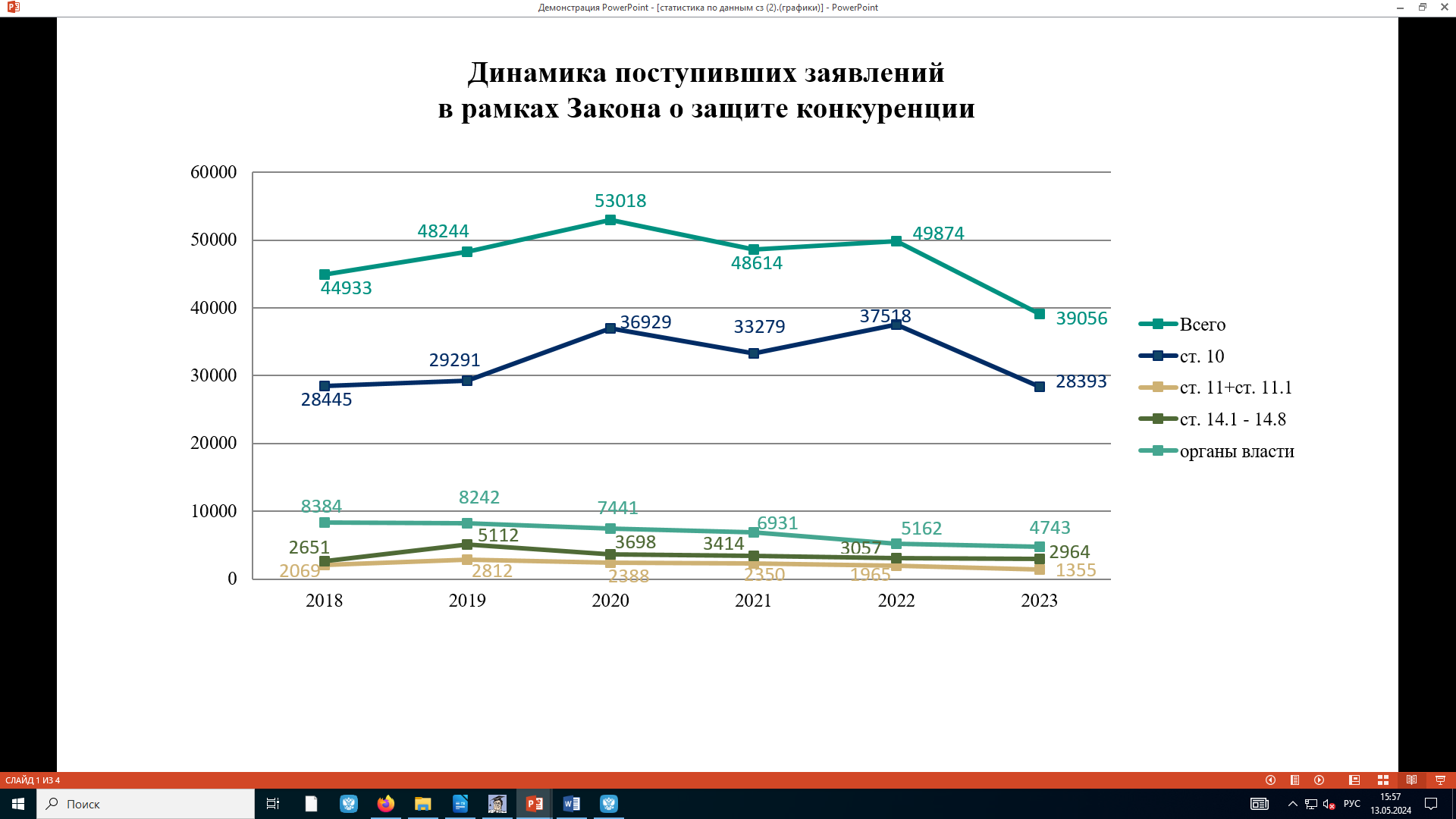 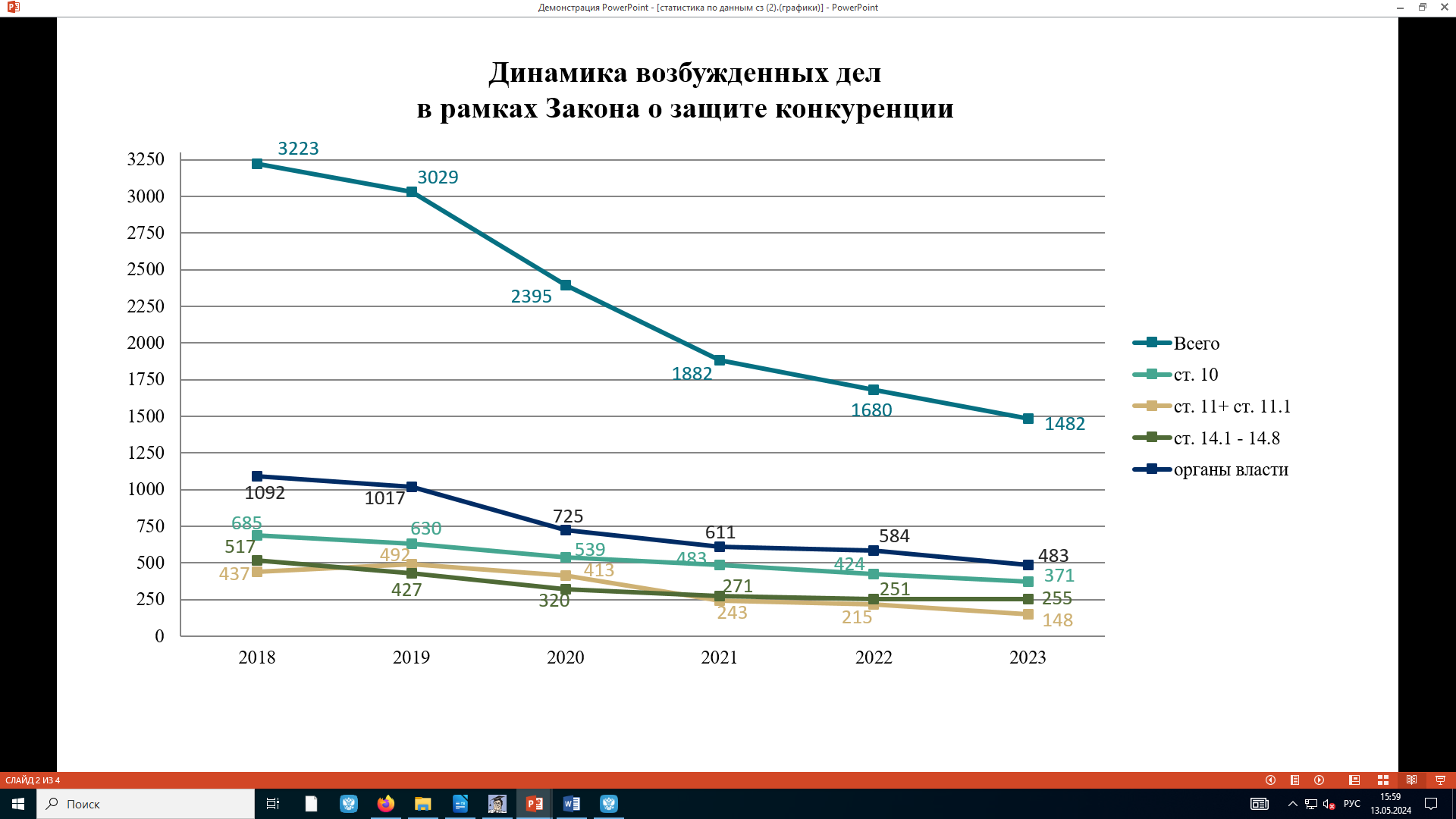 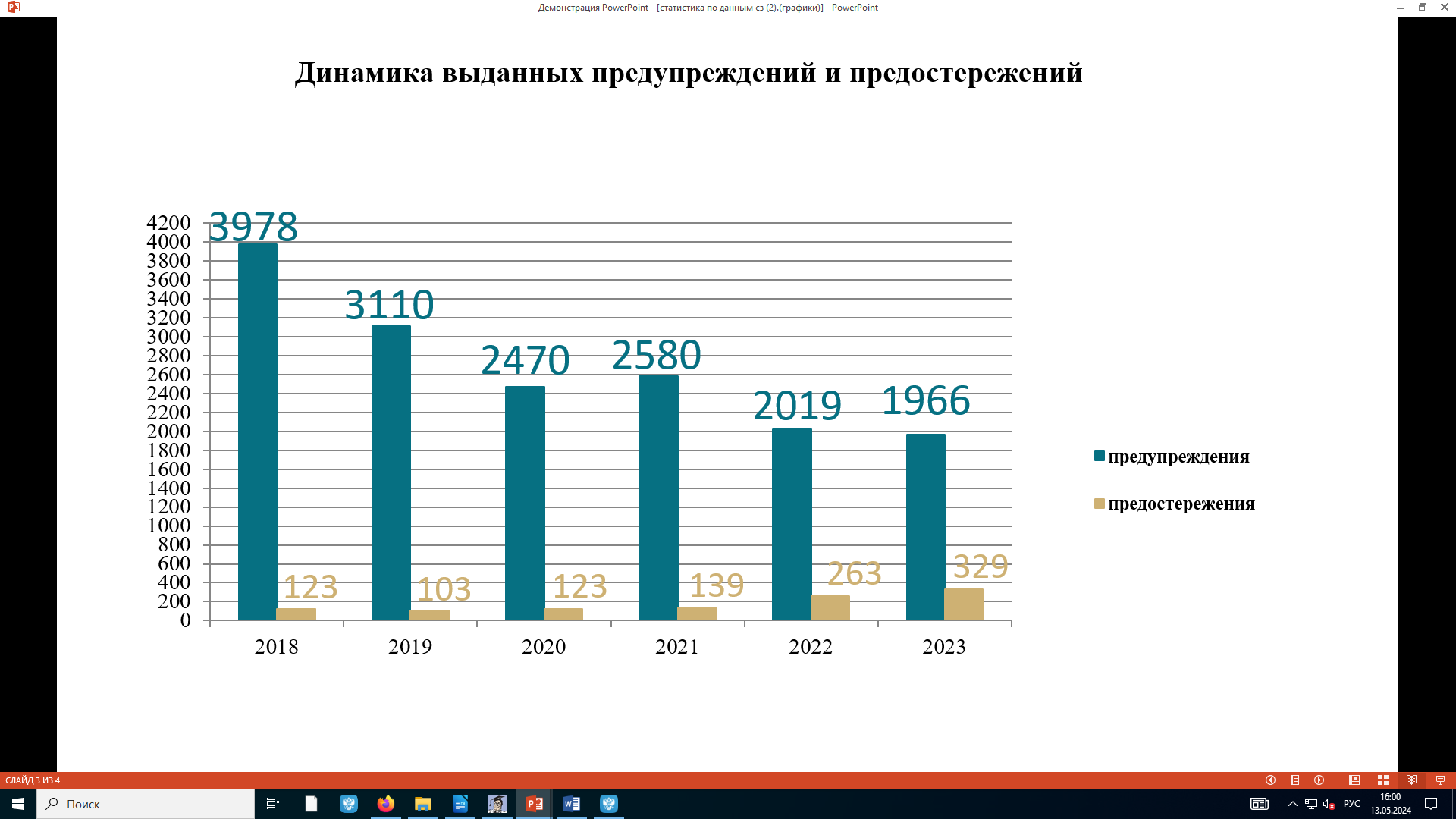 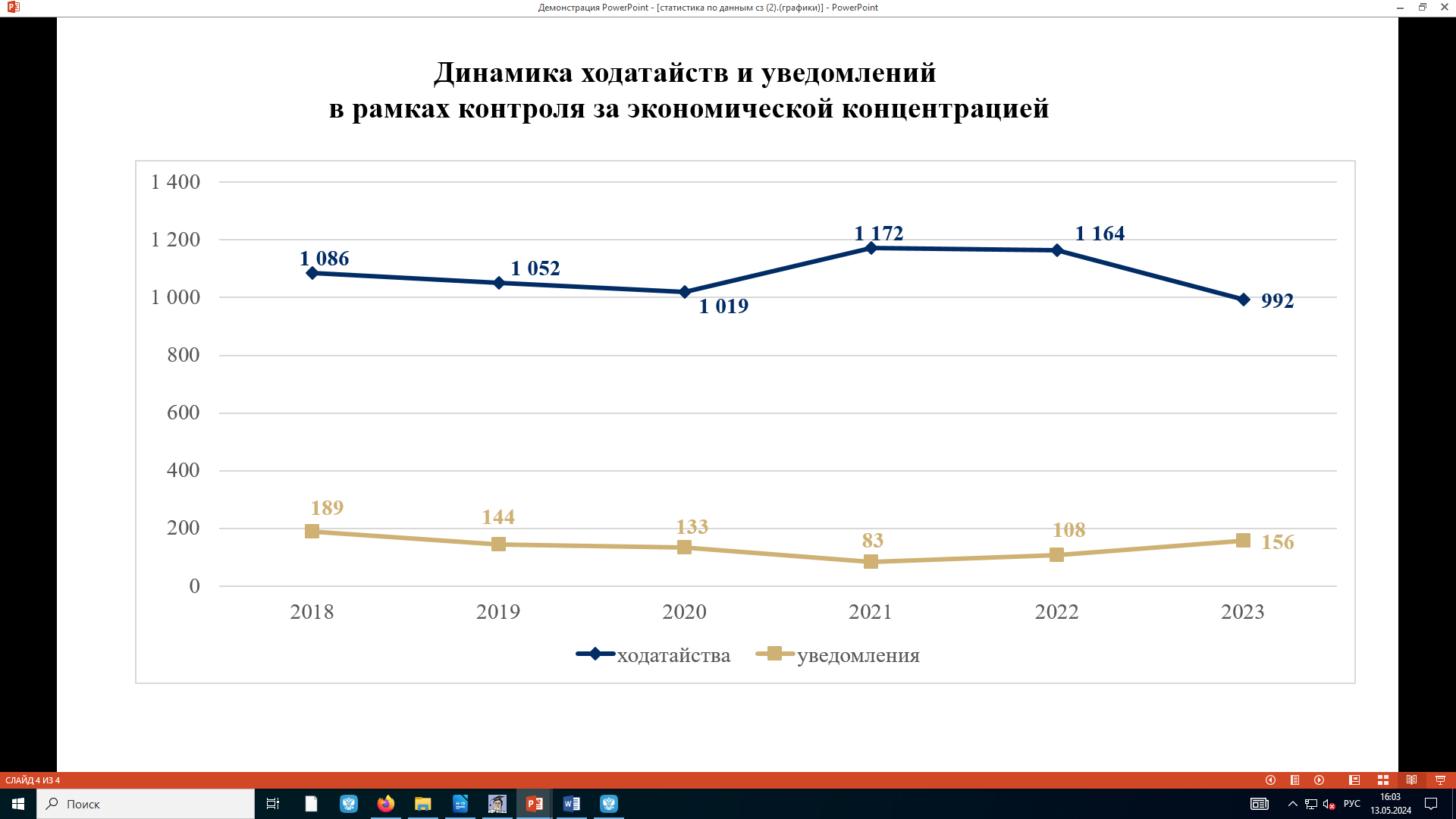 В 2023 году отмечалось снижение количества возбужденных ФАС России дел по признакам нарушения антимонопольного законодательства до 1 482 дел при 1 680 в 2022 году (почти на 12 %) в результате уменьшения как числа поступивших заявлений (с 49 874 до 39 056) на 21 %, так и проведенных проверок. Данная тенденция имела место, в частности, по статьям 10, 11 и 11.1, а также по органам власти.Большинство дел о нарушении антимонопольного законодательства в 2023 году возбуждено по результатам рассмотрения заявлений, что составило 84 %.В 2023 году количество выданных антимонопольными органами предупреждений и направленных предостережений в целом сохранилось практически на уровне 2022 года с приростом на 0,5 % (2 295 при 2 282 в 2022 году). Доля исполненных в эти годы предупреждений стабилизировалась на уровне 88 %.В 2023 году наблюдалось снижение на 15 % числа рассмотренных ходатайств на фоне роста в 1,4 раза принятых к сведению уведомлений, и их общее количество сократилось на 10 %, что соотносится с внесенными в 2022 году изменениям в антимонопольное законодательство в части контроля за экономической концентрацией.Наименование совещательного органа при ФАС РоссииПроведенные заседания в 2023году (с указанием даты проведения)Перечень обсужденных вопросовОбщественный совет при ФАС России15.02.2023О внесении поправок в проект Федерального закона № 160280-8 «О внесении изменений в Федеральный закон «О защите конкуренции».Об определении группы лиц для целей применения иммунитетов, содержащихся в части 8 статьи 11 Закона о защите конкуренции. Направление развития правоприменительной практики.О необоснованно высоких тарифах на банковский эквайринг со стороны монополиста на рынке платежных систем – НСПК «МИР».Общественный совет при ФАС России28.03.2023(заочное)Об оценке эффективности антимонопольного комплаенса ФАС России и утверждение доклада ФАС России об антимонопольном комплаенсе за 2022 год.О проекте ведомственного плана ФАС России по реализации мероприятий в области открытых данных на 2023 год.О проекте ведомственного плана по реализации концепции открытости ФАС России на 2023 год.Общественный совет при ФАС России29.03.2023О мониторинге ситуации по саморегулированию маркетплейсов по работе с поставщиками.О позиции ФАС России по проблемам в законодательстве на рынках клининговых услуг и гостиничных услуг, что приводит к нарушению конкуренции на указанных рынках.Об открытой публикации данных. Ключевые показатели развития регулируемых отраслей и результативности тарифного регулирования. Выборочный анализ качества раскрытия информации в соответствии со стандартами качества раскрытия.О проекте ведомственного плана ФАС России по реализации мероприятий в области открытых данных на 2023 год.О проекте ведомственного плана по реализации концепции открытости ФАС России на 2023 год.Об организации анализа взаимодействия ФАС России с референтными группами, в том числе работы экспертных советов при ФАС России за 2022 год.Общественный совет при ФАС России25.04.2023О соблюдении равных условий конкуренции МСП и самозанятых граждан.О размере платы за размещение нестационарных торговых объектов (НТО), зависимого от решения местных властей и не регулируемый на федеральном уровне. Неравные условия в сфере малого бизнеса для владельцев НТО и владельцев стационарных объектов.О неравных условиях по размеру госпошлины за предоставление или продление срока действия лицензии на розничную продажу алкогольной продукции (65 000 рублей) вне зависимости от количества помещений, имеющихся у организаций.О взыскании долгов региональным оператором за вывоз твердых коммунальных отходов (ТКО). Завышенные тарифы ТКО в субъектах Российской Федерации для предпринимателей, двойная оплата ИП за отходы согласно Постановлению Правительства Российской Федерации от 04.04.2016 № 269 «Об определении нормативов накопления твердых коммунальных отходов». Необходимость перехода от оплаты по нормативам к оплате по факту.Общественный совет при ФАС России15.05.2023(заочное)О проекте Итогового доклада к расширенному заседанию Коллегии ФАС России.Общественный совет при ФАС России19.05.2023(заочное)О Докладе о состоянии конкуренции в Российской Федерации за 2022 год.Общественный совет при ФАС России31.05.2023О законодательных инициативах в части развития и регулирования институтов саморегулирования организаций в сфере рекламы.О вопросах конкурентоспособности в агропромышленном комплексе: проблемы ценообразования на продовольствие и методы их решения.О перекрестном субсидировании в регулируемых сферах. Регулирование тарифов в энергетике при перекрестном субсидировании, где нагрузка субсидирования ложится на потребителей распределительных электросетей – на малые и средние предприятия. Отсутствие подобной социальной нагрузки у крупных предприятий.Об утверждении состава рабочей группы при Общественном совете при ФАС России по открытости в области тарифного регулирования.Общественный совет при ФАС России17.08.2023О качестве работы ФАС России по рассмотрению обращений граждан и организаций.О состоянии и развитии конкуренции в отраслях.О реализации системных направлений развития тарифного регулирования.О злоупотреблении правом АСО «Общественный контроль» при подаче обращений в ФАС России для проведения внеплановых проверок закупок заказчиков.Общественный совет при ФАС России05.09.2023(заочное)О мониторинге исполнения решений, принятых Общественным советом при ФАС России за 2021–2022 гг.Общественный совет при ФАС России17.10.2023Актуальные проблемы регулирования деятельности цифровых платформ.Общественный совет при ФАС России31.10.2023О национальной системе ценовых индикаторов на основе биржевых и внебиржевых данных.О внедрении Стандарта развития конкуренции в субъектах Российской Федерации и достижении ключевых показателей.Об организации анализа взаимодействия ФАС России с референтными группами, в том числе работы экспертных советов при ФАС России за 1– 3 квартал 2023 года.О реализации Ведомственного плана ФАС России по Концепции открытости за первое полугодие 2023 года.О реализации Плана по работе с открытыми данными ФАС России за первое полугодие 2023 года.Общественный совет при ФАС России29.11.2023О мониторинге реализации ФАС России рекомендаций, принятых Общественным советом при ФАС России за 1–3 кварталы 2023 года.О ходе исполнения Плана по противодействию коррупции ФАС России за 9 месяцев 2023 года.О Программе профилактики нарушений обязательных требований при осуществлении государственного контроля (надзора) за соблюдением антимонопольного законодательства, законодательства в сфере государственного оборонного заказа, в сферах естественных монополи и в области государственного регулирования цен (тарифов) на 2024 год и плановый период 2025–2026 годов.Общественный совет при ФАС России22.12.2023(заочное)О Программе профилактики рисков причинения вреда (ущебра) охраняемым законом ценностям при осуществлении Федерального государственного контроля (надзора) в сфере рекламы на 2024 год.О проекте Ведомственного плана Федеральной антимонопольной службы по реализации Концепции открытости на 2024 год.Совет территориальных органов ФАС России19.05.2023Открытие Совета территориальных органов. Приветственное слово.О рассмотрении отчета об итогах работы Управления по взаимодействию с территориальными органами и координации проектов по развитию конкуренции за 2022 год, а также об исполнении мероприятий, предусмотренных протоколом заседания Совета территориальных органов от 09.12.2022 № 2.О совершенствовании порядка контроля за соблюдением Порядка подключения (технологического присоединения) к электрическим сетям, тепловым сетям, газораспределительным сетям или централизованным системам горячего водоснабжения, холодного водоснабжения и водоотведения.Об организации работы жилищных комиссий в территориальных органах ФАС России.Об актуальных проблемах при работе территориального органа ФАС России в регионе, а также о предложениях по определению приоритетных задач территориального органа ФАС России на 2023–2024 год.Об утверждение плана работы Совета территориальных органов на П полугодие 2023 года.Совет территориальных органов ФАС России15.12.2023Открытие Совета территориальных органов. Приветственное слово.Рассмотрение отчета об исполнении мероприятий, предусмотренных протоколом заседания Совета территориальных органов ФАС России от 19.05.23 № 1.Об обеспечении реализации Национального плана.О государственном контроле (надзоре) за реализацией территориальными органами ФАС России полномочий в области регулирования цен (тарифов).Внутриведомственная апелляция по торгам. Корпоративный спорт.О необходимости разработки методических рекомендаций по мониторингу рынка нефтепродуктов.Аналитическая работа с открытыми данными и ограниченными к распространению данными в деятельности территориальных органов ФАС России.О мерах по нематериальному стимулированию сотрудников территориальных органов ФАС России.Предложения по улучшению взаимодействия территориальных органов и центрального аппарата ФАС России. О порядке проведения мероприятий с участием территориальных органов посредством ВКС.Механизм закупок «второй руки»: эффективное исполнение государственных контрактов.О рассмотрении концепции возможности внедрения института медиации в деятельность ФАС России в целях развития конкуренции и повышения эффективности антимонопольного регулирования.О результатах анализа решений территориальных органов ФАС России за 2021–2022 годы по делам о нарушениях, связанных с установлением монопольно высокой цены.Актуальные вопросы кадрового обеспечения.Порядок оформления выезда руководителей территориальных оранов ФАС России за границу Российской Федерации по частным делам, а также в служебные командировки.Методический совет ФАС России24.01.2023О проектах методических рекомендаций для федеральных органов исполнительной власти, Методических рекомендаций для саморегулируемых организаций, общественных организаций, профессиональных союзов и советов потребителей, Методических рекомендаций для структурных подразделений центрального аппарата ФАС России по подготовке материалов для включения в ежегодный доклад «О состоянии конкуренции в Российской Федерации»О доработанном проекте Публичной декларации целей и задач ФАС России на 2023 годО проекте Плана оказания методической помощи территориальным органам ФАС России на 2023 годО предложениях в проект «белой и черной книг» проконкурентных и антиконкурентных региональных практик за 2022 годМетодический совет ФАС России07.02.2023Об исполнении Публичной декларации целей и задач ФАС России за 2022 годО предложениях в проект «белой и черной книг» проконкурентных и антиконкурентных региональных практик за 2022 годМетодический совет ФАС России27.02.2023Об исполнении в 2022 году Плана деятельности ФАС России на период до 2024 годаОбзор практики применения антимонопольного законодательства коллегиальными органами ФАС России (за период с 1 июля 2021 года по 31 декабря 2022 года)О проекте «белой и черной книг» проконкурентных и антиконкурентных региональных практик за 2022 годМетодический совет ФАС России06.03.2023О возможности осуществления проверочных мероприятий (за исключением плановых и внеплановых проверок в соответствии со ст. 25.1 Закона о защите конкуренции, запрет на проведение которых имеет место быть в отношении подобных субъектов), а также принятия мер антимонопольного реагирования в отношении хозяйствующих субъектов (IT-компаний), включенных в Реестр аккредитованных IT-компанийОб исполнении в 2022 году Плана мероприятий по реализации Стратегии развития конкуренции и антимонопольного регулирования в Российской Федерации на период до 2030 года (I этап 2020–2024 годы)Методический совет ФАС России23.03.2023 О привлечении субъектов естественных монополий к административной ответственности по статье 9.21 КоАП РФ с учетом изменений, внесенных в КоАП РФ ввиду введения моратория на осуществление проверочных мероприятий (в частности, по вопросам назначения наказания по данной статье, в том числе возможности замены административного штрафа предупреждением, возможности оплаты монополистами административного штрафа в размере половины назначенного штрафа и т.д.; объединения дел, возбужденных по статье 9.21 КоАП РФ)О предложениях в проект «белой и черной книг» проконкурентных и антиконкурентных региональных практик за 2022 годО проекте Итогового доклада за 2022 год к расширенному заседанию Коллегии ФАС РоссииМетодический совет ФАС России05.04.2023О предложениях в проект «белой книги» проконкурентных региональных практик за 2022 годО подготовке Итогового доклада за 2022 год к расширенному заседанию Коллегии ФАС России в период 17-19 мая 2023 г.Методический совет ФАС России27.04.2023О подготовке Итогового доклада за 2022 год к расширенному заседанию Коллегии ФАС России в период 17-19 мая 2023 г. Об исполнении решений стратегической сессии от 20.05.2022 по секции II «Особенности проведения анализа состояния конкуренции с точки зрения специфики отраслевых рынков»О предложениях в проект «черной книги» антиконкурентных региональных практик за 2022 годМетодический совет ФАС России23.05.2023Обсуждение проекта Доклада о состоянии конкуренции в Российской Федерации за 2022 год для представления в Правительство Российской ФедерацииМетодический совет ФАС России29.06.2023О формировании правовой позиции о необходимости доказывания выгоды каждого из участников картеля на торгах, в том числе в части получения выгоды в виде заключения контракта по начальной (максимальной) цене и отсутствии у антимонопольного органа при рассмотрении дел о картелях на торгах обязанности составления аналитического отчета по результатам проведения анализа состояния конкуренции в объеме, превышающем установленный пунктом 10.10 Порядка проведения анализа состояния конкуренции на товарном рынке, утвержденного приказом ФАС России от 28.04.2010 № 220О предложениях в проект «белой и черной книг» проконкурентных и антиконкурентных региональных практик за 2022 годО проекте Плана работы Методического совета ФАС России на II полугодие 2023 годаМетодический совет ФАС России19.07.2023Об исполнении в I полугодии 2023 года Публичной декларации целей и задач ФАС России на 2023 годО предложениях в проект «белой и черной книг» проконкурентных и антиконкурентных региональных практик за 2022 годОб утверждении Плана работы Методического совета ФАС России на II полугодие 2023 годаМетодический совет ФАС России29.08.2023Об исполнении в I полугодии 2023 года Плана деятельности Федеральной антимонопольной службы на период до 2024 года, утвержденного 29.07.2022Об исполнении в I полугодии 2023 года Плана мероприятий по реализации Стратегии развития конкуренции и антимонопольного регулирования в Российской Федерации на период до 2030 года (I этап 2020-2024 годы)О формировании «белой и черной книг» проконкурентных и антиконкурентных региональных практик за 2022 год. О предложениях в проект «белой и черной книг» проконкурентных и антиконкурентных региональных практик за 2022 годОб актуализации состава Методического совета ФАС России Методический совет ФАС России21.09.2023О реализации Межведомственной программы мер по выявлению и пресечению деятельности картелей и иных антиконкурентных соглашений за 2022 годО рассмотрении предложений, содержащихся в протоколе заседания Совета руководителей территориальных органов ФАС России в Сибирском федеральном округе от 26.05.2023Методический совет ФАС России17.10.2023О применении ч. 9 ст. 17.1 Закона о защите конкуренции в части наличия/отсутствия возможности продления договора, заключенного по результатам проведения торгов, неограниченное количество разО применении п.14 ч. 17.1 Закона о защите конкуренции в части более детального толкования применения установленных данной нормой ограничений по площади передаваемого имущества в том случае, если, например, в здании площадью 16 000 м2 передается в аренду целиком изолированное помещение (не часть), но площадь которого при этом составляет 17 м2О завершении работы по «белой и черной книгам» проконкурентных и антиконкурентных региональных практик за 2022 год и о совершенствовании порядка формирования «белых и черных книг»Методический совет ФАС России03.11.2023О проекте укрупненной структуры Доклада о состоянии конкуренции в Российской Федерации за 2023 годО порядке подготовки ежегодного Плана оказания методической помощи территориальным органам ФАС России и контроля за его исполнениемМетодический совет ФАС России27.11.2023О совершенствовании Порядка формирования «белой и черной книгам» проконкурентных и антиконкурентных региональных практикО проекте Разъяснений о применении антимонопольного законодательства к актам и действиям органов местного самоуправления и к действиям хозяйствующих субъектов на рынке ритуальных услугО ходе исполнения мероприятий Плана оказания методической помощи территориальным органам ФАС России в 2023 году. О целесообразности снятия с контроля мероприятий Плана оказания методической помощи территориальным органам ФАС России в 2022 годуОб исполнении пункта 2 раздела 2 протокола № 12 заседания Методического совета ФАС России от 21.09.2023Методический совет ФАС России19.12.2023О проектах Методических рекомендаций для федеральных органов исполнительной власти, Центрального банка Российской Федерации, общественных объединений предпринимателей и потребителей, структурных подразделений ФАС России по подготовке материалов для включения в ежегодный доклад «О состоянии конкуренции в Российской Федерации»Об исполнении пункта 2 раздела 2 протокола № 12 заседания Методического совета ФАС России от 21.09.2023Методический совет ФАС России26.12.2023О проекте нового Порядка формирования «белой и черной книгам» проконкурентных и антиконкурентных региональных практикОб исполнении Плана оказания методической помощи территориальным органам ФАС России в 2023 годуО проекте Плана работы Методического совета ФАС России на I полугодие 2024 годаЭкспертный совет по развитию конкуренции в субъектах Российской Федерации при ФАС России14.04.2023Реализация приоритета по развитию конкуренции, установленных Указом № 618 в деятельности органов власти регионов Российской Федерации. Достижение показателей, предусмотренных «дорожными картами» субъектов Российской Федерации.Проблемные вопросы, связанные с исполнением мероприятий «дорожных карт» субъектов Российской Федерации, а также положений стандарта развития конкуренции.Экспертный совет по развитию конкуренции в субъектах Российской Федерации при ФАС России07.12.2023Реализация мероприятий Национального плана.Реализация реформы унитарных мероприятий.Цифровые инструменты развития конкуренции.Экспертный совет по вопросам связи при ФАС России08.02.2023Предложения и замечания к проекту методических рекомендаций по установлению цен (тарифов) на предоставление доступа к инфраструктуре для размещения сетей электросвязи, разработанного ФАС России во исполнение пункта 2 постановления Правительства Российской Федерации от 22.112022 № 2106 «О порядке недискриминационного доступа к инфраструктуре для размещения сетей электросвязи».Экспертный совет по вопросам связи при ФАС России15.03.2023(заочное)Публичная декларация целей и задач ФАС России на 2023 год.Отчет о ходе исполнения Публичной декларации целей и задач ФАС России в 2022 году.Экспертный совет по вопросам связи при ФАС России31.032023(заочное)Формы, сроки и периодичность раскрытия информации, предусмотренной подпунктами «а», «б» и «з» пункта 9 стандартов раскрытия информации субъектами естественных монополий, осуществляющими деятельность в области оказания услуг связи, утвержденных постановлением Правительства Российской Федерации от 17.01.2023 № 30.Экспертный совет по вопросам связи при ФАС России02.05.2023Вопрос обсуждения проекта методических рекомендаций по установлению цен (тарифов) на предоставление доступа к инфраструктуре для размещения сетей электросвязи, разработанного ФАС России во исполнение пункта 2 постановления Правительства Российской Федерации от 22.11.2022 № 2106 «О порядке недискриминационного доступа к инфраструктуре для размещения сетей электросвязи».Экспертный совет при ФАС России по развитию конкуренции в сфере образования и науки15.03.2023(заочное)О Публичной декларации целей и задач ФАС России на 2023 год.Об отчете о ходе исполнения Публичной декларации целей и задач ФАС России в 2022 году.Экспертный совет при ФАС России по развитию конкуренции в сфере розничной торговли15.03.2023О Публичной декларации целей и задач ФАС России на 2023 год.Об отчете о ходе исполнения Публичной декларации целей и задач ФАС России в 2022 году.Экспертный совет при ФАС России по развитию конкуренции в сфере розничной торговли08.12.2023О развитии практик ответственного ценообразования.Об инициативах об ужесточении регулирования потребительских рынков.О запрете наложения штрафов за несогласование поставок в торговые сети.О межбанковской комиссии в рамках платежных систем, используемых предприятиями торговли.Рабочая группа по торговле с АКОРТ и Минпромторгом России17.02.2023О вопросах единого стандарта производственных аудитов.Рабочая группа по торговле с АКОРТ и Минпромторгом России26.04.2023О разработанном Депутатом Государственной Думы Федерального Собрания Российской Федерации Т.В. Буцкой проекте федерального закона «О внесении изменений в Федеральный закон «Об основах государственного регулирования торговой деятельности в Российской Федерации», который предусматривает установление требований об обязательном размере доли непродовольственных товаров отечественного производства в ассортименте торговых сетей.Рабочая группа по торговле с АКОРТ и Минпромторгом России21.11.2023О необходимости оперативного информирования о рисках ценовых колебаний на рынках социально значимых товаров.О возможности временного установления наценок на уровне не более 5 % на яйца куриные по всем ценовым категориям.Рабочая группа по развитию конкуренции в сфере туризма09.03.2023 (заочное)О Публичной декларации целей и задач ФАС России на 2023 год.Об отчете о ходе исполнения Публичной декларации в 2022 году.Рабочая группа по развитию конкуренции в сфере туризма04.05.2023Об актуальных проблемах развития конкуренции в сфере туризма.О влиянии «серого рынка» на конкуренцию в туристической отрасли.О ключевых проблемах в автомототуризме и караванинге.- о прочих вопросах развития туристических рынков.Рабочая группа по развитию конкуренции в сфере туризма22.11.2023О проведении экскурсий в музеях и общественных пространствах гидами-переводчиками и экскурсоводами.О реализации поручений Президента Российской Федерации по созданию Концепции развития автомобильного туризма и придорожного сервиса в Российской Федерации по итогам совещания Президента Российской Федерации с членами Правительства Российской Федерации 02.05.2023.О возможности расширения действия «Правил предоставления субсидий из федерального бюджета российским кредитным организациям и государственной корпорации развития «ВЭБ.РФ» ...» (утв. постановлением Правительства Российской Федерации от 9 февраля 2021 г. № 141) на гостиницы с номерным фондом от 30 номеров (вместо действующей льготы, распространяемой на номерной фонд от 120 номеров).О влиянии осуществляющих деятельность на смежных товарных рынках, на конкуренцию на рынке предоставление услуг временного размещения туристов, а также о деятельности «туристических агрегаторов».Экспертный совет при ФАС России по развитию конкуренции в области информационных технологий21.04.2023Практики цифровых платформ на их соответствие Принципам.Практики цифровых платформ агрегаторов.Экспертный совет при ФАС России по развитию конкуренции в области информационных технологий19.09.2023Проект «О внесении изменений в Порядок проведения анализа состояния конкуренции на товарном рынке, утвержденный приказом ФАС России от 28 апреля 2010 г. № 220».Экспертный совет при ФАС России по развитию конкуренции в области информационных технологий16.10.2023Выполнение соответствующими операторами цифровых платформ рекомендаций Экспертного совета от 21.04.2023.Практики ООО «Вайлдберриз»:По введению платежного сбора при оплате заказов картами международных платежных систем Visa или Mastercard.По частоту изменению существенных условий договора (оферты) с продавцами в части изменения тарифов за услуги логистики и хранения на инфраструктуре ООО «Вайлдберриз».По введению штрафов и других санкций, накладываемьгх ООО «Вайлдберриз» на продавцов товаров за нарушение условий договора (оферты), в том числе за предполагаемое завышение рейтинга продавца на маркетплейсе.Соразмерность санкций, накладываемых ООО «Яндекс.Такси» на водителей и пассажиров, за различные нарушения условий договора (оферты).Экспертный совет при ФАС России по развитию конкуренции на рынках алкогольной продукции02.10.2023Возможность продления моратория на штрафные санкции в период продолжающейся адаптации участников рынка розничной торговли к новой экономической реальности.Применение дифференцированного подхода к размеру государственной пошлины за предоставление лицензии на розничную продажу алкогольной продукции.Экспертный совет в сфере государственного оборонного заказа при ФАС России27.04.2023О подготовке нормативных правовых актов, необходимых для реализации норм Федерального закона от 29 декабря 2022 г. № 644-ФЗ «О внесении изменений в Федеральный закон «О рыболовстве и сохранении водных биологических ресурсов» в части установления максимального совокупного объема общего допустимого улова водных биоресурсов».О предложениях по выполнению поручения Президента Российской Федерации о реализации уловов водных биологических ресурсов и рыбной продукции на организованных торгах.О прогнозируемых последствиях ограничения российского экспорта продукции из тихоокеанских лососей.Экспертный совет по вопросам жилищно-коммунального хозяйства при ФАС России16.02.2023Результаты применения критериев отнесения собственников или иных законных владельцев сетей к тепло-сетевым и транзитным организациям.Формирование предложений о корректировке критериев сетевых организаций на основании позиций органов тарифного регулирования и ресурсоснабжающих организаций.Экспертный совет по вопросам жилищно-коммунального хозяйства при ФАС России29.05.2023Проблемные вопросы предварительного согласования условий проведения торгов с органами исполнительной власти субъектов Российской Федерации, предусмотренного Правилами проведения торгов, по результатам которых формируются цены на услуги по транспортированию твердым коммунальных отходов для регионального оператора, утвержденными постановлением Правительства Российской Федерации от 03.11.2016 № 1133.Проблемные вопросы взыскания долгов в счет региональных операторов по обращению с твердыми коммунальными отходами (далее – региональный оператор, ТКО) за вызов ТКО, а также перехода от оплаты по «нормативам» к оплате по «факту».Вопросы установления тарифов на ТКО в субъектах Российской Федерации для предпринимателей, оплата индивидуальными предпринимателями услуг в соответствии с постановлением Правительства Российской Федерации от 04.04.2016 № 269 «Об определении нормативов накопления твердых коммунальных отходов».Совершенствование нормативных правовых актов в области тарифного регулирования обращения с ТКО (проблемы учета затрат регионального оператора при изменении фактического объема транспортируемых отходов, определение целевого характера амортизационных отчислений).Экспертный совет по вопросам жилищно-коммунального хозяйства при ФАС России20.06.2023Регуляторные соглашения как способ привлечения инвестиции в сферу жилищно-коммунального хозяйства (упрощение механизма привлечения инвестиций, обеспечения долгосрочности принятых тарифных решений, гарантий исполнения, принятых на себя сторонами соглашения обязательств и возврата инвестиций).Развитие механизма целевого инвестирования. Приоритетный (целевой) характер амортизационных отчислений с объектов теплоснабжения, водоснабжения и водоотведения как способ обеспечения капитальных вложений в основные средства.Совершенствование функционирования ценовых зон теплоснабжения.Экспертный совет по электроэнергетике при ФАС России13.03.2023Отчет о ходе исполнения Публичной декларации целей и задач ФАС России в 2022 году и Публичной декларации целей и задач ФАС России на 2023 год.Рабочая группа по вопросам тарифного регулирования в сфере электроэнергетики и жилищно-коммунального комплекса31.07.2023Об особенностях участия представителей Ассоциации «НП Совет рынка» в деятельности органов исполнительной власти субъектов Российской Федерации в области государственного регулирования тарифовЭкспертный совет при ФАС России по развитию конкуренции на товарных рынках лекарственных средств и биологически активных добавок(члены экспертного совета являются членами референтной группы по развитию конкуренции на рынке лекарственных средств и биологически активных добавок)25.04.2023(заочное заседание членов референтной группы)Публичная декларация целей и задач ФАС России на 2023 год.Отчет о ходе исполнения Публичной декларации целей и задач ФАС России в 2022 году.Экспертный совет при ФАС России по развитию конкуренции на товарных рынках лекарственных средств и биологически активных добавок(члены экспертного совета являются членами референтной группы по развитию конкуренции на рынке лекарственных средств и биологически активных добавок)29.05.2023(заочное заседание членов референтной группы)Перечень проектов общественно значимых нормативных правовых актов, планируемых к разработке в 2023 году.Доклад о состоянии конкуренции в Российской Федерации в 2022 год.Проект плана ФАС России по реализации мероприятий в области открытых данных на 2023 год.График раскрытия приоритетных социально значимых наборов открытых данных на 2023 год.Экспертный совет при ФАС России по развитию конкуренции в сфере медицинского и фармацевтического образования(члены экспертного совета являются членами референтной группы по развитию конкуренции в сфере медицинского и фармацевтического образования)25.04.2023(заочное заседание членов референтной группы)Публичная декларация целей и задач ФАС России на 2023 год.Отчет о ходе исполнения Публичной декларации целей и задач ФАС России в 2022 году.Экспертный совет при ФАС России по развитию конкуренции в сфере медицинского и фармацевтического образования(члены экспертного совета являются членами референтной группы по развитию конкуренции в сфере медицинского и фармацевтического образования)29.05.2023(заочное заседание членов референтной группы)Перечень проектов общественно значимых нормативных правовых актов, планируемых к разработке в 2023 году.Доклад о состоянии конкуренции в Российской Федерации в 2022 год.Проект плана ФАС России по реализации мероприятий в области открытых данных на 2023 год.График раскрытия приоритетных социально значимых наборов открытых данных на 2023 год.Экспертный совет при ФАС России по развитию конкуренции в сфере обязательного медицинского страхования (члены экспертного совета являются членами референтной группы по развитию конкуренции в сфере обязательного медицинского страхования)25.04.2023(заочное заседание членов референтной группы)Публичная декларация целей и задач ФАС России на 2023 год.Отчет о ходе исполнения Публичной декларации целей и задач ФАС России в 2022 году.Экспертный совет при ФАС России по развитию конкуренции в сфере обязательного медицинского страхования (члены экспертного совета являются членами референтной группы по развитию конкуренции в сфере обязательного медицинского страхования)29.05.2023(заочное заседание членов референтной группы)Перечень проектов общественно значимых нормативных правовых актов, планируемых к разработке в 2023 году.Доклад о состоянии конкуренции в Российской Федерации в 2022 год.Проект плана ФАС России по реализации мероприятий в области открытых данных на 2023 год.График раскрытия приоритетных социально значимых наборов открытых данных на 2023 год.Экспертный совет при ФАС России по развитию конкуренции на товарных рынках медицинских изделий(члены экспертного совета являются членами референтной группы по развитию конкуренции на рынке медицинских изделий)25.04.2023(заочное заседание членов референтной группы)Публичная декларация целей и задач ФАС России на 2023 год.Отчет о ходе исполнения Публичной декларации целей и задач ФАС России в 2022 году.Экспертный совет при ФАС России по развитию конкуренции на товарных рынках медицинских изделий(члены экспертного совета являются членами референтной группы по развитию конкуренции на рынке медицинских изделий)29.05.2023(заочное заседание членов референтной группы)Перечень проектов общественно значимых нормативных правовых актов, планируемых к разработке в 2023 году.Доклад о состоянии конкуренции в Российской Федерации в 2022 год.Проект плана ФАС России по реализации мероприятий в области открытых данных на 2023 год.График раскрытия приоритетных социально значимых наборов открытых данных на 2023 год.Экспертный совет при ФАС России по развитию конкуренции на товарных рынках медицинских изделий(члены экспертного совета являются членами референтной группы по развитию конкуренции на рынке медицинских изделий)13.06.2023(заочное заседание членов референтной группы)Обсуждение проекта постановления Правительства Российской Федерации «Об утверждении правил обеспечения питательными средами и тест-системами для диагностики инфекционных заболеваний, а также их распределения учреждениям Федеральной службы по надзору в сфере защиты прав потребителей и благополучия человека для использования в рамках государственного задания.Экспертный совет по применению законодательства о рекламе и защите от недобросовестной конкуренции29.08.2023Обсуждение вопросов, связанных с оценкой примеров рекламы «Мой Зип» (запчасти для эскалатора), АО «Альфа-Банк», лекарственного препарата «Кагоцел» на предмет наличия или отсутствия признаков нарушения Закона о рекламе.Информирование членов Экспертного совета о вступлении с силу изменений в постановление Правительства Российской Федерации от 24.11.2020 № 1922 (ред. от 07.05.2022) «Об утверждении Правил рассмотрения антимонопольным органом дел, возбужденных по признакам нарушения законодательства Российской Федерации о рекламе».Межведомственная рабочая группа по развитию конкуренции в строительной отрасли29.06.202302.08.2023Подготовка и рассмотрение проекта плана мероприятий («дорожной карты») по развитию конкуренции в строительной отрасли.Рассмотрение предложений членов рабочей группы по развитию конкуренции                              в строительной отрасли.Рассмотрение методических рекомендаций по анализу состояния конкурентной среды на рынке работ по строительству, реконструкции и капитальному ремонту автомобильных дорог федерального значения.Рассмотрение методических рекомендаций по анализу состояния конкуренции на рынке услуг по строительству первичного жилья в Российской Федерации.Экспертный совет при ФАС России по развитию конкуренции в сфере рыбохозяйственного комплекса27.04.2023О подготовке нормативных правовых актов, необходимых для реализации норм Федерального закона от 29 декабря 2022 г. № 644-ФЗ «О внесении изменений в Федеральный закон «О рыболовстве и сохранении водных биологических ресурсов» в части установления максимального совокупного объема общего допустимого улова водных биоресурсов»;О предложениях по выполнению поручения Президента Российской Федерации о реализации уловов водных биологических ресурсов и рыбной продукции на организованных торгах.О прогнозируемых последствиях ограничения российского экспорта продукции из тихоокеанских лососей.Экспертный совет по защите конкуренции на рынке финансовых услуг при Федеральной антимонопольной службе10.03.2023 (заочное)Отчет о ходе исполнения Публичной декларации целей и задач ФАС России в 2022 году;Публичная декларации целей и задач ФАС России на 2023 год.Рабочая группа ФАС России по внедрению принципов клиентоцентричности29.03.2023Доклад об исполнении плана мероприятий («дорожной карты») по внедрению Стандартов клиептоцентричности Федеральной антимонопольной службы на период 2022–2024 гг.Определение плана первоочередных мероприятий по текущие задачам «дорожной карты».Рабочая группа ФАС России по внедрению принципов клиентоцентричности24.04.2023Об утверждении типового плана мероприятий «дорожной карты» по внедрению Стандартов клиентоцентричности в территориальных органах ФАС России.О реализации мероприятий блока ‹дорожной карты» по реинжинирингу приоритетной жизненной ситуации «Строительство индивидуального жилого дома» применительно к рассмотрению обращений на нарушение порядка технологического присоединения энергопринимающих устройств к электрическим сетям.О разработке «дорожных карт» по оптимизации государственных услуг/функций по результатам самопроверки.О состоянии разработки ключевых показателей эффективности по клиентоцентричности.Рабочая группа ФАС России по внедрению принципов клиентоцентричности10.08.2023О ходе реализации плана мероприятий «дорожной карты» по внедрению Стандартов клиентоцентричности Федеральной антимонопольной службы на период 2022–2024 гг.О формировании планов реинжиниринга основных процессов и определении первоочередных задач.Рабочая группа ФАС России по внедрению принципов клиентоцентричности02.11.2023О ходе реализации плана мероприятий «дорожкой карты» по внедрению Стандартов клиентоцентричности Федеральной антимонопольной службы на период 2022–2024 гг. и первоочередных мероприятиях на ближайший период.Презентация чек-листов по реинжинирингу процесса и утверждение единой методологии описания процессов.Презентация проекта по реинжинирингу процесса ‹Получение предварительного согласия на создание и реорганизацию коммерческих организаций, заключение соглашений, совершение сделок в случаях, предусмотренных статьями 27–29 Федерального закона от 26.07.2006 № 135-ФЗ «О защите конкуренции».Рабочая группа ФАС России по внедрению принципов клиентоцентричности20.12.2023О ходе реализации плана мероприятий («Дорожной карты») по внедрению Стандартов клиентоцентричности Федеральной антимонопольной службы на период 2022–2024 гг.Презентация результатов проведенных мероприятий по реинжинирингу процесса «Дача разъяснений по вопросам применения ФАС России Федерального закона от 29.04.2008 № 57-ФЗ».Презентация результатов проведенных мероприятий по реинжинирингу отдельных процессов взаимодействия с внутренним клиентом: ‹Представление субсидий на приобретение жилого помещения».Рабочая группа ФАС России по оценке результативности деятельности структурных подразделений центрального аппарата и территориальных органов ФАС России09.02.2023О рассмотрении предложений по внесению изменений в Систему оценки результативности деятельности территориальных органов ФАС России.Рабочая группа ФАС России по оценке результативности деятельности структурных подразделений центрального аппарата и территориальных органов ФАС России12.05.2023О порядке применения Методики оценки результативности деятельности государственных гражданских служащих территориальных органов ФАС России, осуществляющих функция государственного контроля (надзора), а также иные основные функции, отнесенные к ведению территориального органа ФАС России.О порядке применения специфики расчета показателей № 1.1–1.6, 2 системы оценки результативности деятельности территориальных органов ФАС России.Об изменения подходов п реализации и оценке результатов специализации территориальных органов ФАС России.О плане работы по совершенствованию системы оценки результативности деятельности структурных подразделений центрального аппарата и территориальных органов ФАС России на 2023 год.Рабочая группа ФАС России по оценке результативности деятельности структурных подразделений центрального аппарата и территориальных органов ФАС России07.09.2023О регламенте проведения заседаний Рабочей группы.Об утверждении внесения изменений в систему оценки результативности деятельности территориальных органов ФАС России, утвержденную приказом ФАС России от 15.06.2022 № 445/22 (в ред. приказа ФАС России от 05.04.2023 № 195/23).О показателе №8 «Эффективность управления финансовой деятельностью».Об исключении оценки реализация индивидуальной и совместной специализации территориальных органов ФАС России из Системы оценки.О внесении изменений в порядок представления, отбора и оценки лучших (прецедентных) дел и достижений территориальных органов ФАС России.Научно-методический совет образовательных организаций и кафедр конкурентного права и антимонопольного регулирования ФАС России02.02.2023Совместное заседание Научно-методического совета образовательных организаций и кафедр конкурентного права и антимонопольного регулирования ФАС России и Комиссии по конкурентному праву и совершенствованию антимонопольного законодательства Ассоциации юристов России, основной темой которого являлась: «О ГОСТ Р 70433-2022 «Система внутреннего обеспечения соответствия требованиям антимонопольного законодательства (система антимонопольного комплаенса) в организации», утвержденный приказом Росстандарта от 25.10.2022 № 1181-ст)».Научно-методический совет образовательных организаций и кафедр конкурентного права и антимонопольного регулирования ФАС России07.07.2023Совместное заседание Научно-методического совета образовательных организаций и кафедр конкурентного права и антимонопольного регулирования ФАС России и Комиссии по конкурентному праву и совершенствованию антимонопольного законодательства Ассоциации юристов России, основной темой которого являлась:«Конкурентное право, как обязательная дисциплина в связи с изменениями в системе образования».Научно-методический совет образовательных организаций и кафедр конкурентного права и антимонопольного регулирования ФАС России01.12.2023Совместное заседание Научно-методического совета образовательных организаций и кафедр конкурентного права и антимонопольного регулирования ФАС России и Комиссии по конкурентному праву и совершенствованию антимонопольного законодательства Ассоциации юристов России по следующим основным темам:1. «Об актуальных вопросах реализации функций и полномочий антимонопольных органов в сфере антимонопольного регулирования»;2. «О защите конкуренции в банкротстве: практические аспекты реализации антимонопольного контроля за банкнотными торгами»;3. «Об экономическом контенте антимонопольного знания, и его реализация в учебных дисциплинах».